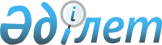 О внесении изменений в приказ Министра внутренних дел Республики Казахстан от 1 октября 2014 года № 662 "Об утверждении положений о ведомствах и территориальных органах Министерства внутренних дел Республики Казахстан"Приказ Министра внутренних дел Республики Казахстан от 11 апреля 2023 года № 287
      ПРИКАЗЫВАЮ:
      1. Внести в приказ Министра внутренних дел Республики Казахстан от 1 октября 2014 года № 662 "Об утверждении положений о ведомствах и территориальных органах Министерства внутренних дел Республики Казахстан" (зарегистрированный в Реестре государственной регистрации нормативных правовых актов за № 9792) следующие изменения:
      Положение о Департаменте полиции города Астана Министерства внутренних дел Республики Казахстан, утвержденное указанным приказом изложить в новой редакции согласно приложению 1 к настоящему приказу;
      Положение о Департаменте полиции области Абай Министерства внутренних дел Республики Казахстан, утвержденное указанным приказом изложить в новой редакции согласно приложению 2 к настоящему приказу;
      Положение о Департаменте полиции Акмолинской области Министерства внутренних дел Республики Казахстан, утвержденное указанным приказом изложить в новой редакции согласно приложению 3 к настоящему приказу;
      Положение о Департаменте полиции Актюбинской области Министерства внутренних дел Республики Казахстан, утвержденное указанным приказом изложить в новой редакции согласно приложению 4 к настоящему приказу;
      Положение о Департаменте полиции города Алматы Министерства внутренних дел Республики Казахстан, утвержденное указанным приказом изложить в новой редакции согласно приложению 5 к настоящему приказу;
      Положение о Департаменте полиции Алматинской области Министерства внутренних дел Республики Казахстан, утвержденное указанным приказом изложить в новой редакции согласно приложению 6 к настоящему приказу;
      Положение о Департаменте полиции Атырауской области Министерства внутренних дел Республики Казахстан, утвержденное указанным приказом изложить в новой редакции согласно приложению 7 к настоящему приказу;
      Положение о Департаменте полиции Восточно-Казахстанской области Министерства внутренних дел Республики Казахстан, утвержденное указанным приказом изложить в новой редакции согласно приложению 8 к настоящему приказу;
      Положение о Департаменте полиции Жамбылской области Министерства внутренних дел Республики Казахстан, утвержденное указанным приказом изложить в новой редакции согласно приложению 9 к настоящему приказу;
      Положение о Департаменте полиции области Жетісу Министерства внутренних дел Республики Казахстан, утвержденное указанным приказом изложить в новой редакции согласно приложению 10 к настоящему приказу;
      Положение о Департаменте полиции Западно-Казахстанской области Министерства внутренних дел Республики Казахстан, утвержденное указанным приказом изложить в новой редакции согласно приложению 11 к настоящему приказу;
      Положение о Департаменте полиции Карагандинской области Министерства внутренних дел Республики Казахстан, утвержденное указанным приказом изложить в новой редакции согласно приложению 12 к настоящему приказу;
      Положение о Департаменте полиции Костанайской области Министерства внутренних дел Республики Казахстан, утвержденное указанным приказом изложить в новой редакции согласно приложению 13 к настоящему приказу;
      Положение о Департаменте полиции Кызылординской области Министерства внутренних дел Республики Казахстан, утвержденное указанным приказом изложить в новой редакции согласно приложению 14 к настоящему приказу;
      Положение о Департаменте полиции Мангистауской области Министерства внутренних дел Республики Казахстан, утвержденное указанным приказом изложить в новой редакции согласно приложению 15 к настоящему приказу;
      Положение о Департаменте полиции Павлодарской области Министерства внутренних дел Республики Казахстан, утвержденное указанным приказом изложить в новой редакции согласно приложению 16 к настоящему приказу;
      Положение о Департаменте полиции Северо-Казахстанской области Министерства внутренних дел Республики Казахстан, утвержденное указанным приказом изложить в новой редакции согласно приложению 17 к настоящему приказу;
      Положение о Департаменте полиции области Ұлытау Министерства внутренних дел Республики Казахстан, утвержденное указанным приказом изложить в новой редакции согласно приложению 18 к настоящему приказу;
      Положение о Департаменте полиции города Шымкента Министерства внутренних дел Республики Казахстан, утвержденное указанным приказом изложить в новой редакции согласно приложению 19 к настоящему приказу;
      Положение о Департаменте полиции на транспорте Министерства внутренних дел Республики Казахстан, утвержденное указанным приказом изложить в новой редакции согласно приложению 20 к настоящему приказу;
      Положение о Департаменте уголовно-исполнительной системы по городу Астана Комитета уголовно-исполнительной системы Министерства внутренних дел Республики Казахстан, утвержденное указанным приказом изложить в новой редакции согласно приложению 21 к настоящему приказу;
      Положение о Департаменте уголовно-исполнительной системы по Акмолинской области Комитета уголовно-исполнительной системы Министерства внутренних дел Республики Казахстан, утвержденное указанным приказом изложить в новой редакции согласно приложению 22 к настоящему приказу;
      Положение о Департаменте уголовно-исполнительной системы по Актюбинской области Комитета уголовно-исполнительной системы Министерства внутренних дел Республики Казахстан, утвержденное указанным приказом изложить в новой редакции согласно приложению 23 к настоящему приказу;
      Положение о Департаменте уголовно-исполнительной системы по Атырауской области Комитета уголовно-исполнительной системы Министерства внутренних дел Республики Казахстан, утвержденное указанным приказом изложить в новой редакции согласно приложению 24 к настоящему приказу;
      Положение о Департаменте уголовно-исполнительной системы по Восточно-Казахстанской области Комитета уголовно-исполнительной системы Министерства внутренних дел Республики Казахстан, утвержденное указанным приказом изложить в новой редакции согласно приложению 25 к настоящему приказу;
      Положение о Департаменте уголовно-исполнительной системы по Жамбылской области Комитета уголовно-исполнительной системы Министерства внутренних дел Республики Казахстан, утвержденное указанным приказом изложить в новой редакции согласно приложению 26 к настоящему приказу;
      Положение о Департаменте уголовно-исполнительной системы по Западно-Казахстанской области Комитета уголовно-исполнительной системы Министерства внутренних дел Республики Казахстан, утвержденное указанным приказом изложить в новой редакции согласно приложению 27 к настоящему приказу;
      Положение о Департаменте уголовно-исполнительной системы по Костанайской области Комитета уголовно-исполнительной системы Министерства внутренних дел Республики Казахстан, утвержденное указанным приказом изложить в новой редакции согласно приложению 28 к настоящему приказу;
      Положение о Департаменте уголовно-исполнительной системы по Кызылординской области Комитета уголовно-исполнительной системы Министерства внутренних дел Республики Казахстан, утвержденное указанным приказом изложить в новой редакции согласно приложению 29 к настоящему приказу;
      Положение о Департаменте уголовно-исполнительной системы по Мангистауской области Комитета уголовно-исполнительной системы Министерства внутренних дел Республики Казахстан, утвержденное указанным приказом изложить в новой редакции согласно приложению 30 к настоящему приказу;
      Положение о Департаменте уголовно-исполнительной системы по Павлодарской области Комитета уголовно-исполнительной системы Министерства внутренних дел Республики Казахстан, утвержденное указанным приказом изложить в новой редакции согласно приложению 31 к настоящему приказу;
      Положение о Департаменте уголовно-исполнительной системы по Северо-Казахстанской области Комитета уголовно-исполнительной системы Министерства внутренних дел Республики Казахстан, утвержденное указанным приказом изложить в новой редакции согласно приложению 32 к настоящему приказу;
      Положение о Департаменте уголовно-исполнительной системы по городу Шымкенту и Туркестанской области Комитета уголовно-исполнительной системы Министерства внутренних дел Республики Казахстан, утвержденное указанным приказом изложить в новой редакции согласно приложению 33к настоящему приказу;
      Положение о Департаменте уголовно-исполнительной системы по городу Алматы Комитета уголовно-исполнительной системы Министерства внутренних дел Республики Казахстан, утвержденное указанным приказом изложить в новой редакции согласно приложению 34 к настоящему приказу;
      Положение о Департаменте полиции Туркестанской области Министерства внутренних дел Республики Казахстан, утвержденное указанным приказом изложить в новой редакции согласно приложению 35 к настоящему приказу;
      в Положении о Департаменте уголовно - исполнительной системы по области Абай Комитета уголовно-исполнительной системы Министерства внутренних дел Республики Казахстан, утвержденном указанным приказом:
      пункт 1 изложить в следующей редакции:
      "1. Департамент уголовно-исполнительной системы по области Абай (далее - Департамент) является территориальным подразделением Комитета уголовно-исполнительной системы (далее - Комитет УИС) Министерства внутренних дел Республики Казахстан, осуществляющим руководство учреждениями уголовно-исполнительной (пенитенциарной) системы на территории области. Департамент взаимодействует с филиалами Республиканского государственного предприятия на праве хозяйственного ведения Комитета уголовно-исполнительной системы по обеспечению жизнедеятельности учреждений УИС и трудоустройству осужденных.";
      подпункт 1) пункта 13 изложить в следующей редакции:
      "1) осуществление руководства учреждениями, обеспечивающими исполнение уголовных наказаний и содержание осужденных, и лиц, содержащихся под стражей;";
      пункт 14 изложить в следующей редакции:
      "14. Функции:
      1) исполняет приговоры и постановления суда в отношении осужденных, обеспечивает соблюдение порядка и условий отбывания наказаний, охрану учреждений УИС;
      2) осуществляет охрану органов и учреждений уголовно-исполнительной системы, контроль за оперативной обстановкой в них, обеспечивает безопасность персонала, подозреваемых, обвиняемых и осужденных, их конвоирование;
      3) обеспечивает организацию работы по подготовке осужденных к освобождению, исполнение актов амнистии и помилования, взаимодействие учреждений и органов уголовно-исполнительной системы с другими правоохранительными органами, органами государственного управления и общественными объединениями по закреплению результатов исправления осужденных, их трудовому и бытовому устройству;
      4) вносит предложения о создании и ликвидации учреждений, организаций, осуществляющих деятельность в уголовно-исполнительной системе;
      5) организует размещение осужденных в учреждениях уголовно-исполнительной системы в соответствии с приговорами, постановлениями и определениями судов;
      6) регулирует порядок и условия исполнения и отбывания наказаний;
      7) осуществляет розыск осужденных, совершивших побег из учреждений, а также уклоняющихся от отбывания наказания в виде лишения свободы;
      8) осуществляет взаимодействие служб пробации и подразделений полиции по контролю за поведением лиц, состоящих на учетах служб пробации;
      9) исполняет приговоры суда в части лишения почетного, воинского, специального или иного звания, классного чина, дипломатического ранга и квалификационного класса;
      10) осуществляет оперативно-розыскную деятельность;
      11) осуществляет личный прием граждан, осужденных и лиц, содержащихся под стражей, представителей юридических лиц, рассматривает жалобы и заявления, принимает по ним решения;
      12) обеспечивает санитарно-эпидемиологическое благополучие и охрану здоровья лиц, содержащихся в учреждениях уголовно-исполнительной системы;
      13) организует подготовку и обучение кадров, определяет потребность в кадрах;
      14) организует проведение специальной экспертизы в подчиненных подразделениях и аттестация их руководителей на знание необходимых для организации и проведения мероприятий по защите сведений, составляющих государственные секреты;
      15) организует взаимодействие с подразделением собственной безопасности по обеспечению соблюдения законности и противодействия коррупции, пыткам и иным недозволенным методам работы в Департаменте и его подведомственных учреждениях;
      16) обеспечивает реализацию принципа персональной ответственности руководителей всех уровней за состояние работы по противодействию коррупции, пыткам и иным недозволенным методам работы и за совершение подчиненными коррупционных преступлений и правонарушений, а также применения ими пыток и иных недозволенных методов работы.
      17) осуществляет иные функции, возложенные на Департамент в соответствии с законодательством Республики Казахстан.";
      Пункт 19 изложить в следующей редакции:
      "19. Полномочия начальника Департамента:
      1) определяет обязанности и полномочия своих заместителей и руководителей структурных подразделений Департамента;
      2) в пределах своей компетенции представляет Департамент в государственных органах, иных организациях;
      3) обеспечивает соблюдение законности при исполнении наказаний и содержания лиц в учреждениях уголовно-исполнительной системы;
      4) принимает меры, направленные на противодействие коррупции, пыткам и иным недозволенным методам работы в Департаменте и его подведомственных учреждениях и несет персональную ответственность за реализацию профилактических мер в данных сферах;
      5) организует и контролирует работу по обеспечению режима секретности, работу по оперативной, режимной, воспитательной и иной деятельности, в пределах полномочий Департамента;
      6) в пределах своей компетенции организует взаимодействие Департамента с правоохранительными органами и другими организациями;
      7) организует подбор, расстановку и обучение кадров уголовно-исполнительной системы области, организует наставничество, воспитательную, идеологическую и имиджевую работу среди личного состава Департамента, а также учреждений исполняющих наказание и содержащих лиц, соблюдение ими дисциплины, законности, режима секретности и служебной подготовки;
      8) в пределах представленных прав поощряет, налагает дисциплинарные взыскания в соответствии с трудовым законодательством и законодательством о правоохранительной службе;
      9) в соответствии с законодательством и номенклатурой должностей осуществляет прием на работу, присваивает очередные специальные звания, издает приказы назначение, освобождение, увольнение, предоставляет трудовые и дополнительные отпуска;
      10) организует и контролирует работу по проведению мониторинга подзаконных актов, касающихся деятельности УИС, а также выработки предложений по их совершенствованию;
      11) организует и контролирует работу подведомственных учреждений по направлению обращений осужденных непосредственно в государственные органы, компетентные решать поставленные в обращении вопросы;
      12) утверждает положения о структурных подразделениях Департамента и функциональные обязанности должностных лиц;
      13) допускает подчиненных сотрудников к государственным секретам Республики Казахстан в соответствии с требованиями нормативных правовых актов в области защиты государственных секретов;
      14) в соответствии с законодательством осуществляет иные полномочия.".
      в Положении о Департаменте уголовно-исполнительной системы по Алматинской области и области Жетісу Комитета уголовно-исполнительной системы Министерства внутренних дел Республики Казахстан, утвержденном указанным приказом:
      пункт 1 изложить в следующей редакции:
      "1. Департамент уголовно-исполнительной системы по Алматинской области и области Жетісу (далее - Департамент) является территориальным подразделением Комитета уголовно-исполнительной системы (далее - Комитет УИС) Министерства внутренних дел Республики Казахстан, осуществляющим руководство учреждениями уголовно-исполнительной (пенитенциарной) системы на территории области. Департамент взаимодействует с филиалами Республиканского государственного предприятия на праве хозяйственного ведения Комитета уголовно-исполнительной системы по обеспечению жизнедеятельности учреждений УИС и трудоустройству осужденных.";
      подпункт 1) пункта 13 изложить в следующей редакции:
      "1) осуществление руководства учреждениями, обеспечивающими исполнение уголовных наказаний и содержание осужденных, и лиц, содержащихся под стражей;";
      пункт 14 изложить в следующей редакции:
      "14. Функции:
      1) исполняет приговоры и постановления суда в отношении осужденных, обеспечивает соблюдение порядка и условий отбывания наказаний, охрану учреждений УИС;
      2) осуществляет охрану органов и учреждений уголовно-исполнительной системы, контроль за оперативной обстановкой в них, обеспечивает безопасность персонала, подозреваемых, обвиняемых и осужденных, их конвоирование;
      3) обеспечивает организацию работы по подготовке осужденных к освобождению, исполнение актов амнистии и помилования, взаимодействие учреждений и органов уголовно-исполнительной системы с другими правоохранительными органами, органами государственного управления и общественными объединениями по закреплению результатов исправления осужденных, их трудовому и бытовому устройству;
      4) вносит предложения о создании и ликвидации учреждений, организаций, осуществляющих деятельность в уголовно-исполнительной системе;
      5) организует размещение осужденных в учреждениях уголовно-исполнительной системы в соответствии с приговорами, постановлениями и определениями судов;
      6) регулирует порядок и условия исполнения и отбывания наказаний;
      7) осуществляет розыск осужденных, совершивших побег из учреждений, а также уклоняющихся от отбывания наказания в виде лишения свободы;
      8) осуществляет взаимодействие служб пробации и подразделений полиции по контролю за поведением лиц, состоящих на учетах служб пробации;
      9) исполняет приговоры суда в части лишения почетного, воинского, специального или иного звания, классного чина, дипломатического ранга и квалификационного класса;
      10) осуществляет оперативно-розыскную деятельность;
      11) осуществляет личный прием граждан, осужденных и лиц, содержащихся под стражей, представителей юридических лиц, рассматривает жалобы и заявления, принимает по ним решения;
      12) обеспечивает санитарно-эпидемиологическое благополучие и охрану здоровья лиц, содержащихся в учреждениях уголовно-исполнительной системы;
      13) организует подготовку и обучение кадров, определяет потребность в кадрах;
      14) организует проведение специальной экспертизы в подчиненных подразделениях и аттестация их руководителей на знание необходимых для организации и проведения мероприятий по защите сведений, составляющих государственные секреты;
      15) организует взаимодействие с подразделением собственной безопасности по обеспечению соблюдения законности и противодействия коррупции, пыткам и иным недозволенным методам работы в Департаменте и его подведомственных учреждениях;
      16) обеспечивает реализацию принципа персональной ответственности руководителей всех уровней за состояние работы по противодействию коррупции, пыткам и иным недозволенным методам работы и за совершение подчиненными коррупционных преступлений и правонарушений, а также применения ими пыток и иных недозволенных методов работы.
      17) осуществляет иные функции, возложенные на Департамент в соответствии с законодательством Республики Казахстан.";
      Пункт 19 изложить в следующей редакции:
      "19. Полномочия начальника Департамента:
      1) определяет обязанности и полномочия своих заместителей и руководителей структурных подразделений Департамента;
      2) в пределах своей компетенции представляет Департамент в государственных органах, иных организациях;
      3) обеспечивает соблюдение законности при исполнении наказаний и содержания лиц в учреждениях уголовно-исполнительной системы;
      4) принимает меры, направленные на противодействие коррупции, пыткам и иным недозволенным методам работы в Департаменте и его подведомственных учреждениях и несет персональную ответственность за реализацию профилактических мер в данных сферах;
      5) организует и контролирует работу по обеспечению режима секретности, работу по оперативной, режимной, воспитательной и иной деятельности, в пределах полномочий Департамента;
      6) в пределах своей компетенции организует взаимодействие Департамента с правоохранительными органами и другими организациями;
      7) организует подбор, расстановку и обучение кадров уголовно-исполнительной системы области, организует наставничество, воспитательную, идеологическую и имиджевую работу среди личного состава Департамента, а также учреждений исполняющих наказание и содержащих лиц, соблюдение ими дисциплины, законности, режима секретности и служебной подготовки;
      8) в пределах представленных прав поощряет, налагает дисциплинарные взыскания в соответствии с трудовым законодательством и законодательством о правоохранительной службе;
      9) в соответствии с законодательством и номенклатурой должностей осуществляет прием на работу, присваивает очередные специальные звания, издает приказы назначение, освобождение, увольнение, предоставляет трудовые и дополнительные отпуска;
      10) организует и контролирует работу по проведению мониторинга подзаконных актов, касающихся деятельности УИС, а также выработки предложений по их совершенствованию;
      11) организует и контролирует работу подведомственных учреждений по направлению обращений осужденных непосредственно в государственные органы, компетентные решать поставленные в обращении вопросы;
      12) утверждает положения о структурных подразделениях Департамента и функциональные обязанности должностных лиц;
      13) допускает подчиненных сотрудников к государственным секретам Республики Казахстан в соответствии с требованиями нормативных правовых актов в области защиты государственных секретов;
      14) в соответствии с законодательством осуществляет иные полномочия.".
      в Положении о Департаменте уголовно-исполнительной системы по Карагандинской области и области Ұлытау Комитета уголовно-исполнительной системы Министерства внутренних дел Республики Казахстан, утвержденном указанным приказом:
      пункт 1 изложить в следующей редакции:
      "1. Департамент уголовно-исполнительной системы по Карагандинской области и области Ұлытау (далее - Департамент) является территориальным подразделением Комитета уголовно-исполнительной системы (далее - Комитет УИС) Министерства внутренних дел Республики Казахстан, осуществляющим руководство учреждениями уголовно-исполнительной (пенитенциарной) системы на территории области. Департамент взаимодействует с филиалами Республиканского государственного предприятия на праве хозяйственного ведения Комитета уголовно-исполнительной системы по обеспечению жизнедеятельности учреждений УИС и трудоустройству осужденных.";
      подпункт 1) пункта 13 изложить в следующей редакции:
      "1) осуществление руководства учреждениями, обеспечивающими исполнение уголовных наказаний и содержание осужденных, и лиц, содержащихся под стражей;";
      пункт 14 изложить в следующей редакции:
      "14. Функции:
      1) исполняет приговоры и постановления суда в отношении осужденных, обеспечивает соблюдение порядка и условий отбывания наказаний, охрану учреждений УИС;
      2) осуществляет охрану органов и учреждений уголовно-исполнительной системы, контроль за оперативной обстановкой в них, обеспечивает безопасность персонала, подозреваемых, обвиняемых и осужденных, их конвоирование;
      3) обеспечивает организацию работы по подготовке осужденных к освобождению, исполнение актов амнистии и помилования, взаимодействие учреждений и органов уголовно-исполнительной системы с другими правоохранительными органами, органами государственного управления и общественными объединениями по закреплению результатов исправления осужденных, их трудовому и бытовому устройству;
      4) вносит предложения о создании и ликвидации учреждений, организаций, осуществляющих деятельность в уголовно-исполнительной системе;
      5) организует размещение осужденных в учреждениях уголовно-исполнительной системы в соответствии с приговорами, постановлениями и определениями судов;
      6) регулирует порядок и условия исполнения и отбывания наказаний;
      7) осуществляет розыск осужденных, совершивших побег из учреждений, а также уклоняющихся от отбывания наказания в виде лишения свободы;
      8) осуществляет взаимодействие служб пробации и подразделений полиции по контролю за поведением лиц, состоящих на учетах служб пробации;
      9) исполняет приговоры суда в части лишения почетного, воинского, специального или иного звания, классного чина, дипломатического ранга и квалификационного класса;
      10) осуществляет оперативно-розыскную деятельность;
      11) осуществляет личный прием граждан, осужденных и лиц, содержащихся под стражей, представителей юридических лиц, рассматривает жалобы и заявления, принимает по ним решения;
      12) обеспечивает санитарно-эпидемиологическое благополучие и охрану здоровья лиц, содержащихся в учреждениях уголовно-исполнительной системы;
      13) организует подготовку и обучение кадров, определяет потребность в кадрах;
      14) организует проведение специальной экспертизы в подчиненных подразделениях и аттестация их руководителей на знание необходимых для организации и проведения мероприятий по защите сведений, составляющих государственные секреты;
      15) организует взаимодействие с подразделением собственной безопасности по обеспечению соблюдения законности и противодействия коррупции, пыткам и иным недозволенным методам работы в Департаменте и его подведомственных учреждениях;
      16) обеспечивает реализацию принципа персональной ответственности руководителей всех уровней за состояние работы по противодействию коррупции, пыткам и иным недозволенным методам работы и за совершение подчиненными коррупционных преступлений и правонарушений, а также применения ими пыток и иных недозволенных методов работы;
      17) осуществляет иные функции, возложенные на Департамент в соответствии с законодательством Республики Казахстан.";
      Пункт 19 изложить в следующей редакции:
      "19. Полномочия начальника Департамента:
      1) определяет обязанности и полномочия своих заместителей и руководителей структурных подразделений Департамента;
      2) в пределах своей компетенции представляет Департамент в государственных органах, иных организациях;
      3) обеспечивает соблюдение законности при исполнении наказаний и содержания лиц в учреждениях уголовно-исполнительной системы;
      4) принимает меры, направленные на противодействие коррупции, пыткам и иным недозволенным методам работы в Департаменте и его подведомственных учреждениях и несет персональную ответственность за реализацию профилактических мер в данных сферах;
      5) организует и контролирует работу по обеспечению режима секретности, работу по оперативной, режимной, воспитательной и иной деятельности, в пределах полномочий Департамента;
      6) в пределах своей компетенции организует взаимодействие Департамента с правоохранительными органами и другими организациями;
      7) организует подбор, расстановку и обучение кадров уголовно-исполнительной системы области, организует наставничество, воспитательную, идеологическую и имиджевую работу среди личного состава Департамента, а также учреждений исполняющих наказание и содержащих лиц, соблюдение ими дисциплины, законности, режима секретности и служебной подготовки;
      8) в пределах представленных прав поощряет, налагает дисциплинарные взыскания в соответствии с трудовым законодательством и законодательством о правоохранительной службе;
      9) в соответствии с законодательством и номенклатурой должностей осуществляет прием на работу, присваивает очередные специальные звания, издает приказы назначение, освобождение, увольнение, предоставляет трудовые и дополнительные отпуска;
      10) организует и контролирует работу по проведению мониторинга подзаконных актов, касающихся деятельности УИС, а также выработки предложений по их совершенствованию;
      11) организует и контролирует работу подведомственных учреждений по направлению обращений осужденных непосредственно в государственные органы, компетентные решать поставленные в обращении вопросы;
      12) утверждает положения о структурных подразделениях Департамента и функциональные обязанности должностных лиц;
      13) допускает подчиненных сотрудников к государственным секретам Республики Казахстан в соответствии с требованиями нормативных правовых актов в области защиты государственных секретов;
      14) в соответствии с законодательством осуществляет иные полномочия.".
      2. Департаменту кадровой политики (Жолдасов О.Ж.) Министерства внутренних дел Республики Казахстан в установленном законодательством Республики Казахстан порядке обеспечить:
      1) в течение двадцати календарных дней со дня подписания настоящего приказа направление его копии в электронном виде на государственном и русском языках в Республиканское государственное предприятие на праве хозяйственного ведения "Институт законодательства и правовой информации Республики Казахстан" Министерства юстиции Республики Казахстан для официального опубликования и включения в Эталонный контрольный банк нормативных правовых актов Республики Казахстан;
      2) размещение настоящего приказа на официальном интернет-ресурсе Министерства внутренних дел Республики Казахстан;
      3) в течение двадцати рабочих дней со дня подписания настоящего приказа представление в Юридический департамент Министерства внутренних дел Республики Казахстан сведений об исполнении мероприятий, предусмотренных подпунктами 1), 2) настоящего пункта.
      3. Начальникам территориальных подразделений органов внутренних дел в установленном законодательством Республики Казахстан порядке обеспечить регистрацию изменений в учредительных документах, а также вновь утвержденных положений в регистрирующих органах.
      4. Контроль за исполнением настоящего приказа возложить на курирующего заместителя министра внутренних дел Республики Казахстан.
      5. Настоящий приказ вводится в действие со дня его подписания. Положение
о Департаменте полиции города Астана Министерства внутренних дел Республики Казахстан 1. Общие положения
      1. Департамент полиции города Астана (далее – Департамент) является территориальным подразделением Министерства внутренних дел Республики Казахстан (далее – Министерство), осуществляющим руководство органами и подразделениями полиции на территории города.
      2. Департамент осуществляет свою деятельность в соответствии с Конституцией и законами Республики Казахстан, актами Президента и Правительства Республики Казахстан, иными нормативными правовыми актами, а также настоящим Положением.
      3. Департамент является юридическим лицом в организационно-правовой форме государственного учреждения, имеет печати и штампы со своим наименованием на государственном языке, бланки установленного образца, в соответствии с законодательством Республики Казахстан счета в органах казначейства.
      4. Департамент вступает в гражданско-правовые отношения от собственного имени.
      5. Департамент имеет право выступать стороной гражданско-правовых отношений от имени государства, если он уполномочен на это в соответствии с законодательством.
      6. Департамент по вопросам своей компетенции в установленном законодательством порядке принимает решения, оформляемые приказами начальника Департамента и другими актами, предусмотренными законодательством Республики Казахстан.
      7. Структура и лимит штатной численности Департамента утверждаются в соответствии с действующим законодательством.
      8. Местонахождение Департамента: индекс 010000, Республика Казахстан, город Астана, район Сарыарка, улица Бейбітшілік, дом 19.
      9. Полное наименование Департамента – государственное учреждение "Департамент полиции города Астана Министерства внутренних дел Республики Казахстан".
      10. Настоящее Положение является учредительным документом Департамента.
      11. Финансирование деятельности Департамента осуществляется из республиканского и местного бюджетов.
      12. Департаменту запрещается вступать в договорные отношения с субъектами предпринимательства на предмет выполнения обязанностей, являющихся функциями Департамента.
      Если Департаменту законодательными актами предоставлено право осуществлять приносящую доходы деятельность, то доходы, полученные от такой деятельности, направляются в доход государственного бюджета. 2. Основные задачи, функции, права и обязанности Департамента
      13. Задачи Департамента:
      1) профилактика правонарушений;
      2) охрана общественного порядка и обеспечение дорожной безопасности;
      3) борьба с преступностью;
      4) исполнение административных взысканий;
      5) иные задачи, возлагаемые на Департамент законами Республики Казахстан и актами Президента Республики Казахстан.
      14. Функции:
      1) осуществляет руководство подразделениями специального назначения Департамента, а также обеспечивает их постоянную боевую и оперативную готовность;
      2) осуществляет координацию, ведомственный контроль и планирование деятельности структурных подразделений Департамента;
      3) информирует Министерство внутренних дел и государственные органы о состоянии борьбы с преступностью, охраны общественного порядка и обеспечения дорожной безопасности в регионе;
      4) участвует в создании и функционировании республиканской информационной системы в области охраны общественного порядка и борьбы с преступностью;
      5) в соответствии с законодательством Республики Казахстан обеспечивает реализацию мер, направленных на совершенствование охраны общественного порядка, профилактику правонарушений и преступлений;
      6) осуществляет контроль и принимает меры по обеспечению безопасности дорожного движения, выдают обязательные для исполнения предписания;
      7) обеспечивает профилактическую деятельность по выявлению, пресечению и предупреждению правонарушений и преступлений;
      8) осуществляет лицензирование и разрешительные процедуры в соответствии с законодательством Республики Казахстан по вопросам, относящимся к компетенции органов внутренних дел;
      9) осуществляет государственный контроль за деятельностью лицензиатов в установленном законодательством порядке;
      10) осуществляет государственный контроль за субъектами, занимающимися охранной деятельностью, монтажом, наладкой и техническим обслуживанием средств охранной сигнализации и за деятельностью специализированных учебных центров по подготовке и повышению квалификации работников, занимающих должность руководителя и охранника в частной охранной организации;
      11) запрашивает у субъектов охранной деятельности информацию об исполнении ими требований, предусмотренных Законом Республики Казахстан "Об охранной деятельности";
      12) обеспечивает профилактический контроль за поведением лиц, в том числе несовершеннолетних, состоящих на учете в органах внутренних дел;
      13) осуществляет охрану и конвоирование арестованных и осужденных;
      14) обеспечивает санитарно-эпидемиологическое благополучие и охрану здоровья лиц, содержащихся в специальных учреждениях органов внутренних дел (Специальный приемник для административных арестованных лиц, Приемник–распределитель для лиц без определенного места жительства, изолятор временного содержания);
      15) осуществляет государственный контроль за оборотом гражданского и служебного оружия и патронов к нему;
      16) осуществляет профилактическую деятельность по предупреждению правонарушений в отношении женщин;
      17) взаимодействует с гражданами и организациями, участвующими в охране общественного порядка и профилактике правонарушений;
      18) обеспечивает регулирование дорожного движения, а также вносит предложения по улучшению дорожной инфраструктуры при проектировании, строительстве, ремонте, содержании и управлении дорог, в том числе с учетом потребностей лиц с инвалидностью в целях обеспечения им равного доступа;
      19) осуществляет контроль за выполнением владельцами транспортных средств и перевозчиками пассажиров обязанности по заключению договора обязательного страхования установленной законодательством гражданско-правовой ответственности владельцев транспортных средств и перевозчиков;
      20) осуществляет контроль за обеспечением безопасности дорожного движения и выдают обязательные для исполнения предписания;
      21) эксплуатирует государственные информационные системы в сфере дорожного движения и обеспечения его безопасности;
      22) обеспечивает деятельность Межведомственной комиссии по профилактике правонарушений при местном исполнительном органе;
      23) принимает участие в разработке мер, направленных на повышение и совершенствование работы в сфере обеспечения безопасности дорожного движения;
      24) осуществляет межотраслевую координацию деятельности государственных органов в сфере дорожного движения и обеспечения его безопасности;
      25) организуют выдачу водительских удостоверений, государственную регистрацию транспортных средств по идентификационному номеру и их учет;
      26) выявляет лиц, вовлекающих несовершеннолетних в совершение правонарушений, антиобщественных действий либо совершающих в отношении детей другие противоправные деяния и принимает меры по привлечению их к ответственности, предусмотренной законами Республики Казахстан;
      27) принимает меры по предупреждению фактов совершения несовершеннолетними или в отношении них правонарушений с внесением представлений в заинтересованные государственные органы для устранения причин и условий, им способствующих, обеспечивает контроль за их исполнением;
      28) участвует в пресечении массовых беспорядков, в том числе в исправительных учреждениях;
      29) осуществляет в пределах компетенции производство по делам об административных правонарушениях и контролирует соблюдение законности при реализации административного законодательства;
      30) принимает участие в карантинных, санитарно-противоэпидемических и природоохранных мероприятиях;
      31) вносит физическим и юридическим лицам обязательные для исполнения предписания, представления об устранении причин и условий, способствующих совершению уголовных или административных правонарушений;
      32) устанавливает контрольно-пропускные пункты при проведении оперативно-профилактических, розыскных и иных специальных мероприятий;
      33) организует проведение профилактических мероприятий по изъятию оружия, боеприпасов, наркотических средств, психотропных веществ и прекурсоров, а также иных запрещенных предметов и веществ в соответствии с законодательством;
      34) организует деятельность по направлению детей, оставшихся без попечения родителей, в государственные учреждения или в оформлении опеки или попечительства над несовершеннолетними;
      35) организует содержание в специальных учреждениях органов полиции подозреваемых и обвиняемых в совершении уголовных правонарушений, лиц без определенного места жительства и документов, административно-арестованных, конвоирование подозреваемых и обвиняемых, исполнение в отношении них постановлений, определений и приговоров органов, ведущих уголовный (административный) процесс;
      36) обеспечивает мониторинг за общественно-политической ситуацией в стране и принимает меры по своевременному реагированию на попытки ее дестабилизации;
      37) участвует в разработке и реализации мероприятий специальных оперативных планов по обеспечению охраны общественного порядка, а также выполнению оперативно-служебных задач при чрезвычайных ситуациях, обеспечивает привлечение необходимых сил и средств административной полиции и их взаимодействие с другими правоохранительными органами и силовыми структурами;
      38) обеспечивает организацию комплекса мер по охране общественного порядка при проведении общественно-политических, спортивных и спортивно-массовых мероприятий, а также во время визитов глав государств, других зарубежных политических и государственных деятелей в Республику Казахстан;
      39) исполняет судебные акты, требования судей, постановления, предписания и требования прокурора, письменные поручения следователя, дознавателя в ходе досудебного производства по уголовным делам;
      40) в пределах компетенции организует и осуществляет выявление, пресечение, предупреждение и раскрытие уголовных правонарушений;
      41) осуществляет оперативно-розыскную деятельность в соответствии с законодательством;
      42) осуществляет досудебное расследование по уголовным правонарушениям, отнесенным к компетенции органов внутренних дел;
      43) осуществляет розыск должников, лиц, совершивших уголовные правонарушения, скрывшихся от досудебного расследования или суда, уклоняющихся от отбывания уголовных наказаний, призыва на военную службу, без вести пропавших, безвестно исчезнувших и иных лиц, идентификацию неопознанных трупов;
      44) участвует совместно со специальными, правоохранительными и государственными органами в антитеррористических и специальных операциях по пресечению актов терроризма, освобождению заложников и обезвреживанию взрывных устройств;
      45) организует прием-передачу экстрадируемых и осужденных с иностранными государствами;
      46) в соответствии с международными договорами Республики Казахстан в установленном законодательством порядке исполняет запросы компетентных органов зарубежных государств об оказании правовой помощи по уголовным делам;
      47) осуществляет контроль за охраной жизни, здоровья, чести, достоинства и имущества участников уголовного процесса и иных лиц;
      48) участвует в реализации государственной политики в сфере оборота наркотических средств, психотропных веществ и прекурсоров, противодействие их незаконному обороту и злоупотреблению ими;
      49) оказывает содействие органам государственного управления здравоохранением в организации медико-социальной помощи лицам, больным наркоманией и токсикоманией, и обеспечивают гарантии прав и свобод граждан при ее оказании;
      50) организует обучение, подготовку, переподготовку, стажировку и повышение квалификации специалистов, деятельность которых связана со сферой оборота наркотических средств, психотропных веществ, прекурсоров и противодействия их незаконному обороту и злоупотреблению ими, а также специалистов в сфере организации профилактики, лечения, социальной реабилитации лиц, употребляющих наркотические средства и психотропные вещества;
      51) осуществляет поиск, задержание и доставление в специальные медицинские учреждения лиц, уклоняющихся от назначенных решением суда принудительных мер медицинского характера;
      52) осуществляет контроль за оборотом наркотических средств, психотропных веществ и прекурсоров и принимает меры противодействия их незаконному обороту и злоупотреблению ими;
      53) контролирует процесс разработки и внедрения наркотических средств, психотропных веществ и прекурсоров, обладающих меньшим наркотическим воздействием, более эффективных, менее опасных по сравнению с существующими;
      54) проводит мероприятия по выявлению и уничтожению наркосодержащих растений, а также перекрытию каналов незаконной транспортировки наркотических средств;
      55) осуществляет координацию деятельности государственных органов и иных организаций в сфере незаконного оборота наркотических средств, психотропных веществ, прекурсоров, а также региональных консультативно-совещательных органов по борьбе с наркоманией и наркобизнесом;
      56) вносит предложения по изменению и дополнению Списка наркотических средств, психотропных веществ и прекурсоров, подлежащих контролю в Республике Казахстан, и Сводной таблицы об отнесении наркотических средств, психотропных веществ и прекурсоров к небольшим, крупным и особо крупным размерам, обнаруженных в незаконном обороте;
      57) анализирует состояние и тенденции развития наркоситуации в регионе, межрегиональных источников и каналов поступления наркотиков в незаконный оборот, разработку мер по их перекрытию, подготовку соответствующих информационно-аналитических материалов;
      58) участвует в реализации государственной политики в области гражданства и миграции населения;
      59) обеспечивает соблюдение прав лиц, ищущих убежище, и беженцев;
      60) совместно с органами национальной безопасности администрирует единую информационную систему "Беркут", а также Информационную систему миграционной полиции по контролю за въездом, пребыванием и выездом иностранцев;
      61) совместно с Пограничной службой Комитета национальной безопасности Республики Казахстан обеспечивает соблюдение правил пограничного режима;
      62) оказывает содействие Пограничной службе Комитета национальной безопасности Республики Казахстан в розыске лиц, нарушивших Государственную границу Республики Казахстан и ее режим, режим в пунктах пропуска через Государственную границу Республики Казахстан, в выяснении и проверке обстоятельств правонарушений, совершенных гражданами на Государственной границе Республики Казахстан;
      63) осуществляет контроль за соблюдением гражданами и должностными лицами, иностранцами и лицами, без гражданства установленных для них правил въезда, выезда, пребывания и транзитного проезда через территорию Республики Казахстан;
      64) организует системную информационно-разъяснительную работу по соблюдению законодательства в области миграции населения;
      65) организует проведение профилактических мероприятий "Мигрант", "Нелегал" по выявлению иностранцев, не исполнивших решение суда о выдворении, привлечении к административной ответственности иностранцев, злостно нарушающих миграционное законодательство, в том числе мероприятий в соответствии с международными обязательствами;
      66) организует выдворение иностранных граждан за пределы страны;
      67) ежегодно вносит в местные исполнительные и представительные органы бюджетную заявку на выделение денежных средств из местного бюджета на выдворение иностранцев;
      68) осуществляет дактилоскопирование иностранцев, лиц без гражданства, лиц, ищущих убежище, и беженцев;
      69) оказывает государственные услуги "Прием и согласование приглашений принимающих лиц по выдаче виз РК", "Выдача, восстановление или продление на территории Республики Казахстан иностранцам и лицам без гражданства виз на право выезда из Республики Казахстан и въезда в Республику Казахстан", "Формирование индивидуального идентификационного номера иностранцам и лицам без гражданства, временно пребывающим в РК", "Выдача иностранцам и лицам без гражданства разрешения на временное проживание в РК", Выдача разрешения иностранцам и лицам без гражданства на постоянное жительство в Республике Казахстан", "Выдача удостоверений лицам без гражданства и видов на жительство иностранцам, постоянно проживающим в Республике Казахстан", "Выдача проездного документа", "Выдача паспортов, удостоверений личности гражданам Республики Казахстан", "Представление сведений, подтверждающих регистрацию по постоянному месту жительства в населенном пункте приграничной территории", "Регистрация по месту жительства населения РК", "Оформление документов на выезд за пределы РК на постоянное место жительства", "Снятие с регистрации по месту жительства населения";
      70) оказывает юридическим лицам государственную услугу "Выдача заключения на соответствие криминалистическим требованиям гражданского и служебного оружия и патронов к нему;
      71) осуществлять контрольный отстрел гражданского и служебного нарезного огнестрельного оружия для формирования ведомственных коллекций Государственной пулегильзотеки;
      72) осуществляет оперативно-криминалистическую деятельность;
      73) осуществляет фотографирование, дактилоскопирование, производит звукозапись, кино-и видеосъемку, отбирает биологические, одорологические и другие образцы для постановки на криминалистические учеты подозреваемых, обвиняемых, лиц, отбывающих наказание в учреждениях уголовно-исполнительной системы, содержащихся в специальных учреждениях органов внутренних дел, поставленных на профилактический учет;
      74) обеспечивает непрерывный сбор оперативной информации и комплексный анализ криминогенной обстановки на обслуживаемой территории;
      75) формирует и сопровождает региональные ведомственные и оперативные учеты;
      76) осуществляет информационное обеспечение подразделений органов внутренних дел, специальных, правоохранительных и государственных органов Республики Казахстан в рамках нормативных правовых актов, а также государств-участников Содружества Независимых государств в рамках заключенных соглашений;
      77) обеспечивает доступ подразделений органов внутренних дел к информационным ресурсам Департамента с соблюдением требований законодательства и информационной безопасности при обработке персональных данных;
      78) осуществляет сбор, накопление, обработку ведомственной статистической, архивной и иной информации, предоставление ее в соответствии с законодательством Республики Казахстан;
      79) участвует в реализации единой государственной кадровой политики в системе органов внутренних дел;
      80) проводит аттестацию на профессиональную компетенцию сотрудников и работников Департамента;
      81) организует подготовку и обучение кадров для подразделений Департамента, осуществляет трудоустройство выпускников организаций образования Министерства в подразделения Департамента;
      82) проводит военно-врачебную экспертизу поступающих на службу, учебу и сотрудников правоохранительных органов;
      83) организует взаимодействие с подразделением собственной безопасности по обеспечению соблюдения законности и противодействия коррупции, пыткам и иным недозволенным методам работы в Департаменте и его структурных подразделениях;
      84) обеспечивает реализацию принципа персональной ответственности руководителей всех уровней за состояние работы по противодействию коррупции, пыткам и иным недозволенным методам работы и за совершение подчиненными коррупционных преступлений и правонарушений, а также применения ими пыток и иных недозволенных методов работы;
      85) осуществляет финансовое, материально-техническое и медицинское обеспечение;
      86) обеспечивает защиту государственных секретов, контроль за соблюдением режима секретности в подчиненных органах полиции;
      87) в пределах компетенции распоряжается сведениями, составляющими государственные секреты Республики Казахстан
      88) организует проведение специальной экспертизы в подчиненных подразделениях и аттестация их руководителей на знание необходимых для организации и проведения мероприятий по защите сведений, составляющих государственные секреты;
      89) обеспечивает функционирование единой государственной системы делопроизводства в Департаменте;
      90) обеспечивает защиту интересов Департамента и Министерства внутренних дел Республики Казахстан в судах, иных государственных органах и координацию этой работы на местах;
      91) осуществляет прием граждан и представителей юридических лиц, своевременное и полное рассмотрение, анализ, мониторинг и выявление системных проблем, поднимаемых физическими и юридическими лицами в обращениях, запросах, откликах и сообщениях, принятие по ним решений;
      92) организует специальные и военные перевозки;
      93) оказывает государственные услуги в установленном законодательном порядке;
      94) осуществляет иные функции, предусмотренные законами, актами Президента и Правительства Республики Казахстан.
      15. Права и обязанности:
      1) запрашивать и получать в установленном законодательством порядке от государственных органов, организаций, их должностных лиц и граждан необходимую информацию и материалы;
      2) вносить предложения в Министерство внутренних дел, местные представительные и исполнительные органы о разработке новых и внесении изменений и дополнений в действующие нормативные правовые акты, а также о кадровом, материально-техническом и финансовом обеспечении структурных подразделений, принятии других мер по укреплению законности и правопорядка на обслуживаемой территории;
      3) непосредственно участвовать в реализации задач, возложенных на органы внутренних дел, контролировать их исполнение структурными подразделениями, осуществлять меры, направленные на устранение факторов, оказывающих отрицательное влияние на уровень безопасности граждан;
      4) отказывать в оказании государственных услуг в соответствии с законодательством Республики Казахстан;
      5) исполнять в пределах компетенции обязательств по международным договорам;
      6) осуществлять иные права и обязанности, предусмотренные действующими законодательными актами. 3. Организация деятельности Департамента
      16. Руководство Департаментом осуществляется начальником Департамента, который несет персональную ответственность за выполнение возложенных на Департамент задач и осуществление им своих функций.
      17. Начальник Департамента назначается на должность из числа сотрудников полиции, состоящих в Президентском резерве руководства правоохранительных органов Республики Казахстан и освобождается от должности Министром внутренних дел Республики Казахстан.
      18. Начальник Департамента имеет заместителей, которые назначаются и освобождаются от должностей в соответствии с законодательством Республики Казахстан.
      19. Полномочия начальника Департамента:
      1) обеспечивает общую координацию деятельности подчиненных органов и подразделений полиции;
      2) представляет руководству Министерства предложения по структуре и штатам Департамента;
      3) назначает на должности и освобождает от должностей сотрудников Департамента, входящих в его номенклатуру;
      4) в установленном законодательством Республики Казахстан порядке решает вопросы командирования, предоставления отпусков, оказания материальной помощи, подготовки (переподготовки), повышения квалификации, присвоения специальных званий, поощрения, выплаты надбавок и премирования сотрудников Департамента;
      5) организует наставничество, воспитательную, идеологическую и имиджевую работу сотрудников Департамента, обеспечивает соблюдение ими дисциплины, законности, режима секретности и повышение профессионального уровня;
      6) принимает меры, направленные на противодействие коррупции, пыткам и иным недозволенным методам работы в Департаменте и его структурных подразделениях и несет персональную ответственность за реализацию профилактических мер в данных сферах;
      7) утверждает положения о структурных подразделениях Департамента и функциональные обязанности должностных лиц;
      8) в пределах предоставленных прав налагает дисциплинарные взыскания в соответствии с трудовым законодательством и законодательством о правоохранительной службе;
      9) допускает подчиненных сотрудников к государственным секретам Республики Казахстан в соответствии с требованиями нормативных правовых актов в области защиты государственных секретов;
      10) в пределах своей компетенции издает приказы;
      11) осуществляет иные полномочия в соответствии с законодательством Республики Казахстан.
      Исполнение полномочий начальника Департамента в период его отсутствия осуществляется лицом, его замещающим в соответствии с действующим законодательством.
      20. Начальник Департамента определяет полномочия своих заместителей в соответствии с действующим законодательством. 4. Имущество Департамента
      21. Департамент может иметь на праве оперативного управления обособленное имущество в случаях, предусмотренных законодательством.
      Имущество Департамента формируется за счет имущества, переданного государством, а также имущества (включая денежные доходы), приобретенного в результате собственной деятельности и иных источников, не запрещенных законодательством Республики Казахстан.
      22. Имущество, закрепленное за Департаментом, относится к республиканской и коммунальной собственности.
      23. Департамент не вправе самостоятельно отчуждать или иным способом распоряжаться закрепленным за ним имуществом и имуществом, приобретенным за счет средств, выданных ему по плану финансирования, если иное не установлено законодательством. 5. Реорганизация и упразднение Департамента
      24. Реорганизация и упразднение Департамента осуществляется в соответствии с законодательством Республики Казахстан. Положение
о Департаменте полиции области Абай Министерства внутренних дел Республики Казахстан 1. Общие положения
      1. Департамент полиции области Абай (далее – Департамент) является территориальным подразделением Министерства внутренних дел Республики Казахстан (далее – Министерство), осуществляющим руководство органами и подразделениями полиции на территории области.
      2. Департамент осуществляет свою деятельность в соответствии с Конституцией и законами Республики Казахстан, актами Президента и Правительства Республики Казахстан, иными нормативными правовыми актами, а также настоящим Положением.
      3. Департамент является юридическим лицом в организационно-правовой форме государственного учреждения, имеет печати и штампы со своим наименованием на государственном языке, бланки установленного образца, в соответствии с законодательством Республики Казахстан счета в органах казначейства.
      4. Департамент вступает в гражданско-правовые отношения от собственного имени.
      5. Департамент имеет право выступать стороной гражданско-правовых отношений от имени государства, если он уполномочен на это в соответствии с законодательством.
      6. Департамент по вопросам своей компетенции в установленном законодательством порядке принимает решения, оформляемые приказами начальника Департамента и другими актами, предусмотренными законодательством Республики Казахстан.
      7. Структура и лимит штатной численности Департамента утверждаются в соответствии с действующим законодательством.
      8. Местонахождение Департамента: индекс 071400, Республика Казахстан, область Абай, город Семей, улица Б. Момышулы, дом 17.
      9. Полное наименование Департамента – государственное учреждение "Департамент полиции области Абай Министерства внутренних дел Республики Казахстан".
      10. Настоящее Положение является учредительным документом Департамента.
      11. Финансирование деятельности Департамента осуществляется из республиканского и местного бюджетов.
      12. Департаменту запрещается вступать в договорные отношения с субъектами предпринимательства на предмет выполнения обязанностей, являющихся функциями Департамента.
      Если Департаменту законодательными актами предоставлено право осуществлять приносящую доходы деятельность, то доходы, полученные от такой деятельности, направляются в доход государственного бюджета. 2. Основные задачи, функции, права и обязанности Департамента
      13. Задачи Департамента:
      1) профилактика правонарушений;
      2) охрана общественного порядка и обеспечение дорожной безопасности;
      3) борьба с преступностью;
      4) исполнение административных взысканий;
      5) иные задачи, возлагаемые на Департамент законами Республики Казахстан и актами Президента Республики Казахстан.
      14. Функции:
      1) осуществляет руководство подразделениями специального назначения Департамента, а также обеспечивает их постоянную боевую и оперативную готовность;
      2) осуществляет координацию, ведомственный контроль и планирование деятельности структурных подразделений Департамента;
      3) информирует Министерство внутренних дел и государственные органы о состоянии борьбы с преступностью, охраны общественного порядка и обеспечения дорожной безопасности в регионе;
      4) участвует в создании и функционировании республиканской информационной системы в области охраны общественного порядка и борьбы с преступностью;
      5) в соответствии с законодательством Республики Казахстан обеспечивает реализацию мер, направленных на совершенствование охраны общественного порядка, профилактику правонарушений и преступлений;
      6) осуществляет контроль и принимает меры по обеспечению безопасности дорожного движения, выдают обязательные для исполнения предписания;
      7) обеспечивает профилактическую деятельность по выявлению, пресечению и предупреждению правонарушений и преступлений;
      8) осуществляет лицензирование и разрешительные процедуры в соответствии с законодательством Республики Казахстан по вопросам, относящимся к компетенции органов внутренних дел;
      9) осуществляет государственный контроль за деятельностью лицензиатов в установленном законодательством порядке;
      10) осуществляет государственный контроль за субъектами, занимающимися охранной деятельностью, монтажом, наладкой и техническим обслуживанием средств охранной сигнализации и за деятельностью специализированных учебных центров по подготовке и повышению квалификации работников, занимающих должность руководителя и охранника в частной охранной организации;
      11) запрашивает у субъектов охранной деятельности информацию об исполнении ими требований, предусмотренных Законом Республики Казахстан "Об охранной деятельности";
      12) обеспечивает профилактический контроль за поведением лиц, в том числе несовершеннолетних, состоящих на учете в органах внутренних дел;
      13) осуществляет охрану и конвоирование арестованных и осужденных;
      14) обеспечивает санитарно-эпидемиологическое благополучие и охрану здоровья лиц, содержащихся в специальных учреждениях органов внутренних дел (Специальный приемник для административных арестованных лиц, Приемник–распределитель для лиц без определенного места жительства, изолятор временного содержания);
      15) осуществляет государственный контроль за оборотом гражданского и служебного оружия и патронов к нему;
      16) осуществляет профилактическую деятельность по предупреждению правонарушений в отношении женщин;
      17) взаимодействует с гражданами и организациями, участвующими в охране общественного порядка и профилактике правонарушений;
      18) обеспечивает регулирование дорожного движения, а также вносит предложения по улучшению дорожной инфраструктуры при проектировании, строительстве, ремонте, содержании и управлении дорог, в том числе с учетом потребностей лиц с инвалидностью в целях обеспечения им равного доступа;
      19) осуществляет контроль за выполнением владельцами транспортных средств и перевозчиками пассажиров обязанности по заключению договора обязательного страхования установленной законодательством гражданско-правовой ответственности владельцев транспортных средств и перевозчиков;
      20) осуществляет контроль за обеспечением безопасности дорожного движения и выдают обязательные для исполнения предписания;
      21) эксплуатирует государственные информационные системы в сфере дорожного движения и обеспечения его безопасности;
      22) обеспечивает деятельность Межведомственной комиссии по профилактике правонарушений при местном исполнительном органе;
      23) принимает участие в разработке мер, направленных на повышение и совершенствование работы в сфере обеспечения безопасности дорожного движения;
      24) осуществляет межотраслевую координацию деятельности государственных органов в сфере дорожного движения и обеспечения его безопасности;
      25) организуют выдачу водительских удостоверений, государственную регистрацию транспортных средств по идентификационному номеру и их учет;
      26) выявляет лиц, вовлекающих несовершеннолетних в совершение правонарушений, антиобщественных действий либо совершающих в отношении детей другие противоправные деяния и принимает меры по привлечению их к ответственности, предусмотренной законами Республики Казахстан;
      27) принимает меры по предупреждению фактов совершения несовершеннолетними или в отношении них правонарушений с внесением представлений в заинтересованные государственные органы для устранения причин и условий, им способствующих, обеспечивает контроль за их исполнением;
      28) участвует в пресечении массовых беспорядков, в том числе в исправительных учреждениях;
      29) осуществляет в пределах компетенции производство по делам об административных правонарушениях и контролирует соблюдение законности при реализации административного законодательства;
      30) принимает участие в карантинных, санитарно-противоэпидемических и природоохранных мероприятиях;
      31) вносит физическим и юридическим лицам обязательные для исполнения предписания, представления об устранении причин и условий, способствующих совершению уголовных или административных правонарушений;
      32) устанавливает контрольно-пропускные пункты при проведении оперативно-профилактических, розыскных и иных специальных мероприятий;
      33) организует проведение профилактических мероприятий по изъятию оружия, боеприпасов, наркотических средств, психотропных веществ и прекурсоров, а также иных запрещенных предметов и веществ в соответствии с законодательством;
      34) организует деятельность по направлению детей, оставшихся без попечения родителей, в государственные учреждения или в оформлении опеки или попечительства над несовершеннолетними;
      35) организует содержание в специальных учреждениях органов полиции подозреваемых и обвиняемых в совершении уголовных правонарушений, лиц без определенного места жительства и документов, административно-арестованных, конвоирование подозреваемых и обвиняемых, исполнение в отношении них постановлений, определений и приговоров органов, ведущих уголовный (административный) процесс;
      36) обеспечивает мониторинг за общественно-политической ситуацией в стране и принимает меры по своевременному реагированию на попытки ее дестабилизации;
      37) участвует в разработке и реализации мероприятий специальных оперативных планов по обеспечению охраны общественного порядка, а также выполнению оперативно-служебных задач при чрезвычайных ситуациях, обеспечивает привлечение необходимых сил и средств административной полиции и их взаимодействие с другими правоохранительными органами и силовыми структурами;
      38) обеспечивает организацию комплекса мер по охране общественного порядка при проведении общественно-политических, спортивных и спортивно-массовых мероприятий, а также во время визитов глав государств, других зарубежных политических и государственных деятелей в Республику Казахстан;
      39) исполняет судебные акты, требования судей, постановления, предписания и требования прокурора, письменные поручения следователя, дознавателя в ходе досудебного производства по уголовным делам;
      40) в пределах компетенции организует и осуществляет выявление, пресечение, предупреждение и раскрытие уголовных правонарушений;
      41) осуществляет оперативно-розыскную деятельность в соответствии с законодательством;
      42) осуществляет досудебное расследование по уголовным правонарушениям, отнесенным к компетенции органов внутренних дел;
      43) осуществляет розыск должников, лиц, совершивших уголовные правонарушения, скрывшихся от досудебного расследования или суда, уклоняющихся от отбывания уголовных наказаний, призыва на военную службу, без вести пропавших, безвестно исчезнувших и иных лиц, идентификацию неопознанных трупов;
      44) участвует совместно со специальными, правоохранительными и государственными органами в антитеррористических и специальных операциях по пресечению актов терроризма, освобождению заложников и обезвреживанию взрывных устройств;
      45) организует прием-передачу экстрадируемых и осужденных с иностранными государствами;
      46) в соответствии с международными договорами Республики Казахстан в установленном законодательством порядке исполняет запросы компетентных органов зарубежных государств об оказании правовой помощи по уголовным делам;
      47) осуществляет контроль за охраной жизни, здоровья, чести, достоинства и имущества участников уголовного процесса и иных лиц;
      48) участвует в реализации государственной политики в сфере оборота наркотических средств, психотропных веществ и прекурсоров, противодействие их незаконному обороту и злоупотреблению ими;
      49) оказывает содействие органам государственного управления здравоохранением в организации медико-социальной помощи лицам, больным наркоманией и токсикоманией, и обеспечивают гарантии прав и свобод граждан при ее оказании;
      50) организует обучение, подготовку, переподготовку, стажировку и повышение квалификации специалистов, деятельность которых связана со сферой оборота наркотических средств, психотропных веществ, прекурсоров и противодействия их незаконному обороту и злоупотреблению ими, а также специалистов в сфере организации профилактики, лечения, социальной реабилитации лиц, употребляющих наркотические средства и психотропные вещества;
      51) осуществляет поиск, задержание и доставление в специальные медицинские учреждения лиц, уклоняющихся от назначенных решением суда принудительных мер медицинского характера;
      52) осуществляет контроль за оборотом наркотических средств, психотропных веществ и прекурсоров и принимает меры противодействия их незаконному обороту и злоупотреблению ими;
      53) контролирует процесс разработки и внедрения наркотических средств, психотропных веществ и прекурсоров, обладающих меньшим наркотическим воздействием, более эффективных, менее опасных по сравнению с существующими;
      54) проводит мероприятия по выявлению и уничтожению наркосодержащих растений, а также перекрытию каналов незаконной транспортировки наркотических средств;
      55) осуществляет координацию деятельности государственных органов и иных организаций в сфере незаконного оборота наркотических средств, психотропных веществ, прекурсоров, а также региональных консультативно-совещательных органов по борьбе с наркоманией и наркобизнесом;
      56) вносит предложения по изменению и дополнению Списка наркотических средств, психотропных веществ и прекурсоров, подлежащих контролю в Республике Казахстан, и Сводной таблицы об отнесении наркотических средств, психотропных веществ и прекурсоров к небольшим, крупным и особо крупным размерам, обнаруженных в незаконном обороте;
      57) анализирует состояние и тенденции развития наркоситуации в регионе, межрегиональных источников и каналов поступления наркотиков в незаконный оборот, разработку мер по их перекрытию, подготовку соответствующих информационно-аналитических материалов;
      58) участвует в реализации государственной политики в области гражданства и миграции населения;
      59) обеспечивает соблюдение прав лиц, ищущих убежище, и беженцев;
      60) совместно с органами национальной безопасности администрирует единую информационную систему "Беркут", а также Информационную систему миграционной полиции по контролю за въездом, пребыванием и выездом иностранцев;
      61) совместно с Пограничной службой Комитета национальной безопасности Республики Казахстан обеспечивает соблюдение правил пограничного режима;
      62) оказывает содействие Пограничной службе Комитета национальной безопасности Республики Казахстан в розыске лиц, нарушивших Государственную границу Республики Казахстан и ее режим, режим в пунктах пропуска через Государственную границу Республики Казахстан, в выяснении и проверке обстоятельств правонарушений, совершенных гражданами на Государственной границе Республики Казахстан;
      63) осуществляет контроль за соблюдением гражданами и должностными лицами, иностранцами и лицами, без гражданства установленных для них правил въезда, выезда, пребывания и транзитного проезда через территорию Республики Казахстан;
      64) организует системную информационно-разъяснительную работу по соблюдению законодательства в области миграции населения;
      65) организует проведение профилактических мероприятий "Мигрант", "Нелегал" по выявлению иностранцев, не исполнивших решение суда о выдворении, привлечении к административной ответственности иностранцев, злостно нарушающих миграционное законодательство, в том числе мероприятий в соответствии с международными обязательствами;
      66) организует выдворение иностранных граждан за пределы страны;
      67) ежегодно вносит в местные исполнительные и представительные органы бюджетную заявку на выделение денежных средств из местного бюджета на выдворение иностранцев;
      68) осуществляет дактилоскопирование иностранцев, лиц без гражданства, лиц, ищущих убежище, и беженцев;
      69) оказывает государственные услуги "Прием и согласование приглашений принимающих лиц по выдаче виз РК", "Выдача, восстановление или продление на территории Республики Казахстан иностранцам и лицам без гражданства виз на право выезда из Республики Казахстан и въезда в Республику Казахстан", "Формирование индивидуального идентификационного номера иностранцам и лицам без гражданства, временно пребывающим в РК", "Выдача иностранцам и лицам без гражданства разрешения на временное проживание в РК", Выдача разрешения иностранцам и лицам без гражданства на постоянное жительство в Республике Казахстан", "Выдача удостоверений лицам без гражданства и видов на жительство иностранцам, постоянно проживающим в Республике Казахстан", "Выдача проездного документа", "Выдача паспортов, удостоверений личности гражданам Республики Казахстан", "Представление сведений, подтверждающих регистрацию по постоянному месту жительства в населенном пункте приграничной территории", "Регистрация по месту жительства населения РК", "Оформление документов на выезд за пределы РК на постоянное место жительства", "Снятие с регистрации по месту жительства населения";
      70) оказывает юридическим лицам государственную услугу "Выдача заключения на соответствие криминалистическим требованиям гражданского и служебного оружия и патронов к нему;
      71) осуществлять контрольный отстрел гражданского и служебного нарезного огнестрельного оружия для формирования ведомственных коллекций Государственной пулегильзотеки;
      72) осуществляет оперативно-криминалистическую деятельность;
      73) осуществляет фотографирование, дактилоскопирование, производит звукозапись, кино-и видеосъемку, отбирает биологические, одорологические и другие образцы для постановки на криминалистические учеты подозреваемых, обвиняемых, лиц, отбывающих наказание в учреждениях уголовно-исполнительной системы, содержащихся в специальных учреждениях органов внутренних дел, поставленных на профилактический учет;
      74) обеспечивает непрерывный сбор оперативной информации и комплексный анализ криминогенной обстановки на обслуживаемой территории;
      75) формирует и сопровождает региональные ведомственные и оперативные учеты;
      76) осуществляет информационное обеспечение подразделений органов внутренних дел, специальных, правоохранительных и государственных органов Республики Казахстан в рамках нормативных правовых актов, а также государств-участников Содружества Независимых государств в рамках заключенных соглашений;
      77) обеспечивает доступ подразделений органов внутренних дел к информационным ресурсам Департамента с соблюдением требований законодательства и информационной безопасности при обработке персональных данных;
      78) осуществляет сбор, накопление, обработку ведомственной статистической, архивной и иной информации, предоставление ее в соответствии с законодательством Республики Казахстан;
      79) участвует в реализации единой государственной кадровой политики в системе органов внутренних дел;
      80) проводит аттестацию на профессиональную компетенцию сотрудников и работников Департамента;
      81) организует подготовку и обучение кадров для подразделений Департамента, осуществляет трудоустройство выпускников организаций образования Министерства в подразделения Департамента;
      82) проводит военно-врачебную экспертизу поступающих на службу, учебу и сотрудников правоохранительных органов;
      83) организует взаимодействие с подразделением собственной безопасности по обеспечению соблюдения законности и противодействия коррупции, пыткам и иным недозволенным методам работы в Департаменте и его структурных подразделениях;
      84) обеспечивает реализацию принципа персональной ответственности руководителей всех уровней за состояние работы по противодействию коррупции, пыткам и иным недозволенным методам работы и за совершение подчиненными коррупционных преступлений и правонарушений, а также применения ими пыток и иных недозволенных методов работы;
      85) осуществляет финансовое, материально-техническое и медицинское обеспечение;
      86) обеспечивает защиту государственных секретов, контроль за соблюдением режима секретности в подчиненных органах полиции;
      87) в пределах компетенции распоряжается сведениями, составляющими государственные секреты Республики Казахстан
      88) организует проведение специальной экспертизы в подчиненных подразделениях и аттестация их руководителей на знание необходимых для организации и проведения мероприятий по защите сведений, составляющих государственные секреты;
      89) обеспечивает функционирование единой государственной системы делопроизводства в Департаменте;
      90) обеспечивает защиту интересов Департамента и Министерства внутренних дел Республики Казахстан в судах, иных государственных органах и координацию этой работы на местах;
      91) осуществляет прием граждан и представителей юридических лиц, своевременное и полное рассмотрение, анализ, мониторинг и выявление системных проблем, поднимаемых физическими и юридическими лицами в обращениях, запросах, откликах и сообщениях, принятие по ним решений;
      92) организует специальные и военные перевозки;
      93) оказывает государственные услуги в установленном законодательном порядке;
      94) осуществляет иные функции, предусмотренные законами, актами Президента и Правительства Республики Казахстан.
      15. Права и обязанности:
      1) запрашивать и получать в установленном законодательством порядке от государственных органов, организаций, их должностных лиц и граждан необходимую информацию и материалы;
      2) вносить предложения в Министерство внутренних дел, местные представительные и исполнительные органы о разработке новых и внесении изменений и дополнений в действующие нормативные правовые акты, а также о кадровом, материально-техническом и финансовом обеспечении структурных подразделений, принятии других мер по укреплению законности и правопорядка на обслуживаемой территории;
      3) непосредственно участвовать в реализации задач, возложенных на органы внутренних дел, контролировать их исполнение структурными подразделениями, осуществлять меры, направленные на устранение факторов, оказывающих отрицательное влияние на уровень безопасности граждан;
      4) отказывать в оказании государственных услуг в соответствии с законодательством Республики Казахстан;
      5) исполнять в пределах компетенции обязательств по международным договорам;
      6) осуществлять иные права и обязанности, предусмотренные действующими законодательными актами. 3. Организация деятельности Департамента
      16. Руководство Департаментом осуществляется начальником Департамента, который несет персональную ответственность за выполнение возложенных на Департамент задач и осуществление им своих функций.
      17. Начальник Департамента назначается на должность из числа сотрудников полиции, состоящих в Президентском резерве руководства правоохранительных органов Республики Казахстан и освобождается от должности Министром внутренних дел Республики Казахстан.
      18. Начальник Департамента имеет заместителей, которые назначаются и освобождаются от должностей в соответствии с законодательством Республики Казахстан.
      19. Полномочия начальника Департамента:
      1) обеспечивает общую координацию деятельности подчиненных органов и подразделений полиции;
      2) представляет руководству Министерства предложения по структуре и штатам Департамента;
      3) назначает на должности и освобождает от должностей сотрудников Департамента, входящих в его номенклатуру;
      4) в установленном законодательством Республики Казахстан порядке решает вопросы командирования, предоставления отпусков, оказания материальной помощи, подготовки (переподготовки), повышения квалификации, присвоения специальных званий, поощрения, выплаты надбавок и премирования сотрудников Департамента;
      5) организует наставничество, воспитательную, идеологическую и имиджевую работу сотрудников Департамента, обеспечивает соблюдение ими дисциплины, законности, режима секретности и повышение профессионального уровня;
      6) принимает меры, направленные на противодействие коррупции, пыткам и иным недозволенным методам работы в Департаменте и его структурных подразделениях и несет персональную ответственность за реализацию профилактических мер в данных сферах;
      7) утверждает положения о структурных подразделениях Департамента и функциональные обязанности должностных лиц;
      8) в пределах предоставленных прав налагает дисциплинарные взыскания в соответствии с трудовым законодательством и законодательством о правоохранительной службе;
      9) допускает подчиненных сотрудников к государственным секретам Республики Казахстан в соответствии с требованиями нормативных правовых актов в области защиты государственных секретов;
      10) в пределах своей компетенции издает приказы;
      11) осуществляет иные полномочия в соответствии с законодательством Республики Казахстан.
      Исполнение полномочий начальника Департамента в период его отсутствия осуществляется лицом, его замещающим в соответствии с действующим законодательством.
      20. Начальник Департамента определяет полномочия своих заместителей в соответствии с действующим законодательством. 4. Имущество Департамента
      21. Департамент может иметь на праве оперативного управления обособленное имущество в случаях, предусмотренных законодательством.
      Имущество Департамента формируется за счет имущества, переданного государством, а также имущества (включая денежные доходы), приобретенного в результате собственной деятельности и иных источников, не запрещенных законодательством Республики Казахстан.
      22. Имущество, закрепленное за Департаментом, относится к республиканской и коммунальной собственности.
      23. Департамент не вправе самостоятельно отчуждать или иным способом распоряжаться закрепленным за ним имуществом и имуществом, приобретенным за счет средств, выданных ему по плану финансирования, если иное не установлено законодательством. 5. Реорганизация и упразднение Департамента
      24. Реорганизация и упразднение Департамента осуществляется в соответствии с законодательством Республики Казахстан. Положение
о Департаменте полиции Акмолинской области Министерства внутренних дел Республики Казахстан 1. Общие положения
      1. Департамент полиции Акмолинской области (далее - Департамент) является территориальным подразделением Министерства внутренних дел Республики Казахстан (далее – Министерство), осуществляющим руководство органами и подразделениями полиции на территории области.
      2. Департамент осуществляет свою деятельность в соответствии с Конституцией и законами Республики Казахстан, актами Президента и Правительства Республики Казахстан, иными нормативными правовыми актами, а также настоящим Положением.
      3. Департамент является юридическим лицом в организационно-правовой форме государственного учреждения, имеет печати и штампы со своим наименованием на государственном языке, бланки установленного образца, в соответствии с законодательством Республики Казахстан счета в органах казначейства.
      4. Департамент вступает в гражданско-правовые отношения от собственного имени.
      5. Департамент имеет право выступать стороной гражданско-правовых отношений от имени государства, если он уполномочен на это в соответствии с законодательством.
      6. Департамент по вопросам своей компетенции в установленном законодательством порядке принимает решения, оформляемые приказами начальника Департамента и другими актами, предусмотренными законодательством Республики Казахстан.
      7. Структура и лимит штатной численности Департамента утверждаются в соответствии с действующим законодательством.
      8. Местонахождение Департамента: индекс 020000, Республика Казахстан, Акмолинская область, город Кокшетау, проспект Нұрсұлтан Назарбаев, дом 35а.
      9. Полное наименование Департамента - государственное учреждение "Департамент полиции Акмолинской области Министерства внутренних дел Республики Казахстан".
      10. Настоящее Положение является учредительным документом Департамента.
      11. Финансирование деятельности Департамента осуществляется из республиканского и местного бюджетов.
      12. Департаменту запрещается вступать в договорные отношения с субъектами предпринимательства на предмет выполнения обязанностей, являющихся функциями Департамента.
      Если Департаменту законодательными актами предоставлено право осуществлять приносящую доходы деятельность, то доходы, полученные от такой деятельности, направляются в доход государственного бюджета. 2. Основные задачи, функции, права и обязанности Департамента
      13. Задачи Департамента:
      1) профилактика правонарушений;
      2) охрана общественного порядка и обеспечение дорожной безопасности;
      3) борьба с преступностью;
      4) исполнение административных взысканий;
      5) иные задачи, возлагаемые на Департамент законами Республики Казахстан и актами Президента Республики Казахстан.
      14. Функции:
      1) осуществляет руководство подразделениями специального назначения Департамента, а также обеспечивает их постоянную боевую и оперативную готовность;
      2) осуществляет координацию, ведомственный контроль и планирование деятельности структурных подразделений Департамента;
      3) информирует Министерство внутренних дел и государственные органы о состоянии борьбы с преступностью, охраны общественного порядка и обеспечения дорожной безопасности в регионе;
      4) участвует в создании и функционировании республиканской информационной системы в области охраны общественного порядка и борьбы с преступностью;
      5) в соответствии с законодательством Республики Казахстан обеспечивает реализацию мер, направленных на совершенствование охраны общественного порядка, профилактику правонарушений и преступлений;
      6) осуществляет контроль и принимает меры по обеспечению безопасности дорожного движения, выдают обязательные для исполнения предписания;
      7) обеспечивает профилактическую деятельность по выявлению, пресечению и предупреждению правонарушений и преступлений;
      8) осуществляет лицензирование и разрешительные процедуры в соответствии с законодательством Республики Казахстан по вопросам, относящимся к компетенции органов внутренних дел;
      9) осуществляет государственный контроль за деятельностью лицензиатов в установленном законодательством порядке;
      10) осуществляет государственный контроль за субъектами, занимающимися охранной деятельностью, монтажом, наладкой и техническим обслуживанием средств охранной сигнализации и за деятельностью специализированных учебных центров по подготовке и повышению квалификации работников, занимающих должность руководителя и охранника в частной охранной организации;
      11) запрашивает у субъектов охранной деятельности информацию об исполнении ими требований, предусмотренных Законом Республики Казахстан "Об охранной деятельности";
      12) обеспечивает профилактический контроль за поведением лиц, в том числе несовершеннолетних, состоящих на учете в органах внутренних дел;
      13) осуществляет охрану и конвоирование арестованных и осужденных;
      14) обеспечивает санитарно-эпидемиологическое благополучие и охрану здоровья лиц, содержащихся в специальных учреждениях органов внутренних дел (Специальный приемник для административных арестованных лиц, Приемник–распределитель для лиц без определенного места жительства, изолятор временного содержания);
      15) осуществляет государственный контроль за оборотом гражданского и служебного оружия и патронов к нему;
      16) осуществляет профилактическую деятельность по предупреждению правонарушений в отношении женщин;
      17) взаимодействует с гражданами и организациями, участвующими в охране общественного порядка и профилактике правонарушений;
      18) обеспечивает регулирование дорожного движения, а также вносит предложения по улучшению дорожной инфраструктуры при проектировании, строительстве, ремонте, содержании и управлении дорог, в том числе с учетом потребностей лиц с инвалидностью в целях обеспечения им равного доступа;
      19) осуществляет контроль за выполнением владельцами транспортных средств и перевозчиками пассажиров обязанности по заключению договора обязательного страхования установленной законодательством гражданско-правовой ответственности владельцев транспортных средств и перевозчиков;
      20) осуществляет контроль за обеспечением безопасности дорожного движения и выдают обязательные для исполнения предписания;
      21) эксплуатирует государственные информационные системы в сфере дорожного движения и обеспечения его безопасности;
      22) обеспечивает деятельность Межведомственной комиссии по профилактике правонарушений при местном исполнительном органе;
      23) принимает участие в разработке мер, направленных на повышение и совершенствование работы в сфере обеспечения безопасности дорожного движения;
      24) осуществляет межотраслевую координацию деятельности государственных органов в сфере дорожного движения и обеспечения его безопасности;
      25) организуют выдачу водительских удостоверений, государственную регистрацию транспортных средств по идентификационному номеру и их учет;
      26) выявляет лиц, вовлекающих несовершеннолетних в совершение правонарушений, антиобщественных действий либо совершающих в отношении детей другие противоправные деяния и принимает меры по привлечению их к ответственности, предусмотренной законами Республики Казахстан;
      27) принимает меры по предупреждению фактов совершения несовершеннолетними или в отношении них правонарушений с внесением представлений в заинтересованные государственные органы для устранения причин и условий, им способствующих, обеспечивает контроль за их исполнением;
      28) участвует в пресечении массовых беспорядков, в том числе в исправительных учреждениях;
      29) осуществляет в пределах компетенции производство по делам об административных правонарушениях и контролирует соблюдение законности при реализации административного законодательства;
      30) принимает участие в карантинных, санитарно-противоэпидемических и природоохранных мероприятиях;
      31) вносит физическим и юридическим лицам обязательные для исполнения предписания, представления об устранении причин и условий, способствующих совершению уголовных или административных правонарушений;
      32) устанавливает контрольно-пропускные пункты при проведении оперативно-профилактических, розыскных и иных специальных мероприятий;
      33) организует проведение профилактических мероприятий по изъятию оружия, боеприпасов, наркотических средств, психотропных веществ и прекурсоров, а также иных запрещенных предметов и веществ в соответствии с законодательством;
      34) организует деятельность по направлению детей, оставшихся без попечения родителей, в государственные учреждения или в оформлении опеки или попечительства над несовершеннолетними;
      35) организует содержание в специальных учреждениях органов полиции подозреваемых и обвиняемых в совершении уголовных правонарушений, лиц без определенного места жительства и документов, административно-арестованных, конвоирование подозреваемых и обвиняемых, исполнение в отношении них постановлений, определений и приговоров органов, ведущих уголовный (административный) процесс;
      36) обеспечивает мониторинг за общественно-политической ситуацией в стране и принимает меры по своевременному реагированию на попытки ее дестабилизации;
      37) участвует в разработке и реализации мероприятий специальных оперативных планов по обеспечению охраны общественного порядка, а также выполнению оперативно-служебных задач при чрезвычайных ситуациях, обеспечивает привлечение необходимых сил и средств административной полиции и их взаимодействие с другими правоохранительными органами и силовыми структурами;
      38) обеспечивает организацию комплекса мер по охране общественного порядка при проведении общественно-политических, спортивных и спортивно-массовых мероприятий, а также во время визитов глав государств, других зарубежных политических и государственных деятелей в Республику Казахстан;
      39) исполняет судебные акты, требования судей, постановления, предписания и требования прокурора, письменные поручения следователя, дознавателя в ходе досудебного производства по уголовным делам;
      40) в пределах компетенции организует и осуществляет выявление, пресечение, предупреждение и раскрытие уголовных правонарушений;
      41) осуществляет оперативно-розыскную деятельность в соответствии с законодательством;
      42) осуществляет досудебное расследование по уголовным правонарушениям, отнесенным к компетенции органов внутренних дел;
      43) осуществляет розыск должников, лиц, совершивших уголовные правонарушения, скрывшихся от досудебного расследования или суда, уклоняющихся от отбывания уголовных наказаний, призыва на военную службу, без вести пропавших, безвестно исчезнувших и иных лиц, идентификацию неопознанных трупов;
      44) участвует совместно со специальными, правоохранительными и государственными органами в антитеррористических и специальных операциях по пресечению актов терроризма, освобождению заложников и обезвреживанию взрывных устройств;
      45) организует прием-передачу экстрадируемых и осужденных с иностранными государствами;
      46) в соответствии с международными договорами Республики Казахстан в установленном законодательством порядке исполняет запросы компетентных органов зарубежных государств об оказании правовой помощи по уголовным делам;
      47) осуществляет контроль за охраной жизни, здоровья, чести, достоинства и имущества участников уголовного процесса и иных лиц;
      48) участвует в реализации государственной политики в сфере оборота наркотических средств, психотропных веществ и прекурсоров, противодействие их незаконному обороту и злоупотреблению ими;
      49) оказывает содействие органам государственного управления здравоохранением в организации медико-социальной помощи лицам, больным наркоманией и токсикоманией, и обеспечивают гарантии прав и свобод граждан при ее оказании;
      50) организует обучение, подготовку, переподготовку, стажировку и повышение квалификации специалистов, деятельность которых связана со сферой оборота наркотических средств, психотропных веществ, прекурсоров и противодействия их незаконному обороту и злоупотреблению ими, а также специалистов в сфере организации профилактики, лечения, социальной реабилитации лиц, употребляющих наркотические средства и психотропные вещества;
      51) осуществляет поиск, задержание и доставление в специальные медицинские учреждения лиц, уклоняющихся от назначенных решением суда принудительных мер медицинского характера;
      52) осуществляет контроль за оборотом наркотических средств, психотропных веществ и прекурсоров и принимает меры противодействия их незаконному обороту и злоупотреблению ими;
      53) контролирует процесс разработки и внедрения наркотических средств, психотропных веществ и прекурсоров, обладающих меньшим наркотическим воздействием, более эффективных, менее опасных по сравнению с существующими;
      54) проводит мероприятия по выявлению и уничтожению наркосодержащих растений, а также перекрытию каналов незаконной транспортировки наркотических средств;
      55) осуществляет координацию деятельности государственных органов и иных организаций в сфере незаконного оборота наркотических средств, психотропных веществ, прекурсоров, а также региональных консультативно-совещательных органов по борьбе с наркоманией и наркобизнесом;
      56) вносит предложения по изменению и дополнению Списка наркотических средств, психотропных веществ и прекурсоров, подлежащих контролю в Республике Казахстан, и Сводной таблицы об отнесении наркотических средств, психотропных веществ и прекурсоров к небольшим, крупным и особо крупным размерам, обнаруженных в незаконном обороте;
      57) анализирует состояние и тенденции развития наркоситуации в регионе, межрегиональных источников и каналов поступления наркотиков в незаконный оборот, разработку мер по их перекрытию, подготовку соответствующих информационно-аналитических материалов;
      58) участвует в реализации государственной политики в области гражданства и миграции населения;
      59) обеспечивает соблюдение прав лиц, ищущих убежище, и беженцев;
      60) совместно с органами национальной безопасности администрирует единую информационную систему "Беркут", а также Информационную систему миграционной полиции по контролю за въездом, пребыванием и выездом иностранцев;
      61) совместно с Пограничной службой Комитета национальной безопасности Республики Казахстан обеспечивает соблюдение правил пограничного режима;
      62) оказывает содействие Пограничной службе Комитета национальной безопасности Республики Казахстан в розыске лиц, нарушивших Государственную границу Республики Казахстан и ее режим, режим в пунктах пропуска через Государственную границу Республики Казахстан, в выяснении и проверке обстоятельств правонарушений, совершенных гражданами на Государственной границе Республики Казахстан;
      63) осуществляет контроль за соблюдением гражданами и должностными лицами, иностранцами и лицами, без гражданства установленных для них правил въезда, выезда, пребывания и транзитного проезда через территорию Республики Казахстан;
      64) организует системную информационно-разъяснительную работу по соблюдению законодательства в области миграции населения;
      65) организует проведение профилактических мероприятий "Мигрант", "Нелегал" по выявлению иностранцев, не исполнивших решение суда о выдворении, привлечении к административной ответственности иностранцев, злостно нарушающих миграционное законодательство, в том числе мероприятий в соответствии с международными обязательствами;
      66) организует выдворение иностранных граждан за пределы страны;
      67) ежегодно вносит в местные исполнительные и представительные органы бюджетную заявку на выделение денежных средств из местного бюджета на выдворение иностранцев;
      68) осуществляет дактилоскопирование иностранцев, лиц без гражданства, лиц, ищущих убежище, и беженцев;
      69) оказывает государственные услуги "Прием и согласование приглашений принимающих лиц по выдаче виз РК", "Выдача, восстановление или продление на территории Республики Казахстан иностранцам и лицам без гражданства виз на право выезда из Республики Казахстан и въезда в Республику Казахстан", "Формирование индивидуального идентификационного номера иностранцам и лицам без гражданства, временно пребывающим в РК", "Выдача иностранцам и лицам без гражданства разрешения на временное проживание в РК", Выдача разрешения иностранцам и лицам без гражданства на постоянное жительство в Республике Казахстан", "Выдача удостоверений лицам без гражданства и видов на жительство иностранцам, постоянно проживающим в Республике Казахстан", "Выдача проездного документа", "Выдача паспортов, удостоверений личности гражданам Республики Казахстан", "Представление сведений, подтверждающих регистрацию по постоянному месту жительства в населенном пункте приграничной территории", "Регистрация по месту жительства населения РК", "Оформление документов на выезд за пределы РК на постоянное место жительства", "Снятие с регистрации по месту жительства населения";
      70) оказывает юридическим лицам государственную услугу "Выдача заключения на соответствие криминалистическим требованиям гражданского и служебного оружия и патронов к нему;
      71) осуществлять контрольный отстрел гражданского и служебного нарезного огнестрельного оружия для формирования ведомственных коллекций Государственной пулегильзотеки;
      72) осуществляет оперативно-криминалистическую деятельность;
      73) осуществляет фотографирование, дактилоскопирование, производит звукозапись, кино-и видеосъемку, отбирает биологические, одорологические и другие образцы для постановки на криминалистические учеты подозреваемых, обвиняемых, лиц, отбывающих наказание в учреждениях уголовно-исполнительной системы, содержащихся в специальных учреждениях органов внутренних дел, поставленных на профилактический учет;
      74) обеспечивает непрерывный сбор оперативной информации и комплексный анализ криминогенной обстановки на обслуживаемой территории;
      75) формирует и сопровождает региональные ведомственные и оперативные учеты;
      76) осуществляет информационное обеспечение подразделений органов внутренних дел, специальных, правоохранительных и государственных органов Республики Казахстан в рамках нормативных правовых актов, а также государств-участников Содружества Независимых государств в рамках заключенных соглашений;
      77) обеспечивает доступ подразделений органов внутренних дел к информационным ресурсам Департамента с соблюдением требований законодательства и информационной безопасности при обработке персональных данных;
      78) осуществляет сбор, накопление, обработку ведомственной статистической, архивной и иной информации, предоставление ее в соответствии с законодательством Республики Казахстан;
      79) участвует в реализации единой государственной кадровой политики в системе органов внутренних дел;
      80) проводит аттестацию на профессиональную компетенцию сотрудников и работников Департамента;
      81) организует подготовку и обучение кадров для подразделений Департамента, осуществляет трудоустройство выпускников организаций образования Министерства в подразделения Департамента;
      82) проводит военно-врачебную экспертизу поступающих на службу, учебу и сотрудников правоохранительных органов;
      83) организует взаимодействие с подразделением собственной безопасности по обеспечению соблюдения законности и противодействия коррупции, пыткам и иным недозволенным методам работы в Департаменте и его структурных подразделениях;
      84) обеспечивает реализацию принципа персональной ответственности руководителей всех уровней за состояние работы по противодействию коррупции, пыткам и иным недозволенным методам работы и за совершение подчиненными коррупционных преступлений и правонарушений, а также применения ими пыток и иных недозволенных методов работы;
      85) осуществляет финансовое, материально-техническое и медицинское обеспечение;
      86) обеспечивает защиту государственных секретов, контроль за соблюдением режима секретности в подчиненных органах полиции;
      87) в пределах компетенции распоряжается сведениями, составляющими государственные секреты Республики Казахстан
      88) организует проведение специальной экспертизы в подчиненных подразделениях и аттестация их руководителей на знание необходимых для организации и проведения мероприятий по защите сведений, составляющих государственные секреты;
      89) обеспечивает функционирование единой государственной системы делопроизводства в Департаменте;
      90) обеспечивает защиту интересов Департамента и Министерства внутренних дел Республики Казахстан в судах, иных государственных органах и координацию этой работы на местах;
      91) осуществляет прием граждан и представителей юридических лиц, своевременное и полное рассмотрение, анализ, мониторинг и выявление системных проблем, поднимаемых физическими и юридическими лицами в обращениях, запросах, откликах и сообщениях, принятие по ним решений;
      92) организует специальные и военные перевозки;
      93) оказывает государственные услуги в установленном законодательном порядке;
      94) осуществляет иные функции, предусмотренные законами, актами Президента и Правительства Республики Казахстан.
      15. Права и обязанности:
      1) запрашивать и получать в установленном законодательством порядке от государственных органов, организаций, их должностных лиц и граждан необходимую информацию и материалы;
      2) вносить предложения в Министерство внутренних дел, местные представительные и исполнительные органы о разработке новых и внесении изменений и дополнений в действующие нормативные правовые акты, а также о кадровом, материально-техническом и финансовом обеспечении структурных подразделений, принятии других мер по укреплению законности и правопорядка на обслуживаемой территории;
      3) непосредственно участвовать в реализации задач, возложенных на органы внутренних дел, контролировать их исполнение структурными подразделениями, осуществлять меры, направленные на устранение факторов, оказывающих отрицательное влияние на уровень безопасности граждан;
      4) отказывать в оказании государственных услуг в соответствии с законодательством Республики Казахстан;
      5) исполнять в пределах компетенции обязательств по международным договорам;
      6) осуществлять иные права и обязанности, предусмотренные действующими законодательными актами. 3. Организация деятельности Департамента
      16. Руководство Департаментом осуществляется начальником Департамента, который несет персональную ответственность за выполнение возложенных на Департамент задач и осуществление им своих функций.
      17. Начальник Департамента назначается на должность из числа сотрудников полиции, состоящих в Президентском резерве руководства правоохранительных органов Республики Казахстан и освобождается от должности Министром внутренних дел Республики Казахстан.
      18. Начальник Департамента имеет заместителей, которые назначаются и освобождаются от должностей в соответствии с законодательством Республики Казахстан.
      19. Полномочия начальника Департамента:
      1) обеспечивает общую координацию деятельности подчиненных органов и подразделений полиции;
      2) представляет руководству Министерства предложения по структуре и штатам Департамента;
      3) назначает на должности и освобождает от должностей сотрудников Департамента, входящих в его номенклатуру;
      4) в установленном законодательством Республики Казахстан порядке решает вопросы командирования, предоставления отпусков, оказания материальной помощи, подготовки (переподготовки), повышения квалификации, присвоения специальных званий, поощрения, выплаты надбавок и премирования сотрудников Департамента;
      5) организует наставничество, воспитательную, идеологическую и имиджевую работу сотрудников Департамента, обеспечивает соблюдение ими дисциплины, законности, режима секретности и повышение профессионального уровня;
      6) принимает меры, направленные на противодействие коррупции, пыткам и иным недозволенным методам работы в Департаменте и его структурных подразделениях и несет персональную ответственность за реализацию профилактических мер в данных сферах;
      7) утверждает положения о структурных подразделениях Департамента и функциональные обязанности должностных лиц;
      8) в пределах предоставленных прав налагает дисциплинарные взыскания в соответствии с трудовым законодательством и законодательством о правоохранительной службе;
      9) допускает подчиненных сотрудников к государственным секретам Республики Казахстан в соответствии с требованиями нормативных правовых актов в области защиты государственных секретов;
      10) в пределах своей компетенции издает приказы;
      11) осуществляет иные полномочия в соответствии с законодательством Республики Казахстан.
      Исполнение полномочий начальника Департамента в период его отсутствия осуществляется лицом, его замещающим в соответствии с действующим законодательством.
      20. Начальник Департамента определяет полномочия своих заместителей в соответствии с действующим законодательством. 4. Имущество Департамента
      21. Департамент может иметь на праве оперативного управления обособленное имущество в случаях, предусмотренных законодательством.
      Имущество Департамента формируется за счет имущества, переданного государством, а также имущества (включая денежные доходы), приобретенного в результате собственной деятельности и иных источников, не запрещенных законодательством Республики Казахстан.
      22. Имущество, закрепленное за Департаментом, относится к республиканской и коммунальной собственности.
      23. Департамент не вправе самостоятельно отчуждать или иным способом распоряжаться закрепленным за ним имуществом и имуществом, приобретенным за счет средств, выданных ему по плану финансирования, если иное не установлено законодательством. 5. Реорганизация и упразднение Департамента
      24. Реорганизация и упразднение Департамента осуществляется в соответствии с законодательством Республики Казахстан. Положение
о Департаменте полиции Актюбинской области Министерства внутренних дел Республики Казахстан 1. Общие положения
      1. Департамент полиции Актюбинской области (далее - Департамент) является территориальным подразделением Министерства внутренних дел Республики Казахстан (далее - Министерство), осуществляющим руководство органами и подразделениями полиции на территории области.
      2. Департамент осуществляет свою деятельность в соответствии с Конституцией и законами Республики Казахстан, актами Президента и Правительства Республики Казахстан, иными нормативными правовыми актами, а также настоящим Положением.
      3. Департамент является юридическим лицом в организационно-правовой форме государственного учреждения, имеет печати и штампы со своим наименованием на государственном языке, бланки установленного образца, в соответствии с законодательством Республики Казахстан счета в органах казначейства.
      4. Департамент вступает в гражданско-правовые отношения от собственного имени.
      5. Департамент имеет право выступать стороной гражданско-правовых отношений от имени государства, если он уполномочен на это в соответствии с законодательством.
      6. Департамент по вопросам своей компетенции в установленном законодательством порядке принимает решения, оформляемые приказами начальника Департамента и другими актами, предусмотренными законодательством Республики Казахстан.
      7. Структура и лимит штатной численности Департамента утверждаются в соответствии с действующим законодательством.
      8. Местонахождение Департамента: индекс 030000, Республика Казахстан, Актюбинская область, город Актобе, улица Братьев Жубановых, дом 271.
      9. Полное наименование Департамента - государственное учреждение "Департамент полиции Актюбинской области Министерства внутренних дел Республики Казахстан".
      10. Настоящее Положение является учредительным документом Департамента.
      11. Финансирование деятельности Департамента осуществляется из республиканского и местного бюджетов.
      12. Департаменту запрещается вступать в договорные отношения с субъектами предпринимательства на предмет выполнения обязанностей, являющихся функциями Департамента.
      Если Департаменту законодательными актами предоставлено право осуществлять приносящую доходы деятельность, то доходы, полученные от такой деятельности, направляются в доход государственного бюджета. 2. Основные задачи, функции, права и обязанности Департамента
      13. Задачи Департамента:
      1) профилактика правонарушений;
      2) охрана общественного порядка и обеспечение дорожной безопасности;
      3) борьба с преступностью;
      4) исполнение административных взысканий;
      5) иные задачи, возлагаемые на Департамент законами Республики Казахстан и актами Президента Республики Казахстан.
      14. Функции:
      1) осуществляет руководство подразделениями специального назначения Департамента, а также обеспечивает их постоянную боевую и оперативную готовность;
      2) осуществляет координацию, ведомственный контроль и планирование деятельности структурных подразделений Департамента;
      3) информирует Министерство внутренних дел и государственные органы о состоянии борьбы с преступностью, охраны общественного порядка и обеспечения дорожной безопасности в регионе;
      4) участвует в создании и функционировании республиканской информационной системы в области охраны общественного порядка и борьбы с преступностью;
      5) в соответствии с законодательством Республики Казахстан обеспечивает реализацию мер, направленных на совершенствование охраны общественного порядка, профилактику правонарушений и преступлений;
      6) осуществляет контроль и принимает меры по обеспечению безопасности дорожного движения, выдают обязательные для исполнения предписания;
      7) обеспечивает профилактическую деятельность по выявлению, пресечению и предупреждению правонарушений и преступлений;
      8) осуществляет лицензирование и разрешительные процедуры в соответствии с законодательством Республики Казахстан по вопросам, относящимся к компетенции органов внутренних дел;
      9) осуществляет государственный контроль за деятельностью лицензиатов в установленном законодательством порядке;
      10) осуществляет государственный контроль за субъектами, занимающимися охранной деятельностью, монтажом, наладкой и техническим обслуживанием средств охранной сигнализации и за деятельностью специализированных учебных центров по подготовке и повышению квалификации работников, занимающих должность руководителя и охранника в частной охранной организации;
      11) запрашивает у субъектов охранной деятельности информацию об исполнении ими требований, предусмотренных Законом Республики Казахстан "Об охранной деятельности";
      12) обеспечивает профилактический контроль за поведением лиц, в том числе несовершеннолетних, состоящих на учете в органах внутренних дел;
      13) осуществляет охрану и конвоирование арестованных и осужденных;
      14) обеспечивает санитарно-эпидемиологическое благополучие и охрану здоровья лиц, содержащихся в специальных учреждениях органов внутренних дел (Специальный приемник для административных арестованных лиц, Приемник–распределитель для лиц без определенного места жительства, изолятор временного содержания);
      15) осуществляет государственный контроль за оборотом гражданского и служебного оружия и патронов к нему;
      16) осуществляет профилактическую деятельность по предупреждению правонарушений в отношении женщин;
      17) взаимодействует с гражданами и организациями, участвующими в охране общественного порядка и профилактике правонарушений;
      18) обеспечивает регулирование дорожного движения, а также вносит предложения по улучшению дорожной инфраструктуры при проектировании, строительстве, ремонте, содержании и управлении дорог, в том числе с учетом потребностей лиц с инвалидностью в целях обеспечения им равного доступа;
      19) осуществляет контроль за выполнением владельцами транспортных средств и перевозчиками пассажиров обязанности по заключению договора обязательного страхования установленной законодательством гражданско-правовой ответственности владельцев транспортных средств и перевозчиков;
      20) осуществляет контроль за обеспечением безопасности дорожного движения и выдают обязательные для исполнения предписания;
      21) эксплуатирует государственные информационные системы в сфере дорожного движения и обеспечения его безопасности;
      22) обеспечивает деятельность Межведомственной комиссии по профилактике правонарушений при местном исполнительном органе;
      23) принимает участие в разработке мер, направленных на повышение и совершенствование работы в сфере обеспечения безопасности дорожного движения;
      24) осуществляет межотраслевую координацию деятельности государственных органов в сфере дорожного движения и обеспечения его безопасности;
      25) организуют выдачу водительских удостоверений, государственную регистрацию транспортных средств по идентификационному номеру и их учет;
      26) выявляет лиц, вовлекающих несовершеннолетних в совершение правонарушений, антиобщественных действий либо совершающих в отношении детей другие противоправные деяния и принимает меры по привлечению их к ответственности, предусмотренной законами Республики Казахстан;
      27) принимает меры по предупреждению фактов совершения несовершеннолетними или в отношении них правонарушений с внесением представлений в заинтересованные государственные органы для устранения причин и условий, им способствующих, обеспечивает контроль за их исполнением;
      28) участвует в пресечении массовых беспорядков, в том числе в исправительных учреждениях;
      29) осуществляет в пределах компетенции производство по делам об административных правонарушениях и контролирует соблюдение законности при реализации административного законодательства;
      30) принимает участие в карантинных, санитарно-противоэпидемических и природоохранных мероприятиях;
      31) вносит физическим и юридическим лицам обязательные для исполнения предписания, представления об устранении причин и условий, способствующих совершению уголовных или административных правонарушений;
      32) устанавливает контрольно-пропускные пункты при проведении оперативно-профилактических, розыскных и иных специальных мероприятий;
      33) организует проведение профилактических мероприятий по изъятию оружия, боеприпасов, наркотических средств, психотропных веществ и прекурсоров, а также иных запрещенных предметов и веществ в соответствии с законодательством;
      34) организует деятельность по направлению детей, оставшихся без попечения родителей, в государственные учреждения или в оформлении опеки или попечительства над несовершеннолетними;
      35) организует содержание в специальных учреждениях органов полиции подозреваемых и обвиняемых в совершении уголовных правонарушений, лиц без определенного места жительства и документов, административно-арестованных, конвоирование подозреваемых и обвиняемых, исполнение в отношении них постановлений, определений и приговоров органов, ведущих уголовный (административный) процесс;
      36) обеспечивает мониторинг за общественно-политической ситуацией в стране и принимает меры по своевременному реагированию на попытки ее дестабилизации;
      37) участвует в разработке и реализации мероприятий специальных оперативных планов по обеспечению охраны общественного порядка, а также выполнению оперативно-служебных задач при чрезвычайных ситуациях, обеспечивает привлечение необходимых сил и средств административной полиции и их взаимодействие с другими правоохранительными органами и силовыми структурами;
      38) обеспечивает организацию комплекса мер по охране общественного порядка при проведении общественно-политических, спортивных и спортивно-массовых мероприятий, а также во время визитов глав государств, других зарубежных политических и государственных деятелей в Республику Казахстан;
      39) исполняет судебные акты, требования судей, постановления, предписания и требования прокурора, письменные поручения следователя, дознавателя в ходе досудебного производства по уголовным делам;
      40) в пределах компетенции организует и осуществляет выявление, пресечение, предупреждение и раскрытие уголовных правонарушений;
      41) осуществляет оперативно-розыскную деятельность в соответствии с законодательством;
      42) осуществляет досудебное расследование по уголовным правонарушениям, отнесенным к компетенции органов внутренних дел;
      43) осуществляет розыск должников, лиц, совершивших уголовные правонарушения, скрывшихся от досудебного расследования или суда, уклоняющихся от отбывания уголовных наказаний, призыва на военную службу, без вести пропавших, безвестно исчезнувших и иных лиц, идентификацию неопознанных трупов;
      44) участвует совместно со специальными, правоохранительными и государственными органами в антитеррористических и специальных операциях по пресечению актов терроризма, освобождению заложников и обезвреживанию взрывных устройств;
      45) организует прием-передачу экстрадируемых и осужденных с иностранными государствами;
      46) в соответствии с международными договорами Республики Казахстан в установленном законодательством порядке исполняет запросы компетентных органов зарубежных государств об оказании правовой помощи по уголовным делам;
      47) осуществляет контроль за охраной жизни, здоровья, чести, достоинства и имущества участников уголовного процесса и иных лиц;
      48) участвует в реализации государственной политики в сфере оборота наркотических средств, психотропных веществ и прекурсоров, противодействие их незаконному обороту и злоупотреблению ими;
      49) оказывает содействие органам государственного управления здравоохранением в организации медико-социальной помощи лицам, больным наркоманией и токсикоманией, и обеспечивают гарантии прав и свобод граждан при ее оказании;
      50) организует обучение, подготовку, переподготовку, стажировку и повышение квалификации специалистов, деятельность которых связана со сферой оборота наркотических средств, психотропных веществ, прекурсоров и противодействия их незаконному обороту и злоупотреблению ими, а также специалистов в сфере организации профилактики, лечения, социальной реабилитации лиц, употребляющих наркотические средства и психотропные вещества;
      51) осуществляет поиск, задержание и доставление в специальные медицинские учреждения лиц, уклоняющихся от назначенных решением суда принудительных мер медицинского характера;
      52) осуществляет контроль за оборотом наркотических средств, психотропных веществ и прекурсоров и принимает меры противодействия их незаконному обороту и злоупотреблению ими;
      53) контролирует процесс разработки и внедрения наркотических средств, психотропных веществ и прекурсоров, обладающих меньшим наркотическим воздействием, более эффективных, менее опасных по сравнению с существующими;
      54) проводит мероприятия по выявлению и уничтожению наркосодержащих растений, а также перекрытию каналов незаконной транспортировки наркотических средств;
      55) осуществляет координацию деятельности государственных органов и иных организаций в сфере незаконного оборота наркотических средств, психотропных веществ, прекурсоров, а также региональных консультативно-совещательных органов по борьбе с наркоманией и наркобизнесом;
      56) вносит предложения по изменению и дополнению Списка наркотических средств, психотропных веществ и прекурсоров, подлежащих контролю в Республике Казахстан, и Сводной таблицы об отнесении наркотических средств, психотропных веществ и прекурсоров к небольшим, крупным и особо крупным размерам, обнаруженных в незаконном обороте;
      57) анализирует состояние и тенденции развития наркоситуации в регионе, межрегиональных источников и каналов поступления наркотиков в незаконный оборот, разработку мер по их перекрытию, подготовку соответствующих информационно-аналитических материалов;
      58) участвует в реализации государственной политики в области гражданства и миграции населения;
      59) обеспечивает соблюдение прав лиц, ищущих убежище, и беженцев;
      60) совместно с органами национальной безопасности администрирует единую информационную систему "Беркут", а также Информационную систему миграционной полиции по контролю за въездом, пребыванием и выездом иностранцев;
      61) совместно с Пограничной службой Комитета национальной безопасности Республики Казахстан обеспечивает соблюдение правил пограничного режима;
      62) оказывает содействие Пограничной службе Комитета национальной безопасности Республики Казахстан в розыске лиц, нарушивших Государственную границу Республики Казахстан и ее режим, режим в пунктах пропуска через Государственную границу Республики Казахстан, в выяснении и проверке обстоятельств правонарушений, совершенных гражданами на Государственной границе Республики Казахстан;
      63) осуществляет контроль за соблюдением гражданами и должностными лицами, иностранцами и лицами, без гражданства установленных для них правил въезда, выезда, пребывания и транзитного проезда через территорию Республики Казахстан;
      64) организует системную информационно-разъяснительную работу по соблюдению законодательства в области миграции населения;
      65) организует проведение профилактических мероприятий "Мигрант", "Нелегал" по выявлению иностранцев, не исполнивших решение суда о выдворении, привлечении к административной ответственности иностранцев, злостно нарушающих миграционное законодательство, в том числе мероприятий в соответствии с международными обязательствами;
      66) организует выдворение иностранных граждан за пределы страны;
      67) ежегодно вносит в местные исполнительные и представительные органы бюджетную заявку на выделение денежных средств из местного бюджета на выдворение иностранцев;
      68) осуществляет дактилоскопирование иностранцев, лиц без гражданства, лиц, ищущих убежище, и беженцев;
      69) оказывает государственные услуги "Прием и согласование приглашений принимающих лиц по выдаче виз РК", "Выдача, восстановление или продление на территории Республики Казахстан иностранцам и лицам без гражданства виз на право выезда из Республики Казахстан и въезда в Республику Казахстан", "Формирование индивидуального идентификационного номера иностранцам и лицам без гражданства, временно пребывающим в РК", "Выдача иностранцам и лицам без гражданства разрешения на временное проживание в РК", Выдача разрешения иностранцам и лицам без гражданства на постоянное жительство в Республике Казахстан", "Выдача удостоверений лицам без гражданства и видов на жительство иностранцам, постоянно проживающим в Республике Казахстан", "Выдача проездного документа", "Выдача паспортов, удостоверений личности гражданам Республики Казахстан", "Представление сведений, подтверждающих регистрацию по постоянному месту жительства в населенном пункте приграничной территории", "Регистрация по месту жительства населения РК", "Оформление документов на выезд за пределы РК на постоянное место жительства", "Снятие с регистрации по месту жительства населения";
      70) оказывает юридическим лицам государственную услугу "Выдача заключения на соответствие криминалистическим требованиям гражданского и служебного оружия и патронов к нему;
      71) осуществлять контрольный отстрел гражданского и служебного нарезного огнестрельного оружия для формирования ведомственных коллекций Государственной пулегильзотеки;
      72) осуществляет оперативно-криминалистическую деятельность;
      73) осуществляет фотографирование, дактилоскопирование, производит звукозапись, кино-и видеосъемку, отбирает биологические, одорологические и другие образцы для постановки на криминалистические учеты подозреваемых, обвиняемых, лиц, отбывающих наказание в учреждениях уголовно-исполнительной системы, содержащихся в специальных учреждениях органов внутренних дел, поставленных на профилактический учет;
      74) обеспечивает непрерывный сбор оперативной информации и комплексный анализ криминогенной обстановки на обслуживаемой территории;
      75) формирует и сопровождает региональные ведомственные и оперативные учеты;
      76) осуществляет информационное обеспечение подразделений органов внутренних дел, специальных, правоохранительных и государственных органов Республики Казахстан в рамках нормативных правовых актов, а также государств-участников Содружества Независимых государств в рамках заключенных соглашений;
      77) обеспечивает доступ подразделений органов внутренних дел к информационным ресурсам Департамента с соблюдением требований законодательства и информационной безопасности при обработке персональных данных;
      78) осуществляет сбор, накопление, обработку ведомственной статистической, архивной и иной информации, предоставление ее в соответствии с законодательством Республики Казахстан;
      79) участвует в реализации единой государственной кадровой политики в системе органов внутренних дел;
      80) проводит аттестацию на профессиональную компетенцию сотрудников и работников Департамента;
      81) организует подготовку и обучение кадров для подразделений Департамента, осуществляет трудоустройство выпускников организаций образования Министерства в подразделения Департамента;
      82) проводит военно-врачебную экспертизу поступающих на службу, учебу и сотрудников правоохранительных органов;
      83) организует взаимодействие с подразделением собственной безопасности по обеспечению соблюдения законности и противодействия коррупции, пыткам и иным недозволенным методам работы в Департаменте и его структурных подразделениях;
      84) обеспечивает реализацию принципа персональной ответственности руководителей всех уровней за состояние работы по противодействию коррупции, пыткам и иным недозволенным методам работы и за совершение подчиненными коррупционных преступлений и правонарушений, а также применения ими пыток и иных недозволенных методов работы;
      85) осуществляет финансовое, материально-техническое и медицинское обеспечение;
      86) обеспечивает защиту государственных секретов, контроль за соблюдением режима секретности в подчиненных органах полиции;
      87) в пределах компетенции распоряжается сведениями, составляющими государственные секреты Республики Казахстан
      88) организует проведение специальной экспертизы в подчиненных подразделениях и аттестация их руководителей на знание необходимых для организации и проведения мероприятий по защите сведений, составляющих государственные секреты;
      89) обеспечивает функционирование единой государственной системы делопроизводства в Департаменте;
      90) обеспечивает защиту интересов Департамента и Министерства внутренних дел Республики Казахстан в судах, иных государственных органах и координацию этой работы на местах;
      91) осуществляет прием граждан и представителей юридических лиц, своевременное и полное рассмотрение, анализ, мониторинг и выявление системных проблем, поднимаемых физическими и юридическими лицами в обращениях, запросах, откликах и сообщениях, принятие по ним решений;
      92) организует специальные и военные перевозки;
      93) оказывает государственные услуги в установленном законодательном порядке;
      94) осуществляет иные функции, предусмотренные законами, актами Президента и Правительства Республики Казахстан.
      15. Права и обязанности:
      1) запрашивать и получать в установленном законодательством порядке от государственных органов, организаций, их должностных лиц и граждан необходимую информацию и материалы;
      2) вносить предложения в Министерство внутренних дел, местные представительные и исполнительные органы о разработке новых и внесении изменений и дополнений в действующие нормативные правовые акты, а также о кадровом, материально-техническом и финансовом обеспечении структурных подразделений, принятии других мер по укреплению законности и правопорядка на обслуживаемой территории;
      3) непосредственно участвовать в реализации задач, возложенных на органы внутренних дел, контролировать их исполнение структурными подразделениями, осуществлять меры, направленные на устранение факторов, оказывающих отрицательное влияние на уровень безопасности граждан;
      4) отказывать в оказании государственных услуг в соответствии с законодательством Республики Казахстан;
      5) исполнять в пределах компетенции обязательств по международным договорам;
      6) осуществлять иные права и обязанности, предусмотренные действующими законодательными актами. 3. Организация деятельности Департамента
      16. Руководство Департаментом осуществляется начальником Департамента, который несет персональную ответственность за выполнение возложенных на Департамент задач и осуществление им своих функций.
      17. Начальник Департамента назначается на должность из числа сотрудников полиции, состоящих в Президентском резерве руководства правоохранительных органов Республики Казахстан и освобождается от должности Министром внутренних дел Республики Казахстан.
      18. Начальник Департамента имеет заместителей, которые назначаются и освобождаются от должностей в соответствии с законодательством Республики Казахстан.
      19. Полномочия начальника Департамента:
      1) обеспечивает общую координацию деятельности подчиненных органов и подразделений полиции;
      2) представляет руководству Министерства предложения по структуре и штатам Департамента;
      3) назначает на должности и освобождает от должностей сотрудников Департамента, входящих в его номенклатуру;
      4) в установленном законодательством Республики Казахстан порядке решает вопросы командирования, предоставления отпусков, оказания материальной помощи, подготовки (переподготовки), повышения квалификации, присвоения специальных званий, поощрения, выплаты надбавок и премирования сотрудников Департамента;
      5) организует наставничество, воспитательную, идеологическую и имиджевую работу сотрудников Департамента, обеспечивает соблюдение ими дисциплины, законности, режима секретности и повышение профессионального уровня;
      6) принимает меры, направленные на противодействие коррупции, пыткам и иным недозволенным методам работы в Департаменте и его структурных подразделениях и несет персональную ответственность за реализацию профилактических мер в данных сферах;
      7) утверждает положения о структурных подразделениях Департамента и функциональные обязанности должностных лиц;
      8) в пределах предоставленных прав налагает дисциплинарные взыскания в соответствии с трудовым законодательством и законодательством о правоохранительной службе;
      9) допускает подчиненных сотрудников к государственным секретам Республики Казахстан в соответствии с требованиями нормативных правовых актов в области защиты государственных секретов;
      10) в пределах своей компетенции издает приказы;
      11) осуществляет иные полномочия в соответствии с законодательством Республики Казахстан.
      Исполнение полномочий начальника Департамента в период его отсутствия осуществляется лицом, его замещающим в соответствии с действующим законодательством.
      20. Начальник Департамента определяет полномочия своих заместителей в соответствии с действующим законодательством. 4. Имущество Департамента
      21. Департамент может иметь на праве оперативного управления обособленное имущество в случаях, предусмотренных законодательством.
      Имущество Департамента формируется за счет имущества, переданного государством, а также имущества (включая денежные доходы), приобретенного в результате собственной деятельности и иных источников, не запрещенных законодательством Республики Казахстан.
      22. Имущество, закрепленное за Департаментом, относится к республиканской и коммунальной собственности.
      23. Департамент не вправе самостоятельно отчуждать или иным способом распоряжаться закрепленным за ним имуществом и имуществом, приобретенным за счет средств, выданных ему по плану финансирования, если иное не установлено законодательством. 5. Реорганизация и упразднение Департамента
      24. Реорганизация и упразднение Департамента осуществляется в соответствии с законодательством Республики Казахстан. Положение
о Департаменте полиции города Алматы Министерства внутренних дел Республики Казахстан 1. Общие положения
      1. Департамент полиции города Алматы (далее - Департамент) является территориальным подразделением Министерства внутренних дел Республики Казахстан (далее - Министерство), осуществляющим руководство органами и подразделениями полиции на территории города.
      2. Департамент осуществляет свою деятельность в соответствии с Конституцией и законами Республики Казахстан, актами Президента и Правительства Республики Казахстан, иными нормативными правовыми актами, а также настоящим Положением.
      3. Департамент является юридическим лицом в организационно-правовой форме государственного учреждения, имеет печати и штампы со своим наименованием на государственном языке, бланки установленного образца, в соответствии с законодательством Республики Казахстан счета в органах казначейства.
      4. Департамент вступает в гражданско-правовые отношения от собственного имени.
      5. Департамент имеет право выступать стороной гражданско-правовых отношений от имени государства, если он уполномочен на это в соответствии с законодательством.
      6. Департамент по вопросам своей компетенции в установленном законодательством порядке принимает решения, оформляемые приказами начальника Департамента и другими актами, предусмотренными законодательством Республики Казахстан.
      7. Структура и лимит штатной численности Департамента утверждаются в соответствии с действующим законодательством.
      8. Местонахождение Департамента: индекс 050012, Республика Казахстан, город Алматы, улица Масанчи, дом 57а.
      9. Полное наименование Департамента – государственное учреждение "Департамент полиции города Алматы Министерства внутренних дел Республики Казахстан".
      10. Настоящее Положение является учредительным документом Департамента.
      11. Финансирование деятельности Департамента осуществляется из республиканского и местного бюджетов.
      12. Департаменту запрещается вступать в договорные отношения с субъектами предпринимательства на предмет выполнения обязанностей, являющихся функциями Департамента.
      Если Департаменту законодательными актами предоставлено право осуществлять приносящую доходы деятельность, то доходы, полученные от такой деятельности, направляются в доход государственного бюджета. 2. Основные задачи, функции, права и обязанности Департамента
      13. Задачи Департамента:
      1) профилактика правонарушений;
      2) охрана общественного порядка и обеспечение дорожной безопасности;
      3) борьба с преступностью;
      4) исполнение административных взысканий;
      5) иные задачи, возлагаемые на Департамент законами Республики Казахстан и актами Президента Республики Казахстан.
      14. Функции:
      1) осуществляет руководство подразделениями специального назначения Департамента, а также обеспечивает их постоянную боевую и оперативную готовность;
      2) осуществляет координацию, ведомственный контроль и планирование деятельности структурных подразделений Департамента;
      3) информирует Министерство внутренних дел и государственные органы о состоянии борьбы с преступностью, охраны общественного порядка и обеспечения дорожной безопасности в регионе;
      4) участвует в создании и функционировании республиканской информационной системы в области охраны общественного порядка и борьбы с преступностью;
      5) в соответствии с законодательством Республики Казахстан обеспечивает реализацию мер, направленных на совершенствование охраны общественного порядка, профилактику правонарушений и преступлений;
      6) осуществляет контроль и принимает меры по обеспечению безопасности дорожного движения, выдают обязательные для исполнения предписания;
      7) обеспечивает профилактическую деятельность по выявлению, пресечению и предупреждению правонарушений и преступлений;
      8) осуществляет лицензирование и разрешительные процедуры в соответствии с законодательством Республики Казахстан по вопросам, относящимся к компетенции органов внутренних дел;
      9) осуществляет государственный контроль за деятельностью лицензиатов в установленном законодательством порядке;
      10) осуществляет государственный контроль за субъектами, занимающимися охранной деятельностью, монтажом, наладкой и техническим обслуживанием средств охранной сигнализации и за деятельностью специализированных учебных центров по подготовке и повышению квалификации работников, занимающих должность руководителя и охранника в частной охранной организации;
      11) запрашивает у субъектов охранной деятельности информацию об исполнении ими требований, предусмотренных Законом Республики Казахстан "Об охранной деятельности";
      12) обеспечивает профилактический контроль за поведением лиц, в том числе несовершеннолетних, состоящих на учете в органах внутренних дел;
      13) осуществляет охрану и конвоирование арестованных и осужденных;
      14) обеспечивает санитарно-эпидемиологическое благополучие и охрану здоровья лиц, содержащихся в специальных учреждениях органов внутренних дел (Специальный приемник для административных арестованных лиц, Приемник–распределитель для лиц без определенного места жительства, изолятор временного содержания);
      15) осуществляет государственный контроль за оборотом гражданского и служебного оружия и патронов к нему;
      16) осуществляет профилактическую деятельность по предупреждению правонарушений в отношении женщин;
      17) взаимодействует с гражданами и организациями, участвующими в охране общественного порядка и профилактике правонарушений;
      18) обеспечивает регулирование дорожного движения, а также вносит предложения по улучшению дорожной инфраструктуры при проектировании, строительстве, ремонте, содержании и управлении дорог, в том числе с учетом потребностей лиц с инвалидностью в целях обеспечения им равного доступа;
      19) осуществляет контроль за выполнением владельцами транспортных средств и перевозчиками пассажиров обязанности по заключению договора обязательного страхования установленной законодательством гражданско-правовой ответственности владельцев транспортных средств и перевозчиков;
      20) осуществляет контроль за обеспечением безопасности дорожного движения и выдают обязательные для исполнения предписания;
      21) эксплуатирует государственные информационные системы в сфере дорожного движения и обеспечения его безопасности;
      22) обеспечивает деятельность Межведомственной комиссии по профилактике правонарушений при местном исполнительном органе;
      23) принимает участие в разработке мер, направленных на повышение и совершенствование работы в сфере обеспечения безопасности дорожного движения;
      24) осуществляет межотраслевую координацию деятельности государственных органов в сфере дорожного движения и обеспечения его безопасности;
      25) организуют выдачу водительских удостоверений, государственную регистрацию транспортных средств по идентификационному номеру и их учет;
      26) выявляет лиц, вовлекающих несовершеннолетних в совершение правонарушений, антиобщественных действий либо совершающих в отношении детей другие противоправные деяния и принимает меры по привлечению их к ответственности, предусмотренной законами Республики Казахстан;
      27) принимает меры по предупреждению фактов совершения несовершеннолетними или в отношении них правонарушений с внесением представлений в заинтересованные государственные органы для устранения причин и условий, им способствующих, обеспечивает контроль за их исполнением;
      28) участвует в пресечении массовых беспорядков, в том числе в исправительных учреждениях;
      29) осуществляет в пределах компетенции производство по делам об административных правонарушениях и контролирует соблюдение законности при реализации административного законодательства;
      30) принимает участие в карантинных, санитарно-противоэпидемических и природоохранных мероприятиях;
      31) вносит физическим и юридическим лицам обязательные для исполнения предписания, представления об устранении причин и условий, способствующих совершению уголовных или административных правонарушений;
      32) устанавливает контрольно-пропускные пункты при проведении оперативно-профилактических, розыскных и иных специальных мероприятий;
      33) организует проведение профилактических мероприятий по изъятию оружия, боеприпасов, наркотических средств, психотропных веществ и прекурсоров, а также иных запрещенных предметов и веществ в соответствии с законодательством;
      34) организует деятельность по направлению детей, оставшихся без попечения родителей, в государственные учреждения или в оформлении опеки или попечительства над несовершеннолетними;
      35) организует содержание в специальных учреждениях органов полиции подозреваемых и обвиняемых в совершении уголовных правонарушений, лиц без определенного места жительства и документов, административно-арестованных, конвоирование подозреваемых и обвиняемых, исполнение в отношении них постановлений, определений и приговоров органов, ведущих уголовный (административный) процесс;
      36) обеспечивает мониторинг за общественно-политической ситуацией в стране и принимает меры по своевременному реагированию на попытки ее дестабилизации;
      37) участвует в разработке и реализации мероприятий специальных оперативных планов по обеспечению охраны общественного порядка, а также выполнению оперативно-служебных задач при чрезвычайных ситуациях, обеспечивает привлечение необходимых сил и средств административной полиции и их взаимодействие с другими правоохранительными органами и силовыми структурами;
      38) обеспечивает организацию комплекса мер по охране общественного порядка при проведении общественно-политических, спортивных и спортивно-массовых мероприятий, а также во время визитов глав государств, других зарубежных политических и государственных деятелей в Республику Казахстан;
      39) исполняет судебные акты, требования судей, постановления, предписания и требования прокурора, письменные поручения следователя, дознавателя в ходе досудебного производства по уголовным делам;
      40) в пределах компетенции организует и осуществляет выявление, пресечение, предупреждение и раскрытие уголовных правонарушений;
      41) осуществляет оперативно-розыскную деятельность в соответствии с законодательством;
      42) осуществляет досудебное расследование по уголовным правонарушениям, отнесенным к компетенции органов внутренних дел;
      43) осуществляет розыск должников, лиц, совершивших уголовные правонарушения, скрывшихся от досудебного расследования или суда, уклоняющихся от отбывания уголовных наказаний, призыва на военную службу, без вести пропавших, безвестно исчезнувших и иных лиц, идентификацию неопознанных трупов;
      44) участвует совместно со специальными, правоохранительными и государственными органами в антитеррористических и специальных операциях по пресечению актов терроризма, освобождению заложников и обезвреживанию взрывных устройств;
      45) организует прием-передачу экстрадируемых и осужденных с иностранными государствами;
      46) в соответствии с международными договорами Республики Казахстан в установленном законодательством порядке исполняет запросы компетентных органов зарубежных государств об оказании правовой помощи по уголовным делам;
      47) осуществляет контроль за охраной жизни, здоровья, чести, достоинства и имущества участников уголовного процесса и иных лиц;
      48) участвует в реализации государственной политики в сфере оборота наркотических средств, психотропных веществ и прекурсоров, противодействие их незаконному обороту и злоупотреблению ими;
      49) оказывает содействие органам государственного управления здравоохранением в организации медико-социальной помощи лицам, больным наркоманией и токсикоманией, и обеспечивают гарантии прав и свобод граждан при ее оказании;
      50) организует обучение, подготовку, переподготовку, стажировку и повышение квалификации специалистов, деятельность которых связана со сферой оборота наркотических средств, психотропных веществ, прекурсоров и противодействия их незаконному обороту и злоупотреблению ими, а также специалистов в сфере организации профилактики, лечения, социальной реабилитации лиц, употребляющих наркотические средства и психотропные вещества;
      51) осуществляет поиск, задержание и доставление в специальные медицинские учреждения лиц, уклоняющихся от назначенных решением суда принудительных мер медицинского характера;
      52) осуществляет контроль за оборотом наркотических средств, психотропных веществ и прекурсоров и принимает меры противодействия их незаконному обороту и злоупотреблению ими;
      53) контролирует процесс разработки и внедрения наркотических средств, психотропных веществ и прекурсоров, обладающих меньшим наркотическим воздействием, более эффективных, менее опасных по сравнению с существующими;
      54) проводит мероприятия по выявлению и уничтожению наркосодержащих растений, а также перекрытию каналов незаконной транспортировки наркотических средств;
      55) осуществляет координацию деятельности государственных органов и иных организаций в сфере незаконного оборота наркотических средств, психотропных веществ, прекурсоров, а также региональных консультативно-совещательных органов по борьбе с наркоманией и наркобизнесом;
      56) вносит предложения по изменению и дополнению Списка наркотических средств, психотропных веществ и прекурсоров, подлежащих контролю в Республике Казахстан, и Сводной таблицы об отнесении наркотических средств, психотропных веществ и прекурсоров к небольшим, крупным и особо крупным размерам, обнаруженных в незаконном обороте;
      57) анализирует состояние и тенденции развития наркоситуации в регионе, межрегиональных источников и каналов поступления наркотиков в незаконный оборот, разработку мер по их перекрытию, подготовку соответствующих информационно-аналитических материалов;
      58) участвует в реализации государственной политики в области гражданства и миграции населения;
      59) обеспечивает соблюдение прав лиц, ищущих убежище, и беженцев;
      60) совместно с органами национальной безопасности администрирует единую информационную систему "Беркут", а также Информационную систему миграционной полиции по контролю за въездом, пребыванием и выездом иностранцев;
      61) совместно с Пограничной службой Комитета национальной безопасности Республики Казахстан обеспечивает соблюдение правил пограничного режима;
      62) оказывает содействие Пограничной службе Комитета национальной безопасности Республики Казахстан в розыске лиц, нарушивших Государственную границу Республики Казахстан и ее режим, режим в пунктах пропуска через Государственную границу Республики Казахстан, в выяснении и проверке обстоятельств правонарушений, совершенных гражданами на Государственной границе Республики Казахстан;
      63) осуществляет контроль за соблюдением гражданами и должностными лицами, иностранцами и лицами, без гражданства установленных для них правил въезда, выезда, пребывания и транзитного проезда через территорию Республики Казахстан;
      64) организует системную информационно-разъяснительную работу по соблюдению законодательства в области миграции населения;
      65) организует проведение профилактических мероприятий "Мигрант", "Нелегал" по выявлению иностранцев, не исполнивших решение суда о выдворении, привлечении к административной ответственности иностранцев, злостно нарушающих миграционное законодательство, в том числе мероприятий в соответствии с международными обязательствами;
      66) организует выдворение иностранных граждан за пределы страны;
      67) ежегодно вносит в местные исполнительные и представительные органы бюджетную заявку на выделение денежных средств из местного бюджета на выдворение иностранцев;
      68) осуществляет дактилоскопирование иностранцев, лиц без гражданства, лиц, ищущих убежище, и беженцев;
      69) оказывает государственные услуги "Прием и согласование приглашений принимающих лиц по выдаче виз РК", "Выдача, восстановление или продление на территории Республики Казахстан иностранцам и лицам без гражданства виз на право выезда из Республики Казахстан и въезда в Республику Казахстан", "Формирование индивидуального идентификационного номера иностранцам и лицам без гражданства, временно пребывающим в РК", "Выдача иностранцам и лицам без гражданства разрешения на временное проживание в РК", Выдача разрешения иностранцам и лицам без гражданства на постоянное жительство в Республике Казахстан", "Выдача удостоверений лицам без гражданства и видов на жительство иностранцам, постоянно проживающим в Республике Казахстан", "Выдача проездного документа", "Выдача паспортов, удостоверений личности гражданам Республики Казахстан", "Представление сведений, подтверждающих регистрацию по постоянному месту жительства в населенном пункте приграничной территории", "Регистрация по месту жительства населения РК", "Оформление документов на выезд за пределы РК на постоянное место жительства", "Снятие с регистрации по месту жительства населения";
      70) оказывает юридическим лицам государственную услугу "Выдача заключения на соответствие криминалистическим требованиям гражданского и служебного оружия и патронов к нему;
      71) осуществлять контрольный отстрел гражданского и служебного нарезного огнестрельного оружия для формирования ведомственных коллекций Государственной пулегильзотеки;
      72) осуществляет оперативно-криминалистическую деятельность;
      73) осуществляет фотографирование, дактилоскопирование, производит звукозапись, кино-и видеосъемку, отбирает биологические, одорологические и другие образцы для постановки на криминалистические учеты подозреваемых, обвиняемых, лиц, отбывающих наказание в учреждениях уголовно-исполнительной системы, содержащихся в специальных учреждениях органов внутренних дел, поставленных на профилактический учет;
      74) обеспечивает непрерывный сбор оперативной информации и комплексный анализ криминогенной обстановки на обслуживаемой территории;
      75) формирует и сопровождает региональные ведомственные и оперативные учеты;
      76) осуществляет информационное обеспечение подразделений органов внутренних дел, специальных, правоохранительных и государственных органов Республики Казахстан в рамках нормативных правовых актов, а также государств-участников Содружества Независимых государств в рамках заключенных соглашений;
      77) обеспечивает доступ подразделений органов внутренних дел к информационным ресурсам Департамента с соблюдением требований законодательства и информационной безопасности при обработке персональных данных;
      78) осуществляет сбор, накопление, обработку ведомственной статистической, архивной и иной информации, предоставление ее в соответствии с законодательством Республики Казахстан;
      79) участвует в реализации единой государственной кадровой политики в системе органов внутренних дел;
      80) проводит аттестацию на профессиональную компетенцию сотрудников и работников Департамента;
      81) организует подготовку и обучение кадров для подразделений Департамента, осуществляет трудоустройство выпускников организаций образования Министерства в подразделения Департамента;
      82) проводит военно-врачебную экспертизу поступающих на службу, учебу и сотрудников правоохранительных органов;
      83) организует взаимодействие с подразделением собственной безопасности по обеспечению соблюдения законности и противодействия коррупции, пыткам и иным недозволенным методам работы в Департаменте и его структурных подразделениях;
      84) обеспечивает реализацию принципа персональной ответственности руководителей всех уровней за состояние работы по противодействию коррупции, пыткам и иным недозволенным методам работы и за совершение подчиненными коррупционных преступлений и правонарушений, а также применения ими пыток и иных недозволенных методов работы;
      85) осуществляет финансовое, материально-техническое и медицинское обеспечение;
      86) обеспечивает защиту государственных секретов, контроль за соблюдением режима секретности в подчиненных органах полиции;
      87) в пределах компетенции распоряжается сведениями, составляющими государственные секреты Республики Казахстан
      88) организует проведение специальной экспертизы в подчиненных подразделениях и аттестация их руководителей на знание необходимых для организации и проведения мероприятий по защите сведений, составляющих государственные секреты;
      89) обеспечивает функционирование единой государственной системы делопроизводства в Департаменте;
      90) обеспечивает защиту интересов Департамента и Министерства внутренних дел Республики Казахстан в судах, иных государственных органах и координацию этой работы на местах;
      91) осуществляет прием граждан и представителей юридических лиц, своевременное и полное рассмотрение, анализ, мониторинг и выявление системных проблем, поднимаемых физическими и юридическими лицами в обращениях, запросах, откликах и сообщениях, принятие по ним решений;
      92) организует специальные и военные перевозки;
      93) оказывает государственные услуги в установленном законодательном порядке;
      94) осуществляет иные функции, предусмотренные законами, актами Президента и Правительства Республики Казахстан.
      15. Права и обязанности:
      1) запрашивать и получать в установленном законодательством порядке от государственных органов, организаций, их должностных лиц и граждан необходимую информацию и материалы;
      2) вносить предложения в Министерство внутренних дел, местные представительные и исполнительные органы о разработке новых и внесении изменений и дополнений в действующие нормативные правовые акты, а также о кадровом, материально-техническом и финансовом обеспечении структурных подразделений, принятии других мер по укреплению законности и правопорядка на обслуживаемой территории;
      3) непосредственно участвовать в реализации задач, возложенных на органы внутренних дел, контролировать их исполнение структурными подразделениями, осуществлять меры, направленные на устранение факторов, оказывающих отрицательное влияние на уровень безопасности граждан;
      4) отказывать в оказании государственных услуг в соответствии с законодательством Республики Казахстан;
      5) исполнять в пределах компетенции обязательств по международным договорам;
      6) осуществлять иные права и обязанности, предусмотренные действующими законодательными актами. 3. Организация деятельности Департамента
      16. Руководство Департаментом осуществляется начальником Департамента, который несет персональную ответственность за выполнение возложенных на Департамент задач и осуществление им своих функций.
      17. Начальник Департамента назначается на должность из числа сотрудников полиции, состоящих в Президентском резерве руководства правоохранительных органов Республики Казахстан и освобождается от должности Министром внутренних дел Республики Казахстан.
      18. Начальник Департамента имеет заместителей, которые назначаются и освобождаются от должностей в соответствии с законодательством Республики Казахстан.
      19. Полномочия начальника Департамента:
      1) обеспечивает общую координацию деятельности подчиненных органов и подразделений полиции;
      2) представляет руководству Министерства предложения по структуре и штатам Департамента;
      3) назначает на должности и освобождает от должностей сотрудников Департамента, входящих в его номенклатуру;
      4) в установленном законодательством Республики Казахстан порядке решает вопросы командирования, предоставления отпусков, оказания материальной помощи, подготовки (переподготовки), повышения квалификации, присвоения специальных званий, поощрения, выплаты надбавок и премирования сотрудников Департамента;
      5) организует наставничество, воспитательную, идеологическую и имиджевую работу сотрудников Департамента, обеспечивает соблюдение ими дисциплины, законности, режима секретности и повышение профессионального уровня;
      6) принимает меры, направленные на противодействие коррупции, пыткам и иным недозволенным методам работы в Департаменте и его структурных подразделениях и несет персональную ответственность за реализацию профилактических мер в данных сферах;
      7) утверждает положения о структурных подразделениях Департамента и функциональные обязанности должностных лиц;
      8) в пределах предоставленных прав налагает дисциплинарные взыскания в соответствии с трудовым законодательством и законодательством о правоохранительной службе;
      9) допускает подчиненных сотрудников к государственным секретам Республики Казахстан в соответствии с требованиями нормативных правовых актов в области защиты государственных секретов;
      10) в пределах своей компетенции издает приказы;
      11) осуществляет иные полномочия в соответствии с законодательством Республики Казахстан.
      Исполнение полномочий начальника Департамента в период его отсутствия осуществляется лицом, его замещающим в соответствии с действующим законодательством.
      20. Начальник Департамента определяет полномочия своих заместителей в соответствии с действующим законодательством. 4. Имущество Департамента
      21. Департамент может иметь на праве оперативного управления обособленное имущество в случаях, предусмотренных законодательством.
      Имущество Департамента формируется за счет имущества, переданного государством, а также имущества (включая денежные доходы), приобретенного в результате собственной деятельности и иных источников, не запрещенных законодательством Республики Казахстан.
      22. Имущество, закрепленное за Департаментом, относится к республиканской и коммунальной собственности.
      23. Департамент не вправе самостоятельно отчуждать или иным способом распоряжаться закрепленным за ним имуществом и имуществом, приобретенным за счет средств, выданных ему по плану финансирования, если иное не установлено законодательством. 5. Реорганизация и упразднение Департамента
      24. Реорганизация и упразднение Департамента осуществляется в соответствии с законодательством Республики Казахстан. Положение
о Департаменте полиции Алматинской области Министерства внутренних дел Республики Казахстан 1. Общие положения
      1. Департамент полиции Алматинской области (далее - Департамент) является территориальным подразделением Министерства внутренних дел Республики Казахстан (далее - Министерство), осуществляющим руководство органами и подразделениями полиции на территории области.
      2. Департамент осуществляет свою деятельность в соответствии с Конституцией и законами Республики Казахстан, актами Президента и Правительства Республики Казахстан, иными нормативными правовыми актами, а также настоящим Положением.
      3. Департамент является юридическим лицом в организационно-правовой форме государственного учреждения, имеет печати и штампы со своим наименованием на государственном языке, бланки установленного образца, в соответствии с законодательством Республики Казахстан счета в органах казначейства.
      4. Департамент вступает в гражданско-правовые отношения от собственного имени.
      5. Департамент имеет право выступать стороной гражданско-правовых отношений от имени государства, если он уполномочен на это в соответствии с законодательством.
      6. Департамент по вопросам своей компетенции в установленном законодательством порядке принимает решения, оформляемые приказами начальника Департамента и другими актами, предусмотренными законодательством Республики Казахстан.
      7. Структура и лимит штатной численности Департамента утверждаются в соответствии с действующим законодательством.
      8. Местонахождение Департамента: индекс 040800, Республика Казахстан, Алматинская область, город Қонаев, улица Индустриальная, 1.
      9. Полное наименование Департамента – государственное учреждение "Департамент полиции Алматинской области Министерства внутренних дел Республики Казахстан".
      10. Настоящее Положение является учредительным документом Департамента.
      11. Финансирование деятельности Департамента осуществляется из республиканского и местного бюджетов.
      12. Департаменту запрещается вступать в договорные отношения с субъектами предпринимательства на предмет выполнения обязанностей, являющихся функциями Департамента.
      Если Департаменту законодательными актами предоставлено право осуществлять приносящую доходы деятельность, то доходы, полученные от такой деятельности, направляются в доход государственного бюджета. 2. Основные задачи, функции, права и обязанности Департамента
      13. Задачи Департамента:
      1) профилактика правонарушений;
      2) охрана общественного порядка и обеспечение дорожной безопасности;
      3) борьба с преступностью;
      4) исполнение административных взысканий;
      5) иные задачи, возлагаемые на Департамент законами Республики Казахстан и актами Президента Республики Казахстан.
      14. Функции:
      1) осуществляет руководство подразделениями специального назначения Департамента, а также обеспечивает их постоянную боевую и оперативную готовность;
      2) осуществляет координацию, ведомственный контроль и планирование деятельности структурных подразделений Департамента;
      3) информирует Министерство внутренних дел и государственные органы о состоянии борьбы с преступностью, охраны общественного порядка и обеспечения дорожной безопасности в регионе;
      4) участвует в создании и функционировании республиканской информационной системы в области охраны общественного порядка и борьбы с преступностью;
      5) в соответствии с законодательством Республики Казахстан обеспечивает реализацию мер, направленных на совершенствование охраны общественного порядка, профилактику правонарушений и преступлений;
      6) осуществляет контроль и принимает меры по обеспечению безопасности дорожного движения, выдают обязательные для исполнения предписания;
      7) обеспечивает профилактическую деятельность по выявлению, пресечению и предупреждению правонарушений и преступлений;
      8) осуществляет лицензирование и разрешительные процедуры в соответствии с законодательством Республики Казахстан по вопросам, относящимся к компетенции органов внутренних дел;
      9) осуществляет государственный контроль за деятельностью лицензиатов в установленном законодательством порядке;
      10) осуществляет государственный контроль за субъектами, занимающимися охранной деятельностью, монтажом, наладкой и техническим обслуживанием средств охранной сигнализации и за деятельностью специализированных учебных центров по подготовке и повышению квалификации работников, занимающих должность руководителя и охранника в частной охранной организации;
      11) запрашивает у субъектов охранной деятельности информацию об исполнении ими требований, предусмотренных Законом Республики Казахстан "Об охранной деятельности";
      12) обеспечивает профилактический контроль за поведением лиц, в том числе несовершеннолетних, состоящих на учете в органах внутренних дел;
      13) осуществляет охрану и конвоирование арестованных и осужденных;
      14) обеспечивает санитарно-эпидемиологическое благополучие и охрану здоровья лиц, содержащихся в специальных учреждениях органов внутренних дел (Специальный приемник для административных арестованных лиц, Приемник–распределитель для лиц без определенного места жительства, изолятор временного содержания);
      15) осуществляет государственный контроль за оборотом гражданского и служебного оружия и патронов к нему;
      16) осуществляет профилактическую деятельность по предупреждению правонарушений в отношении женщин;
      17) взаимодействует с гражданами и организациями, участвующими в охране общественного порядка и профилактике правонарушений;
      18) обеспечивает регулирование дорожного движения, а также вносит предложения по улучшению дорожной инфраструктуры при проектировании, строительстве, ремонте, содержании и управлении дорог, в том числе с учетом потребностей лиц с инвалидностью в целях обеспечения им равного доступа;
      19) осуществляет контроль за выполнением владельцами транспортных средств и перевозчиками пассажиров обязанности по заключению договора обязательного страхования установленной законодательством гражданско-правовой ответственности владельцев транспортных средств и перевозчиков;
      20) осуществляет контроль за обеспечением безопасности дорожного движения и выдают обязательные для исполнения предписания;
      21) эксплуатирует государственные информационные системы в сфере дорожного движения и обеспечения его безопасности;
      22) обеспечивает деятельность Межведомственной комиссии по профилактике правонарушений при местном исполнительном органе;
      23) принимает участие в разработке мер, направленных на повышение и совершенствование работы в сфере обеспечения безопасности дорожного движения;
      24) осуществляет межотраслевую координацию деятельности государственных органов в сфере дорожного движения и обеспечения его безопасности;
      25) организуют выдачу водительских удостоверений, государственную регистрацию транспортных средств по идентификационному номеру и их учет;
      26) выявляет лиц, вовлекающих несовершеннолетних в совершение правонарушений, антиобщественных действий либо совершающих в отношении детей другие противоправные деяния и принимает меры по привлечению их к ответственности, предусмотренной законами Республики Казахстан;
      27) принимает меры по предупреждению фактов совершения несовершеннолетними или в отношении них правонарушений с внесением представлений в заинтересованные государственные органы для устранения причин и условий, им способствующих, обеспечивает контроль за их исполнением;
      28) участвует в пресечении массовых беспорядков, в том числе в исправительных учреждениях;
      29) осуществляет в пределах компетенции производство по делам об административных правонарушениях и контролирует соблюдение законности при реализации административного законодательства;
      30) принимает участие в карантинных, санитарно-противоэпидемических и природоохранных мероприятиях;
      31) вносит физическим и юридическим лицам обязательные для исполнения предписания, представления об устранении причин и условий, способствующих совершению уголовных или административных правонарушений;
      32) устанавливает контрольно-пропускные пункты при проведении оперативно-профилактических, розыскных и иных специальных мероприятий;
      33) организует проведение профилактических мероприятий по изъятию оружия, боеприпасов, наркотических средств, психотропных веществ и прекурсоров, а также иных запрещенных предметов и веществ в соответствии с законодательством;
      34) организует деятельность по направлению детей, оставшихся без попечения родителей, в государственные учреждения или в оформлении опеки или попечительства над несовершеннолетними;
      35) организует содержание в специальных учреждениях органов полиции подозреваемых и обвиняемых в совершении уголовных правонарушений, лиц без определенного места жительства и документов, административно-арестованных, конвоирование подозреваемых и обвиняемых, исполнение в отношении них постановлений, определений и приговоров органов, ведущих уголовный (административный) процесс;
      36) обеспечивает мониторинг за общественно-политической ситуацией в стране и принимает меры по своевременному реагированию на попытки ее дестабилизации;
      37) участвует в разработке и реализации мероприятий специальных оперативных планов по обеспечению охраны общественного порядка, а также выполнению оперативно-служебных задач при чрезвычайных ситуациях, обеспечивает привлечение необходимых сил и средств административной полиции и их взаимодействие с другими правоохранительными органами и силовыми структурами;
      38) обеспечивает организацию комплекса мер по охране общественного порядка при проведении общественно-политических, спортивных и спортивно-массовых мероприятий, а также во время визитов глав государств, других зарубежных политических и государственных деятелей в Республику Казахстан;
      39) исполняет судебные акты, требования судей, постановления, предписания и требования прокурора, письменные поручения следователя, дознавателя в ходе досудебного производства по уголовным делам;
      40) в пределах компетенции организует и осуществляет выявление, пресечение, предупреждение и раскрытие уголовных правонарушений;
      41) осуществляет оперативно-розыскную деятельность в соответствии с законодательством;
      42) осуществляет досудебное расследование по уголовным правонарушениям, отнесенным к компетенции органов внутренних дел;
      43) осуществляет розыск должников, лиц, совершивших уголовные правонарушения, скрывшихся от досудебного расследования или суда, уклоняющихся от отбывания уголовных наказаний, призыва на военную службу, без вести пропавших, безвестно исчезнувших и иных лиц, идентификацию неопознанных трупов;
      44) участвует совместно со специальными, правоохранительными и государственными органами в антитеррористических и специальных операциях по пресечению актов терроризма, освобождению заложников и обезвреживанию взрывных устройств;
      45) организует прием-передачу экстрадируемых и осужденных с иностранными государствами;
      46) в соответствии с международными договорами Республики Казахстан в установленном законодательством порядке исполняет запросы компетентных органов зарубежных государств об оказании правовой помощи по уголовным делам;
      47) осуществляет контроль за охраной жизни, здоровья, чести, достоинства и имущества участников уголовного процесса и иных лиц;
      48) участвует в реализации государственной политики в сфере оборота наркотических средств, психотропных веществ и прекурсоров, противодействие их незаконному обороту и злоупотреблению ими;
      49) оказывает содействие органам государственного управления здравоохранением в организации медико-социальной помощи лицам, больным наркоманией и токсикоманией, и обеспечивают гарантии прав и свобод граждан при ее оказании;
      50) организует обучение, подготовку, переподготовку, стажировку и повышение квалификации специалистов, деятельность которых связана со сферой оборота наркотических средств, психотропных веществ, прекурсоров и противодействия их незаконному обороту и злоупотреблению ими, а также специалистов в сфере организации профилактики, лечения, социальной реабилитации лиц, употребляющих наркотические средства и психотропные вещества;
      51) осуществляет поиск, задержание и доставление в специальные медицинские учреждения лиц, уклоняющихся от назначенных решением суда принудительных мер медицинского характера;
      52) осуществляет контроль за оборотом наркотических средств, психотропных веществ и прекурсоров и принимает меры противодействия их незаконному обороту и злоупотреблению ими;
      53) контролирует процесс разработки и внедрения наркотических средств, психотропных веществ и прекурсоров, обладающих меньшим наркотическим воздействием, более эффективных, менее опасных по сравнению с существующими;
      54) проводит мероприятия по выявлению и уничтожению наркосодержащих растений, а также перекрытию каналов незаконной транспортировки наркотических средств;
      55) осуществляет координацию деятельности государственных органов и иных организаций в сфере незаконного оборота наркотических средств, психотропных веществ, прекурсоров, а также региональных консультативно-совещательных органов по борьбе с наркоманией и наркобизнесом;
      56) вносит предложения по изменению и дополнению Списка наркотических средств, психотропных веществ и прекурсоров, подлежащих контролю в Республике Казахстан, и Сводной таблицы об отнесении наркотических средств, психотропных веществ и прекурсоров к небольшим, крупным и особо крупным размерам, обнаруженных в незаконном обороте;
      57) анализирует состояние и тенденции развития наркоситуации в регионе, межрегиональных источников и каналов поступления наркотиков в незаконный оборот, разработку мер по их перекрытию, подготовку соответствующих информационно-аналитических материалов;
      58) участвует в реализации государственной политики в области гражданства и миграции населения;
      59) обеспечивает соблюдение прав лиц, ищущих убежище, и беженцев;
      60) совместно с органами национальной безопасности администрирует единую информационную систему "Беркут", а также Информационную систему миграционной полиции по контролю за въездом, пребыванием и выездом иностранцев;
      61) совместно с Пограничной службой Комитета национальной безопасности Республики Казахстан обеспечивает соблюдение правил пограничного режима;
      62) оказывает содействие Пограничной службе Комитета национальной безопасности Республики Казахстан в розыске лиц, нарушивших Государственную границу Республики Казахстан и ее режим, режим в пунктах пропуска через Государственную границу Республики Казахстан, в выяснении и проверке обстоятельств правонарушений, совершенных гражданами на Государственной границе Республики Казахстан;
      63) осуществляет контроль за соблюдением гражданами и должностными лицами, иностранцами и лицами, без гражданства установленных для них правил въезда, выезда, пребывания и транзитного проезда через территорию Республики Казахстан;
      64) организует системную информационно-разъяснительную работу по соблюдению законодательства в области миграции населения;
      65) организует проведение профилактических мероприятий "Мигрант", "Нелегал" по выявлению иностранцев, не исполнивших решение суда о выдворении, привлечении к административной ответственности иностранцев, злостно нарушающих миграционное законодательство, в том числе мероприятий в соответствии с международными обязательствами;
      66) организует выдворение иностранных граждан за пределы страны;
      67) ежегодно вносит в местные исполнительные и представительные органы бюджетную заявку на выделение денежных средств из местного бюджета на выдворение иностранцев;
      68) осуществляет дактилоскопирование иностранцев, лиц без гражданства, лиц, ищущих убежище, и беженцев;
      69) оказывает государственные услуги "Прием и согласование приглашений принимающих лиц по выдаче виз РК", "Выдача, восстановление или продление на территории Республики Казахстан иностранцам и лицам без гражданства виз на право выезда из Республики Казахстан и въезда в Республику Казахстан", "Формирование индивидуального идентификационного номера иностранцам и лицам без гражданства, временно пребывающим в РК", "Выдача иностранцам и лицам без гражданства разрешения на временное проживание в РК", Выдача разрешения иностранцам и лицам без гражданства на постоянное жительство в Республике Казахстан", "Выдача удостоверений лицам без гражданства и видов на жительство иностранцам, постоянно проживающим в Республике Казахстан", "Выдача проездного документа", "Выдача паспортов, удостоверений личности гражданам Республики Казахстан", "Представление сведений, подтверждающих регистрацию по постоянному месту жительства в населенном пункте приграничной территории", "Регистрация по месту жительства населения РК", "Оформление документов на выезд за пределы РК на постоянное место жительства", "Снятие с регистрации по месту жительства населения";
      70) оказывает юридическим лицам государственную услугу "Выдача заключения на соответствие криминалистическим требованиям гражданского и служебного оружия и патронов к нему;
      71) осуществлять контрольный отстрел гражданского и служебного нарезного огнестрельного оружия для формирования ведомственных коллекций Государственной пулегильзотеки;
      72) осуществляет оперативно-криминалистическую деятельность;
      73) осуществляет фотографирование, дактилоскопирование, производит звукозапись, кино-и видеосъемку, отбирает биологические, одорологические и другие образцы для постановки на криминалистические учеты подозреваемых, обвиняемых, лиц, отбывающих наказание в учреждениях уголовно-исполнительной системы, содержащихся в специальных учреждениях органов внутренних дел, поставленных на профилактический учет;
      74) обеспечивает непрерывный сбор оперативной информации и комплексный анализ криминогенной обстановки на обслуживаемой территории;
      75) формирует и сопровождает региональные ведомственные и оперативные учеты;
      76) осуществляет информационное обеспечение подразделений органов внутренних дел, специальных, правоохранительных и государственных органов Республики Казахстан в рамках нормативных правовых актов, а также государств-участников Содружества Независимых государств в рамках заключенных соглашений;
      77) обеспечивает доступ подразделений органов внутренних дел к информационным ресурсам Департамента с соблюдением требований законодательства и информационной безопасности при обработке персональных данных;
      78) осуществляет сбор, накопление, обработку ведомственной статистической, архивной и иной информации, предоставление ее в соответствии с законодательством Республики Казахстан;
      79) участвует в реализации единой государственной кадровой политики в системе органов внутренних дел;
      80) проводит аттестацию на профессиональную компетенцию сотрудников и работников Департамента;
      81) организует подготовку и обучение кадров для подразделений Департамента, осуществляет трудоустройство выпускников организаций образования Министерства в подразделения Департамента;
      82) проводит военно-врачебную экспертизу поступающих на службу, учебу и сотрудников правоохранительных органов;
      83) организует взаимодействие с подразделением собственной безопасности по обеспечению соблюдения законности и противодействия коррупции, пыткам и иным недозволенным методам работы в Департаменте и его структурных подразделениях;
      84) обеспечивает реализацию принципа персональной ответственности руководителей всех уровней за состояние работы по противодействию коррупции, пыткам и иным недозволенным методам работы и за совершение подчиненными коррупционных преступлений и правонарушений, а также применения ими пыток и иных недозволенных методов работы;
      85) осуществляет финансовое, материально-техническое и медицинское обеспечение;
      86) обеспечивает защиту государственных секретов, контроль за соблюдением режима секретности в подчиненных органах полиции;
      87) в пределах компетенции распоряжается сведениями, составляющими государственные секреты Республики Казахстан
      88) организует проведение специальной экспертизы в подчиненных подразделениях и аттестация их руководителей на знание необходимых для организации и проведения мероприятий по защите сведений, составляющих государственные секреты;
      89) обеспечивает функционирование единой государственной системы делопроизводства в Департаменте;
      90) обеспечивает защиту интересов Департамента и Министерства внутренних дел Республики Казахстан в судах, иных государственных органах и координацию этой работы на местах;
      91) осуществляет прием граждан и представителей юридических лиц, своевременное и полное рассмотрение, анализ, мониторинг и выявление системных проблем, поднимаемых физическими и юридическими лицами в обращениях, запросах, откликах и сообщениях, принятие по ним решений;
      92) организует специальные и военные перевозки;
      93) оказывает государственные услуги в установленном законодательном порядке;
      94) осуществляет иные функции, предусмотренные законами, актами Президента и Правительства Республики Казахстан.
      15. Права и обязанности:
      1) запрашивать и получать в установленном законодательством порядке от государственных органов, организаций, их должностных лиц и граждан необходимую информацию и материалы;
      2) вносить предложения в Министерство внутренних дел, местные представительные и исполнительные органы о разработке новых и внесении изменений и дополнений в действующие нормативные правовые акты, а также о кадровом, материально-техническом и финансовом обеспечении структурных подразделений, принятии других мер по укреплению законности и правопорядка на обслуживаемой территории;
      3) непосредственно участвовать в реализации задач, возложенных на органы внутренних дел, контролировать их исполнение структурными подразделениями, осуществлять меры, направленные на устранение факторов, оказывающих отрицательное влияние на уровень безопасности граждан;
      4) отказывать в оказании государственных услуг в соответствии с законодательством Республики Казахстан;
      5) исполнять в пределах компетенции обязательств по международным договорам;
      6) осуществлять иные права и обязанности, предусмотренные действующими законодательными актами. 3. Организация деятельности Департамента
      16. Руководство Департаментом осуществляется начальником Департамента, который несет персональную ответственность за выполнение возложенных на Департамент задач и осуществление им своих функций.
      17. Начальник Департамента назначается на должность из числа сотрудников полиции, состоящих в Президентском резерве руководства правоохранительных органов Республики Казахстан и освобождается от должности Министром внутренних дел Республики Казахстан.
      18. Начальник Департамента имеет заместителей, которые назначаются и освобождаются от должностей в соответствии с законодательством Республики Казахстан.
      19. Полномочия начальника Департамента:
      1) обеспечивает общую координацию деятельности подчиненных органов и подразделений полиции;
      2) представляет руководству Министерства предложения по структуре и штатам Департамента;
      3) назначает на должности и освобождает от должностей сотрудников Департамента, входящих в его номенклатуру;
      4) в установленном законодательством Республики Казахстан порядке решает вопросы командирования, предоставления отпусков, оказания материальной помощи, подготовки (переподготовки), повышения квалификации, присвоения специальных званий, поощрения, выплаты надбавок и премирования сотрудников Департамента;
      5) организует наставничество, воспитательную, идеологическую и имиджевую работу сотрудников Департамента, обеспечивает соблюдение ими дисциплины, законности, режима секретности и повышение профессионального уровня;
      6) принимает меры, направленные на противодействие коррупции, пыткам и иным недозволенным методам работы в Департаменте и его структурных подразделениях и несет персональную ответственность за реализацию профилактических мер в данных сферах;
      7) утверждает положения о структурных подразделениях Департамента и функциональные обязанности должностных лиц;
      8) в пределах предоставленных прав налагает дисциплинарные взыскания в соответствии с трудовым законодательством и законодательством о правоохранительной службе;
      9) допускает подчиненных сотрудников к государственным секретам Республики Казахстан в соответствии с требованиями нормативных правовых актов в области защиты государственных секретов;
      10) в пределах своей компетенции издает приказы;
      11) осуществляет иные полномочия в соответствии с законодательством Республики Казахстан.
      Исполнение полномочий начальника Департамента в период его отсутствия осуществляется лицом, его замещающим в соответствии с действующим законодательством.
      20. Начальник Департамента определяет полномочия своих заместителей в соответствии с действующим законодательством. 4. Имущество Департамента
      21. Департамент может иметь на праве оперативного управления обособленное имущество в случаях, предусмотренных законодательством.
      Имущество Департамента формируется за счет имущества, переданного государством, а также имущества (включая денежные доходы), приобретенного в результате собственной деятельности и иных источников, не запрещенных законодательством Республики Казахстан.
      22. Имущество, закрепленное за Департаментом, относится к республиканской и коммунальной собственности.
      23. Департамент не вправе самостоятельно отчуждать или иным способом распоряжаться закрепленным за ним имуществом и имуществом, приобретенным за счет средств, выданных ему по плану финансирования, если иное не установлено законодательством. 5. Реорганизация и упразднение Департамента
      24. Реорганизация и упразднение Департамента осуществляется в соответствии с законодательством Республики Казахстан. Положение
о Департаменте полиции Атырауской области Министерства внутренних дел Республики Казахстан 1. Общие положения
      1. Департамент полиции Атырауской области (далее - Департамент) является территориальным подразделением Министерства внутренних дел Республики Казахстан (далее - Министерство), осуществляющим руководство органами и подразделениями полиции на территории области.
      2. Департамент осуществляет свою деятельность в соответствии с Конституцией и законами Республики Казахстан, актами Президента и Правительства Республики Казахстан, иными нормативными правовыми актами, а также настоящим Положением.
      3. Департамент является юридическим лицом в организационно-правовой форме государственного учреждения, имеет печати и штампы со своим наименованием на государственном языке, бланки установленного образца, в соответствии с законодательством Республики Казахстан счета в органах казначейства.
      4. Департамент вступает в гражданско-правовые отношения от собственного имени.
      5. Департамент имеет право выступать стороной гражданско-правовых отношений от имени государства, если он уполномочен на это в соответствии с законодательством.
      6. Департамент по вопросам своей компетенции в установленном законодательством порядке принимает решения, оформляемые приказами начальника Департамента и другими актами, предусмотренными законодательством Республики Казахстан.
      7. Структура и лимит штатной численности Департамента утверждаются в соответствии с действующим законодательством.
      8. Местонахождение Департамента: индекс 060005, Республика Казахстан, Атырауская область, город Атырау, проспект Азаттык, дом 85.
      9. Полное наименование Департамента – государственное учреждение "Департамент полиции Атырауской области Министерства внутренних дел Республики Казахстан".
      10. Настоящее Положение является учредительным документом Департамента.
      11. Финансирование деятельности Департамента осуществляется из республиканского и местного бюджетов.
      12. Департаменту запрещается вступать в договорные отношения с субъектами предпринимательства на предмет выполнения обязанностей, являющихся функциями Департамента.
      Если Департаменту законодательными актами предоставлено право осуществлять приносящую доходы деятельность, то доходы, полученные от такой деятельности, направляются в доход государственного бюджета. 2. Основные задачи, функции, права и обязанности Департамента
      13. Задачи Департамента:
      1) профилактика правонарушений;
      2) охрана общественного порядка и обеспечение дорожной безопасности;
      3) борьба с преступностью;
      4) исполнение административных взысканий;
      5) иные задачи, возлагаемые на Департамент законами Республики Казахстан и актами Президента Республики Казахстан.
      14. Функции:
      1) осуществляет руководство подразделениями специального назначения Департамента, а также обеспечивает их постоянную боевую и оперативную готовность;
      2) осуществляет координацию, ведомственный контроль и планирование деятельности структурных подразделений Департамента;
      3) информирует Министерство внутренних дел и государственные органы о состоянии борьбы с преступностью, охраны общественного порядка и обеспечения дорожной безопасности в регионе;
      4) участвует в создании и функционировании республиканской информационной системы в области охраны общественного порядка и борьбы с преступностью;
      5) в соответствии с законодательством Республики Казахстан обеспечивает реализацию мер, направленных на совершенствование охраны общественного порядка, профилактику правонарушений и преступлений;
      6) осуществляет контроль и принимает меры по обеспечению безопасности дорожного движения, выдают обязательные для исполнения предписания;
      7) обеспечивает профилактическую деятельность по выявлению, пресечению и предупреждению правонарушений и преступлений;
      8) осуществляет лицензирование и разрешительные процедуры в соответствии с законодательством Республики Казахстан по вопросам, относящимся к компетенции органов внутренних дел;
      9) осуществляет государственный контроль за деятельностью лицензиатов в установленном законодательством порядке;
      10) осуществляет государственный контроль за субъектами, занимающимися охранной деятельностью, монтажом, наладкой и техническим обслуживанием средств охранной сигнализации и за деятельностью специализированных учебных центров по подготовке и повышению квалификации работников, занимающих должность руководителя и охранника в частной охранной организации;
      11) запрашивает у субъектов охранной деятельности информацию об исполнении ими требований, предусмотренных Законом Республики Казахстан "Об охранной деятельности";
      12) обеспечивает профилактический контроль за поведением лиц, в том числе несовершеннолетних, состоящих на учете в органах внутренних дел;
      13) осуществляет охрану и конвоирование арестованных и осужденных;
      14) обеспечивает санитарно-эпидемиологическое благополучие и охрану здоровья лиц, содержащихся в специальных учреждениях органов внутренних дел (Специальный приемник для административных арестованных лиц, Приемник–распределитель для лиц без определенного места жительства, изолятор временного содержания);
      15) осуществляет государственный контроль за оборотом гражданского и служебного оружия и патронов к нему;
      16) осуществляет профилактическую деятельность по предупреждению правонарушений в отношении женщин;
      17) взаимодействует с гражданами и организациями, участвующими в охране общественного порядка и профилактике правонарушений;
      18) обеспечивает регулирование дорожного движения, а также вносит предложения по улучшению дорожной инфраструктуры при проектировании, строительстве, ремонте, содержании и управлении дорог, в том числе с учетом потребностей лиц с инвалидностью в целях обеспечения им равного доступа;
      19) осуществляет контроль за выполнением владельцами транспортных средств и перевозчиками пассажиров обязанности по заключению договора обязательного страхования установленной законодательством гражданско-правовой ответственности владельцев транспортных средств и перевозчиков;
      20) осуществляет контроль за обеспечением безопасности дорожного движения и выдают обязательные для исполнения предписания;
      21) эксплуатирует государственные информационные системы в сфере дорожного движения и обеспечения его безопасности;
      22) обеспечивает деятельность Межведомственной комиссии по профилактике правонарушений при местном исполнительном органе;
      23) принимает участие в разработке мер, направленных на повышение и совершенствование работы в сфере обеспечения безопасности дорожного движения;
      24) осуществляет межотраслевую координацию деятельности государственных органов в сфере дорожного движения и обеспечения его безопасности;
      25) организуют выдачу водительских удостоверений, государственную регистрацию транспортных средств по идентификационному номеру и их учет;
      26) выявляет лиц, вовлекающих несовершеннолетних в совершение правонарушений, антиобщественных действий либо совершающих в отношении детей другие противоправные деяния и принимает меры по привлечению их к ответственности, предусмотренной законами Республики Казахстан;
      27) принимает меры по предупреждению фактов совершения несовершеннолетними или в отношении них правонарушений с внесением представлений в заинтересованные государственные органы для устранения причин и условий, им способствующих, обеспечивает контроль за их исполнением;
      28) участвует в пресечении массовых беспорядков, в том числе в исправительных учреждениях;
      29) осуществляет в пределах компетенции производство по делам об административных правонарушениях и контролирует соблюдение законности при реализации административного законодательства;
      30) принимает участие в карантинных, санитарно-противоэпидемических и природоохранных мероприятиях;
      31) вносит физическим и юридическим лицам обязательные для исполнения предписания, представления об устранении причин и условий, способствующих совершению уголовных или административных правонарушений;
      32) устанавливает контрольно-пропускные пункты при проведении оперативно-профилактических, розыскных и иных специальных мероприятий;
      33) организует проведение профилактических мероприятий по изъятию оружия, боеприпасов, наркотических средств, психотропных веществ и прекурсоров, а также иных запрещенных предметов и веществ в соответствии с законодательством;
      34) организует деятельность по направлению детей, оставшихся без попечения родителей, в государственные учреждения или в оформлении опеки или попечительства над несовершеннолетними;
      35) организует содержание в специальных учреждениях органов полиции подозреваемых и обвиняемых в совершении уголовных правонарушений, лиц без определенного места жительства и документов, административно-арестованных, конвоирование подозреваемых и обвиняемых, исполнение в отношении них постановлений, определений и приговоров органов, ведущих уголовный (административный) процесс;
      36) обеспечивает мониторинг за общественно-политической ситуацией в стране и принимает меры по своевременному реагированию на попытки ее дестабилизации;
      37) участвует в разработке и реализации мероприятий специальных оперативных планов по обеспечению охраны общественного порядка, а также выполнению оперативно-служебных задач при чрезвычайных ситуациях, обеспечивает привлечение необходимых сил и средств административной полиции и их взаимодействие с другими правоохранительными органами и силовыми структурами;
      38) обеспечивает организацию комплекса мер по охране общественного порядка при проведении общественно-политических, спортивных и спортивно-массовых мероприятий, а также во время визитов глав государств, других зарубежных политических и государственных деятелей в Республику Казахстан;
      39) исполняет судебные акты, требования судей, постановления, предписания и требования прокурора, письменные поручения следователя, дознавателя в ходе досудебного производства по уголовным делам;
      40) в пределах компетенции организует и осуществляет выявление, пресечение, предупреждение и раскрытие уголовных правонарушений;
      41) осуществляет оперативно-розыскную деятельность в соответствии с законодательством;
      42) осуществляет досудебное расследование по уголовным правонарушениям, отнесенным к компетенции органов внутренних дел;
      43) осуществляет розыск должников, лиц, совершивших уголовные правонарушения, скрывшихся от досудебного расследования или суда, уклоняющихся от отбывания уголовных наказаний, призыва на военную службу, без вести пропавших, безвестно исчезнувших и иных лиц, идентификацию неопознанных трупов;
      44) участвует совместно со специальными, правоохранительными и государственными органами в антитеррористических и специальных операциях по пресечению актов терроризма, освобождению заложников и обезвреживанию взрывных устройств;
      45) организует прием-передачу экстрадируемых и осужденных с иностранными государствами;
      46) в соответствии с международными договорами Республики Казахстан в установленном законодательством порядке исполняет запросы компетентных органов зарубежных государств об оказании правовой помощи по уголовным делам;
      47) осуществляет контроль за охраной жизни, здоровья, чести, достоинства и имущества участников уголовного процесса и иных лиц;
      48) участвует в реализации государственной политики в сфере оборота наркотических средств, психотропных веществ и прекурсоров, противодействие их незаконному обороту и злоупотреблению ими;
      49) оказывает содействие органам государственного управления здравоохранением в организации медико-социальной помощи лицам, больным наркоманией и токсикоманией, и обеспечивают гарантии прав и свобод граждан при ее оказании;
      50) организует обучение, подготовку, переподготовку, стажировку и повышение квалификации специалистов, деятельность которых связана со сферой оборота наркотических средств, психотропных веществ, прекурсоров и противодействия их незаконному обороту и злоупотреблению ими, а также специалистов в сфере организации профилактики, лечения, социальной реабилитации лиц, употребляющих наркотические средства и психотропные вещества;
      51) осуществляет поиск, задержание и доставление в специальные медицинские учреждения лиц, уклоняющихся от назначенных решением суда принудительных мер медицинского характера;
      52) осуществляет контроль за оборотом наркотических средств, психотропных веществ и прекурсоров и принимает меры противодействия их незаконному обороту и злоупотреблению ими;
      53) контролирует процесс разработки и внедрения наркотических средств, психотропных веществ и прекурсоров, обладающих меньшим наркотическим воздействием, более эффективных, менее опасных по сравнению с существующими;
      54) проводит мероприятия по выявлению и уничтожению наркосодержащих растений, а также перекрытию каналов незаконной транспортировки наркотических средств;
      55) осуществляет координацию деятельности государственных органов и иных организаций в сфере незаконного оборота наркотических средств, психотропных веществ, прекурсоров, а также региональных консультативно-совещательных органов по борьбе с наркоманией и наркобизнесом;
      56) вносит предложения по изменению и дополнению Списка наркотических средств, психотропных веществ и прекурсоров, подлежащих контролю в Республике Казахстан, и Сводной таблицы об отнесении наркотических средств, психотропных веществ и прекурсоров к небольшим, крупным и особо крупным размерам, обнаруженных в незаконном обороте;
      57) анализирует состояние и тенденции развития наркоситуации в регионе, межрегиональных источников и каналов поступления наркотиков в незаконный оборот, разработку мер по их перекрытию, подготовку соответствующих информационно-аналитических материалов;
      58) участвует в реализации государственной политики в области гражданства и миграции населения;
      59) обеспечивает соблюдение прав лиц, ищущих убежище, и беженцев;
      60) совместно с органами национальной безопасности администрирует единую информационную систему "Беркут", а также Информационную систему миграционной полиции по контролю за въездом, пребыванием и выездом иностранцев;
      61) совместно с Пограничной службой Комитета национальной безопасности Республики Казахстан обеспечивает соблюдение правил пограничного режима;
      62) оказывает содействие Пограничной службе Комитета национальной безопасности Республики Казахстан в розыске лиц, нарушивших Государственную границу Республики Казахстан и ее режим, режим в пунктах пропуска через Государственную границу Республики Казахстан, в выяснении и проверке обстоятельств правонарушений, совершенных гражданами на Государственной границе Республики Казахстан;
      63) осуществляет контроль за соблюдением гражданами и должностными лицами, иностранцами и лицами, без гражданства установленных для них правил въезда, выезда, пребывания и транзитного проезда через территорию Республики Казахстан;
      64) организует системную информационно-разъяснительную работу по соблюдению законодательства в области миграции населения;
      65) организует проведение профилактических мероприятий "Мигрант", "Нелегал" по выявлению иностранцев, не исполнивших решение суда о выдворении, привлечении к административной ответственности иностранцев, злостно нарушающих миграционное законодательство, в том числе мероприятий в соответствии с международными обязательствами;
      66) организует выдворение иностранных граждан за пределы страны;
      67) ежегодно вносит в местные исполнительные и представительные органы бюджетную заявку на выделение денежных средств из местного бюджета на выдворение иностранцев;
      68) осуществляет дактилоскопирование иностранцев, лиц без гражданства, лиц, ищущих убежище, и беженцев;
      69) оказывает государственные услуги "Прием и согласование приглашений принимающих лиц по выдаче виз РК", "Выдача, восстановление или продление на территории Республики Казахстан иностранцам и лицам без гражданства виз на право выезда из Республики Казахстан и въезда в Республику Казахстан", "Формирование индивидуального идентификационного номера иностранцам и лицам без гражданства, временно пребывающим в РК", "Выдача иностранцам и лицам без гражданства разрешения на временное проживание в РК", Выдача разрешения иностранцам и лицам без гражданства на постоянное жительство в Республике Казахстан", "Выдача удостоверений лицам без гражданства и видов на жительство иностранцам, постоянно проживающим в Республике Казахстан", "Выдача проездного документа", "Выдача паспортов, удостоверений личности гражданам Республики Казахстан", "Представление сведений, подтверждающих регистрацию по постоянному месту жительства в населенном пункте приграничной территории", "Регистрация по месту жительства населения РК", "Оформление документов на выезд за пределы РК на постоянное место жительства", "Снятие с регистрации по месту жительства населения";
      70) оказывает юридическим лицам государственную услугу "Выдача заключения на соответствие криминалистическим требованиям гражданского и служебного оружия и патронов к нему;
      71) осуществлять контрольный отстрел гражданского и служебного нарезного огнестрельного оружия для формирования ведомственных коллекций Государственной пулегильзотеки;
      72) осуществляет оперативно-криминалистическую деятельность;
      73) осуществляет фотографирование, дактилоскопирование, производит звукозапись, кино-и видеосъемку, отбирает биологические, одорологические и другие образцы для постановки на криминалистические учеты подозреваемых, обвиняемых, лиц, отбывающих наказание в учреждениях уголовно-исполнительной системы, содержащихся в специальных учреждениях органов внутренних дел, поставленных на профилактический учет;
      74) обеспечивает непрерывный сбор оперативной информации и комплексный анализ криминогенной обстановки на обслуживаемой территории;
      75) формирует и сопровождает региональные ведомственные и оперативные учеты;
      76) осуществляет информационное обеспечение подразделений органов внутренних дел, специальных, правоохранительных и государственных органов Республики Казахстан в рамках нормативных правовых актов, а также государств-участников Содружества Независимых государств в рамках заключенных соглашений;
      77) обеспечивает доступ подразделений органов внутренних дел к информационным ресурсам Департамента с соблюдением требований законодательства и информационной безопасности при обработке персональных данных;
      78) осуществляет сбор, накопление, обработку ведомственной статистической, архивной и иной информации, предоставление ее в соответствии с законодательством Республики Казахстан;
      79) участвует в реализации единой государственной кадровой политики в системе органов внутренних дел;
      80) проводит аттестацию на профессиональную компетенцию сотрудников и работников Департамента;
      81) организует подготовку и обучение кадров для подразделений Департамента, осуществляет трудоустройство выпускников организаций образования Министерства в подразделения Департамента;
      82) проводит военно-врачебную экспертизу поступающих на службу, учебу и сотрудников правоохранительных органов;
      83) организует взаимодействие с подразделением собственной безопасности по обеспечению соблюдения законности и противодействия коррупции, пыткам и иным недозволенным методам работы в Департаменте и его структурных подразделениях;
      84) обеспечивает реализацию принципа персональной ответственности руководителей всех уровней за состояние работы по противодействию коррупции, пыткам и иным недозволенным методам работы и за совершение подчиненными коррупционных преступлений и правонарушений, а также применения ими пыток и иных недозволенных методов работы;
      85) осуществляет финансовое, материально-техническое и медицинское обеспечение;
      86) обеспечивает защиту государственных секретов, контроль за соблюдением режима секретности в подчиненных органах полиции;
      87) в пределах компетенции распоряжается сведениями, составляющими государственные секреты Республики Казахстан
      88) организует проведение специальной экспертизы в подчиненных подразделениях и аттестация их руководителей на знание необходимых для организации и проведения мероприятий по защите сведений, составляющих государственные секреты;
      89) обеспечивает функционирование единой государственной системы делопроизводства в Департаменте;
      90) обеспечивает защиту интересов Департамента и Министерства внутренних дел Республики Казахстан в судах, иных государственных органах и координацию этой работы на местах;
      91) осуществляет прием граждан и представителей юридических лиц, своевременное и полное рассмотрение, анализ, мониторинг и выявление системных проблем, поднимаемых физическими и юридическими лицами в обращениях, запросах, откликах и сообщениях, принятие по ним решений;
      92) организует специальные и военные перевозки;
      93) оказывает государственные услуги в установленном законодательном порядке;
      94) осуществляет иные функции, предусмотренные законами, актами Президента и Правительства Республики Казахстан.
      15. Права и обязанности:
      1) запрашивать и получать в установленном законодательством порядке от государственных органов, организаций, их должностных лиц и граждан необходимую информацию и материалы;
      2) вносить предложения в Министерство внутренних дел, местные представительные и исполнительные органы о разработке новых и внесении изменений и дополнений в действующие нормативные правовые акты, а также о кадровом, материально-техническом и финансовом обеспечении структурных подразделений, принятии других мер по укреплению законности и правопорядка на обслуживаемой территории;
      3) непосредственно участвовать в реализации задач, возложенных на органы внутренних дел, контролировать их исполнение структурными подразделениями, осуществлять меры, направленные на устранение факторов, оказывающих отрицательное влияние на уровень безопасности граждан;
      4) отказывать в оказании государственных услуг в соответствии с законодательством Республики Казахстан;
      5) исполнять в пределах компетенции обязательств по международным договорам;
      6) осуществлять иные права и обязанности, предусмотренные действующими законодательными актами. 3. Организация деятельности Департамента
      16. Руководство Департаментом осуществляется начальником Департамента, который несет персональную ответственность за выполнение возложенных на Департамент задач и осуществление им своих функций.
      17. Начальник Департамента назначается на должность из числа сотрудников полиции, состоящих в Президентском резерве руководства правоохранительных органов Республики Казахстан и освобождается от должности Министром внутренних дел Республики Казахстан.
      18. Начальник Департамента имеет заместителей, которые назначаются и освобождаются от должностей в соответствии с законодательством Республики Казахстан.
      19. Полномочия начальника Департамента:
      1) обеспечивает общую координацию деятельности подчиненных органов и подразделений полиции;
      2) представляет руководству Министерства предложения по структуре и штатам Департамента;
      3) назначает на должности и освобождает от должностей сотрудников Департамента, входящих в его номенклатуру;
      4) в установленном законодательством Республики Казахстан порядке решает вопросы командирования, предоставления отпусков, оказания материальной помощи, подготовки (переподготовки), повышения квалификации, присвоения специальных званий, поощрения, выплаты надбавок и премирования сотрудников Департамента;
      5) организует наставничество, воспитательную, идеологическую и имиджевую работу сотрудников Департамента, обеспечивает соблюдение ими дисциплины, законности, режима секретности и повышение профессионального уровня;
      6) принимает меры, направленные на противодействие коррупции, пыткам и иным недозволенным методам работы в Департаменте и его структурных подразделениях и несет персональную ответственность за реализацию профилактических мер в данных сферах;
      7) утверждает положения о структурных подразделениях Департамента и функциональные обязанности должностных лиц;
      8) в пределах предоставленных прав налагает дисциплинарные взыскания в соответствии с трудовым законодательством и законодательством о правоохранительной службе;
      9) допускает подчиненных сотрудников к государственным секретам Республики Казахстан в соответствии с требованиями нормативных правовых актов в области защиты государственных секретов;
      10) в пределах своей компетенции издает приказы;
      11) осуществляет иные полномочия в соответствии с законодательством Республики Казахстан.
      Исполнение полномочий начальника Департамента в период его отсутствия осуществляется лицом, его замещающим в соответствии с действующим законодательством.
      20. Начальник Департамента определяет полномочия своих заместителей в соответствии с действующим законодательством. 4. Имущество Департамента
      21. Департамент может иметь на праве оперативного управления обособленное имущество в случаях, предусмотренных законодательством.
      Имущество Департамента формируется за счет имущества, переданного государством, а также имущества (включая денежные доходы), приобретенного в результате собственной деятельности и иных источников, не запрещенных законодательством Республики Казахстан.
      22. Имущество, закрепленное за Департаментом, относится к республиканской и коммунальной собственности.
      23. Департамент не вправе самостоятельно отчуждать или иным способом распоряжаться закрепленным за ним имуществом и имуществом, приобретенным за счет средств, выданных ему по плану финансирования, если иное не установлено законодательством. 5. Реорганизация и упразднение Департамента
      24. Реорганизация и упразднение Департамента осуществляется в соответствии с законодательством Республики Казахстан. Положение
о Департаменте полиции Восточно-Казахстанской области Министерства внутренних дел Республики Казахстан 1. Общие положения
      1. Департамент полиции Восточно-Казахстанской области (далее -Департамент) является территориальным подразделением Министерства внутренних дел Республики Казахстан (далее - Министерство),осуществляющим руководство органами и подразделениями полиции на территории области.
      2. Департамент осуществляет свою деятельность в соответствии с Конституцией и законами Республики Казахстан, актами Президента и Правительства Республики Казахстан, иными нормативными правовыми актами, а также настоящим Положением.
      3. Департамент является юридическим лицом в организационно-правовой форме государственного учреждения, имеет печати и штампы со своим наименованием на государственном языке, бланки установленного образца, в соответствии с законодательством Республики Казахстан счета в органах казначейства.
      4. Департамент вступает в гражданско-правовые отношения от собственного имени.
      5. Департамент имеет право выступать стороной гражданско-правовых отношений от имени государства, если он уполномочен на это в соответствии с законодательством.
      6. Департамент по вопросам своей компетенции в установленном законодательством порядке принимает решения, оформляемые приказами начальника Департамента и другими актами, предусмотренными законодательством Республики Казахстан.
      7. Структура и лимит штатной численности Департамента утверждаются в соответствии с действующим законодательством.
      8. Местонахождение Департамента: индекс 070002, Республика Казахстан, Восточно-Казахстанская область, город Усть-Каменогорск, проспект Шәкәрім, дом 1.
      9. Полное наименование Департамента–государственное учреждение "Департамент полиции Восточно - Казахстанской области Министерства внутренних дел Республики Казахстан".
      10. Настоящее Положение является учредительным документом Департамента.
      11. Финансирование деятельности Департамента осуществляется из республиканского и местного бюджетов.
      12. Департаменту запрещается вступать в договорные отношения с субъектами предпринимательства на предмет выполнения обязанностей, являющихся функциями Департамента.
      Если Департаменту законодательными актами предоставлено право осуществлять приносящую доходы деятельность, то доходы, полученные от такой деятельности, направляются в доход государственного бюджета. 2. Основные задачи, функции, права и обязанности Департамента
      13. Задачи Департамента:
      1) профилактика правонарушений;
      2) охрана общественного порядка и обеспечение дорожной безопасности;
      3) борьба с преступностью;
      4) исполнение административных взысканий;
      5) иные задачи, возлагаемые на Департамент законами Республики Казахстан и актами Президента Республики Казахстан.
      14. Функции:
      1) осуществляет руководство подразделениями специального назначения Департамента, а также обеспечивает их постоянную боевую и оперативную готовность;
      2) осуществляет координацию, ведомственный контроль и планирование деятельности структурных подразделений Департамента;
      3) информирует Министерство внутренних дел и государственные органы о состоянии борьбы с преступностью, охраны общественного порядка и обеспечения дорожной безопасности в регионе;
      4) участвует в создании и функционировании республиканской информационной системы в области охраны общественного порядка и борьбы с преступностью;
      5) в соответствии с законодательством Республики Казахстан обеспечивает реализацию мер, направленных на совершенствование охраны общественного порядка, профилактику правонарушений и преступлений;
      6) осуществляет контроль и принимает меры по обеспечению безопасности дорожного движения, выдают обязательные для исполнения предписания;
      7) обеспечивает профилактическую деятельность по выявлению, пресечению и предупреждению правонарушений и преступлений;
      8) осуществляет лицензирование и разрешительные процедуры в соответствии с законодательством Республики Казахстан по вопросам, относящимся к компетенции органов внутренних дел;
      9) осуществляет государственный контроль за деятельностью лицензиатов в установленном законодательством порядке;
      10) осуществляет государственный контроль за субъектами, занимающимися охранной деятельностью, монтажом, наладкой и техническим обслуживанием средств охранной сигнализации и за деятельностью специализированных учебных центров по подготовке и повышению квалификации работников, занимающих должность руководителя и охранника в частной охранной организации;
      11) запрашивает у субъектов охранной деятельности информацию об исполнении ими требований, предусмотренных Законом Республики Казахстан "Об охранной деятельности";
      12) обеспечивает профилактический контроль за поведением лиц, в том числе несовершеннолетних, состоящих на учете в органах внутренних дел;
      13) осуществляет охрану и конвоирование арестованных и осужденных;
      14) обеспечивает санитарно-эпидемиологическое благополучие и охрану здоровья лиц, содержащихся в специальных учреждениях органов внутренних дел (Специальный приемник для административных арестованных лиц, Приемник–распределитель для лиц без определенного места жительства, изолятор временного содержания);
      15) осуществляет государственный контроль за оборотом гражданского и служебного оружия и патронов к нему;
      16) осуществляет профилактическую деятельность по предупреждению правонарушений в отношении женщин;
      17) взаимодействует с гражданами и организациями, участвующими в охране общественного порядка и профилактике правонарушений;
      18) обеспечивает регулирование дорожного движения, а также вносит предложения по улучшению дорожной инфраструктуры при проектировании, строительстве, ремонте, содержании и управлении дорог, в том числе с учетом потребностей лиц с инвалидностью в целях обеспечения им равного доступа;
      19) осуществляет контроль за выполнением владельцами транспортных средств и перевозчиками пассажиров обязанности по заключению договора обязательного страхования установленной законодательством гражданско-правовой ответственности владельцев транспортных средств и перевозчиков;
      20) осуществляет контроль за обеспечением безопасности дорожного движения и выдают обязательные для исполнения предписания;
      21) эксплуатирует государственные информационные системы в сфере дорожного движения и обеспечения его безопасности;
      22) обеспечивает деятельность Межведомственной комиссии по профилактике правонарушений при местном исполнительном органе;
      23) принимает участие в разработке мер, направленных на повышение и совершенствование работы в сфере обеспечения безопасности дорожного движения;
      24) осуществляет межотраслевую координацию деятельности государственных органов в сфере дорожного движения и обеспечения его безопасности;
      25) организуют выдачу водительских удостоверений, государственную регистрацию транспортных средств по идентификационному номеру и их учет;
      26) выявляет лиц, вовлекающих несовершеннолетних в совершение правонарушений, антиобщественных действий либо совершающих в отношении детей другие противоправные деяния и принимает меры по привлечению их к ответственности, предусмотренной законами Республики Казахстан;
      27) принимает меры по предупреждению фактов совершения несовершеннолетними или в отношении них правонарушений с внесением представлений в заинтересованные государственные органы для устранения причин и условий, им способствующих, обеспечивает контроль за их исполнением;
      28) участвует в пресечении массовых беспорядков, в том числе в исправительных учреждениях;
      29) осуществляет в пределах компетенции производство по делам об административных правонарушениях и контролирует соблюдение законности при реализации административного законодательства;
      30) принимает участие в карантинных, санитарно-противоэпидемических и природоохранных мероприятиях;
      31) вносит физическим и юридическим лицам обязательные для исполнения предписания, представления об устранении причин и условий, способствующих совершению уголовных или административных правонарушений;
      32) устанавливает контрольно-пропускные пункты при проведении оперативно-профилактических, розыскных и иных специальных мероприятий;
      33) организует проведение профилактических мероприятий по изъятию оружия, боеприпасов, наркотических средств, психотропных веществ и прекурсоров, а также иных запрещенных предметов и веществ в соответствии с законодательством;
      34) организует деятельность по направлению детей, оставшихся без попечения родителей, в государственные учреждения или в оформлении опеки или попечительства над несовершеннолетними;
      35) организует содержание в специальных учреждениях органов полиции подозреваемых и обвиняемых в совершении уголовных правонарушений, лиц без определенного места жительства и документов, административно-арестованных, конвоирование подозреваемых и обвиняемых, исполнение в отношении них постановлений, определений и приговоров органов, ведущих уголовный (административный) процесс;
      36) обеспечивает мониторинг за общественно-политической ситуацией в стране и принимает меры по своевременному реагированию на попытки ее дестабилизации;
      37) участвует в разработке и реализации мероприятий специальных оперативных планов по обеспечению охраны общественного порядка, а также выполнению оперативно-служебных задач при чрезвычайных ситуациях, обеспечивает привлечение необходимых сил и средств административной полиции и их взаимодействие с другими правоохранительными органами и силовыми структурами;
      38) обеспечивает организацию комплекса мер по охране общественного порядка при проведении общественно-политических, спортивных и спортивно-массовых мероприятий, а также во время визитов глав государств, других зарубежных политических и государственных деятелей в Республику Казахстан;
      39) исполняет судебные акты, требования судей, постановления, предписания и требования прокурора, письменные поручения следователя, дознавателя в ходе досудебного производства по уголовным делам;
      40) в пределах компетенции организует и осуществляет выявление, пресечение, предупреждение и раскрытие уголовных правонарушений;
      41) осуществляет оперативно-розыскную деятельность в соответствии с законодательством;
      42) осуществляет досудебное расследование по уголовным правонарушениям, отнесенным к компетенции органов внутренних дел;
      43) осуществляет розыск должников, лиц, совершивших уголовные правонарушения, скрывшихся от досудебного расследования или суда, уклоняющихся от отбывания уголовных наказаний, призыва на военную службу, без вести пропавших, безвестно исчезнувших и иных лиц, идентификацию неопознанных трупов;
      44) участвует совместно со специальными, правоохранительными и государственными органами в антитеррористических и специальных операциях по пресечению актов терроризма, освобождению заложников и обезвреживанию взрывных устройств;
      45) организует прием-передачу экстрадируемых и осужденных с иностранными государствами;
      46) в соответствии с международными договорами Республики Казахстан в установленном законодательством порядке исполняет запросы компетентных органов зарубежных государств об оказании правовой помощи по уголовным делам;
      47) осуществляет контроль за охраной жизни, здоровья, чести, достоинства и имущества участников уголовного процесса и иных лиц;
      48) участвует в реализации государственной политики в сфере оборота наркотических средств, психотропных веществ и прекурсоров, противодействие их незаконному обороту и злоупотреблению ими;
      49) оказывает содействие органам государственного управления здравоохранением в организации медико-социальной помощи лицам, больным наркоманией и токсикоманией, и обеспечивают гарантии прав и свобод граждан при ее оказании;
      50) организует обучение, подготовку, переподготовку, стажировку и повышение квалификации специалистов, деятельность которых связана со сферой оборота наркотических средств, психотропных веществ, прекурсоров и противодействия их незаконному обороту и злоупотреблению ими, а также специалистов в сфере организации профилактики, лечения, социальной реабилитации лиц, употребляющих наркотические средства и психотропные вещества;
      51) осуществляет поиск, задержание и доставление в специальные медицинские учреждения лиц, уклоняющихся от назначенных решением суда принудительных мер медицинского характера;
      52) осуществляет контроль за оборотом наркотических средств, психотропных веществ и прекурсоров и принимает меры противодействия их незаконному обороту и злоупотреблению ими;
      53) контролирует процесс разработки и внедрения наркотических средств, психотропных веществ и прекурсоров, обладающих меньшим наркотическим воздействием, более эффективных, менее опасных по сравнению с существующими;
      54) проводит мероприятия по выявлению и уничтожению наркосодержащих растений, а также перекрытию каналов незаконной транспортировки наркотических средств;
      55) осуществляет координацию деятельности государственных органов и иных организаций в сфере незаконного оборота наркотических средств, психотропных веществ, прекурсоров, а также региональных консультативно-совещательных органов по борьбе с наркоманией и наркобизнесом;
      56) вносит предложения по изменению и дополнению Списка наркотических средств, психотропных веществ и прекурсоров, подлежащих контролю в Республике Казахстан, и Сводной таблицы об отнесении наркотических средств, психотропных веществ и прекурсоров к небольшим, крупным и особо крупным размерам, обнаруженных в незаконном обороте;
      57) анализирует состояние и тенденции развития наркоситуации в регионе, межрегиональных источников и каналов поступления наркотиков в незаконный оборот, разработку мер по их перекрытию, подготовку соответствующих информационно-аналитических материалов;
      58) участвует в реализации государственной политики в области гражданства и миграции населения;
      59) обеспечивает соблюдение прав лиц, ищущих убежище, и беженцев;
      60) совместно с органами национальной безопасности администрирует единую информационную систему "Беркут", а также Информационную систему миграционной полиции по контролю за въездом, пребыванием и выездом иностранцев;
      61) совместно с Пограничной службой Комитета национальной безопасности Республики Казахстан обеспечивает соблюдение правил пограничного режима;
      62) оказывает содействие Пограничной службе Комитета национальной безопасности Республики Казахстан в розыске лиц, нарушивших Государственную границу Республики Казахстан и ее режим, режим в пунктах пропуска через Государственную границу Республики Казахстан, в выяснении и проверке обстоятельств правонарушений, совершенных гражданами на Государственной границе Республики Казахстан;
      63) осуществляет контроль за соблюдением гражданами и должностными лицами, иностранцами и лицами, без гражданства установленных для них правил въезда, выезда, пребывания и транзитного проезда через территорию Республики Казахстан;
      64) организует системную информационно-разъяснительную работу по соблюдению законодательства в области миграции населения;
      65) организует проведение профилактических мероприятий "Мигрант", "Нелегал" по выявлению иностранцев, не исполнивших решение суда о выдворении, привлечении к административной ответственности иностранцев, злостно нарушающих миграционное законодательство, в том числе мероприятий в соответствии с международными обязательствами;
      66) организует выдворение иностранных граждан за пределы страны;
      67) ежегодно вносит в местные исполнительные и представительные органы бюджетную заявку на выделение денежных средств из местного бюджета на выдворение иностранцев;
      68) осуществляет дактилоскопирование иностранцев, лиц без гражданства, лиц, ищущих убежище, и беженцев;
      69) оказывает государственные услуги "Прием и согласование приглашений принимающих лиц по выдаче виз РК", "Выдача, восстановление или продление на территории Республики Казахстан иностранцам и лицам без гражданства виз на право выезда из Республики Казахстан и въезда в Республику Казахстан", "Формирование индивидуального идентификационного номера иностранцам и лицам без гражданства, временно пребывающим в РК", "Выдача иностранцам и лицам без гражданства разрешения на временное проживание в РК", Выдача разрешения иностранцам и лицам без гражданства на постоянное жительство в Республике Казахстан", "Выдача удостоверений лицам без гражданства и видов на жительство иностранцам, постоянно проживающим в Республике Казахстан", "Выдача проездного документа", "Выдача паспортов, удостоверений личности гражданам Республики Казахстан", "Представление сведений, подтверждающих регистрацию по постоянному месту жительства в населенном пункте приграничной территории", "Регистрация по месту жительства населения РК", "Оформление документов на выезд за пределы РК на постоянное место жительства", "Снятие с регистрации по месту жительства населения";
      70) оказывает юридическим лицам государственную услугу "Выдача заключения на соответствие криминалистическим требованиям гражданского и служебного оружия и патронов к нему;
      71) осуществлять контрольный отстрел гражданского и служебного нарезного огнестрельного оружия для формирования ведомственных коллекций Государственной пулегильзотеки;
      72) осуществляет оперативно-криминалистическую деятельность;
      73) осуществляет фотографирование, дактилоскопирование, производит звукозапись, кино-и видеосъемку, отбирает биологические, одорологические и другие образцы для постановки на криминалистические учеты подозреваемых, обвиняемых, лиц, отбывающих наказание в учреждениях уголовно-исполнительной системы, содержащихся в специальных учреждениях органов внутренних дел, поставленных на профилактический учет;
      74) обеспечивает непрерывный сбор оперативной информации и комплексный анализ криминогенной обстановки на обслуживаемой территории;
      75) формирует и сопровождает региональные ведомственные и оперативные учеты;
      76) осуществляет информационное обеспечение подразделений органов внутренних дел, специальных, правоохранительных и государственных органов Республики Казахстан в рамках нормативных правовых актов, а также государств-участников Содружества Независимых государств в рамках заключенных соглашений;
      77) обеспечивает доступ подразделений органов внутренних дел к информационным ресурсам Департамента с соблюдением требований законодательства и информационной безопасности при обработке персональных данных;
      78) осуществляет сбор, накопление, обработку ведомственной статистической, архивной и иной информации, предоставление ее в соответствии с законодательством Республики Казахстан;
      79) участвует в реализации единой государственной кадровой политики в системе органов внутренних дел;
      80) проводит аттестацию на профессиональную компетенцию сотрудников и работников Департамента;
      81) организует подготовку и обучение кадров для подразделений Департамента, осуществляет трудоустройство выпускников организаций образования Министерства в подразделения Департамента;
      82) проводит военно-врачебную экспертизу поступающих на службу, учебу и сотрудников правоохранительных органов;
      83) организует взаимодействие с подразделением собственной безопасности по обеспечению соблюдения законности и противодействия коррупции, пыткам и иным недозволенным методам работы в Департаменте и его структурных подразделениях;
      84) обеспечивает реализацию принципа персональной ответственности руководителей всех уровней за состояние работы по противодействию коррупции, пыткам и иным недозволенным методам работы и за совершение подчиненными коррупционных преступлений и правонарушений, а также применения ими пыток и иных недозволенных методов работы;
      85) осуществляет финансовое, материально-техническое и медицинское обеспечение;
      86) обеспечивает защиту государственных секретов, контроль за соблюдением режима секретности в подчиненных органах полиции;
      87) в пределах компетенции распоряжается сведениями, составляющими государственные секреты Республики Казахстан
      88) организует проведение специальной экспертизы в подчиненных подразделениях и аттестация их руководителей на знание необходимых для организации и проведения мероприятий по защите сведений, составляющих государственные секреты;
      89) обеспечивает функционирование единой государственной системы делопроизводства в Департаменте;
      90) обеспечивает защиту интересов Департамента и Министерства внутренних дел Республики Казахстан в судах, иных государственных органах и координацию этой работы на местах;
      91) осуществляет прием граждан и представителей юридических лиц, своевременное и полное рассмотрение, анализ, мониторинг и выявление системных проблем, поднимаемых физическими и юридическими лицами в обращениях, запросах, откликах и сообщениях, принятие по ним решений;
      92) организует специальные и военные перевозки;
      93) оказывает государственные услуги в установленном законодательном порядке;
      94) осуществляет иные функции, предусмотренные законами, актами Президента и Правительства Республики Казахстан.
      15. Права и обязанности:
      1) запрашивать и получать в установленном законодательством порядке от государственных органов, организаций, их должностных лиц и граждан необходимую информацию и материалы;
      2) вносить предложения в Министерство внутренних дел, местные представительные и исполнительные органы о разработке новых и внесении изменений и дополнений в действующие нормативные правовые акты, а также о кадровом, материально-техническом и финансовом обеспечении структурных подразделений, принятии других мер по укреплению законности и правопорядка на обслуживаемой территории;
      3) непосредственно участвовать в реализации задач, возложенных на органы внутренних дел, контролировать их исполнение структурными подразделениями, осуществлять меры, направленные на устранение факторов, оказывающих отрицательное влияние на уровень безопасности граждан;
      4) отказывать в оказании государственных услуг в соответствии с законодательством Республики Казахстан;
      5) исполнять в пределах компетенции обязательств по международным договорам;
      6) осуществлять иные права и обязанности, предусмотренные действующими законодательными актами. 3. Организация деятельности Департамента
      16. Руководство Департаментом осуществляется начальником Департамента, который несет персональную ответственность за выполнение возложенных на Департамент задач и осуществление им своих функций.
      17. Начальник Департамента назначается на должность из числа сотрудников полиции, состоящих в Президентском резерве руководства правоохранительных органов Республики Казахстан и освобождается от должности Министром внутренних дел Республики Казахстан.
      18. Начальник Департамента имеет заместителей, которые назначаются и освобождаются от должностей в соответствии с законодательством Республики Казахстан.
      19. Полномочия начальника Департамента:
      1) обеспечивает общую координацию деятельности подчиненных органов и подразделений полиции;
      2) представляет руководству Министерства предложения по структуре и штатам Департамента;
      3) назначает на должности и освобождает от должностей сотрудников Департамента, входящих в его номенклатуру;
      4) в установленном законодательством Республики Казахстан порядке решает вопросы командирования, предоставления отпусков, оказания материальной помощи, подготовки (переподготовки), повышения квалификации, присвоения специальных званий, поощрения, выплаты надбавок и премирования сотрудников Департамента;
      5) организует наставничество, воспитательную, идеологическую и имиджевую работу сотрудников Департамента, обеспечивает соблюдение ими дисциплины, законности, режима секретности и повышение профессионального уровня;
      6) принимает меры, направленные на противодействие коррупции, пыткам и иным недозволенным методам работы в Департаменте и его структурных подразделениях и несет персональную ответственность за реализацию профилактических мер в данных сферах;
      7) утверждает положения о структурных подразделениях Департамента и функциональные обязанности должностных лиц;
      8) в пределах предоставленных прав налагает дисциплинарные взыскания в соответствии с трудовым законодательством и законодательством о правоохранительной службе;
      9) допускает подчиненных сотрудников к государственным секретам Республики Казахстан в соответствии с требованиями нормативных правовых актов в области защиты государственных секретов;
      10) в пределах своей компетенции издает приказы;
      11) осуществляет иные полномочия в соответствии с законодательством Республики Казахстан.
      Исполнение полномочий начальника Департамента в период его отсутствия осуществляется лицом, его замещающим в соответствии с действующим законодательством.
      20. Начальник Департамента определяет полномочия своих заместителей в соответствии с действующим законодательством. 4. Имущество Департамента
      21. Департамент может иметь на праве оперативного управления обособленное имущество в случаях, предусмотренных законодательством.
      Имущество Департамента формируется за счет имущества, переданного государством, а также имущества (включая денежные доходы), приобретенного в результате собственной деятельности и иных источников, не запрещенных законодательством Республики Казахстан.
      22. Имущество, закрепленное за Департаментом, относится к республиканской и коммунальной собственности.
      23. Департамент не вправе самостоятельно отчуждать или иным способом распоряжаться закрепленным за ним имуществом и имуществом, приобретенным за счет средств, выданных ему по плану финансирования, если иное не установлено законодательством. 5. Реорганизация и упразднение Департамента
      24. Реорганизация и упразднение Департамента осуществляется в соответствии с законодательством Республики Казахстан. Положение
о Департаменте полиции Жамбылской области Министерства внутренних дел Республики Казахстан 1. Общие положения
      1. Департамент полиции Жамбылской области (далее - Департамент) является территориальным подразделением Министерства внутренних дел Республики Казахстан (далее - Министерство), осуществляющим руководство органами и подразделениями полиции на территории области.
      2. Департамент осуществляет свою деятельность в соответствии с Конституцией и законами Республики Казахстан, актами Президента и Правительства Республики Казахстан, иными нормативными правовыми актами, а также настоящим Положением.
      3. Департамент является юридическим лицом в организационно-правовой форме государственного учреждения, имеет печати и штампы со своим наименованием на государственном языке, бланки установленного образца, в соответствии с законодательством Республики Казахстан счета в органах казначейства.
      4. Департамент вступает в гражданско-правовые отношения от собственного имени.
      5. Департамент имеет право выступать стороной гражданско-правовых отношений от имени государства, если он уполномочен на это в соответствии с законодательством.
      6. Департамент по вопросам своей компетенции в установленном законодательством порядке принимает решения, оформляемые приказами начальника Департамента и другими актами, предусмотренными законодательством Республики Казахстан.
      7. Структура и лимит штатной численности Департамента утверждаются в соответствии с действующим законодательством.
      8. Местонахождение Департамента: индекс 080000, Республика Казахстан, Жамбылская область, город Тараз, улица Желтоксан, дом 80.
      9. Полное наименование Департамента – государственное учреждение "Департамент полиции Жамбылской области Министерства внутренних дел Республики Казахстан".
      10. Настоящее Положение является учредительным документом Департамента.
      11. Финансирование деятельности Департамента осуществляется из республиканского и местного бюджетов.
      12. Департаменту запрещается вступать в договорные отношения с субъектами предпринимательства на предмет выполнения обязанностей, являющихся функциями Департамента.
      Если Департаменту законодательными актами предоставлено право осуществлять приносящую доходы деятельность, то доходы, полученные от такой деятельности, направляются в доход государственного бюджета. 2. Основные задачи, функции, права и обязанности Департамента
      13. Задачи Департамента:
      1) профилактика правонарушений;
      2) охрана общественного порядка и обеспечение дорожной безопасности;
      3) борьба с преступностью;
      4) исполнение административных взысканий;
      5) иные задачи, возлагаемые на Департамент законами Республики Казахстан и актами Президента Республики Казахстан.
      14. Функции:
      1) осуществляет руководство подразделениями специального назначения Департамента, а также обеспечивает их постоянную боевую и оперативную готовность;
      2) осуществляет координацию, ведомственный контроль и планирование деятельности структурных подразделений Департамента;
      3) информирует Министерство внутренних дел и государственные органы о состоянии борьбы с преступностью, охраны общественного порядка и обеспечения дорожной безопасности в регионе;
      4) участвует в создании и функционировании республиканской информационной системы в области охраны общественного порядка и борьбы с преступностью;
      5) в соответствии с законодательством Республики Казахстан обеспечивает реализацию мер, направленных на совершенствование охраны общественного порядка, профилактику правонарушений и преступлений;
      6) осуществляет контроль и принимает меры по обеспечению безопасности дорожного движения, выдают обязательные для исполнения предписания;
      7) обеспечивает профилактическую деятельность по выявлению, пресечению и предупреждению правонарушений и преступлений;
      8) осуществляет лицензирование и разрешительные процедуры в соответствии с законодательством Республики Казахстан по вопросам, относящимся к компетенции органов внутренних дел;
      9) осуществляет государственный контроль за деятельностью лицензиатов в установленном законодательством порядке;
      10) осуществляет государственный контроль за субъектами, занимающимися охранной деятельностью, монтажом, наладкой и техническим обслуживанием средств охранной сигнализации и за деятельностью специализированных учебных центров по подготовке и повышению квалификации работников, занимающих должность руководителя и охранника в частной охранной организации;
      11) запрашивает у субъектов охранной деятельности информацию об исполнении ими требований, предусмотренных Законом Республики Казахстан "Об охранной деятельности";
      12) обеспечивает профилактический контроль за поведением лиц, в том числе несовершеннолетних, состоящих на учете в органах внутренних дел;
      13) осуществляет охрану и конвоирование арестованных и осужденных;
      14) обеспечивает санитарно-эпидемиологическое благополучие и охрану здоровья лиц, содержащихся в специальных учреждениях органов внутренних дел (Специальный приемник для административных арестованных лиц, Приемник–распределитель для лиц без определенного места жительства, изолятор временного содержания);
      15) осуществляет государственный контроль за оборотом гражданского и служебного оружия и патронов к нему;
      16) осуществляет профилактическую деятельность по предупреждению правонарушений в отношении женщин;
      17) взаимодействует с гражданами и организациями, участвующими в охране общественного порядка и профилактике правонарушений;
      18) обеспечивает регулирование дорожного движения, а также вносит предложения по улучшению дорожной инфраструктуры при проектировании, строительстве, ремонте, содержании и управлении дорог, в том числе с учетом потребностей лиц с инвалидностью в целях обеспечения им равного доступа;
      19) осуществляет контроль за выполнением владельцами транспортных средств и перевозчиками пассажиров обязанности по заключению договора обязательного страхования установленной законодательством гражданско-правовой ответственности владельцев транспортных средств и перевозчиков;
      20) осуществляет контроль за обеспечением безопасности дорожного движения и выдают обязательные для исполнения предписания;
      21) эксплуатирует государственные информационные системы в сфере дорожного движения и обеспечения его безопасности;
      22) обеспечивает деятельность Межведомственной комиссии по профилактике правонарушений при местном исполнительном органе;
      23) принимает участие в разработке мер, направленных на повышение и совершенствование работы в сфере обеспечения безопасности дорожного движения;
      24) осуществляет межотраслевую координацию деятельности государственных органов в сфере дорожного движения и обеспечения его безопасности;
      25) организуют выдачу водительских удостоверений, государственную регистрацию транспортных средств по идентификационному номеру и их учет;
      26) выявляет лиц, вовлекающих несовершеннолетних в совершение правонарушений, антиобщественных действий либо совершающих в отношении детей другие противоправные деяния и принимает меры по привлечению их к ответственности, предусмотренной законами Республики Казахстан;
      27) принимает меры по предупреждению фактов совершения несовершеннолетними или в отношении них правонарушений с внесением представлений в заинтересованные государственные органы для устранения причин и условий, им способствующих, обеспечивает контроль за их исполнением;
      28) участвует в пресечении массовых беспорядков, в том числе в исправительных учреждениях;
      29) осуществляет в пределах компетенции производство по делам об административных правонарушениях и контролирует соблюдение законности при реализации административного законодательства;
      30) принимает участие в карантинных, санитарно-противоэпидемических и природоохранных мероприятиях;
      31) вносит физическим и юридическим лицам обязательные для исполнения предписания, представления об устранении причин и условий, способствующих совершению уголовных или административных правонарушений;
      32) устанавливает контрольно-пропускные пункты при проведении оперативно-профилактических, розыскных и иных специальных мероприятий;
      33) организует проведение профилактических мероприятий по изъятию оружия, боеприпасов, наркотических средств, психотропных веществ и прекурсоров, а также иных запрещенных предметов и веществ в соответствии с законодательством;
      34) организует деятельность по направлению детей, оставшихся без попечения родителей, в государственные учреждения или в оформлении опеки или попечительства над несовершеннолетними;
      35) организует содержание в специальных учреждениях органов полиции подозреваемых и обвиняемых в совершении уголовных правонарушений, лиц без определенного места жительства и документов, административно-арестованных, конвоирование подозреваемых и обвиняемых, исполнение в отношении них постановлений, определений и приговоров органов, ведущих уголовный (административный) процесс;
      36) обеспечивает мониторинг за общественно-политической ситуацией в стране и принимает меры по своевременному реагированию на попытки ее дестабилизации;
      37) участвует в разработке и реализации мероприятий специальных оперативных планов по обеспечению охраны общественного порядка, а также выполнению оперативно-служебных задач при чрезвычайных ситуациях, обеспечивает привлечение необходимых сил и средств административной полиции и их взаимодействие с другими правоохранительными органами и силовыми структурами;
      38) обеспечивает организацию комплекса мер по охране общественного порядка при проведении общественно-политических, спортивных и спортивно-массовых мероприятий, а также во время визитов глав государств, других зарубежных политических и государственных деятелей в Республику Казахстан;
      39) исполняет судебные акты, требования судей, постановления, предписания и требования прокурора, письменные поручения следователя, дознавателя в ходе досудебного производства по уголовным делам;
      40) в пределах компетенции организует и осуществляет выявление, пресечение, предупреждение и раскрытие уголовных правонарушений;
      41) осуществляет оперативно-розыскную деятельность в соответствии с законодательством;
      42) осуществляет досудебное расследование по уголовным правонарушениям, отнесенным к компетенции органов внутренних дел;
      43) осуществляет розыск должников, лиц, совершивших уголовные правонарушения, скрывшихся от досудебного расследования или суда, уклоняющихся от отбывания уголовных наказаний, призыва на военную службу, без вести пропавших, безвестно исчезнувших и иных лиц, идентификацию неопознанных трупов;
      44) участвует совместно со специальными, правоохранительными и государственными органами в антитеррористических и специальных операциях по пресечению актов терроризма, освобождению заложников и обезвреживанию взрывных устройств;
      45) организует прием-передачу экстрадируемых и осужденных с иностранными государствами;
      46) в соответствии с международными договорами Республики Казахстан в установленном законодательством порядке исполняет запросы компетентных органов зарубежных государств об оказании правовой помощи по уголовным делам;
      47) осуществляет контроль за охраной жизни, здоровья, чести, достоинства и имущества участников уголовного процесса и иных лиц;
      48) участвует в реализации государственной политики в сфере оборота наркотических средств, психотропных веществ и прекурсоров, противодействие их незаконному обороту и злоупотреблению ими;
      49) оказывает содействие органам государственного управления здравоохранением в организации медико-социальной помощи лицам, больным наркоманией и токсикоманией, и обеспечивают гарантии прав и свобод граждан при ее оказании;
      50) организует обучение, подготовку, переподготовку, стажировку и повышение квалификации специалистов, деятельность которых связана со сферой оборота наркотических средств, психотропных веществ, прекурсоров и противодействия их незаконному обороту и злоупотреблению ими, а также специалистов в сфере организации профилактики, лечения, социальной реабилитации лиц, употребляющих наркотические средства и психотропные вещества;
      51) осуществляет поиск, задержание и доставление в специальные медицинские учреждения лиц, уклоняющихся от назначенных решением суда принудительных мер медицинского характера;
      52) осуществляет контроль за оборотом наркотических средств, психотропных веществ и прекурсоров и принимает меры противодействия их незаконному обороту и злоупотреблению ими;
      53) контролирует процесс разработки и внедрения наркотических средств, психотропных веществ и прекурсоров, обладающих меньшим наркотическим воздействием, более эффективных, менее опасных по сравнению с существующими;
      54) проводит мероприятия по выявлению и уничтожению наркосодержащих растений, а также перекрытию каналов незаконной транспортировки наркотических средств;
      55) осуществляет координацию деятельности государственных органов и иных организаций в сфере незаконного оборота наркотических средств, психотропных веществ, прекурсоров, а также региональных консультативно-совещательных органов по борьбе с наркоманией и наркобизнесом;
      56) вносит предложения по изменению и дополнению Списка наркотических средств, психотропных веществ и прекурсоров, подлежащих контролю в Республике Казахстан, и Сводной таблицы об отнесении наркотических средств, психотропных веществ и прекурсоров к небольшим, крупным и особо крупным размерам, обнаруженных в незаконном обороте;
      57) анализирует состояние и тенденции развития наркоситуации в регионе, межрегиональных источников и каналов поступления наркотиков в незаконный оборот, разработку мер по их перекрытию, подготовку соответствующих информационно-аналитических материалов;
      58) участвует в реализации государственной политики в области гражданства и миграции населения;
      59) обеспечивает соблюдение прав лиц, ищущих убежище, и беженцев;
      60) совместно с органами национальной безопасности администрирует единую информационную систему "Беркут", а также Информационную систему миграционной полиции по контролю за въездом, пребыванием и выездом иностранцев;
      61) совместно с Пограничной службой Комитета национальной безопасности Республики Казахстан обеспечивает соблюдение правил пограничного режима;
      62) оказывает содействие Пограничной службе Комитета национальной безопасности Республики Казахстан в розыске лиц, нарушивших Государственную границу Республики Казахстан и ее режим, режим в пунктах пропуска через Государственную границу Республики Казахстан, в выяснении и проверке обстоятельств правонарушений, совершенных гражданами на Государственной границе Республики Казахстан;
      63) осуществляет контроль за соблюдением гражданами и должностными лицами, иностранцами и лицами, без гражданства установленных для них правил въезда, выезда, пребывания и транзитного проезда через территорию Республики Казахстан;
      64) организует системную информационно-разъяснительную работу по соблюдению законодательства в области миграции населения;
      65) организует проведение профилактических мероприятий "Мигрант", "Нелегал" по выявлению иностранцев, не исполнивших решение суда о выдворении, привлечении к административной ответственности иностранцев, злостно нарушающих миграционное законодательство, в том числе мероприятий в соответствии с международными обязательствами;
      66) организует выдворение иностранных граждан за пределы страны;
      67) ежегодно вносит в местные исполнительные и представительные органы бюджетную заявку на выделение денежных средств из местного бюджета на выдворение иностранцев;
      68) осуществляет дактилоскопирование иностранцев, лиц без гражданства, лиц, ищущих убежище, и беженцев;
      69) оказывает государственные услуги "Прием и согласование приглашений принимающих лиц по выдаче виз РК", "Выдача, восстановление или продление на территории Республики Казахстан иностранцам и лицам без гражданства виз на право выезда из Республики Казахстан и въезда в Республику Казахстан", "Формирование индивидуального идентификационного номера иностранцам и лицам без гражданства, временно пребывающим в РК", "Выдача иностранцам и лицам без гражданства разрешения на временное проживание в РК", Выдача разрешения иностранцам и лицам без гражданства на постоянное жительство в Республике Казахстан", "Выдача удостоверений лицам без гражданства и видов на жительство иностранцам, постоянно проживающим в Республике Казахстан", "Выдача проездного документа", "Выдача паспортов, удостоверений личности гражданам Республики Казахстан", "Представление сведений, подтверждающих регистрацию по постоянному месту жительства в населенном пункте приграничной территории", "Регистрация по месту жительства населения РК", "Оформление документов на выезд за пределы РК на постоянное место жительства", "Снятие с регистрации по месту жительства населения";
      70) оказывает юридическим лицам государственную услугу "Выдача заключения на соответствие криминалистическим требованиям гражданского и служебного оружия и патронов к нему;
      71) осуществлять контрольный отстрел гражданского и служебного нарезного огнестрельного оружия для формирования ведомственных коллекций Государственной пулегильзотеки;
      72) осуществляет оперативно-криминалистическую деятельность;
      73) осуществляет фотографирование, дактилоскопирование, производит звукозапись, кино-и видеосъемку, отбирает биологические, одорологические и другие образцы для постановки на криминалистические учеты подозреваемых, обвиняемых, лиц, отбывающих наказание в учреждениях уголовно-исполнительной системы, содержащихся в специальных учреждениях органов внутренних дел, поставленных на профилактический учет;
      74) обеспечивает непрерывный сбор оперативной информации и комплексный анализ криминогенной обстановки на обслуживаемой территории;
      75) формирует и сопровождает региональные ведомственные и оперативные учеты;
      76) осуществляет информационное обеспечение подразделений органов внутренних дел, специальных, правоохранительных и государственных органов Республики Казахстан в рамках нормативных правовых актов, а также государств-участников Содружества Независимых государств в рамках заключенных соглашений;
      77) обеспечивает доступ подразделений органов внутренних дел к информационным ресурсам Департамента с соблюдением требований законодательства и информационной безопасности при обработке персональных данных;
      78) осуществляет сбор, накопление, обработку ведомственной статистической, архивной и иной информации, предоставление ее в соответствии с законодательством Республики Казахстан;
      79) участвует в реализации единой государственной кадровой политики в системе органов внутренних дел;
      80) проводит аттестацию на профессиональную компетенцию сотрудников и работников Департамента;
      81) организует подготовку и обучение кадров для подразделений Департамента, осуществляет трудоустройство выпускников организаций образования Министерства в подразделения Департамента;
      82) проводит военно-врачебную экспертизу поступающих на службу, учебу и сотрудников правоохранительных органов;
      83) организует взаимодействие с подразделением собственной безопасности по обеспечению соблюдения законности и противодействия коррупции, пыткам и иным недозволенным методам работы в Департаменте и его структурных подразделениях;
      84) обеспечивает реализацию принципа персональной ответственности руководителей всех уровней за состояние работы по противодействию коррупции, пыткам и иным недозволенным методам работы и за совершение подчиненными коррупционных преступлений и правонарушений, а также применения ими пыток и иных недозволенных методов работы;
      85) осуществляет финансовое, материально-техническое и медицинское обеспечение;
      86) обеспечивает защиту государственных секретов, контроль за соблюдением режима секретности в подчиненных органах полиции;
      87) в пределах компетенции распоряжается сведениями, составляющими государственные секреты Республики Казахстан
      88) организует проведение специальной экспертизы в подчиненных подразделениях и аттестация их руководителей на знание необходимых для организации и проведения мероприятий по защите сведений, составляющих государственные секреты;
      89) обеспечивает функционирование единой государственной системы делопроизводства в Департаменте;
      90) обеспечивает защиту интересов Департамента и Министерства внутренних дел Республики Казахстан в судах, иных государственных органах и координацию этой работы на местах;
      91) осуществляет прием граждан и представителей юридических лиц, своевременное и полное рассмотрение, анализ, мониторинг и выявление системных проблем, поднимаемых физическими и юридическими лицами в обращениях, запросах, откликах и сообщениях, принятие по ним решений;
      92) организует специальные и военные перевозки;
      93) оказывает государственные услуги в установленном законодательном порядке;
      94) осуществляет иные функции, предусмотренные законами, актами Президента и Правительства Республики Казахстан.
      15. Права и обязанности:
      1) запрашивать и получать в установленном законодательством порядке от государственных органов, организаций, их должностных лиц и граждан необходимую информацию и материалы;
      2) вносить предложения в Министерство внутренних дел, местные представительные и исполнительные органы о разработке новых и внесении изменений и дополнений в действующие нормативные правовые акты, а также о кадровом, материально-техническом и финансовом обеспечении структурных подразделений, принятии других мер по укреплению законности и правопорядка на обслуживаемой территории;
      3) непосредственно участвовать в реализации задач, возложенных на органы внутренних дел, контролировать их исполнение структурными подразделениями, осуществлять меры, направленные на устранение факторов, оказывающих отрицательное влияние на уровень безопасности граждан;
      4) отказывать в оказании государственных услуг в соответствии с законодательством Республики Казахстан;
      5) исполнять в пределах компетенции обязательств по международным договорам;
      6) осуществлять иные права и обязанности, предусмотренные действующими законодательными актами. 3. Организация деятельности Департамента
      16. Руководство Департаментом осуществляется начальником Департамента, который несет персональную ответственность за выполнение возложенных на Департамент задач и осуществление им своих функций.
      17. Начальник Департамента назначается на должность из числа сотрудников полиции, состоящих в Президентском резерве руководства правоохранительных органов Республики Казахстан и освобождается от должности Министром внутренних дел Республики Казахстан.
      18. Начальник Департамента имеет заместителей, которые назначаются и освобождаются от должностей в соответствии с законодательством Республики Казахстан.
      19. Полномочия начальника Департамента:
      1) обеспечивает общую координацию деятельности подчиненных органов и подразделений полиции;
      2) представляет руководству Министерства предложения по структуре и штатам Департамента;
      3) назначает на должности и освобождает от должностей сотрудников Департамента, входящих в его номенклатуру;
      4) в установленном законодательством Республики Казахстан порядке решает вопросы командирования, предоставления отпусков, оказания материальной помощи, подготовки (переподготовки), повышения квалификации, присвоения специальных званий, поощрения, выплаты надбавок и премирования сотрудников Департамента;
      5) организует наставничество, воспитательную, идеологическую и имиджевую работу сотрудников Департамента, обеспечивает соблюдение ими дисциплины, законности, режима секретности и повышение профессионального уровня;
      6) принимает меры, направленные на противодействие коррупции, пыткам и иным недозволенным методам работы в Департаменте и его структурных подразделениях и несет персональную ответственность за реализацию профилактических мер в данных сферах;
      7) утверждает положения о структурных подразделениях Департамента и функциональные обязанности должностных лиц;
      8) в пределах предоставленных прав налагает дисциплинарные взыскания в соответствии с трудовым законодательством и законодательством о правоохранительной службе;
      9) допускает подчиненных сотрудников к государственным секретам Республики Казахстан в соответствии с требованиями нормативных правовых актов в области защиты государственных секретов;
      10) в пределах своей компетенции издает приказы;
      11) осуществляет иные полномочия в соответствии с законодательством Республики Казахстан.
      Исполнение полномочий начальника Департамента в период его отсутствия осуществляется лицом, его замещающим в соответствии с действующим законодательством.
      20. Начальник Департамента определяет полномочия своих заместителей в соответствии с действующим законодательством. 4. Имущество Департамента
      21. Департамент может иметь на праве оперативного управления обособленное имущество в случаях, предусмотренных законодательством.
      Имущество Департамента формируется за счет имущества, переданного государством, а также имущества (включая денежные доходы), приобретенного в результате собственной деятельности и иных источников, не запрещенных законодательством Республики Казахстан.
      22. Имущество, закрепленное за Департаментом, относится к республиканской и коммунальной собственности.
      23. Департамент не вправе самостоятельно отчуждать или иным способом распоряжаться закрепленным за ним имуществом и имуществом, приобретенным за счет средств, выданных ему по плану финансирования, если иное не установлено законодательством. 5. Реорганизация и упразднение Департамента
      24. Реорганизация и упразднение Департамента осуществляется в соответствии с законодательством Республики Казахстан. Положение
о Департаменте полиции области Жетісу Министерства внутренних дел Республики Казахстан 1. Общие положения
      1. Департамент полиции области Жетісу (далее – Департамент) является территориальным подразделением Министерства внутренних дел Республики Казахстан (далее – Министерство), осуществляющим руководство органами и подразделениями полиции на территории области.
      2. Департамент осуществляет свою деятельность в соответствии с Конституцией и законами Республики Казахстан, актами Президента и Правительства Республики Казахстан, иными нормативными правовыми актами, а также настоящим Положением.
      3. Департамент является юридическим лицом в организационно-правовой форме государственного учреждения, имеет печати и штампы со своим наименованием на государственном языке, бланки установленного образца, в соответствии с законодательством Республики Казахстан счета в органах казначейства.
      4. Департамент вступает в гражданско-правовые отношения от собственного имени.
      5. Департамент имеет право выступать стороной гражданско-правовых отношений от имени государства, если он уполномочен на это в соответствии с законодательством.
      6. Департамент по вопросам своей компетенции в установленном законодательством порядке принимает решения, оформляемые приказами начальника Департамента и другими актами, предусмотренными законодательством Республики Казахстан.
      7. Структура и лимит штатной численности Департамента утверждаются в соответствии с действующим законодательством.
      8. Местонахождение Департамента: индекс 040000, Республика Казахстан, область Жетісу город Талдыкорган, улица И. Жансугурова, здание 91/95.
      9. Полное наименование Департамента – государственное учреждение "Департамент полиции области Жетісу Министерства внутренних дел Республики Казахстан".
      10. Настоящее Положение является учредительным документом Департамента.
      11. Финансирование деятельности Департамента осуществляется из республиканского и местного бюджетов.
      12. Департаменту запрещается вступать в договорные отношения с субъектами предпринимательства на предмет выполнения обязанностей, являющихся функциями Департамента.
      Если Департаменту законодательными актами предоставлено право осуществлять приносящую доходы деятельность, то доходы, полученные от такой деятельности, направляются в доход государственного бюджета. 2. Основные задачи, функции, права и обязанности Департамента
      13. Задачи Департамента:
      1) профилактика правонарушений;
      2) охрана общественного порядка и обеспечение дорожной безопасности;
      3) борьба с преступностью;
      4) исполнение административных взысканий;
      5) иные задачи, возлагаемые на Департамент законами Республики Казахстан и актами Президента Республики Казахстан.
      14. Функции:
      1) осуществляет руководство подразделениями специального назначения Департамента, а также обеспечивает их постоянную боевую и оперативную готовность;
      2) осуществляет координацию, ведомственный контроль и планирование деятельности структурных подразделений Департамента;
      3) информирует Министерство внутренних дел и государственные органы о состоянии борьбы с преступностью, охраны общественного порядка и обеспечения дорожной безопасности в регионе;
      4) участвует в создании и функционировании республиканской информационной системы в области охраны общественного порядка и борьбы с преступностью;
      5) в соответствии с законодательством Республики Казахстан обеспечивает реализацию мер, направленных на совершенствование охраны общественного порядка, профилактику правонарушений и преступлений;
      6) осуществляет контроль и принимает меры по обеспечению безопасности дорожного движения, выдают обязательные для исполнения предписания;
      7) обеспечивает профилактическую деятельность по выявлению, пресечению и предупреждению правонарушений и преступлений;
      8) осуществляет лицензирование и разрешительные процедуры в соответствии с законодательством Республики Казахстан по вопросам, относящимся к компетенции органов внутренних дел;
      9) осуществляет государственный контроль за деятельностью лицензиатов в установленном законодательством порядке;
      10) осуществляет государственный контроль за субъектами, занимающимися охранной деятельностью, монтажом, наладкой и техническим обслуживанием средств охранной сигнализации и за деятельностью специализированных учебных центров по подготовке и повышению квалификации работников, занимающих должность руководителя и охранника в частной охранной организации;
      11) запрашивает у субъектов охранной деятельности информацию об исполнении ими требований, предусмотренных Законом Республики Казахстан "Об охранной деятельности";
      12) обеспечивает профилактический контроль за поведением лиц, в том числе несовершеннолетних, состоящих на учете в органах внутренних дел;
      13) осуществляет охрану и конвоирование арестованных и осужденных;
      14) обеспечивает санитарно-эпидемиологическое благополучие и охрану здоровья лиц, содержащихся в специальных учреждениях органов внутренних дел (Специальный приемник для административных арестованных лиц, Приемник–распределитель для лиц без определенного места жительства, изолятор временного содержания);
      15) осуществляет государственный контроль за оборотом гражданского и служебного оружия и патронов к нему;
      16) осуществляет профилактическую деятельность по предупреждению правонарушений в отношении женщин;
      17) взаимодействует с гражданами и организациями, участвующими в охране общественного порядка и профилактике правонарушений;
      18) обеспечивает регулирование дорожного движения, а также вносит предложения по улучшению дорожной инфраструктуры при проектировании, строительстве, ремонте, содержании и управлении дорог, в том числе с учетом потребностей лиц с инвалидностью в целях обеспечения им равного доступа;
      19) осуществляет контроль за выполнением владельцами транспортных средств и перевозчиками пассажиров обязанности по заключению договора обязательного страхования установленной законодательством гражданско-правовой ответственности владельцев транспортных средств и перевозчиков;
      20) осуществляет контроль за обеспечением безопасности дорожного движения и выдают обязательные для исполнения предписания;
      21) эксплуатирует государственные информационные системы в сфере дорожного движения и обеспечения его безопасности;
      22) обеспечивает деятельность Межведомственной комиссии по профилактике правонарушений при местном исполнительном органе;
      23) принимает участие в разработке мер, направленных на повышение и совершенствование работы в сфере обеспечения безопасности дорожного движения;
      24) осуществляет межотраслевую координацию деятельности государственных органов в сфере дорожного движения и обеспечения его безопасности;
      25) организуют выдачу водительских удостоверений, государственную регистрацию транспортных средств по идентификационному номеру и их учет;
      26) выявляет лиц, вовлекающих несовершеннолетних в совершение правонарушений, антиобщественных действий либо совершающих в отношении детей другие противоправные деяния и принимает меры по привлечению их к ответственности, предусмотренной законами Республики Казахстан;
      27) принимает меры по предупреждению фактов совершения несовершеннолетними или в отношении них правонарушений с внесением представлений в заинтересованные государственные органы для устранения причин и условий, им способствующих, обеспечивает контроль за их исполнением;
      28) участвует в пресечении массовых беспорядков, в том числе в исправительных учреждениях;
      29) осуществляет в пределах компетенции производство по делам об административных правонарушениях и контролирует соблюдение законности при реализации административного законодательства;
      30) принимает участие в карантинных, санитарно-противоэпидемических и природоохранных мероприятиях;
      31) вносит физическим и юридическим лицам обязательные для исполнения предписания, представления об устранении причин и условий, способствующих совершению уголовных или административных правонарушений;
      32) устанавливает контрольно-пропускные пункты при проведении оперативно-профилактических, розыскных и иных специальных мероприятий;
      33) организует проведение профилактических мероприятий по изъятию оружия, боеприпасов, наркотических средств, психотропных веществ и прекурсоров, а также иных запрещенных предметов и веществ в соответствии с законодательством;
      34) организует деятельность по направлению детей, оставшихся без попечения родителей, в государственные учреждения или в оформлении опеки или попечительства над несовершеннолетними;
      35) организует содержание в специальных учреждениях органов полиции подозреваемых и обвиняемых в совершении уголовных правонарушений, лиц без определенного места жительства и документов, административно-арестованных, конвоирование подозреваемых и обвиняемых, исполнение в отношении них постановлений, определений и приговоров органов, ведущих уголовный (административный) процесс;
      36) обеспечивает мониторинг за общественно-политической ситуацией в стране и принимает меры по своевременному реагированию на попытки ее дестабилизации;
      37) участвует в разработке и реализации мероприятий специальных оперативных планов по обеспечению охраны общественного порядка, а также выполнению оперативно-служебных задач при чрезвычайных ситуациях, обеспечивает привлечение необходимых сил и средств административной полиции и их взаимодействие с другими правоохранительными органами и силовыми структурами;
      38) обеспечивает организацию комплекса мер по охране общественного порядка при проведении общественно-политических, спортивных и спортивно-массовых мероприятий, а также во время визитов глав государств, других зарубежных политических и государственных деятелей в Республику Казахстан;
      39) исполняет судебные акты, требования судей, постановления, предписания и требования прокурора, письменные поручения следователя, дознавателя в ходе досудебного производства по уголовным делам;
      40) в пределах компетенции организует и осуществляет выявление, пресечение, предупреждение и раскрытие уголовных правонарушений;
      41) осуществляет оперативно-розыскную деятельность в соответствии с законодательством;
      42) осуществляет досудебное расследование по уголовным правонарушениям, отнесенным к компетенции органов внутренних дел;
      43) осуществляет розыск должников, лиц, совершивших уголовные правонарушения, скрывшихся от досудебного расследования или суда, уклоняющихся от отбывания уголовных наказаний, призыва на военную службу, без вести пропавших, безвестно исчезнувших и иных лиц, идентификацию неопознанных трупов;
      44) участвует совместно со специальными, правоохранительными и государственными органами в антитеррористических и специальных операциях по пресечению актов терроризма, освобождению заложников и обезвреживанию взрывных устройств;
      45) организует прием-передачу экстрадируемых и осужденных с иностранными государствами;
      46) в соответствии с международными договорами Республики Казахстан в установленном законодательством порядке исполняет запросы компетентных органов зарубежных государств об оказании правовой помощи по уголовным делам;
      47) осуществляет контроль за охраной жизни, здоровья, чести, достоинства и имущества участников уголовного процесса и иных лиц;
      48) участвует в реализации государственной политики в сфере оборота наркотических средств, психотропных веществ и прекурсоров, противодействие их незаконному обороту и злоупотреблению ими;
      49) оказывает содействие органам государственного управления здравоохранением в организации медико-социальной помощи лицам, больным наркоманией и токсикоманией, и обеспечивают гарантии прав и свобод граждан при ее оказании;
      50) организует обучение, подготовку, переподготовку, стажировку и повышение квалификации специалистов, деятельность которых связана со сферой оборота наркотических средств, психотропных веществ, прекурсоров и противодействия их незаконному обороту и злоупотреблению ими, а также специалистов в сфере организации профилактики, лечения, социальной реабилитации лиц, употребляющих наркотические средства и психотропные вещества;
      51) осуществляет поиск, задержание и доставление в специальные медицинские учреждения лиц, уклоняющихся от назначенных решением суда принудительных мер медицинского характера;
      52) осуществляет контроль за оборотом наркотических средств, психотропных веществ и прекурсоров и принимает меры противодействия их незаконному обороту и злоупотреблению ими;
      53) контролирует процесс разработки и внедрения наркотических средств, психотропных веществ и прекурсоров, обладающих меньшим наркотическим воздействием, более эффективных, менее опасных по сравнению с существующими;
      54) проводит мероприятия по выявлению и уничтожению наркосодержащих растений, а также перекрытию каналов незаконной транспортировки наркотических средств;
      55) осуществляет координацию деятельности государственных органов и иных организаций в сфере незаконного оборота наркотических средств, психотропных веществ, прекурсоров, а также региональных консультативно-совещательных органов по борьбе с наркоманией и наркобизнесом;
      56) вносит предложения по изменению и дополнению Списка наркотических средств, психотропных веществ и прекурсоров, подлежащих контролю в Республике Казахстан, и Сводной таблицы об отнесении наркотических средств, психотропных веществ и прекурсоров к небольшим, крупным и особо крупным размерам, обнаруженных в незаконном обороте;
      57) анализирует состояние и тенденции развития наркоситуации в регионе, межрегиональных источников и каналов поступления наркотиков в незаконный оборот, разработку мер по их перекрытию, подготовку соответствующих информационно-аналитических материалов;
      58) участвует в реализации государственной политики в области гражданства и миграции населения;
      59) обеспечивает соблюдение прав лиц, ищущих убежище, и беженцев;
      60) совместно с органами национальной безопасности администрирует единую информационную систему "Беркут", а также Информационную систему миграционной полиции по контролю за въездом, пребыванием и выездом иностранцев;
      61) совместно с Пограничной службой Комитета национальной безопасности Республики Казахстан обеспечивает соблюдение правил пограничного режима;
      62) оказывает содействие Пограничной службе Комитета национальной безопасности Республики Казахстан в розыске лиц, нарушивших Государственную границу Республики Казахстан и ее режим, режим в пунктах пропуска через Государственную границу Республики Казахстан, в выяснении и проверке обстоятельств правонарушений, совершенных гражданами на Государственной границе Республики Казахстан;
      63) осуществляет контроль за соблюдением гражданами и должностными лицами, иностранцами и лицами, без гражданства установленных для них правил въезда, выезда, пребывания и транзитного проезда через территорию Республики Казахстан;
      64) организует системную информационно-разъяснительную работу по соблюдению законодательства в области миграции населения;
      65) организует проведение профилактических мероприятий "Мигрант", "Нелегал" по выявлению иностранцев, не исполнивших решение суда о выдворении, привлечении к административной ответственности иностранцев, злостно нарушающих миграционное законодательство, в том числе мероприятий в соответствии с международными обязательствами;
      66) организует выдворение иностранных граждан за пределы страны;
      67) ежегодно вносит в местные исполнительные и представительные органы бюджетную заявку на выделение денежных средств из местного бюджета на выдворение иностранцев;
      68) осуществляет дактилоскопирование иностранцев, лиц без гражданства, лиц, ищущих убежище, и беженцев;
      69) оказывает государственные услуги "Прием и согласование приглашений принимающих лиц по выдаче виз РК", "Выдача, восстановление или продление на территории Республики Казахстан иностранцам и лицам без гражданства виз на право выезда из Республики Казахстан и въезда в Республику Казахстан", "Формирование индивидуального идентификационного номера иностранцам и лицам без гражданства, временно пребывающим в РК", "Выдача иностранцам и лицам без гражданства разрешения на временное проживание в РК", Выдача разрешения иностранцам и лицам без гражданства на постоянное жительство в Республике Казахстан", "Выдача удостоверений лицам без гражданства и видов на жительство иностранцам, постоянно проживающим в Республике Казахстан", "Выдача проездного документа", "Выдача паспортов, удостоверений личности гражданам Республики Казахстан", "Представление сведений, подтверждающих регистрацию по постоянному месту жительства в населенном пункте приграничной территории", "Регистрация по месту жительства населения РК", "Оформление документов на выезд за пределы РК на постоянное место жительства", "Снятие с регистрации по месту жительства населения";
      70) оказывает юридическим лицам государственную услугу "Выдача заключения на соответствие криминалистическим требованиям гражданского и служебного оружия и патронов к нему;
      71) осуществлять контрольный отстрел гражданского и служебного нарезного огнестрельного оружия для формирования ведомственных коллекций Государственной пулегильзотеки;
      72) осуществляет оперативно-криминалистическую деятельность;
      73) осуществляет фотографирование, дактилоскопирование, производит звукозапись, кино-и видеосъемку, отбирает биологические, одорологические и другие образцы для постановки на криминалистические учеты подозреваемых, обвиняемых, лиц, отбывающих наказание в учреждениях уголовно-исполнительной системы, содержащихся в специальных учреждениях органов внутренних дел, поставленных на профилактический учет;
      74) обеспечивает непрерывный сбор оперативной информации и комплексный анализ криминогенной обстановки на обслуживаемой территории;
      75) формирует и сопровождает региональные ведомственные и оперативные учеты;
      76) осуществляет информационное обеспечение подразделений органов внутренних дел, специальных, правоохранительных и государственных органов Республики Казахстан в рамках нормативных правовых актов, а также государств-участников Содружества Независимых государств в рамках заключенных соглашений;
      77) обеспечивает доступ подразделений органов внутренних дел к информационным ресурсам Департамента с соблюдением требований законодательства и информационной безопасности при обработке персональных данных;
      78) осуществляет сбор, накопление, обработку ведомственной статистической, архивной и иной информации, предоставление ее в соответствии с законодательством Республики Казахстан;
      79) участвует в реализации единой государственной кадровой политики в системе органов внутренних дел;
      80) проводит аттестацию на профессиональную компетенцию сотрудников и работников Департамента;
      81) организует подготовку и обучение кадров для подразделений Департамента, осуществляет трудоустройство выпускников организаций образования Министерства в подразделения Департамента;
      82) проводит военно-врачебную экспертизу поступающих на службу, учебу и сотрудников правоохранительных органов;
      83) организует взаимодействие с подразделением собственной безопасности по обеспечению соблюдения законности и противодействия коррупции, пыткам и иным недозволенным методам работы в Департаменте и его структурных подразделениях;
      84) обеспечивает реализацию принципа персональной ответственности руководителей всех уровней за состояние работы по противодействию коррупции, пыткам и иным недозволенным методам работы и за совершение подчиненными коррупционных преступлений и правонарушений, а также применения ими пыток и иных недозволенных методов работы;
      85) осуществляет финансовое, материально-техническое и медицинское обеспечение;
      86) обеспечивает защиту государственных секретов, контроль за соблюдением режима секретности в подчиненных органах полиции;
      87) в пределах компетенции распоряжается сведениями, составляющими государственные секреты Республики Казахстан
      88) организует проведение специальной экспертизы в подчиненных подразделениях и аттестация их руководителей на знание необходимых для организации и проведения мероприятий по защите сведений, составляющих государственные секреты;
      89) обеспечивает функционирование единой государственной системы делопроизводства в Департаменте;
      90) обеспечивает защиту интересов Департамента и Министерства внутренних дел Республики Казахстан в судах, иных государственных органах и координацию этой работы на местах;
      91) осуществляет прием граждан и представителей юридических лиц, своевременное и полное рассмотрение, анализ, мониторинг и выявление системных проблем, поднимаемых физическими и юридическими лицами в обращениях, запросах, откликах и сообщениях, принятие по ним решений;
      92) организует специальные и военные перевозки;
      93) оказывает государственные услуги в установленном законодательном порядке;
      94) осуществляет иные функции, предусмотренные законами, актами Президента и Правительства Республики Казахстан.
      15. Права и обязанности:
      1) запрашивать и получать в установленном законодательством порядке от государственных органов, организаций, их должностных лиц и граждан необходимую информацию и материалы;
      2) вносить предложения в Министерство внутренних дел, местные представительные и исполнительные органы о разработке новых и внесении изменений и дополнений в действующие нормативные правовые акты, а также о кадровом, материально-техническом и финансовом обеспечении структурных подразделений, принятии других мер по укреплению законности и правопорядка на обслуживаемой территории;
      3) непосредственно участвовать в реализации задач, возложенных на органы внутренних дел, контролировать их исполнение структурными подразделениями, осуществлять меры, направленные на устранение факторов, оказывающих отрицательное влияние на уровень безопасности граждан;
      4) отказывать в оказании государственных услуг в соответствии с законодательством Республики Казахстан;
      5) исполнять в пределах компетенции обязательств по международным договорам;
      6) осуществлять иные права и обязанности, предусмотренные действующими законодательными актами. 3. Организация деятельности Департамента
      16. Руководство Департаментом осуществляется начальником Департамента, который несет персональную ответственность за выполнение возложенных на Департамент задач и осуществление им своих функций.
      17. Начальник Департамента назначается на должность из числа сотрудников полиции, состоящих в Президентском резерве руководства правоохранительных органов Республики Казахстан и освобождается от должности Министром внутренних дел Республики Казахстан.
      18. Начальник Департамента имеет заместителей, которые назначаются и освобождаются от должностей в соответствии с законодательством Республики Казахстан.
      19. Полномочия начальника Департамента:
      1) обеспечивает общую координацию деятельности подчиненных органов и подразделений полиции;
      2) представляет руководству Министерства предложения по структуре и штатам Департамента;
      3) назначает на должности и освобождает от должностей сотрудников Департамента, входящих в его номенклатуру;
      4) в установленном законодательством Республики Казахстан порядке решает вопросы командирования, предоставления отпусков, оказания материальной помощи, подготовки (переподготовки), повышения квалификации, присвоения специальных званий, поощрения, выплаты надбавок и премирования сотрудников Департамента;
      5) организует наставничество, воспитательную, идеологическую и имиджевую работу сотрудников Департамента, обеспечивает соблюдение ими дисциплины, законности, режима секретности и повышение профессионального уровня;
      6) принимает меры, направленные на противодействие коррупции, пыткам и иным недозволенным методам работы в Департаменте и его структурных подразделениях и несет персональную ответственность за реализацию профилактических мер в данных сферах;
      7) утверждает положения о структурных подразделениях Департамента и функциональные обязанности должностных лиц;
      8) в пределах предоставленных прав налагает дисциплинарные взыскания в соответствии с трудовым законодательством и законодательством о правоохранительной службе;
      9) допускает подчиненных сотрудников к государственным секретам Республики Казахстан в соответствии с требованиями нормативных правовых актов в области защиты государственных секретов;
      10) в пределах своей компетенции издает приказы;
      11) осуществляет иные полномочия в соответствии с законодательством Республики Казахстан.
      Исполнение полномочий начальника Департамента в период его отсутствия осуществляется лицом, его замещающим в соответствии с действующим законодательством.
      20. Начальник Департамента определяет полномочия своих заместителей в соответствии с действующим законодательством. 4. Имущество Департамента
      21. Департамент может иметь на праве оперативного управления обособленное имущество в случаях, предусмотренных законодательством.
      Имущество Департамента формируется за счет имущества, переданного государством, а также имущества (включая денежные доходы), приобретенного в результате собственной деятельности и иных источников, не запрещенных законодательством Республики Казахстан.
      22. Имущество, закрепленное за Департаментом, относится к республиканской и коммунальной собственности.
      23. Департамент не вправе самостоятельно отчуждать или иным способом распоряжаться закрепленным за ним имуществом и имуществом, приобретенным за счет средств, выданных ему по плану финансирования, если иное не установлено законодательством. 5. Реорганизация и упразднение Департамента
      24. Реорганизация и упразднение Департамента осуществляется в соответствии с законодательством Республики Казахстан. Положение
о Департаменте полиции Западно-Казахстанской области Министерства внутренних дел Республики Казахстан 1. Общие положения
      1. Департамент полиции Западно-Казахстанской области (далее-Департамент) является территориальным подразделением Министерства внутренних дел Республики Казахстан (далее - Министерство), осуществляющим руководство органами и подразделениями полиции на территории области.
      2. Департамент осуществляет свою деятельность в соответствии с Конституцией и законами Республики Казахстан, актами Президента и Правительства Республики Казахстан, иными нормативными правовыми актами, а также настоящим Положением.
      3. Департамент является юридическим лицом в организационно-правовой форме государственного учреждения, имеет печати и штампы со своим наименованием на государственном языке, бланки установленного образца, в соответствии с законодательством Республики Казахстан счета в органах казначейства.
      4. Департамент вступает в гражданско - правовые отношения от собственного имени.
      5. Департамент имеет право выступать стороной гражданско-правовых отношений от имени государства, если он уполномочен на это в соответствии с законодательством.
      6. Департамент по вопросам своей компетенции в установленном законодательством порядке принимает решения, оформляемые приказами начальника Департамента и другими актами, предусмотренными законодательством Республики Казахстан.
      7. Структура и лимит штатной численности Департамента утверждаются в соответствии с действующим законодательством.
      8. Местонахождение Департамента: индекс 090000, Республика Казахстан, Западно-Казахстанская область, город Уральск, улица Пугачева, дом 45.
      9. Полное наименование Департамента – государственное учреждение "Департамент полиции Западно - Казахстанской области Министерства внутренних дел Республики Казахстан".
      10. Настоящее Положение является учредительным документом Департамента.
      11. Финансирование деятельности Департамента осуществляется из республиканского и местного бюджетов.
      12. Департаменту запрещается вступать в договорные отношения с субъектами предпринимательства на предмет выполнения обязанностей, являющихся функциями Департамента.
      Если Департаменту законодательными актами предоставлено право осуществлять приносящую доходы деятельность, то доходы, полученные от такой деятельности, направляются в доход государственного бюджета. 2. Основные задачи, функции, права и обязанности Департамента
      13. Задачи Департамента:
      1) профилактика правонарушений;
      2) охрана общественного порядка и обеспечение дорожной безопасности;
      3) борьба с преступностью;
      4) исполнение административных взысканий;
      5) иные задачи, возлагаемые на Департамент законами Республики Казахстан и актами Президента Республики Казахстан.
      14. Функции:
      1) осуществляет руководство подразделениями специального назначения Департамента, а также обеспечивает их постоянную боевую и оперативную готовность;
      2) осуществляет координацию, ведомственный контроль и планирование деятельности структурных подразделений Департамента;
      3) информирует Министерство внутренних дел и государственные органы о состоянии борьбы с преступностью, охраны общественного порядка и обеспечения дорожной безопасности в регионе;
      4) участвует в создании и функционировании республиканской информационной системы в области охраны общественного порядка и борьбы с преступностью;
      5) в соответствии с законодательством Республики Казахстан обеспечивает реализацию мер, направленных на совершенствование охраны общественного порядка, профилактику правонарушений и преступлений;
      6) осуществляет контроль и принимает меры по обеспечению безопасности дорожного движения, выдают обязательные для исполнения предписания;
      7) обеспечивает профилактическую деятельность по выявлению, пресечению и предупреждению правонарушений и преступлений;
      8) осуществляет лицензирование и разрешительные процедуры в соответствии с законодательством Республики Казахстан по вопросам, относящимся к компетенции органов внутренних дел;
      9) осуществляет государственный контроль за деятельностью лицензиатов в установленном законодательством порядке;
      10) осуществляет государственный контроль за субъектами, занимающимися охранной деятельностью, монтажом, наладкой и техническим обслуживанием средств охранной сигнализации и за деятельностью специализированных учебных центров по подготовке и повышению квалификации работников, занимающих должность руководителя и охранника в частной охранной организации;
      11) запрашивает у субъектов охранной деятельности информацию об исполнении ими требований, предусмотренных Законом Республики Казахстан "Об охранной деятельности";
      12) обеспечивает профилактический контроль за поведением лиц, в том числе несовершеннолетних, состоящих на учете в органах внутренних дел;
      13) осуществляет охрану и конвоирование арестованных и осужденных;
      14) обеспечивает санитарно-эпидемиологическое благополучие и охрану здоровья лиц, содержащихся в специальных учреждениях органов внутренних дел (Специальный приемник для административных арестованных лиц, Приемник–распределитель для лиц без определенного места жительства, изолятор временного содержания);
      15) осуществляет государственный контроль за оборотом гражданского и служебного оружия и патронов к нему;
      16) осуществляет профилактическую деятельность по предупреждению правонарушений в отношении женщин;
      17) взаимодействует с гражданами и организациями, участвующими в охране общественного порядка и профилактике правонарушений;
      18) обеспечивает регулирование дорожного движения, а также вносит предложения по улучшению дорожной инфраструктуры при проектировании, строительстве, ремонте, содержании и управлении дорог, в том числе с учетом потребностей лиц с инвалидностью в целях обеспечения им равного доступа;
      19) осуществляет контроль за выполнением владельцами транспортных средств и перевозчиками пассажиров обязанности по заключению договора обязательного страхования установленной законодательством гражданско-правовой ответственности владельцев транспортных средств и перевозчиков;
      20) осуществляет контроль за обеспечением безопасности дорожного движения и выдают обязательные для исполнения предписания;
      21) эксплуатирует государственные информационные системы в сфере дорожного движения и обеспечения его безопасности;
      22) обеспечивает деятельность Межведомственной комиссии по профилактике правонарушений при местном исполнительном органе;
      23) принимает участие в разработке мер, направленных на повышение и совершенствование работы в сфере обеспечения безопасности дорожного движения;
      24) осуществляет межотраслевую координацию деятельности государственных органов в сфере дорожного движения и обеспечения его безопасности;
      25) организуют выдачу водительских удостоверений, государственную регистрацию транспортных средств по идентификационному номеру и их учет;
      26) выявляет лиц, вовлекающих несовершеннолетних в совершение правонарушений, антиобщественных действий либо совершающих в отношении детей другие противоправные деяния и принимает меры по привлечению их к ответственности, предусмотренной законами Республики Казахстан;
      27) принимает меры по предупреждению фактов совершения несовершеннолетними или в отношении них правонарушений с внесением представлений в заинтересованные государственные органы для устранения причин и условий, им способствующих, обеспечивает контроль за их исполнением;
      28) участвует в пресечении массовых беспорядков, в том числе в исправительных учреждениях;
      29) осуществляет в пределах компетенции производство по делам об административных правонарушениях и контролирует соблюдение законности при реализации административного законодательства;
      30) принимает участие в карантинных, санитарно-противоэпидемических и природоохранных мероприятиях;
      31) вносит физическим и юридическим лицам обязательные для исполнения предписания, представления об устранении причин и условий, способствующих совершению уголовных или административных правонарушений;
      32) устанавливает контрольно-пропускные пункты при проведении оперативно-профилактических, розыскных и иных специальных мероприятий;
      33) организует проведение профилактических мероприятий по изъятию оружия, боеприпасов, наркотических средств, психотропных веществ и прекурсоров, а также иных запрещенных предметов и веществ в соответствии с законодательством;
      34) организует деятельность по направлению детей, оставшихся без попечения родителей, в государственные учреждения или в оформлении опеки или попечительства над несовершеннолетними;
      35) организует содержание в специальных учреждениях органов полиции подозреваемых и обвиняемых в совершении уголовных правонарушений, лиц без определенного места жительства и документов, административно-арестованных, конвоирование подозреваемых и обвиняемых, исполнение в отношении них постановлений, определений и приговоров органов, ведущих уголовный (административный) процесс;
      36) обеспечивает мониторинг за общественно-политической ситуацией в стране и принимает меры по своевременному реагированию на попытки ее дестабилизации;
      37) участвует в разработке и реализации мероприятий специальных оперативных планов по обеспечению охраны общественного порядка, а также выполнению оперативно-служебных задач при чрезвычайных ситуациях, обеспечивает привлечение необходимых сил и средств административной полиции и их взаимодействие с другими правоохранительными органами и силовыми структурами;
      38) обеспечивает организацию комплекса мер по охране общественного порядка при проведении общественно-политических, спортивных и спортивно-массовых мероприятий, а также во время визитов глав государств, других зарубежных политических и государственных деятелей в Республику Казахстан;
      39) исполняет судебные акты, требования судей, постановления, предписания и требования прокурора, письменные поручения следователя, дознавателя в ходе досудебного производства по уголовным делам;
      40) в пределах компетенции организует и осуществляет выявление, пресечение, предупреждение и раскрытие уголовных правонарушений;
      41) осуществляет оперативно-розыскную деятельность в соответствии с законодательством;
      42) осуществляет досудебное расследование по уголовным правонарушениям, отнесенным к компетенции органов внутренних дел;
      43) осуществляет розыск должников, лиц, совершивших уголовные правонарушения, скрывшихся от досудебного расследования или суда, уклоняющихся от отбывания уголовных наказаний, призыва на военную службу, без вести пропавших, безвестно исчезнувших и иных лиц, идентификацию неопознанных трупов;
      44) участвует совместно со специальными, правоохранительными и государственными органами в антитеррористических и специальных операциях по пресечению актов терроризма, освобождению заложников и обезвреживанию взрывных устройств;
      45) организует прием-передачу экстрадируемых и осужденных с иностранными государствами;
      46) в соответствии с международными договорами Республики Казахстан в установленном законодательством порядке исполняет запросы компетентных органов зарубежных государств об оказании правовой помощи по уголовным делам;
      47) осуществляет контроль за охраной жизни, здоровья, чести, достоинства и имущества участников уголовного процесса и иных лиц;
      48) участвует в реализации государственной политики в сфере оборота наркотических средств, психотропных веществ и прекурсоров, противодействие их незаконному обороту и злоупотреблению ими;
      49) оказывает содействие органам государственного управления здравоохранением в организации медико-социальной помощи лицам, больным наркоманией и токсикоманией, и обеспечивают гарантии прав и свобод граждан при ее оказании;
      50) организует обучение, подготовку, переподготовку, стажировку и повышение квалификации специалистов, деятельность которых связана со сферой оборота наркотических средств, психотропных веществ, прекурсоров и противодействия их незаконному обороту и злоупотреблению ими, а также специалистов в сфере организации профилактики, лечения, социальной реабилитации лиц, употребляющих наркотические средства и психотропные вещества;
      51) осуществляет поиск, задержание и доставление в специальные медицинские учреждения лиц, уклоняющихся от назначенных решением суда принудительных мер медицинского характера;
      52) осуществляет контроль за оборотом наркотических средств, психотропных веществ и прекурсоров и принимает меры противодействия их незаконному обороту и злоупотреблению ими;
      53) контролирует процесс разработки и внедрения наркотических средств, психотропных веществ и прекурсоров, обладающих меньшим наркотическим воздействием, более эффективных, менее опасных по сравнению с существующими;
      54) проводит мероприятия по выявлению и уничтожению наркосодержащих растений, а также перекрытию каналов незаконной транспортировки наркотических средств;
      55) осуществляет координацию деятельности государственных органов и иных организаций в сфере незаконного оборота наркотических средств, психотропных веществ, прекурсоров, а также региональных консультативно-совещательных органов по борьбе с наркоманией и наркобизнесом;
      56) вносит предложения по изменению и дополнению Списка наркотических средств, психотропных веществ и прекурсоров, подлежащих контролю в Республике Казахстан, и Сводной таблицы об отнесении наркотических средств, психотропных веществ и прекурсоров к небольшим, крупным и особо крупным размерам, обнаруженных в незаконном обороте;
      57) анализирует состояние и тенденции развития наркоситуации в регионе, межрегиональных источников и каналов поступления наркотиков в незаконный оборот, разработку мер по их перекрытию, подготовку соответствующих информационно-аналитических материалов;
      58) участвует в реализации государственной политики в области гражданства и миграции населения;
      59) обеспечивает соблюдение прав лиц, ищущих убежище, и беженцев;
      60) совместно с органами национальной безопасности администрирует единую информационную систему "Беркут", а также Информационную систему миграционной полиции по контролю за въездом, пребыванием и выездом иностранцев;
      61) совместно с Пограничной службой Комитета национальной безопасности Республики Казахстан обеспечивает соблюдение правил пограничного режима;
      62) оказывает содействие Пограничной службе Комитета национальной безопасности Республики Казахстан в розыске лиц, нарушивших Государственную границу Республики Казахстан и ее режим, режим в пунктах пропуска через Государственную границу Республики Казахстан, в выяснении и проверке обстоятельств правонарушений, совершенных гражданами на Государственной границе Республики Казахстан;
      63) осуществляет контроль за соблюдением гражданами и должностными лицами, иностранцами и лицами, без гражданства установленных для них правил въезда, выезда, пребывания и транзитного проезда через территорию Республики Казахстан;
      64) организует системную информационно-разъяснительную работу по соблюдению законодательства в области миграции населения;
      65) организует проведение профилактических мероприятий "Мигрант", "Нелегал" по выявлению иностранцев, не исполнивших решение суда о выдворении, привлечении к административной ответственности иностранцев, злостно нарушающих миграционное законодательство, в том числе мероприятий в соответствии с международными обязательствами;
      66) организует выдворение иностранных граждан за пределы страны;
      67) ежегодно вносит в местные исполнительные и представительные органы бюджетную заявку на выделение денежных средств из местного бюджета на выдворение иностранцев;
      68) осуществляет дактилоскопирование иностранцев, лиц без гражданства, лиц, ищущих убежище, и беженцев;
      69) оказывает государственные услуги "Прием и согласование приглашений принимающих лиц по выдаче виз РК", "Выдача, восстановление или продление на территории Республики Казахстан иностранцам и лицам без гражданства виз на право выезда из Республики Казахстан и въезда в Республику Казахстан", "Формирование индивидуального идентификационного номера иностранцам и лицам без гражданства, временно пребывающим в РК", "Выдача иностранцам и лицам без гражданства разрешения на временное проживание в РК", Выдача разрешения иностранцам и лицам без гражданства на постоянное жительство в Республике Казахстан", "Выдача удостоверений лицам без гражданства и видов на жительство иностранцам, постоянно проживающим в Республике Казахстан", "Выдача проездного документа", "Выдача паспортов, удостоверений личности гражданам Республики Казахстан", "Представление сведений, подтверждающих регистрацию по постоянному месту жительства в населенном пункте приграничной территории", "Регистрация по месту жительства населения РК", "Оформление документов на выезд за пределы РК на постоянное место жительства", "Снятие с регистрации по месту жительства населения";
      70) оказывает юридическим лицам государственную услугу "Выдача заключения на соответствие криминалистическим требованиям гражданского и служебного оружия и патронов к нему;
      71) осуществлять контрольный отстрел гражданского и служебного нарезного огнестрельного оружия для формирования ведомственных коллекций Государственной пулегильзотеки;
      72) осуществляет оперативно-криминалистическую деятельность;
      73) осуществляет фотографирование, дактилоскопирование, производит звукозапись, кино-и видеосъемку, отбирает биологические, одорологические и другие образцы для постановки на криминалистические учеты подозреваемых, обвиняемых, лиц, отбывающих наказание в учреждениях уголовно-исполнительной системы, содержащихся в специальных учреждениях органов внутренних дел, поставленных на профилактический учет;
      74) обеспечивает непрерывный сбор оперативной информации и комплексный анализ криминогенной обстановки на обслуживаемой территории;
      75) формирует и сопровождает региональные ведомственные и оперативные учеты;
      76) осуществляет информационное обеспечение подразделений органов внутренних дел, специальных, правоохранительных и государственных органов Республики Казахстан в рамках нормативных правовых актов, а также государств-участников Содружества Независимых государств в рамках заключенных соглашений;
      77) обеспечивает доступ подразделений органов внутренних дел к информационным ресурсам Департамента с соблюдением требований законодательства и информационной безопасности при обработке персональных данных;
      78) осуществляет сбор, накопление, обработку ведомственной статистической, архивной и иной информации, предоставление ее в соответствии с законодательством Республики Казахстан;
      79) участвует в реализации единой государственной кадровой политики в системе органов внутренних дел;
      80) проводит аттестацию на профессиональную компетенцию сотрудников и работников Департамента;
      81) организует подготовку и обучение кадров для подразделений Департамента, осуществляет трудоустройство выпускников организаций образования Министерства в подразделения Департамента;
      82) проводит военно-врачебную экспертизу поступающих на службу, учебу и сотрудников правоохранительных органов;
      83) организует взаимодействие с подразделением собственной безопасности по обеспечению соблюдения законности и противодействия коррупции, пыткам и иным недозволенным методам работы в Департаменте и его структурных подразделениях;
      84) обеспечивает реализацию принципа персональной ответственности руководителей всех уровней за состояние работы по противодействию коррупции, пыткам и иным недозволенным методам работы и за совершение подчиненными коррупционных преступлений и правонарушений, а также применения ими пыток и иных недозволенных методов работы;
      85) осуществляет финансовое, материально-техническое и медицинское обеспечение;
      86) обеспечивает защиту государственных секретов, контроль за соблюдением режима секретности в подчиненных органах полиции;
      87) в пределах компетенции распоряжается сведениями, составляющими государственные секреты Республики Казахстан
      88) организует проведение специальной экспертизы в подчиненных подразделениях и аттестация их руководителей на знание необходимых для организации и проведения мероприятий по защите сведений, составляющих государственные секреты;
      89) обеспечивает функционирование единой государственной системы делопроизводства в Департаменте;
      90) обеспечивает защиту интересов Департамента и Министерства внутренних дел Республики Казахстан в судах, иных государственных органах и координацию этой работы на местах;
      91) осуществляет прием граждан и представителей юридических лиц, своевременное и полное рассмотрение, анализ, мониторинг и выявление системных проблем, поднимаемых физическими и юридическими лицами в обращениях, запросах, откликах и сообщениях, принятие по ним решений;
      92) организует специальные и военные перевозки;
      93) оказывает государственные услуги в установленном законодательном порядке;
      94) осуществляет иные функции, предусмотренные законами, актами Президента и Правительства Республики Казахстан.
      15. Права и обязанности:
      1) запрашивать и получать в установленном законодательством порядке от государственных органов, организаций, их должностных лиц и граждан необходимую информацию и материалы;
      2) вносить предложения в Министерство внутренних дел, местные представительные и исполнительные органы о разработке новых и внесении изменений и дополнений в действующие нормативные правовые акты, а также о кадровом, материально-техническом и финансовом обеспечении структурных подразделений, принятии других мер по укреплению законности и правопорядка на обслуживаемой территории;
      3) непосредственно участвовать в реализации задач, возложенных на органы внутренних дел, контролировать их исполнение структурными подразделениями, осуществлять меры, направленные на устранение факторов, оказывающих отрицательное влияние на уровень безопасности граждан;
      4) отказывать в оказании государственных услуг в соответствии с законодательством Республики Казахстан;
      5) исполнять в пределах компетенции обязательств по международным договорам;
      6) осуществлять иные права и обязанности, предусмотренные действующими законодательными актами. 3. Организация деятельности Департамента
      16. Руководство Департаментом осуществляется начальником Департамента, который несет персональную ответственность за выполнение возложенных на Департамент задач и осуществление им своих функций.
      17. Начальник Департамента назначается на должность из числа сотрудников полиции, состоящих в Президентском резерве руководства правоохранительных органов Республики Казахстан и освобождается от должности Министром внутренних дел Республики Казахстан.
      18. Начальник Департамента имеет заместителей, которые назначаются и освобождаются от должностей в соответствии с законодательством Республики Казахстан.
      19. Полномочия начальника Департамента:
      1) обеспечивает общую координацию деятельности подчиненных органов и подразделений полиции;
      2) представляет руководству Министерства предложения по структуре и штатам Департамента;
      3) назначает на должности и освобождает от должностей сотрудников Департамента, входящих в его номенклатуру;
      4) в установленном законодательством Республики Казахстан порядке решает вопросы командирования, предоставления отпусков, оказания материальной помощи, подготовки (переподготовки), повышения квалификации, присвоения специальных званий, поощрения, выплаты надбавок и премирования сотрудников Департамента;
      5) организует наставничество, воспитательную, идеологическую и имиджевую работу сотрудников Департамента, обеспечивает соблюдение ими дисциплины, законности, режима секретности и повышение профессионального уровня;
      6) принимает меры, направленные на противодействие коррупции, пыткам и иным недозволенным методам работы в Департаменте и его структурных подразделениях и несет персональную ответственность за реализацию профилактических мер в данных сферах;
      7) утверждает положения о структурных подразделениях Департамента и функциональные обязанности должностных лиц;
      8) в пределах предоставленных прав налагает дисциплинарные взыскания в соответствии с трудовым законодательством и законодательством о правоохранительной службе;
      9) допускает подчиненных сотрудников к государственным секретам Республики Казахстан в соответствии с требованиями нормативных правовых актов в области защиты государственных секретов;
      10) в пределах своей компетенции издает приказы;
      11) осуществляет иные полномочия в соответствии с законодательством Республики Казахстан.
      Исполнение полномочий начальника Департамента в период его отсутствия осуществляется лицом, его замещающим в соответствии с действующим законодательством.
      20. Начальник Департамента определяет полномочия своих заместителей в соответствии с действующим законодательством. 4. Имущество Департамента
      21. Департамент может иметь на праве оперативного управления обособленное имущество в случаях, предусмотренных законодательством.
      Имущество Департамента формируется за счет имущества, переданного государством, а также имущества (включая денежные доходы), приобретенного в результате собственной деятельности и иных источников, не запрещенных законодательством Республики Казахстан.
      22. Имущество, закрепленное за Департаментом, относится к республиканской и коммунальной собственности.
      23. Департамент не вправе самостоятельно отчуждать или иным способом распоряжаться закрепленным за ним имуществом и имуществом, приобретенным за счет средств, выданных ему по плану финансирования, если иное не установлено законодательством. 5. Реорганизация и упразднение Департамента
      24. Реорганизация и упразднение Департамента осуществляется в соответствии с законодательством Республики Казахстан. Положение
о Департаменте полиции Карагандинской области Министерства внутренних дел Республики Казахстан 1. Общие положения
      1. Департамент полиции Карагандинской области (далее - Департамент) является территориальным подразделением Министерства внутренних дел Республики Казахстан (далее - Министерство), осуществляющим руководство органами и подразделениями полиции на территории области.
      2. Департамент осуществляет свою деятельность в соответствии с Конституцией и законами Республики Казахстан, актами Президента и Правительства Республики Казахстан, иными нормативными правовыми актами, а также настоящим Положением.
      3. Департамент является юридическим лицом в организационно-правовой форме государственного учреждения, имеет печати и штампы со своим наименованием на государственном языке, бланки установленного образца, в соответствии с законодательством Республики Казахстан счета в органах казначейства.
      4. Департамент вступает в гражданско-правовые отношения от собственного имени.
      5. Департамент имеет право выступать стороной гражданско-правовых отношений от имени государства, если он уполномочен на это в соответствии с законодательством.
      6. Департамент по вопросам своей компетенции в установленном законодательством порядке принимает решения, оформляемые приказами начальника Департамента и другими актами, предусмотренными законодательством Республики Казахстан.
      7. Структура и лимит штатной численности Департамента утверждаются в соответствии с действующим законодательством.
      8. Местонахождение Департамента: индекс 100015, Республики Казахстан, Карагандинская область, город Караганда, район имени Казыбек би, улица Ерубаева, дом 37.
      9. Полное наименование Департамента – государственное учреждение "Департамент полиции Карагандинской области Министерства внутренних дел Республики Казахстан".
      10. Настоящее Положение является учредительным документом Департамента.
      11. Финансирование деятельности Департамента осуществляется из республиканского и местного бюджетов.
      12. Департаменту запрещается вступать в договорные отношения с субъектами предпринимательства на предмет выполнения обязанностей, являющихся функциями Департамента.
      Если Департаменту законодательными актами предоставлено право осуществлять приносящую доходы деятельность, то доходы, полученные от такой деятельности, направляются в доход государственного бюджета. 2. Основные задачи, функции, права и обязанности Департамента
      13. Задачи Департамента:
      1) профилактика правонарушений;
      2) охрана общественного порядка и обеспечение дорожной безопасности;
      3) борьба с преступностью;
      4) исполнение административных взысканий;
      5) иные задачи, возлагаемые на Департамент законами Республики Казахстан и актами Президента Республики Казахстан.
      14. Функции:
      1) осуществляет руководство подразделениями специального назначения Департамента, а также обеспечивает их постоянную боевую и оперативную готовность;
      2) осуществляет координацию, ведомственный контроль и планирование деятельности структурных подразделений Департамента;
      3) информирует Министерство внутренних дел и государственные органы о состоянии борьбы с преступностью, охраны общественного порядка и обеспечения дорожной безопасности в регионе;
      4) участвует в создании и функционировании республиканской информационной системы в области охраны общественного порядка и борьбы с преступностью;
      5) в соответствии с законодательством Республики Казахстан обеспечивает реализацию мер, направленных на совершенствование охраны общественного порядка, профилактику правонарушений и преступлений;
      6) осуществляет контроль и принимает меры по обеспечению безопасности дорожного движения, выдают обязательные для исполнения предписания;
      7) обеспечивает профилактическую деятельность по выявлению, пресечению и предупреждению правонарушений и преступлений;
      8) осуществляет лицензирование и разрешительные процедуры в соответствии с законодательством Республики Казахстан по вопросам, относящимся к компетенции органов внутренних дел;
      9) осуществляет государственный контроль за деятельностью лицензиатов в установленном законодательством порядке;
      10) осуществляет государственный контроль за субъектами, занимающимися охранной деятельностью, монтажом, наладкой и техническим обслуживанием средств охранной сигнализации и за деятельностью специализированных учебных центров по подготовке и повышению квалификации работников, занимающих должность руководителя и охранника в частной охранной организации;
      11) запрашивает у субъектов охранной деятельности информацию об исполнении ими требований, предусмотренных Законом Республики Казахстан "Об охранной деятельности";
      12) обеспечивает профилактический контроль за поведением лиц, в том числе несовершеннолетних, состоящих на учете в органах внутренних дел;
      13) осуществляет охрану и конвоирование арестованных и осужденных;
      14) обеспечивает санитарно-эпидемиологическое благополучие и охрану здоровья лиц, содержащихся в специальных учреждениях органов внутренних дел (Специальный приемник для административных арестованных лиц, Приемник–распределитель для лиц без определенного места жительства, изолятор временного содержания);
      15) осуществляет государственный контроль за оборотом гражданского и служебного оружия и патронов к нему;
      16) осуществляет профилактическую деятельность по предупреждению правонарушений в отношении женщин;
      17) взаимодействует с гражданами и организациями, участвующими в охране общественного порядка и профилактике правонарушений;
      18) обеспечивает регулирование дорожного движения, а также вносит предложения по улучшению дорожной инфраструктуры при проектировании, строительстве, ремонте, содержании и управлении дорог, в том числе с учетом потребностей лиц с инвалидностью в целях обеспечения им равного доступа;
      19) осуществляет контроль за выполнением владельцами транспортных средств и перевозчиками пассажиров обязанности по заключению договора обязательного страхования установленной законодательством гражданско-правовой ответственности владельцев транспортных средств и перевозчиков;
      20) осуществляет контроль за обеспечением безопасности дорожного движения и выдают обязательные для исполнения предписания;
      21) эксплуатирует государственные информационные системы в сфере дорожного движения и обеспечения его безопасности;
      22) обеспечивает деятельность Межведомственной комиссии по профилактике правонарушений при местном исполнительном органе;
      23) принимает участие в разработке мер, направленных на повышение и совершенствование работы в сфере обеспечения безопасности дорожного движения;
      24) осуществляет межотраслевую координацию деятельности государственных органов в сфере дорожного движения и обеспечения его безопасности;
      25) организуют выдачу водительских удостоверений, государственную регистрацию транспортных средств по идентификационному номеру и их учет;
      26) выявляет лиц, вовлекающих несовершеннолетних в совершение правонарушений, антиобщественных действий либо совершающих в отношении детей другие противоправные деяния и принимает меры по привлечению их к ответственности, предусмотренной законами Республики Казахстан;
      27) принимает меры по предупреждению фактов совершения несовершеннолетними или в отношении них правонарушений с внесением представлений в заинтересованные государственные органы для устранения причин и условий, им способствующих, обеспечивает контроль за их исполнением;
      28) участвует в пресечении массовых беспорядков, в том числе в исправительных учреждениях;
      29) осуществляет в пределах компетенции производство по делам об административных правонарушениях и контролирует соблюдение законности при реализации административного законодательства;
      30) принимает участие в карантинных, санитарно-противоэпидемических и природоохранных мероприятиях;
      31) вносит физическим и юридическим лицам обязательные для исполнения предписания, представления об устранении причин и условий, способствующих совершению уголовных или административных правонарушений;
      32) устанавливает контрольно-пропускные пункты при проведении оперативно-профилактических, розыскных и иных специальных мероприятий;
      33) организует проведение профилактических мероприятий по изъятию оружия, боеприпасов, наркотических средств, психотропных веществ и прекурсоров, а также иных запрещенных предметов и веществ в соответствии с законодательством;
      34) организует деятельность по направлению детей, оставшихся без попечения родителей, в государственные учреждения или в оформлении опеки или попечительства над несовершеннолетними;
      35) организует содержание в специальных учреждениях органов полиции подозреваемых и обвиняемых в совершении уголовных правонарушений, лиц без определенного места жительства и документов, административно-арестованных, конвоирование подозреваемых и обвиняемых, исполнение в отношении них постановлений, определений и приговоров органов, ведущих уголовный (административный) процесс;
      36) обеспечивает мониторинг за общественно-политической ситуацией в стране и принимает меры по своевременному реагированию на попытки ее дестабилизации;
      37) участвует в разработке и реализации мероприятий специальных оперативных планов по обеспечению охраны общественного порядка, а также выполнению оперативно-служебных задач при чрезвычайных ситуациях, обеспечивает привлечение необходимых сил и средств административной полиции и их взаимодействие с другими правоохранительными органами и силовыми структурами;
      38) обеспечивает организацию комплекса мер по охране общественного порядка при проведении общественно-политических, спортивных и спортивно-массовых мероприятий, а также во время визитов глав государств, других зарубежных политических и государственных деятелей в Республику Казахстан;
      39) исполняет судебные акты, требования судей, постановления, предписания и требования прокурора, письменные поручения следователя, дознавателя в ходе досудебного производства по уголовным делам;
      40) в пределах компетенции организует и осуществляет выявление, пресечение, предупреждение и раскрытие уголовных правонарушений;
      41) осуществляет оперативно-розыскную деятельность в соответствии с законодательством;
      42) осуществляет досудебное расследование по уголовным правонарушениям, отнесенным к компетенции органов внутренних дел;
      43) осуществляет розыск должников, лиц, совершивших уголовные правонарушения, скрывшихся от досудебного расследования или суда, уклоняющихся от отбывания уголовных наказаний, призыва на военную службу, без вести пропавших, безвестно исчезнувших и иных лиц, идентификацию неопознанных трупов;
      44) участвует совместно со специальными, правоохранительными и государственными органами в антитеррористических и специальных операциях по пресечению актов терроризма, освобождению заложников и обезвреживанию взрывных устройств;
      45) организует прием-передачу экстрадируемых и осужденных с иностранными государствами;
      46) в соответствии с международными договорами Республики Казахстан в установленном законодательством порядке исполняет запросы компетентных органов зарубежных государств об оказании правовой помощи по уголовным делам;
      47) осуществляет контроль за охраной жизни, здоровья, чести, достоинства и имущества участников уголовного процесса и иных лиц;
      48) участвует в реализации государственной политики в сфере оборота наркотических средств, психотропных веществ и прекурсоров, противодействие их незаконному обороту и злоупотреблению ими;
      49) оказывает содействие органам государственного управления здравоохранением в организации медико-социальной помощи лицам, больным наркоманией и токсикоманией, и обеспечивают гарантии прав и свобод граждан при ее оказании;
      50) организует обучение, подготовку, переподготовку, стажировку и повышение квалификации специалистов, деятельность которых связана со сферой оборота наркотических средств, психотропных веществ, прекурсоров и противодействия их незаконному обороту и злоупотреблению ими, а также специалистов в сфере организации профилактики, лечения, социальной реабилитации лиц, употребляющих наркотические средства и психотропные вещества;
      51) осуществляет поиск, задержание и доставление в специальные медицинские учреждения лиц, уклоняющихся от назначенных решением суда принудительных мер медицинского характера;
      52) осуществляет контроль за оборотом наркотических средств, психотропных веществ и прекурсоров и принимает меры противодействия их незаконному обороту и злоупотреблению ими;
      53) контролирует процесс разработки и внедрения наркотических средств, психотропных веществ и прекурсоров, обладающих меньшим наркотическим воздействием, более эффективных, менее опасных по сравнению с существующими;
      54) проводит мероприятия по выявлению и уничтожению наркосодержащих растений, а также перекрытию каналов незаконной транспортировки наркотических средств;
      55) осуществляет координацию деятельности государственных органов и иных организаций в сфере незаконного оборота наркотических средств, психотропных веществ, прекурсоров, а также региональных консультативно-совещательных органов по борьбе с наркоманией и наркобизнесом;
      56) вносит предложения по изменению и дополнению Списка наркотических средств, психотропных веществ и прекурсоров, подлежащих контролю в Республике Казахстан, и Сводной таблицы об отнесении наркотических средств, психотропных веществ и прекурсоров к небольшим, крупным и особо крупным размерам, обнаруженных в незаконном обороте;
      57) анализирует состояние и тенденции развития наркоситуации в регионе, межрегиональных источников и каналов поступления наркотиков в незаконный оборот, разработку мер по их перекрытию, подготовку соответствующих информационно-аналитических материалов;
      58) участвует в реализации государственной политики в области гражданства и миграции населения;
      59) обеспечивает соблюдение прав лиц, ищущих убежище, и беженцев;
      60) совместно с органами национальной безопасности администрирует единую информационную систему "Беркут", а также Информационную систему миграционной полиции по контролю за въездом, пребыванием и выездом иностранцев;
      61) совместно с Пограничной службой Комитета национальной безопасности Республики Казахстан обеспечивает соблюдение правил пограничного режима;
      62) оказывает содействие Пограничной службе Комитета национальной безопасности Республики Казахстан в розыске лиц, нарушивших Государственную границу Республики Казахстан и ее режим, режим в пунктах пропуска через Государственную границу Республики Казахстан, в выяснении и проверке обстоятельств правонарушений, совершенных гражданами на Государственной границе Республики Казахстан;
      63) осуществляет контроль за соблюдением гражданами и должностными лицами, иностранцами и лицами, без гражданства установленных для них правил въезда, выезда, пребывания и транзитного проезда через территорию Республики Казахстан;
      64) организует системную информационно-разъяснительную работу по соблюдению законодательства в области миграции населения;
      65) организует проведение профилактических мероприятий "Мигрант", "Нелегал" по выявлению иностранцев, не исполнивших решение суда о выдворении, привлечении к административной ответственности иностранцев, злостно нарушающих миграционное законодательство, в том числе мероприятий в соответствии с международными обязательствами;
      66) организует выдворение иностранных граждан за пределы страны;
      67) ежегодно вносит в местные исполнительные и представительные органы бюджетную заявку на выделение денежных средств из местного бюджета на выдворение иностранцев;
      68) осуществляет дактилоскопирование иностранцев, лиц без гражданства, лиц, ищущих убежище, и беженцев;
      69) оказывает государственные услуги "Прием и согласование приглашений принимающих лиц по выдаче виз РК", "Выдача, восстановление или продление на территории Республики Казахстан иностранцам и лицам без гражданства виз на право выезда из Республики Казахстан и въезда в Республику Казахстан", "Формирование индивидуального идентификационного номера иностранцам и лицам без гражданства, временно пребывающим в РК", "Выдача иностранцам и лицам без гражданства разрешения на временное проживание в РК", Выдача разрешения иностранцам и лицам без гражданства на постоянное жительство в Республике Казахстан", "Выдача удостоверений лицам без гражданства и видов на жительство иностранцам, постоянно проживающим в Республике Казахстан", "Выдача проездного документа", "Выдача паспортов, удостоверений личности гражданам Республики Казахстан", "Представление сведений, подтверждающих регистрацию по постоянному месту жительства в населенном пункте приграничной территории", "Регистрация по месту жительства населения РК", "Оформление документов на выезд за пределы РК на постоянное место жительства", "Снятие с регистрации по месту жительства населения";
      70) оказывает юридическим лицам государственную услугу "Выдача заключения на соответствие криминалистическим требованиям гражданского и служебного оружия и патронов к нему;
      71) осуществлять контрольный отстрел гражданского и служебного нарезного огнестрельного оружия для формирования ведомственных коллекций Государственной пулегильзотеки;
      72) осуществляет оперативно-криминалистическую деятельность;
      73) осуществляет фотографирование, дактилоскопирование, производит звукозапись, кино-и видеосъемку, отбирает биологические, одорологические и другие образцы для постановки на криминалистические учеты подозреваемых, обвиняемых, лиц, отбывающих наказание в учреждениях уголовно-исполнительной системы, содержащихся в специальных учреждениях органов внутренних дел, поставленных на профилактический учет;
      74) обеспечивает непрерывный сбор оперативной информации и комплексный анализ криминогенной обстановки на обслуживаемой территории;
      75) формирует и сопровождает региональные ведомственные и оперативные учеты;
      76) осуществляет информационное обеспечение подразделений органов внутренних дел, специальных, правоохранительных и государственных органов Республики Казахстан в рамках нормативных правовых актов, а также государств-участников Содружества Независимых государств в рамках заключенных соглашений;
      77) обеспечивает доступ подразделений органов внутренних дел к информационным ресурсам Департамента с соблюдением требований законодательства и информационной безопасности при обработке персональных данных;
      78) осуществляет сбор, накопление, обработку ведомственной статистической, архивной и иной информации, предоставление ее в соответствии с законодательством Республики Казахстан;
      79) участвует в реализации единой государственной кадровой политики в системе органов внутренних дел;
      80) проводит аттестацию на профессиональную компетенцию сотрудников и работников Департамента;
      81) организует подготовку и обучение кадров для подразделений Департамента, осуществляет трудоустройство выпускников организаций образования Министерства в подразделения Департамента;
      82) проводит военно-врачебную экспертизу поступающих на службу, учебу и сотрудников правоохранительных органов;
      83) организует взаимодействие с подразделением собственной безопасности по обеспечению соблюдения законности и противодействия коррупции, пыткам и иным недозволенным методам работы в Департаменте и его структурных подразделениях;
      84) обеспечивает реализацию принципа персональной ответственности руководителей всех уровней за состояние работы по противодействию коррупции, пыткам и иным недозволенным методам работы и за совершение подчиненными коррупционных преступлений и правонарушений, а также применения ими пыток и иных недозволенных методов работы;
      85) осуществляет финансовое, материально-техническое и медицинское обеспечение;
      86) обеспечивает защиту государственных секретов, контроль за соблюдением режима секретности в подчиненных органах полиции;
      87) в пределах компетенции распоряжается сведениями, составляющими государственные секреты Республики Казахстан
      88) организует проведение специальной экспертизы в подчиненных подразделениях и аттестация их руководителей на знание необходимых для организации и проведения мероприятий по защите сведений, составляющих государственные секреты;
      89) обеспечивает функционирование единой государственной системы делопроизводства в Департаменте;
      90) обеспечивает защиту интересов Департамента и Министерства внутренних дел Республики Казахстан в судах, иных государственных органах и координацию этой работы на местах;
      91) осуществляет прием граждан и представителей юридических лиц, своевременное и полное рассмотрение, анализ, мониторинг и выявление системных проблем, поднимаемых физическими и юридическими лицами в обращениях, запросах, откликах и сообщениях, принятие по ним решений;
      92) организует специальные и военные перевозки;
      93) оказывает государственные услуги в установленном законодательном порядке;
      94) осуществляет иные функции, предусмотренные законами, актами Президента и Правительства Республики Казахстан.
      15. Права и обязанности:
      1) запрашивать и получать в установленном законодательством порядке от государственных органов, организаций, их должностных лиц и граждан необходимую информацию и материалы;
      2) вносить предложения в Министерство внутренних дел, местные представительные и исполнительные органы о разработке новых и внесении изменений и дополнений в действующие нормативные правовые акты, а также о кадровом, материально-техническом и финансовом обеспечении структурных подразделений, принятии других мер по укреплению законности и правопорядка на обслуживаемой территории;
      3) непосредственно участвовать в реализации задач, возложенных на органы внутренних дел, контролировать их исполнение структурными подразделениями, осуществлять меры, направленные на устранение факторов, оказывающих отрицательное влияние на уровень безопасности граждан;
      4) отказывать в оказании государственных услуг в соответствии с законодательством Республики Казахстан;
      5) исполнять в пределах компетенции обязательств по международным договорам;
      6) осуществлять иные права и обязанности, предусмотренные действующими законодательными актами. 3. Организация деятельности Департамента
      16. Руководство Департаментом осуществляется начальником Департамента, который несет персональную ответственность за выполнение возложенных на Департамент задач и осуществление им своих функций.
      17. Начальник Департамента назначается на должность из числа сотрудников полиции, состоящих в Президентском резерве руководства правоохранительных органов Республики Казахстан и освобождается от должности Министром внутренних дел Республики Казахстан.
      18. Начальник Департамента имеет заместителей, которые назначаются и освобождаются от должностей в соответствии с законодательством Республики Казахстан.
      19. Полномочия начальника Департамента:
      1) обеспечивает общую координацию деятельности подчиненных органов и подразделений полиции;
      2) представляет руководству Министерства предложения по структуре и штатам Департамента;
      3) назначает на должности и освобождает от должностей сотрудников Департамента, входящих в его номенклатуру;
      4) в установленном законодательством Республики Казахстан порядке решает вопросы командирования, предоставления отпусков, оказания материальной помощи, подготовки (переподготовки), повышения квалификации, присвоения специальных званий, поощрения, выплаты надбавок и премирования сотрудников Департамента;
      5) организует наставничество, воспитательную, идеологическую и имиджевую работу сотрудников Департамента, обеспечивает соблюдение ими дисциплины, законности, режима секретности и повышение профессионального уровня;
      6) принимает меры, направленные на противодействие коррупции, пыткам и иным недозволенным методам работы в Департаменте и его структурных подразделениях и несет персональную ответственность за реализацию профилактических мер в данных сферах;
      7) утверждает положения о структурных подразделениях Департамента и функциональные обязанности должностных лиц;
      8) в пределах предоставленных прав налагает дисциплинарные взыскания в соответствии с трудовым законодательством и законодательством о правоохранительной службе;
      9) допускает подчиненных сотрудников к государственным секретам Республики Казахстан в соответствии с требованиями нормативных правовых актов в области защиты государственных секретов;
      10) в пределах своей компетенции издает приказы;
      11) осуществляет иные полномочия в соответствии с законодательством Республики Казахстан.
      Исполнение полномочий начальника Департамента в период его отсутствия осуществляется лицом, его замещающим в соответствии с действующим законодательством.
      20. Начальник Департамента определяет полномочия своих заместителей в соответствии с действующим законодательством. 4. Имущество Департамента
      21. Департамент может иметь на праве оперативного управления обособленное имущество в случаях, предусмотренных законодательством.
      Имущество Департамента формируется за счет имущества, переданного государством, а также имущества (включая денежные доходы), приобретенного в результате собственной деятельности и иных источников, не запрещенных законодательством Республики Казахстан.
      22. Имущество, закрепленное за Департаментом, относится к республиканской и коммунальной собственности.
      23. Департамент не вправе самостоятельно отчуждать или иным способом распоряжаться закрепленным за ним имуществом и имуществом, приобретенным за счет средств, выданных ему по плану финансирования, если иное не установлено законодательством. 5. Реорганизация и упразднение Департамента
      24. Реорганизация и упразднение Департамента осуществляется в соответствии с законодательством Республики Казахстан. Положение
о Департаменте полиции Костанайской области Министерства внутренних дел Республики Казахстан 1. Общие положения
      1. Департамент полиции Костанайской области (далее - Департамент) является территориальным подразделением Министерства внутренних дел Республики Казахстан (далее - Министерство), осуществляющим руководство органами и подразделениями полиции на территории области.
      2. Департамент осуществляет свою деятельность в соответствии с Конституцией и законами Республики Казахстан, актами Президента и Правительства Республики Казахстан, иными нормативными правовыми актами, а также настоящим Положением.
      3. Департамент является юридическим лицом в организационно-правовой форме государственного учреждения, имеет печати и штампы со своим наименованием на государственном языке, бланки установленного образца, в соответствии с законодательством Республики Казахстан счета в органах казначейства.
      4. Департамент вступает в гражданско-правовые отношения от собственного имени.
      5. Департамент имеет право выступать стороной гражданско-правовых отношений от имени государства, если он уполномочен на это в соответствии с законодательством.
      6. Департамент по вопросам своей компетенции в установленном законодательством порядке принимает решения, оформляемые приказами начальника Департамента и другими актами, предусмотренными законодательством Республики Казахстан.
      7. Структура и лимит штатной численности Департамента утверждаются в соответствии с действующим законодательством.
      8. Местонахождение Департамента: индекс 110000, Республики Казахстан, Костанайская область, город Костанай, улица С. Баймагамбетова, дом 197.
      9. Полное наименование Департамента – государственное учреждение "Департамент полиции Костанайской области Министерства внутренних дел Республики Казахстан".
      10. Настоящее Положение является учредительным документом Департамента.
      11. Финансирование деятельности Департамента осуществляется из республиканского и местного бюджетов.
      12. Департаменту запрещается вступать в договорные отношения с субъектами предпринимательства на предмет выполнения обязанностей, являющихся функциями Департамента.
      Если Департаменту законодательными актами предоставлено право осуществлять приносящую доходы деятельность, то доходы, полученные от такой деятельности, направляются в доход государственного бюджета. 2. Основные задачи, функции, права и обязанности Департамента
      13. Задачи Департамента:
      1) профилактика правонарушений;
      2) охрана общественного порядка и обеспечение дорожной безопасности;
      3) борьба с преступностью;
      4) исполнение административных взысканий;
      5) иные задачи, возлагаемые на Департамент законами Республики Казахстан и актами Президента Республики Казахстан.
      14. Функции:
      1) осуществляет руководство подразделениями специального назначения Департамента, а также обеспечивает их постоянную боевую и оперативную готовность;
      2) осуществляет координацию, ведомственный контроль и планирование деятельности структурных подразделений Департамента;
      3) информирует Министерство внутренних дел и государственные органы о состоянии борьбы с преступностью, охраны общественного порядка и обеспечения дорожной безопасности в регионе;
      4) участвует в создании и функционировании республиканской информационной системы в области охраны общественного порядка и борьбы с преступностью;
      5) в соответствии с законодательством Республики Казахстан обеспечивает реализацию мер, направленных на совершенствование охраны общественного порядка, профилактику правонарушений и преступлений;
      6) осуществляет контроль и принимает меры по обеспечению безопасности дорожного движения, выдают обязательные для исполнения предписания;
      7) обеспечивает профилактическую деятельность по выявлению, пресечению и предупреждению правонарушений и преступлений;
      8) осуществляет лицензирование и разрешительные процедуры в соответствии с законодательством Республики Казахстан по вопросам, относящимся к компетенции органов внутренних дел;
      9) осуществляет государственный контроль за деятельностью лицензиатов в установленном законодательством порядке;
      10) осуществляет государственный контроль за субъектами, занимающимися охранной деятельностью, монтажом, наладкой и техническим обслуживанием средств охранной сигнализации и за деятельностью специализированных учебных центров по подготовке и повышению квалификации работников, занимающих должность руководителя и охранника в частной охранной организации;
      11) запрашивает у субъектов охранной деятельности информацию об исполнении ими требований, предусмотренных Законом Республики Казахстан "Об охранной деятельности";
      12) обеспечивает профилактический контроль за поведением лиц, в том числе несовершеннолетних, состоящих на учете в органах внутренних дел;
      13) осуществляет охрану и конвоирование арестованных и осужденных;
      14) обеспечивает санитарно-эпидемиологическое благополучие и охрану здоровья лиц, содержащихся в специальных учреждениях органов внутренних дел (Специальный приемник для административных арестованных лиц, Приемник–распределитель для лиц без определенного места жительства, изолятор временного содержания);
      15) осуществляет государственный контроль за оборотом гражданского и служебного оружия и патронов к нему;
      16) осуществляет профилактическую деятельность по предупреждению правонарушений в отношении женщин;
      17) взаимодействует с гражданами и организациями, участвующими в охране общественного порядка и профилактике правонарушений;
      18) обеспечивает регулирование дорожного движения, а также вносит предложения по улучшению дорожной инфраструктуры при проектировании, строительстве, ремонте, содержании и управлении дорог, в том числе с учетом потребностей лиц с инвалидностью в целях обеспечения им равного доступа;
      19) осуществляет контроль за выполнением владельцами транспортных средств и перевозчиками пассажиров обязанности по заключению договора обязательного страхования установленной законодательством гражданско-правовой ответственности владельцев транспортных средств и перевозчиков;
      20) осуществляет контроль за обеспечением безопасности дорожного движения и выдают обязательные для исполнения предписания;
      21) эксплуатирует государственные информационные системы в сфере дорожного движения и обеспечения его безопасности;
      22) обеспечивает деятельность Межведомственной комиссии по профилактике правонарушений при местном исполнительном органе;
      23) принимает участие в разработке мер, направленных на повышение и совершенствование работы в сфере обеспечения безопасности дорожного движения;
      24) осуществляет межотраслевую координацию деятельности государственных органов в сфере дорожного движения и обеспечения его безопасности;
      25) организуют выдачу водительских удостоверений, государственную регистрацию транспортных средств по идентификационному номеру и их учет;
      26) выявляет лиц, вовлекающих несовершеннолетних в совершение правонарушений, антиобщественных действий либо совершающих в отношении детей другие противоправные деяния и принимает меры по привлечению их к ответственности, предусмотренной законами Республики Казахстан;
      27) принимает меры по предупреждению фактов совершения несовершеннолетними или в отношении них правонарушений с внесением представлений в заинтересованные государственные органы для устранения причин и условий, им способствующих, обеспечивает контроль за их исполнением;
      28) участвует в пресечении массовых беспорядков, в том числе в исправительных учреждениях;
      29) осуществляет в пределах компетенции производство по делам об административных правонарушениях и контролирует соблюдение законности при реализации административного законодательства;
      30) принимает участие в карантинных, санитарно-противоэпидемических и природоохранных мероприятиях;
      31) вносит физическим и юридическим лицам обязательные для исполнения предписания, представления об устранении причин и условий, способствующих совершению уголовных или административных правонарушений;
      32) устанавливает контрольно-пропускные пункты при проведении оперативно-профилактических, розыскных и иных специальных мероприятий;
      33) организует проведение профилактических мероприятий по изъятию оружия, боеприпасов, наркотических средств, психотропных веществ и прекурсоров, а также иных запрещенных предметов и веществ в соответствии с законодательством;
      34) организует деятельность по направлению детей, оставшихся без попечения родителей, в государственные учреждения или в оформлении опеки или попечительства над несовершеннолетними;
      35) организует содержание в специальных учреждениях органов полиции подозреваемых и обвиняемых в совершении уголовных правонарушений, лиц без определенного места жительства и документов, административно-арестованных, конвоирование подозреваемых и обвиняемых, исполнение в отношении них постановлений, определений и приговоров органов, ведущих уголовный (административный) процесс;
      36) обеспечивает мониторинг за общественно-политической ситуацией в стране и принимает меры по своевременному реагированию на попытки ее дестабилизации;
      37) участвует в разработке и реализации мероприятий специальных оперативных планов по обеспечению охраны общественного порядка, а также выполнению оперативно-служебных задач при чрезвычайных ситуациях, обеспечивает привлечение необходимых сил и средств административной полиции и их взаимодействие с другими правоохранительными органами и силовыми структурами;
      38) обеспечивает организацию комплекса мер по охране общественного порядка при проведении общественно-политических, спортивных и спортивно-массовых мероприятий, а также во время визитов глав государств, других зарубежных политических и государственных деятелей в Республику Казахстан;
      39) исполняет судебные акты, требования судей, постановления, предписания и требования прокурора, письменные поручения следователя, дознавателя в ходе досудебного производства по уголовным делам;
      40) в пределах компетенции организует и осуществляет выявление, пресечение, предупреждение и раскрытие уголовных правонарушений;
      41) осуществляет оперативно-розыскную деятельность в соответствии с законодательством;
      42) осуществляет досудебное расследование по уголовным правонарушениям, отнесенным к компетенции органов внутренних дел;
      43) осуществляет розыск должников, лиц, совершивших уголовные правонарушения, скрывшихся от досудебного расследования или суда, уклоняющихся от отбывания уголовных наказаний, призыва на военную службу, без вести пропавших, безвестно исчезнувших и иных лиц, идентификацию неопознанных трупов;
      44) участвует совместно со специальными, правоохранительными и государственными органами в антитеррористических и специальных операциях по пресечению актов терроризма, освобождению заложников и обезвреживанию взрывных устройств;
      45) организует прием-передачу экстрадируемых и осужденных с иностранными государствами;
      46) в соответствии с международными договорами Республики Казахстан в установленном законодательством порядке исполняет запросы компетентных органов зарубежных государств об оказании правовой помощи по уголовным делам;
      47) осуществляет контроль за охраной жизни, здоровья, чести, достоинства и имущества участников уголовного процесса и иных лиц;
      48) участвует в реализации государственной политики в сфере оборота наркотических средств, психотропных веществ и прекурсоров, противодействие их незаконному обороту и злоупотреблению ими;
      49) оказывает содействие органам государственного управления здравоохранением в организации медико-социальной помощи лицам, больным наркоманией и токсикоманией, и обеспечивают гарантии прав и свобод граждан при ее оказании;
      50) организует обучение, подготовку, переподготовку, стажировку и повышение квалификации специалистов, деятельность которых связана со сферой оборота наркотических средств, психотропных веществ, прекурсоров и противодействия их незаконному обороту и злоупотреблению ими, а также специалистов в сфере организации профилактики, лечения, социальной реабилитации лиц, употребляющих наркотические средства и психотропные вещества;
      51) осуществляет поиск, задержание и доставление в специальные медицинские учреждения лиц, уклоняющихся от назначенных решением суда принудительных мер медицинского характера;
      52) осуществляет контроль за оборотом наркотических средств, психотропных веществ и прекурсоров и принимает меры противодействия их незаконному обороту и злоупотреблению ими;
      53) контролирует процесс разработки и внедрения наркотических средств, психотропных веществ и прекурсоров, обладающих меньшим наркотическим воздействием, более эффективных, менее опасных по сравнению с существующими;
      54) проводит мероприятия по выявлению и уничтожению наркосодержащих растений, а также перекрытию каналов незаконной транспортировки наркотических средств;
      55) осуществляет координацию деятельности государственных органов и иных организаций в сфере незаконного оборота наркотических средств, психотропных веществ, прекурсоров, а также региональных консультативно-совещательных органов по борьбе с наркоманией и наркобизнесом;
      56) вносит предложения по изменению и дополнению Списка наркотических средств, психотропных веществ и прекурсоров, подлежащих контролю в Республике Казахстан, и Сводной таблицы об отнесении наркотических средств, психотропных веществ и прекурсоров к небольшим, крупным и особо крупным размерам, обнаруженных в незаконном обороте;
      57) анализирует состояние и тенденции развития наркоситуации в регионе, межрегиональных источников и каналов поступления наркотиков в незаконный оборот, разработку мер по их перекрытию, подготовку соответствующих информационно-аналитических материалов;
      58) участвует в реализации государственной политики в области гражданства и миграции населения;
      59) обеспечивает соблюдение прав лиц, ищущих убежище, и беженцев;
      60) совместно с органами национальной безопасности администрирует единую информационную систему "Беркут", а также Информационную систему миграционной полиции по контролю за въездом, пребыванием и выездом иностранцев;
      61) совместно с Пограничной службой Комитета национальной безопасности Республики Казахстан обеспечивает соблюдение правил пограничного режима;
      62) оказывает содействие Пограничной службе Комитета национальной безопасности Республики Казахстан в розыске лиц, нарушивших Государственную границу Республики Казахстан и ее режим, режим в пунктах пропуска через Государственную границу Республики Казахстан, в выяснении и проверке обстоятельств правонарушений, совершенных гражданами на Государственной границе Республики Казахстан;
      63) осуществляет контроль за соблюдением гражданами и должностными лицами, иностранцами и лицами, без гражданства установленных для них правил въезда, выезда, пребывания и транзитного проезда через территорию Республики Казахстан;
      64) организует системную информационно-разъяснительную работу по соблюдению законодательства в области миграции населения;
      65) организует проведение профилактических мероприятий "Мигрант", "Нелегал" по выявлению иностранцев, не исполнивших решение суда о выдворении, привлечении к административной ответственности иностранцев, злостно нарушающих миграционное законодательство, в том числе мероприятий в соответствии с международными обязательствами;
      66) организует выдворение иностранных граждан за пределы страны;
      67) ежегодно вносит в местные исполнительные и представительные органы бюджетную заявку на выделение денежных средств из местного бюджета на выдворение иностранцев;
      68) осуществляет дактилоскопирование иностранцев, лиц без гражданства, лиц, ищущих убежище, и беженцев;
      69) оказывает государственные услуги "Прием и согласование приглашений принимающих лиц по выдаче виз РК", "Выдача, восстановление или продление на территории Республики Казахстан иностранцам и лицам без гражданства виз на право выезда из Республики Казахстан и въезда в Республику Казахстан", "Формирование индивидуального идентификационного номера иностранцам и лицам без гражданства, временно пребывающим в РК", "Выдача иностранцам и лицам без гражданства разрешения на временное проживание в РК", Выдача разрешения иностранцам и лицам без гражданства на постоянное жительство в Республике Казахстан", "Выдача удостоверений лицам без гражданства и видов на жительство иностранцам, постоянно проживающим в Республике Казахстан", "Выдача проездного документа", "Выдача паспортов, удостоверений личности гражданам Республики Казахстан", "Представление сведений, подтверждающих регистрацию по постоянному месту жительства в населенном пункте приграничной территории", "Регистрация по месту жительства населения РК", "Оформление документов на выезд за пределы РК на постоянное место жительства", "Снятие с регистрации по месту жительства населения";
      70) оказывает юридическим лицам государственную услугу "Выдача заключения на соответствие криминалистическим требованиям гражданского и служебного оружия и патронов к нему;
      71) осуществлять контрольный отстрел гражданского и служебного нарезного огнестрельного оружия для формирования ведомственных коллекций Государственной пулегильзотеки;
      72) осуществляет оперативно-криминалистическую деятельность;
      73) осуществляет фотографирование, дактилоскопирование, производит звукозапись, кино-и видеосъемку, отбирает биологические, одорологические и другие образцы для постановки на криминалистические учеты подозреваемых, обвиняемых, лиц, отбывающих наказание в учреждениях уголовно-исполнительной системы, содержащихся в специальных учреждениях органов внутренних дел, поставленных на профилактический учет;
      74) обеспечивает непрерывный сбор оперативной информации и комплексный анализ криминогенной обстановки на обслуживаемой территории;
      75) формирует и сопровождает региональные ведомственные и оперативные учеты;
      76) осуществляет информационное обеспечение подразделений органов внутренних дел, специальных, правоохранительных и государственных органов Республики Казахстан в рамках нормативных правовых актов, а также государств-участников Содружества Независимых государств в рамках заключенных соглашений;
      77) обеспечивает доступ подразделений органов внутренних дел к информационным ресурсам Департамента с соблюдением требований законодательства и информационной безопасности при обработке персональных данных;
      78) осуществляет сбор, накопление, обработку ведомственной статистической, архивной и иной информации, предоставление ее в соответствии с законодательством Республики Казахстан;
      79) участвует в реализации единой государственной кадровой политики в системе органов внутренних дел;
      80) проводит аттестацию на профессиональную компетенцию сотрудников и работников Департамента;
      81) организует подготовку и обучение кадров для подразделений Департамента, осуществляет трудоустройство выпускников организаций образования Министерства в подразделения Департамента;
      82) проводит военно-врачебную экспертизу поступающих на службу, учебу и сотрудников правоохранительных органов;
      83) организует взаимодействие с подразделением собственной безопасности по обеспечению соблюдения законности и противодействия коррупции, пыткам и иным недозволенным методам работы в Департаменте и его структурных подразделениях;
      84) обеспечивает реализацию принципа персональной ответственности руководителей всех уровней за состояние работы по противодействию коррупции, пыткам и иным недозволенным методам работы и за совершение подчиненными коррупционных преступлений и правонарушений, а также применения ими пыток и иных недозволенных методов работы;
      85) осуществляет финансовое, материально-техническое и медицинское обеспечение;
      86) обеспечивает защиту государственных секретов, контроль за соблюдением режима секретности в подчиненных органах полиции;
      87) в пределах компетенции распоряжается сведениями, составляющими государственные секреты Республики Казахстан
      88) организует проведение специальной экспертизы в подчиненных подразделениях и аттестация их руководителей на знание необходимых для организации и проведения мероприятий по защите сведений, составляющих государственные секреты;
      89) обеспечивает функционирование единой государственной системы делопроизводства в Департаменте;
      90) обеспечивает защиту интересов Департамента и Министерства внутренних дел Республики Казахстан в судах, иных государственных органах и координацию этой работы на местах;
      91) осуществляет прием граждан и представителей юридических лиц, своевременное и полное рассмотрение, анализ, мониторинг и выявление системных проблем, поднимаемых физическими и юридическими лицами в обращениях, запросах, откликах и сообщениях, принятие по ним решений;
      92) организует специальные и военные перевозки;
      93) оказывает государственные услуги в установленном законодательном порядке;
      94) осуществляет иные функции, предусмотренные законами, актами Президента и Правительства Республики Казахстан.
      15. Права и обязанности:
      1) запрашивать и получать в установленном законодательством порядке от государственных органов, организаций, их должностных лиц и граждан необходимую информацию и материалы;
      2) вносить предложения в Министерство внутренних дел, местные представительные и исполнительные органы о разработке новых и внесении изменений и дополнений в действующие нормативные правовые акты, а также о кадровом, материально-техническом и финансовом обеспечении структурных подразделений, принятии других мер по укреплению законности и правопорядка на обслуживаемой территории;
      3) непосредственно участвовать в реализации задач, возложенных на органы внутренних дел, контролировать их исполнение структурными подразделениями, осуществлять меры, направленные на устранение факторов, оказывающих отрицательное влияние на уровень безопасности граждан;
      4) отказывать в оказании государственных услуг в соответствии с законодательством Республики Казахстан;
      5) исполнять в пределах компетенции обязательств по международным договорам;
      6) осуществлять иные права и обязанности, предусмотренные действующими законодательными актами. 3. Организация деятельности Департамента
      16. Руководство Департаментом осуществляется начальником Департамента, который несет персональную ответственность за выполнение возложенных на Департамент задач и осуществление им своих функций.
      17. Начальник Департамента назначается на должность из числа сотрудников полиции, состоящих в Президентском резерве руководства правоохранительных органов Республики Казахстан и освобождается от должности Министром внутренних дел Республики Казахстан.
      18. Начальник Департамента имеет заместителей, которые назначаются и освобождаются от должностей в соответствии с законодательством Республики Казахстан.
      19. Полномочия начальника Департамента:
      1) обеспечивает общую координацию деятельности подчиненных органов и подразделений полиции;
      2) представляет руководству Министерства предложения по структуре и штатам Департамента;
      3) назначает на должности и освобождает от должностей сотрудников Департамента, входящих в его номенклатуру;
      4) в установленном законодательством Республики Казахстан порядке решает вопросы командирования, предоставления отпусков, оказания материальной помощи, подготовки (переподготовки), повышения квалификации, присвоения специальных званий, поощрения, выплаты надбавок и премирования сотрудников Департамента;
      5) организует наставничество, воспитательную, идеологическую и имиджевую работу сотрудников Департамента, обеспечивает соблюдение ими дисциплины, законности, режима секретности и повышение профессионального уровня;
      6) принимает меры, направленные на противодействие коррупции, пыткам и иным недозволенным методам работы в Департаменте и его структурных подразделениях и несет персональную ответственность за реализацию профилактических мер в данных сферах;
      7) утверждает положения о структурных подразделениях Департамента и функциональные обязанности должностных лиц;
      8) в пределах предоставленных прав налагает дисциплинарные взыскания в соответствии с трудовым законодательством и законодательством о правоохранительной службе;
      9) допускает подчиненных сотрудников к государственным секретам Республики Казахстан в соответствии с требованиями нормативных правовых актов в области защиты государственных секретов;
      10) в пределах своей компетенции издает приказы;
      11) осуществляет иные полномочия в соответствии с законодательством Республики Казахстан.
      Исполнение полномочий начальника Департамента в период его отсутствия осуществляется лицом, его замещающим в соответствии с действующим законодательством.
      20. Начальник Департамента определяет полномочия своих заместителей в соответствии с действующим законодательством. 4. Имущество Департамента
      21. Департамент может иметь на праве оперативного управления обособленное имущество в случаях, предусмотренных законодательством.
      Имущество Департамента формируется за счет имущества, переданного государством, а также имущества (включая денежные доходы), приобретенного в результате собственной деятельности и иных источников, не запрещенных законодательством Республики Казахстан.
      22. Имущество, закрепленное за Департаментом, относится к республиканской и коммунальной собственности.
      23. Департамент не вправе самостоятельно отчуждать или иным способом распоряжаться закрепленным за ним имуществом и имуществом, приобретенным за счет средств, выданных ему по плану финансирования, если иное не установлено законодательством. 5. Реорганизация и упразднение Департамента
      24. Реорганизация и упразднение Департамента осуществляется в соответствии с законодательством Республики Казахстан. Положение
о Департаменте полиции Кызылординской области Министерства внутренних дел Республики Казахстан 1. Общие положения
      1. Департамент полиции Кызылординской области (далее - Департамент) является территориальным подразделением Министерства внутренних дел Республики Казахстан (далее - Министерство), осуществляющим руководство органами и подразделениями полиции на территории области.
      2. Департамент осуществляет свою деятельность в соответствии с Конституцией и законами Республики Казахстан, актами Президента и Правительства Республики Казахстан, иными нормативными правовыми актами, а также настоящим Положением.
      3. Департамент является юридическим лицом в организационно-правовой форме государственного учреждения, имеет печати и штампы со своим наименованием на государственном языке, бланки установленного образца, в соответствии с законодательством Республики Казахстан счета в органах казначейства.
      4. Департамент вступает в гражданско-правовые отношения от собственного имени.
      5. Департамент имеет право выступать стороной гражданско-правовых отношений от имени государства, если он уполномочен на это в соответствии с законодательством.
      6. Департамент по вопросам своей компетенции в установленном законодательством порядке принимает решения, оформляемые приказами начальника Департамента и другими актами, предусмотренными законодательством Республики Казахстан.
      7. Структура и лимит штатной численности Департамента утверждаются в соответствии с действующим законодательством.
      8. Местонахождение Департамента: индекс 120014, Республика Казахстан, Кызылординская область, город Кызылорда, улица Коркыт-Ата, дом 18.
      9. Полное наименование Департамента – государственное учреждение "Департамент полиции Кызылординской области Министерства внутренних дел Республики Казахстан".
      10. Настоящее Положение является учредительным документом Департамента.
      11. Финансирование деятельности Департамента осуществляется из республиканского и местного бюджетов.
      12. Департаменту запрещается вступать в договорные отношения с субъектами предпринимательства на предмет выполнения обязанностей, являющихся функциями Департамента.
      Если Департаменту законодательными актами предоставлено право осуществлять приносящую доходы деятельность, то доходы, полученные от такой деятельности, направляются в доход государственного бюджета. 2. Основные задачи, функции, права и обязанности Департамента
      13. Задачи Департамента:
      1) профилактика правонарушений;
      2) охрана общественного порядка и обеспечение дорожной безопасности;
      3) борьба с преступностью;
      4) исполнение административных взысканий;
      5) иные задачи, возлагаемые на Департамент законами Республики Казахстан и актами Президента Республики Казахстан.
      14. Функции:
      1) осуществляет руководство подразделениями специального назначения Департамента, а также обеспечивает их постоянную боевую и оперативную готовность;
      2) осуществляет координацию, ведомственный контроль и планирование деятельности структурных подразделений Департамента;
      3) информирует Министерство внутренних дел и государственные органы о состоянии борьбы с преступностью, охраны общественного порядка и обеспечения дорожной безопасности в регионе;
      4) участвует в создании и функционировании республиканской информационной системы в области охраны общественного порядка и борьбы с преступностью;
      5) в соответствии с законодательством Республики Казахстан обеспечивает реализацию мер, направленных на совершенствование охраны общественного порядка, профилактику правонарушений и преступлений;
      6) осуществляет контроль и принимает меры по обеспечению безопасности дорожного движения, выдают обязательные для исполнения предписания;
      7) обеспечивает профилактическую деятельность по выявлению, пресечению и предупреждению правонарушений и преступлений;
      8) осуществляет лицензирование и разрешительные процедуры в соответствии с законодательством Республики Казахстан по вопросам, относящимся к компетенции органов внутренних дел;
      9) осуществляет государственный контроль за деятельностью лицензиатов в установленном законодательством порядке;
      10) осуществляет государственный контроль за субъектами, занимающимися охранной деятельностью, монтажом, наладкой и техническим обслуживанием средств охранной сигнализации и за деятельностью специализированных учебных центров по подготовке и повышению квалификации работников, занимающих должность руководителя и охранника в частной охранной организации;
      11) запрашивает у субъектов охранной деятельности информацию об исполнении ими требований, предусмотренных Законом Республики Казахстан "Об охранной деятельности";
      12) обеспечивает профилактический контроль за поведением лиц, в том числе несовершеннолетних, состоящих на учете в органах внутренних дел;
      13) осуществляет охрану и конвоирование арестованных и осужденных;
      14) обеспечивает санитарно-эпидемиологическое благополучие и охрану здоровья лиц, содержащихся в специальных учреждениях органов внутренних дел (Специальный приемник для административных арестованных лиц, Приемник–распределитель для лиц без определенного места жительства, изолятор временного содержания);
      15) осуществляет государственный контроль за оборотом гражданского и служебного оружия и патронов к нему;
      16) осуществляет профилактическую деятельность по предупреждению правонарушений в отношении женщин;
      17) взаимодействует с гражданами и организациями, участвующими в охране общественного порядка и профилактике правонарушений;
      18) обеспечивает регулирование дорожного движения, а также вносит предложения по улучшению дорожной инфраструктуры при проектировании, строительстве, ремонте, содержании и управлении дорог, в том числе с учетом потребностей лиц с инвалидностью в целях обеспечения им равного доступа;
      19) осуществляет контроль за выполнением владельцами транспортных средств и перевозчиками пассажиров обязанности по заключению договора обязательного страхования установленной законодательством гражданско-правовой ответственности владельцев транспортных средств и перевозчиков;
      20) осуществляет контроль за обеспечением безопасности дорожного движения и выдают обязательные для исполнения предписания;
      21) эксплуатирует государственные информационные системы в сфере дорожного движения и обеспечения его безопасности;
      22) обеспечивает деятельность Межведомственной комиссии по профилактике правонарушений при местном исполнительном органе;
      23) принимает участие в разработке мер, направленных на повышение и совершенствование работы в сфере обеспечения безопасности дорожного движения;
      24) осуществляет межотраслевую координацию деятельности государственных органов в сфере дорожного движения и обеспечения его безопасности;
      25) организуют выдачу водительских удостоверений, государственную регистрацию транспортных средств по идентификационному номеру и их учет;
      26) выявляет лиц, вовлекающих несовершеннолетних в совершение правонарушений, антиобщественных действий либо совершающих в отношении детей другие противоправные деяния и принимает меры по привлечению их к ответственности, предусмотренной законами Республики Казахстан;
      27) принимает меры по предупреждению фактов совершения несовершеннолетними или в отношении них правонарушений с внесением представлений в заинтересованные государственные органы для устранения причин и условий, им способствующих, обеспечивает контроль за их исполнением;
      28) участвует в пресечении массовых беспорядков, в том числе в исправительных учреждениях;
      29) осуществляет в пределах компетенции производство по делам об административных правонарушениях и контролирует соблюдение законности при реализации административного законодательства;
      30) принимает участие в карантинных, санитарно-противоэпидемических и природоохранных мероприятиях;
      31) вносит физическим и юридическим лицам обязательные для исполнения предписания, представления об устранении причин и условий, способствующих совершению уголовных или административных правонарушений;
      32) устанавливает контрольно-пропускные пункты при проведении оперативно-профилактических, розыскных и иных специальных мероприятий;
      33) организует проведение профилактических мероприятий по изъятию оружия, боеприпасов, наркотических средств, психотропных веществ и прекурсоров, а также иных запрещенных предметов и веществ в соответствии с законодательством;
      34) организует деятельность по направлению детей, оставшихся без попечения родителей, в государственные учреждения или в оформлении опеки или попечительства над несовершеннолетними;
      35) организует содержание в специальных учреждениях органов полиции подозреваемых и обвиняемых в совершении уголовных правонарушений, лиц без определенного места жительства и документов, административно-арестованных, конвоирование подозреваемых и обвиняемых, исполнение в отношении них постановлений, определений и приговоров органов, ведущих уголовный (административный) процесс;
      36) обеспечивает мониторинг за общественно-политической ситуацией в стране и принимает меры по своевременному реагированию на попытки ее дестабилизации;
      37) участвует в разработке и реализации мероприятий специальных оперативных планов по обеспечению охраны общественного порядка, а также выполнению оперативно-служебных задач при чрезвычайных ситуациях, обеспечивает привлечение необходимых сил и средств административной полиции и их взаимодействие с другими правоохранительными органами и силовыми структурами;
      38) обеспечивает организацию комплекса мер по охране общественного порядка при проведении общественно-политических, спортивных и спортивно-массовых мероприятий, а также во время визитов глав государств, других зарубежных политических и государственных деятелей в Республику Казахстан;
      39) исполняет судебные акты, требования судей, постановления, предписания и требования прокурора, письменные поручения следователя, дознавателя в ходе досудебного производства по уголовным делам;
      40) в пределах компетенции организует и осуществляет выявление, пресечение, предупреждение и раскрытие уголовных правонарушений;
      41) осуществляет оперативно-розыскную деятельность в соответствии с законодательством;
      42) осуществляет досудебное расследование по уголовным правонарушениям, отнесенным к компетенции органов внутренних дел;
      43) осуществляет розыск должников, лиц, совершивших уголовные правонарушения, скрывшихся от досудебного расследования или суда, уклоняющихся от отбывания уголовных наказаний, призыва на военную службу, без вести пропавших, безвестно исчезнувших и иных лиц, идентификацию неопознанных трупов;
      44) участвует совместно со специальными, правоохранительными и государственными органами в антитеррористических и специальных операциях по пресечению актов терроризма, освобождению заложников и обезвреживанию взрывных устройств;
      45) организует прием-передачу экстрадируемых и осужденных с иностранными государствами;
      46) в соответствии с международными договорами Республики Казахстан в установленном законодательством порядке исполняет запросы компетентных органов зарубежных государств об оказании правовой помощи по уголовным делам;
      47) осуществляет контроль за охраной жизни, здоровья, чести, достоинства и имущества участников уголовного процесса и иных лиц;
      48) участвует в реализации государственной политики в сфере оборота наркотических средств, психотропных веществ и прекурсоров, противодействие их незаконному обороту и злоупотреблению ими;
      49) оказывает содействие органам государственного управления здравоохранением в организации медико-социальной помощи лицам, больным наркоманией и токсикоманией, и обеспечивают гарантии прав и свобод граждан при ее оказании;
      50) организует обучение, подготовку, переподготовку, стажировку и повышение квалификации специалистов, деятельность которых связана со сферой оборота наркотических средств, психотропных веществ, прекурсоров и противодействия их незаконному обороту и злоупотреблению ими, а также специалистов в сфере организации профилактики, лечения, социальной реабилитации лиц, употребляющих наркотические средства и психотропные вещества;
      51) осуществляет поиск, задержание и доставление в специальные медицинские учреждения лиц, уклоняющихся от назначенных решением суда принудительных мер медицинского характера;
      52) осуществляет контроль за оборотом наркотических средств, психотропных веществ и прекурсоров и принимает меры противодействия их незаконному обороту и злоупотреблению ими;
      53) контролирует процесс разработки и внедрения наркотических средств, психотропных веществ и прекурсоров, обладающих меньшим наркотическим воздействием, более эффективных, менее опасных по сравнению с существующими;
      54) проводит мероприятия по выявлению и уничтожению наркосодержащих растений, а также перекрытию каналов незаконной транспортировки наркотических средств;
      55) осуществляет координацию деятельности государственных органов и иных организаций в сфере незаконного оборота наркотических средств, психотропных веществ, прекурсоров, а также региональных консультативно-совещательных органов по борьбе с наркоманией и наркобизнесом;
      56) вносит предложения по изменению и дополнению Списка наркотических средств, психотропных веществ и прекурсоров, подлежащих контролю в Республике Казахстан, и Сводной таблицы об отнесении наркотических средств, психотропных веществ и прекурсоров к небольшим, крупным и особо крупным размерам, обнаруженных в незаконном обороте;
      57) анализирует состояние и тенденции развития наркоситуации в регионе, межрегиональных источников и каналов поступления наркотиков в незаконный оборот, разработку мер по их перекрытию, подготовку соответствующих информационно-аналитических материалов;
      58) участвует в реализации государственной политики в области гражданства и миграции населения;
      59) обеспечивает соблюдение прав лиц, ищущих убежище, и беженцев;
      60) совместно с органами национальной безопасности администрирует единую информационную систему "Беркут", а также Информационную систему миграционной полиции по контролю за въездом, пребыванием и выездом иностранцев;
      61) совместно с Пограничной службой Комитета национальной безопасности Республики Казахстан обеспечивает соблюдение правил пограничного режима;
      62) оказывает содействие Пограничной службе Комитета национальной безопасности Республики Казахстан в розыске лиц, нарушивших Государственную границу Республики Казахстан и ее режим, режим в пунктах пропуска через Государственную границу Республики Казахстан, в выяснении и проверке обстоятельств правонарушений, совершенных гражданами на Государственной границе Республики Казахстан;
      63) осуществляет контроль за соблюдением гражданами и должностными лицами, иностранцами и лицами, без гражданства установленных для них правил въезда, выезда, пребывания и транзитного проезда через территорию Республики Казахстан;
      64) организует системную информационно-разъяснительную работу по соблюдению законодательства в области миграции населения;
      65) организует проведение профилактических мероприятий "Мигрант", "Нелегал" по выявлению иностранцев, не исполнивших решение суда о выдворении, привлечении к административной ответственности иностранцев, злостно нарушающих миграционное законодательство, в том числе мероприятий в соответствии с международными обязательствами;
      66) организует выдворение иностранных граждан за пределы страны;
      67) ежегодно вносит в местные исполнительные и представительные органы бюджетную заявку на выделение денежных средств из местного бюджета на выдворение иностранцев;
      68) осуществляет дактилоскопирование иностранцев, лиц без гражданства, лиц, ищущих убежище, и беженцев;
      69) оказывает государственные услуги "Прием и согласование приглашений принимающих лиц по выдаче виз РК", "Выдача, восстановление или продление на территории Республики Казахстан иностранцам и лицам без гражданства виз на право выезда из Республики Казахстан и въезда в Республику Казахстан", "Формирование индивидуального идентификационного номера иностранцам и лицам без гражданства, временно пребывающим в РК", "Выдача иностранцам и лицам без гражданства разрешения на временное проживание в РК", Выдача разрешения иностранцам и лицам без гражданства на постоянное жительство в Республике Казахстан", "Выдача удостоверений лицам без гражданства и видов на жительство иностранцам, постоянно проживающим в Республике Казахстан", "Выдача проездного документа", "Выдача паспортов, удостоверений личности гражданам Республики Казахстан", "Представление сведений, подтверждающих регистрацию по постоянному месту жительства в населенном пункте приграничной территории", "Регистрация по месту жительства населения РК", "Оформление документов на выезд за пределы РК на постоянное место жительства", "Снятие с регистрации по месту жительства населения";
      70) оказывает юридическим лицам государственную услугу "Выдача заключения на соответствие криминалистическим требованиям гражданского и служебного оружия и патронов к нему;
      71) осуществлять контрольный отстрел гражданского и служебного нарезного огнестрельного оружия для формирования ведомственных коллекций Государственной пулегильзотеки;
      72) осуществляет оперативно-криминалистическую деятельность;
      73) осуществляет фотографирование, дактилоскопирование, производит звукозапись, кино-и видеосъемку, отбирает биологические, одорологические и другие образцы для постановки на криминалистические учеты подозреваемых, обвиняемых, лиц, отбывающих наказание в учреждениях уголовно-исполнительной системы, содержащихся в специальных учреждениях органов внутренних дел, поставленных на профилактический учет;
      74) обеспечивает непрерывный сбор оперативной информации и комплексный анализ криминогенной обстановки на обслуживаемой территории;
      75) формирует и сопровождает региональные ведомственные и оперативные учеты;
      76) осуществляет информационное обеспечение подразделений органов внутренних дел, специальных, правоохранительных и государственных органов Республики Казахстан в рамках нормативных правовых актов, а также государств-участников Содружества Независимых государств в рамках заключенных соглашений;
      77) обеспечивает доступ подразделений органов внутренних дел к информационным ресурсам Департамента с соблюдением требований законодательства и информационной безопасности при обработке персональных данных;
      78) осуществляет сбор, накопление, обработку ведомственной статистической, архивной и иной информации, предоставление ее в соответствии с законодательством Республики Казахстан;
      79) участвует в реализации единой государственной кадровой политики в системе органов внутренних дел;
      80) проводит аттестацию на профессиональную компетенцию сотрудников и работников Департамента;
      81) организует подготовку и обучение кадров для подразделений Департамента, осуществляет трудоустройство выпускников организаций образования Министерства в подразделения Департамента;
      82) проводит военно-врачебную экспертизу поступающих на службу, учебу и сотрудников правоохранительных органов;
      83) организует взаимодействие с подразделением собственной безопасности по обеспечению соблюдения законности и противодействия коррупции, пыткам и иным недозволенным методам работы в Департаменте и его структурных подразделениях;
      84) обеспечивает реализацию принципа персональной ответственности руководителей всех уровней за состояние работы по противодействию коррупции, пыткам и иным недозволенным методам работы и за совершение подчиненными коррупционных преступлений и правонарушений, а также применения ими пыток и иных недозволенных методов работы;
      85) осуществляет финансовое, материально-техническое и медицинское обеспечение;
      86) обеспечивает защиту государственных секретов, контроль за соблюдением режима секретности в подчиненных органах полиции;
      87) в пределах компетенции распоряжается сведениями, составляющими государственные секреты Республики Казахстан
      88) организует проведение специальной экспертизы в подчиненных подразделениях и аттестация их руководителей на знание необходимых для организации и проведения мероприятий по защите сведений, составляющих государственные секреты;
      89) обеспечивает функционирование единой государственной системы делопроизводства в Департаменте;
      90) обеспечивает защиту интересов Департамента и Министерства внутренних дел Республики Казахстан в судах, иных государственных органах и координацию этой работы на местах;
      91) осуществляет прием граждан и представителей юридических лиц, своевременное и полное рассмотрение, анализ, мониторинг и выявление системных проблем, поднимаемых физическими и юридическими лицами в обращениях, запросах, откликах и сообщениях, принятие по ним решений;
      92) организует специальные и военные перевозки;
      93) оказывает государственные услуги в установленном законодательном порядке;
      94) осуществляет иные функции, предусмотренные законами, актами Президента и Правительства Республики Казахстан.
      15. Права и обязанности:
      1) запрашивать и получать в установленном законодательством порядке от государственных органов, организаций, их должностных лиц и граждан необходимую информацию и материалы;
      2) вносить предложения в Министерство внутренних дел, местные представительные и исполнительные органы о разработке новых и внесении изменений и дополнений в действующие нормативные правовые акты, а также о кадровом, материально-техническом и финансовом обеспечении структурных подразделений, принятии других мер по укреплению законности и правопорядка на обслуживаемой территории;
      3) непосредственно участвовать в реализации задач, возложенных на органы внутренних дел, контролировать их исполнение структурными подразделениями, осуществлять меры, направленные на устранение факторов, оказывающих отрицательное влияние на уровень безопасности граждан;
      4) отказывать в оказании государственных услуг в соответствии с законодательством Республики Казахстан;
      5) исполнять в пределах компетенции обязательств по международным договорам;
      6) осуществлять иные права и обязанности, предусмотренные действующими законодательными актами. 3. Организация деятельности Департамента
      16. Руководство Департаментом осуществляется начальником Департамента, который несет персональную ответственность за выполнение возложенных на Департамент задач и осуществление им своих функций.
      17. Начальник Департамента назначается на должность из числа сотрудников полиции, состоящих в Президентском резерве руководства правоохранительных органов Республики Казахстан и освобождается от должности Министром внутренних дел Республики Казахстан.
      18. Начальник Департамента имеет заместителей, которые назначаются и освобождаются от должностей в соответствии с законодательством Республики Казахстан.
      19. Полномочия начальника Департамента:
      1) обеспечивает общую координацию деятельности подчиненных органов и подразделений полиции;
      2) представляет руководству Министерства предложения по структуре и штатам Департамента;
      3) назначает на должности и освобождает от должностей сотрудников Департамента, входящих в его номенклатуру;
      4) в установленном законодательством Республики Казахстан порядке решает вопросы командирования, предоставления отпусков, оказания материальной помощи, подготовки (переподготовки), повышения квалификации, присвоения специальных званий, поощрения, выплаты надбавок и премирования сотрудников Департамента;
      5) организует наставничество, воспитательную, идеологическую и имиджевую работу сотрудников Департамента, обеспечивает соблюдение ими дисциплины, законности, режима секретности и повышение профессионального уровня;
      6) принимает меры, направленные на противодействие коррупции, пыткам и иным недозволенным методам работы в Департаменте и его структурных подразделениях и несет персональную ответственность за реализацию профилактических мер в данных сферах;
      7) утверждает положения о структурных подразделениях Департамента и функциональные обязанности должностных лиц;
      8) в пределах предоставленных прав налагает дисциплинарные взыскания в соответствии с трудовым законодательством и законодательством о правоохранительной службе;
      9) допускает подчиненных сотрудников к государственным секретам Республики Казахстан в соответствии с требованиями нормативных правовых актов в области защиты государственных секретов;
      10) в пределах своей компетенции издает приказы;
      11) осуществляет иные полномочия в соответствии с законодательством Республики Казахстан.
      Исполнение полномочий начальника Департамента в период его отсутствия осуществляется лицом, его замещающим в соответствии с действующим законодательством.
      20. Начальник Департамента определяет полномочия своих заместителей в соответствии с действующим законодательством. 4. Имущество Департамента
      21. Департамент может иметь на праве оперативного управления обособленное имущество в случаях, предусмотренных законодательством.
      Имущество Департамента формируется за счет имущества, переданного государством, а также имущества (включая денежные доходы), приобретенного в результате собственной деятельности и иных источников, не запрещенных законодательством Республики Казахстан.
      22. Имущество, закрепленное за Департаментом, относится к республиканской и коммунальной собственности.
      23. Департамент не вправе самостоятельно отчуждать или иным способом распоряжаться закрепленным за ним имуществом и имуществом, приобретенным за счет средств, выданных ему по плану финансирования, если иное не установлено законодательством. 5. Реорганизация и упразднение Департамента
      24. Реорганизация и упразднение Департамента осуществляется в соответствии с законодательством Республики Казахстан. Положение
о Департаменте полиции Мангистауской области Министерства внутренних дел Республики Казахстан 1. Общие положения
      1. Департамент полиции Мангистауской области (далее - Департамент) является территориальным подразделением Министерства внутренних дел Республики Казахстан (далее-Министерство), осуществляющим руководство органами и подразделениями полиции на территории области.
      2. Департамент осуществляет свою деятельность в соответствии с Конституцией и законами Республики Казахстан, актами Президента и Правительства Республики Казахстан, иными нормативными правовыми актами, а также настоящим Положением.
      3. Департамент является юридическим лицом в организационно-правовой форме государственного учреждения, имеет печати и штампы со своим наименованием на государственном языке, бланки установленного образца, в соответствии с законодательством Республики Казахстан счета в органах казначейства.
      4. Департамент вступает в гражданско-правовые отношения от собственного имени.
      5. Департамент имеет право выступать стороной гражданско-правовых отношений от имени государства, если он уполномочен на это в соответствии с законодательством.
      6. Департамент по вопросам своей компетенции в установленном законодательством порядке принимает решения, оформляемые приказами начальника Департамента и другими актами, предусмотренными законодательством Республики Казахстан.
      7. Структура и лимит штатной численности Департамента утверждаются в соответствии с действующим законодательством.
      8. Местонахождение Департамента: индекс 130000, Республика Казахстан, Мангистауская область, город Актау, микрорайон 12, здание 80.
      9. Полное наименование Департамента – государственное учреждение "Департамент полиции Мангистауской области Министерства внутренних дел Республики Казахстан".
      10. Настоящее Положение является учредительным документом Департамента.
      11. Финансирование деятельности Департамента осуществляется из республиканского и местного бюджетов.
      12. Департаменту запрещается вступать в договорные отношения с субъектами предпринимательства на предмет выполнения обязанностей, являющихся функциями Департамента.
      Если Департаменту законодательными актами предоставлено право осуществлять приносящую доходы деятельность, то доходы, полученные от такой деятельности, направляются в доход государственного бюджета. 2. Основные задачи, функции, права и обязанности Департамента
      13. Задачи Департамента:
      1) профилактика правонарушений;
      2) охрана общественного порядка и обеспечение дорожной безопасности;
      3) борьба с преступностью;
      4) исполнение административных взысканий;
      5) иные задачи, возлагаемые на Департамент законами Республики Казахстан и актами Президента Республики Казахстан.
      14. Функции:
      1) осуществляет руководство подразделениями специального назначения Департамента, а также обеспечивает их постоянную боевую и оперативную готовность;
      2) осуществляет координацию, ведомственный контроль и планирование деятельности структурных подразделений Департамента;
      3) информирует Министерство внутренних дел и государственные органы о состоянии борьбы с преступностью, охраны общественного порядка и обеспечения дорожной безопасности в регионе;
      4) участвует в создании и функционировании республиканской информационной системы в области охраны общественного порядка и борьбы с преступностью;
      5) в соответствии с законодательством Республики Казахстан обеспечивает реализацию мер, направленных на совершенствование охраны общественного порядка, профилактику правонарушений и преступлений;
      6) осуществляет контроль и принимает меры по обеспечению безопасности дорожного движения, выдают обязательные для исполнения предписания;
      7) обеспечивает профилактическую деятельность по выявлению, пресечению и предупреждению правонарушений и преступлений;
      8) осуществляет лицензирование и разрешительные процедуры в соответствии с законодательством Республики Казахстан по вопросам, относящимся к компетенции органов внутренних дел;
      9) осуществляет государственный контроль за деятельностью лицензиатов в установленном законодательством порядке;
      10) осуществляет государственный контроль за субъектами, занимающимися охранной деятельностью, монтажом, наладкой и техническим обслуживанием средств охранной сигнализации и за деятельностью специализированных учебных центров по подготовке и повышению квалификации работников, занимающих должность руководителя и охранника в частной охранной организации;
      11) запрашивает у субъектов охранной деятельности информацию об исполнении ими требований, предусмотренных Законом Республики Казахстан "Об охранной деятельности";
      12) обеспечивает профилактический контроль за поведением лиц, в том числе несовершеннолетних, состоящих на учете в органах внутренних дел;
      13) осуществляет охрану и конвоирование арестованных и осужденных;
      14) обеспечивает санитарно-эпидемиологическое благополучие и охрану здоровья лиц, содержащихся в специальных учреждениях органов внутренних дел (Специальный приемник для административных арестованных лиц, Приемник–распределитель для лиц без определенного места жительства, изолятор временного содержания);
      15) осуществляет государственный контроль за оборотом гражданского и служебного оружия и патронов к нему;
      16) осуществляет профилактическую деятельность по предупреждению правонарушений в отношении женщин;
      17) взаимодействует с гражданами и организациями, участвующими в охране общественного порядка и профилактике правонарушений;
      18) обеспечивает регулирование дорожного движения, а также вносит предложения по улучшению дорожной инфраструктуры при проектировании, строительстве, ремонте, содержании и управлении дорог, в том числе с учетом потребностей лиц с инвалидностью в целях обеспечения им равного доступа;
      19) осуществляет контроль за выполнением владельцами транспортных средств и перевозчиками пассажиров обязанности по заключению договора обязательного страхования установленной законодательством гражданско-правовой ответственности владельцев транспортных средств и перевозчиков;
      20) осуществляет контроль за обеспечением безопасности дорожного движения и выдают обязательные для исполнения предписания;
      21) эксплуатирует государственные информационные системы в сфере дорожного движения и обеспечения его безопасности;
      22) обеспечивает деятельность Межведомственной комиссии по профилактике правонарушений при местном исполнительном органе;
      23) принимает участие в разработке мер, направленных на повышение и совершенствование работы в сфере обеспечения безопасности дорожного движения;
      24) осуществляет межотраслевую координацию деятельности государственных органов в сфере дорожного движения и обеспечения его безопасности;
      25) организуют выдачу водительских удостоверений, государственную регистрацию транспортных средств по идентификационному номеру и их учет;
      26) выявляет лиц, вовлекающих несовершеннолетних в совершение правонарушений, антиобщественных действий либо совершающих в отношении детей другие противоправные деяния и принимает меры по привлечению их к ответственности, предусмотренной законами Республики Казахстан;
      27) принимает меры по предупреждению фактов совершения несовершеннолетними или в отношении них правонарушений с внесением представлений в заинтересованные государственные органы для устранения причин и условий, им способствующих, обеспечивает контроль за их исполнением;
      28) участвует в пресечении массовых беспорядков, в том числе в исправительных учреждениях;
      29) осуществляет в пределах компетенции производство по делам об административных правонарушениях и контролирует соблюдение законности при реализации административного законодательства;
      30) принимает участие в карантинных, санитарно-противоэпидемических и природоохранных мероприятиях;
      31) вносит физическим и юридическим лицам обязательные для исполнения предписания, представления об устранении причин и условий, способствующих совершению уголовных или административных правонарушений;
      32) устанавливает контрольно-пропускные пункты при проведении оперативно-профилактических, розыскных и иных специальных мероприятий;
      33) организует проведение профилактических мероприятий по изъятию оружия, боеприпасов, наркотических средств, психотропных веществ и прекурсоров, а также иных запрещенных предметов и веществ в соответствии с законодательством;
      34) организует деятельность по направлению детей, оставшихся без попечения родителей, в государственные учреждения или в оформлении опеки или попечительства над несовершеннолетними;
      35) организует содержание в специальных учреждениях органов полиции подозреваемых и обвиняемых в совершении уголовных правонарушений, лиц без определенного места жительства и документов, административно-арестованных, конвоирование подозреваемых и обвиняемых, исполнение в отношении них постановлений, определений и приговоров органов, ведущих уголовный (административный) процесс;
      36) обеспечивает мониторинг за общественно-политической ситуацией в стране и принимает меры по своевременному реагированию на попытки ее дестабилизации;
      37) участвует в разработке и реализации мероприятий специальных оперативных планов по обеспечению охраны общественного порядка, а также выполнению оперативно-служебных задач при чрезвычайных ситуациях, обеспечивает привлечение необходимых сил и средств административной полиции и их взаимодействие с другими правоохранительными органами и силовыми структурами;
      38) обеспечивает организацию комплекса мер по охране общественного порядка при проведении общественно-политических, спортивных и спортивно-массовых мероприятий, а также во время визитов глав государств, других зарубежных политических и государственных деятелей в Республику Казахстан;
      39) исполняет судебные акты, требования судей, постановления, предписания и требования прокурора, письменные поручения следователя, дознавателя в ходе досудебного производства по уголовным делам;
      40) в пределах компетенции организует и осуществляет выявление, пресечение, предупреждение и раскрытие уголовных правонарушений;
      41) осуществляет оперативно-розыскную деятельность в соответствии с законодательством;
      42) осуществляет досудебное расследование по уголовным правонарушениям, отнесенным к компетенции органов внутренних дел;
      43) осуществляет розыск должников, лиц, совершивших уголовные правонарушения, скрывшихся от досудебного расследования или суда, уклоняющихся от отбывания уголовных наказаний, призыва на военную службу, без вести пропавших, безвестно исчезнувших и иных лиц, идентификацию неопознанных трупов;
      44) участвует совместно со специальными, правоохранительными и государственными органами в антитеррористических и специальных операциях по пресечению актов терроризма, освобождению заложников и обезвреживанию взрывных устройств;
      45) организует прием-передачу экстрадируемых и осужденных с иностранными государствами;
      46) в соответствии с международными договорами Республики Казахстан в установленном законодательством порядке исполняет запросы компетентных органов зарубежных государств об оказании правовой помощи по уголовным делам;
      47) осуществляет контроль за охраной жизни, здоровья, чести, достоинства и имущества участников уголовного процесса и иных лиц;
      48) участвует в реализации государственной политики в сфере оборота наркотических средств, психотропных веществ и прекурсоров, противодействие их незаконному обороту и злоупотреблению ими;
      49) оказывает содействие органам государственного управления здравоохранением в организации медико-социальной помощи лицам, больным наркоманией и токсикоманией, и обеспечивают гарантии прав и свобод граждан при ее оказании;
      50) организует обучение, подготовку, переподготовку, стажировку и повышение квалификации специалистов, деятельность которых связана со сферой оборота наркотических средств, психотропных веществ, прекурсоров и противодействия их незаконному обороту и злоупотреблению ими, а также специалистов в сфере организации профилактики, лечения, социальной реабилитации лиц, употребляющих наркотические средства и психотропные вещества;
      51) осуществляет поиск, задержание и доставление в специальные медицинские учреждения лиц, уклоняющихся от назначенных решением суда принудительных мер медицинского характера;
      52) осуществляет контроль за оборотом наркотических средств, психотропных веществ и прекурсоров и принимает меры противодействия их незаконному обороту и злоупотреблению ими;
      53) контролирует процесс разработки и внедрения наркотических средств, психотропных веществ и прекурсоров, обладающих меньшим наркотическим воздействием, более эффективных, менее опасных по сравнению с существующими;
      54) проводит мероприятия по выявлению и уничтожению наркосодержащих растений, а также перекрытию каналов незаконной транспортировки наркотических средств;
      55) осуществляет координацию деятельности государственных органов и иных организаций в сфере незаконного оборота наркотических средств, психотропных веществ, прекурсоров, а также региональных консультативно-совещательных органов по борьбе с наркоманией и наркобизнесом;
      56) вносит предложения по изменению и дополнению Списка наркотических средств, психотропных веществ и прекурсоров, подлежащих контролю в Республике Казахстан, и Сводной таблицы об отнесении наркотических средств, психотропных веществ и прекурсоров к небольшим, крупным и особо крупным размерам, обнаруженных в незаконном обороте;
      57) анализирует состояние и тенденции развития наркоситуации в регионе, межрегиональных источников и каналов поступления наркотиков в незаконный оборот, разработку мер по их перекрытию, подготовку соответствующих информационно-аналитических материалов;
      58) участвует в реализации государственной политики в области гражданства и миграции населения;
      59) обеспечивает соблюдение прав лиц, ищущих убежище, и беженцев;
      60) совместно с органами национальной безопасности администрирует единую информационную систему "Беркут", а также Информационную систему миграционной полиции по контролю за въездом, пребыванием и выездом иностранцев;
      61) совместно с Пограничной службой Комитета национальной безопасности Республики Казахстан обеспечивает соблюдение правил пограничного режима;
      62) оказывает содействие Пограничной службе Комитета национальной безопасности Республики Казахстан в розыске лиц, нарушивших Государственную границу Республики Казахстан и ее режим, режим в пунктах пропуска через Государственную границу Республики Казахстан, в выяснении и проверке обстоятельств правонарушений, совершенных гражданами на Государственной границе Республики Казахстан;
      63) осуществляет контроль за соблюдением гражданами и должностными лицами, иностранцами и лицами, без гражданства установленных для них правил въезда, выезда, пребывания и транзитного проезда через территорию Республики Казахстан;
      64) организует системную информационно-разъяснительную работу по соблюдению законодательства в области миграции населения;
      65) организует проведение профилактических мероприятий "Мигрант", "Нелегал" по выявлению иностранцев, не исполнивших решение суда о выдворении, привлечении к административной ответственности иностранцев, злостно нарушающих миграционное законодательство, в том числе мероприятий в соответствии с международными обязательствами;
      66) организует выдворение иностранных граждан за пределы страны;
      67) ежегодно вносит в местные исполнительные и представительные органы бюджетную заявку на выделение денежных средств из местного бюджета на выдворение иностранцев;
      68) осуществляет дактилоскопирование иностранцев, лиц без гражданства, лиц, ищущих убежище, и беженцев;
      69) оказывает государственные услуги "Прием и согласование приглашений принимающих лиц по выдаче виз РК", "Выдача, восстановление или продление на территории Республики Казахстан иностранцам и лицам без гражданства виз на право выезда из Республики Казахстан и въезда в Республику Казахстан", "Формирование индивидуального идентификационного номера иностранцам и лицам без гражданства, временно пребывающим в РК", "Выдача иностранцам и лицам без гражданства разрешения на временное проживание в РК", Выдача разрешения иностранцам и лицам без гражданства на постоянное жительство в Республике Казахстан", "Выдача удостоверений лицам без гражданства и видов на жительство иностранцам, постоянно проживающим в Республике Казахстан", "Выдача проездного документа", "Выдача паспортов, удостоверений личности гражданам Республики Казахстан", "Представление сведений, подтверждающих регистрацию по постоянному месту жительства в населенном пункте приграничной территории", "Регистрация по месту жительства населения РК", "Оформление документов на выезд за пределы РК на постоянное место жительства", "Снятие с регистрации по месту жительства населения";
      70) оказывает юридическим лицам государственную услугу "Выдача заключения на соответствие криминалистическим требованиям гражданского и служебного оружия и патронов к нему;
      71) осуществлять контрольный отстрел гражданского и служебного нарезного огнестрельного оружия для формирования ведомственных коллекций Государственной пулегильзотеки;
      72) осуществляет оперативно-криминалистическую деятельность;
      73) осуществляет фотографирование, дактилоскопирование, производит звукозапись, кино-и видеосъемку, отбирает биологические, одорологические и другие образцы для постановки на криминалистические учеты подозреваемых, обвиняемых, лиц, отбывающих наказание в учреждениях уголовно-исполнительной системы, содержащихся в специальных учреждениях органов внутренних дел, поставленных на профилактический учет;
      74) обеспечивает непрерывный сбор оперативной информации и комплексный анализ криминогенной обстановки на обслуживаемой территории;
      75) формирует и сопровождает региональные ведомственные и оперативные учеты;
      76) осуществляет информационное обеспечение подразделений органов внутренних дел, специальных, правоохранительных и государственных органов Республики Казахстан в рамках нормативных правовых актов, а также государств-участников Содружества Независимых государств в рамках заключенных соглашений;
      77) обеспечивает доступ подразделений органов внутренних дел к информационным ресурсам Департамента с соблюдением требований законодательства и информационной безопасности при обработке персональных данных;
      78) осуществляет сбор, накопление, обработку ведомственной статистической, архивной и иной информации, предоставление ее в соответствии с законодательством Республики Казахстан;
      79) участвует в реализации единой государственной кадровой политики в системе органов внутренних дел;
      80) проводит аттестацию на профессиональную компетенцию сотрудников и работников Департамента;
      81) организует подготовку и обучение кадров для подразделений Департамента, осуществляет трудоустройство выпускников организаций образования Министерства в подразделения Департамента;
      82) проводит военно-врачебную экспертизу поступающих на службу, учебу и сотрудников правоохранительных органов;
      83) организует взаимодействие с подразделением собственной безопасности по обеспечению соблюдения законности и противодействия коррупции, пыткам и иным недозволенным методам работы в Департаменте и его структурных подразделениях;
      84) обеспечивает реализацию принципа персональной ответственности руководителей всех уровней за состояние работы по противодействию коррупции, пыткам и иным недозволенным методам работы и за совершение подчиненными коррупционных преступлений и правонарушений, а также применения ими пыток и иных недозволенных методов работы;
      85) осуществляет финансовое, материально-техническое и медицинское обеспечение;
      86) обеспечивает защиту государственных секретов, контроль за соблюдением режима секретности в подчиненных органах полиции;
      87) в пределах компетенции распоряжается сведениями, составляющими государственные секреты Республики Казахстан
      88) организует проведение специальной экспертизы в подчиненных подразделениях и аттестация их руководителей на знание необходимых для организации и проведения мероприятий по защите сведений, составляющих государственные секреты;
      89) обеспечивает функционирование единой государственной системы делопроизводства в Департаменте;
      90) обеспечивает защиту интересов Департамента и Министерства внутренних дел Республики Казахстан в судах, иных государственных органах и координацию этой работы на местах;
      91) осуществляет прием граждан и представителей юридических лиц, своевременное и полное рассмотрение, анализ, мониторинг и выявление системных проблем, поднимаемых физическими и юридическими лицами в обращениях, запросах, откликах и сообщениях, принятие по ним решений;
      92) организует специальные и военные перевозки;
      93) оказывает государственные услуги в установленном законодательном порядке;
      94) осуществляет иные функции, предусмотренные законами, актами Президента и Правительства Республики Казахстан.
      15. Права и обязанности:
      1) запрашивать и получать в установленном законодательством порядке от государственных органов, организаций, их должностных лиц и граждан необходимую информацию и материалы;
      2) вносить предложения в Министерство внутренних дел, местные представительные и исполнительные органы о разработке новых и внесении изменений и дополнений в действующие нормативные правовые акты, а также о кадровом, материально-техническом и финансовом обеспечении структурных подразделений, принятии других мер по укреплению законности и правопорядка на обслуживаемой территории;
      3) непосредственно участвовать в реализации задач, возложенных на органы внутренних дел, контролировать их исполнение структурными подразделениями, осуществлять меры, направленные на устранение факторов, оказывающих отрицательное влияние на уровень безопасности граждан;
      4) отказывать в оказании государственных услуг в соответствии с законодательством Республики Казахстан;
      5) исполнять в пределах компетенции обязательств по международным договорам;
      6) осуществлять иные права и обязанности, предусмотренные действующими законодательными актами. 3. Организация деятельности Департамента
      16. Руководство Департаментом осуществляется начальником Департамента, который несет персональную ответственность за выполнение возложенных на Департамент задач и осуществление им своих функций.
      17. Начальник Департамента назначается на должность из числа сотрудников полиции, состоящих в Президентском резерве руководства правоохранительных органов Республики Казахстан и освобождается от должности Министром внутренних дел Республики Казахстан.
      18. Начальник Департамента имеет заместителей, которые назначаются и освобождаются от должностей в соответствии с законодательством Республики Казахстан.
      19. Полномочия начальника Департамента:
      1) обеспечивает общую координацию деятельности подчиненных органов и подразделений полиции;
      2) представляет руководству Министерства предложения по структуре и штатам Департамента;
      3) назначает на должности и освобождает от должностей сотрудников Департамента, входящих в его номенклатуру;
      4) в установленном законодательством Республики Казахстан порядке решает вопросы командирования, предоставления отпусков, оказания материальной помощи, подготовки (переподготовки), повышения квалификации, присвоения специальных званий, поощрения, выплаты надбавок и премирования сотрудников Департамента;
      5) организует наставничество, воспитательную, идеологическую и имиджевую работу сотрудников Департамента, обеспечивает соблюдение ими дисциплины, законности, режима секретности и повышение профессионального уровня;
      6) принимает меры, направленные на противодействие коррупции, пыткам и иным недозволенным методам работы в Департаменте и его структурных подразделениях и несет персональную ответственность за реализацию профилактических мер в данных сферах;
      7) утверждает положения о структурных подразделениях Департамента и функциональные обязанности должностных лиц;
      8) в пределах предоставленных прав налагает дисциплинарные взыскания в соответствии с трудовым законодательством и законодательством о правоохранительной службе;
      9) допускает подчиненных сотрудников к государственным секретам Республики Казахстан в соответствии с требованиями нормативных правовых актов в области защиты государственных секретов;
      10) в пределах своей компетенции издает приказы;
      11) осуществляет иные полномочия в соответствии с законодательством Республики Казахстан.
      Исполнение полномочий начальника Департамента в период его отсутствия осуществляется лицом, его замещающим в соответствии с действующим законодательством.
      20. Начальник Департамента определяет полномочия своих заместителей в соответствии с действующим законодательством. 4. Имущество Департамента
      21. Департамент может иметь на праве оперативного управления обособленное имущество в случаях, предусмотренных законодательством.
      Имущество Департамента формируется за счет имущества, переданного государством, а также имущества (включая денежные доходы), приобретенного в результате собственной деятельности и иных источников, не запрещенных законодательством Республики Казахстан.
      22. Имущество, закрепленное за Департаментом, относится к республиканской и коммунальной собственности.
      23. Департамент не вправе самостоятельно отчуждать или иным способом распоряжаться закрепленным за ним имуществом и имуществом, приобретенным за счет средств, выданных ему по плану финансирования, если иное не установлено законодательством. 5. Реорганизация и упразднение Департамента
      24. Реорганизация и упразднение Департамента осуществляется в соответствии с законодательством Республики Казахстан. Положение
о Департаменте полиции Павлодарской области Министерства внутренних дел Республики Казахстан 1. Общие положения
      1. Департамент полиции Павлодарской области (далее - Департамент) является территориальным подразделением Министерства внутренних дел Республики Казахстан (далее - Министерство), осуществляющим руководство органами и подразделениями полиции на территории области.
      2. Департамент осуществляет свою деятельность в соответствии с Конституцией и законами Республики Казахстан, актами Президента и Правительства Республики Казахстан, иными нормативными правовыми актами, а также настоящим Положением.
      3. Департамент является юридическим лицом в организационно-правовой форме государственного учреждения, имеет печати и штампы со своим наименованием на государственном языке, бланки установленного образца, в соответствии с законодательством Республики Казахстан счета в органах казначейства.
      4. Департамент вступает в гражданско-правовые отношения от собственного имени.
      5. Департамент имеет право выступать стороной гражданско-правовых отношений от имени государства, если он уполномочен на это в соответствии с законодательством.
      6. Департамент по вопросам своей компетенции в установленном законодательством порядке принимает решения, оформляемые приказами начальника Департамента и другими актами, предусмотренными законодательством Республики Казахстан.
      7. Структура и лимит штатной численности Департамента утверждаются в соответствии с действующим законодательством.
      8. Местонахождение Департамента: индекс 140000, Республика Казахстан, Павлодарская область, город Павлодар, улица Лермонтова, строение 50/1.
      9. Полное наименование Департамента – государственное учреждение "Департамент полиции Павлодарской области Министерства внутренних дел Республики Казахстан".
      10. Настоящее Положение является учредительным документом Департамента.
      11. Финансирование деятельности Департамента осуществляется из республиканского и местного бюджетов.
      12. Департаменту запрещается вступать в договорные отношения с субъектами предпринимательства на предмет выполнения обязанностей, являющихся функциями Департамента.
      Если Департаменту законодательными актами предоставлено право осуществлять приносящую доходы деятельность, то доходы, полученные от такой деятельности, направляются в доход государственного бюджета. 2. Основные задачи, функции, права и обязанности Департамента
      13. Задачи Департамента:
      1) профилактика правонарушений;
      2) охрана общественного порядка и обеспечение дорожной безопасности;
      3) борьба с преступностью;
      4) исполнение административных взысканий;
      5) иные задачи, возлагаемые на Департамент законами Республики Казахстан и актами Президента Республики Казахстан.
      14. Функции:
      1) осуществляет руководство подразделениями специального назначения Департамента, а также обеспечивает их постоянную боевую и оперативную готовность;
      2) осуществляет координацию, ведомственный контроль и планирование деятельности структурных подразделений Департамента;
      3) информирует Министерство внутренних дел и государственные органы о состоянии борьбы с преступностью, охраны общественного порядка и обеспечения дорожной безопасности в регионе;
      4) участвует в создании и функционировании республиканской информационной системы в области охраны общественного порядка и борьбы с преступностью;
      5) в соответствии с законодательством Республики Казахстан обеспечивает реализацию мер, направленных на совершенствование охраны общественного порядка, профилактику правонарушений и преступлений;
      6) осуществляет контроль и принимает меры по обеспечению безопасности дорожного движения, выдают обязательные для исполнения предписания;
      7) обеспечивает профилактическую деятельность по выявлению, пресечению и предупреждению правонарушений и преступлений;
      8) осуществляет лицензирование и разрешительные процедуры в соответствии с законодательством Республики Казахстан по вопросам, относящимся к компетенции органов внутренних дел;
      9) осуществляет государственный контроль за деятельностью лицензиатов в установленном законодательством порядке;
      10) осуществляет государственный контроль за субъектами, занимающимися охранной деятельностью, монтажом, наладкой и техническим обслуживанием средств охранной сигнализации и за деятельностью специализированных учебных центров по подготовке и повышению квалификации работников, занимающих должность руководителя и охранника в частной охранной организации;
      11) запрашивает у субъектов охранной деятельности информацию об исполнении ими требований, предусмотренных Законом Республики Казахстан "Об охранной деятельности";
      12) обеспечивает профилактический контроль за поведением лиц, в том числе несовершеннолетних, состоящих на учете в органах внутренних дел;
      13) осуществляет охрану и конвоирование арестованных и осужденных;
      14) обеспечивает санитарно-эпидемиологическое благополучие и охрану здоровья лиц, содержащихся в специальных учреждениях органов внутренних дел (Специальный приемник для административных арестованных лиц, Приемник–распределитель для лиц без определенного места жительства, изолятор временного содержания);
      15) осуществляет государственный контроль за оборотом гражданского и служебного оружия и патронов к нему;
      16) осуществляет профилактическую деятельность по предупреждению правонарушений в отношении женщин;
      17) взаимодействует с гражданами и организациями, участвующими в охране общественного порядка и профилактике правонарушений;
      18) обеспечивает регулирование дорожного движения, а также вносит предложения по улучшению дорожной инфраструктуры при проектировании, строительстве, ремонте, содержании и управлении дорог, в том числе с учетом потребностей лиц с инвалидностью в целях обеспечения им равного доступа;
      19) осуществляет контроль за выполнением владельцами транспортных средств и перевозчиками пассажиров обязанности по заключению договора обязательного страхования установленной законодательством гражданско-правовой ответственности владельцев транспортных средств и перевозчиков;
      20) осуществляет контроль за обеспечением безопасности дорожного движения и выдают обязательные для исполнения предписания;
      21) эксплуатирует государственные информационные системы в сфере дорожного движения и обеспечения его безопасности;
      22) обеспечивает деятельность Межведомственной комиссии по профилактике правонарушений при местном исполнительном органе;
      23) принимает участие в разработке мер, направленных на повышение и совершенствование работы в сфере обеспечения безопасности дорожного движения;
      24) осуществляет межотраслевую координацию деятельности государственных органов в сфере дорожного движения и обеспечения его безопасности;
      25) организуют выдачу водительских удостоверений, государственную регистрацию транспортных средств по идентификационному номеру и их учет;
      26) выявляет лиц, вовлекающих несовершеннолетних в совершение правонарушений, антиобщественных действий либо совершающих в отношении детей другие противоправные деяния и принимает меры по привлечению их к ответственности, предусмотренной законами Республики Казахстан;
      27) принимает меры по предупреждению фактов совершения несовершеннолетними или в отношении них правонарушений с внесением представлений в заинтересованные государственные органы для устранения причин и условий, им способствующих, обеспечивает контроль за их исполнением;
      28) участвует в пресечении массовых беспорядков, в том числе в исправительных учреждениях;
      29) осуществляет в пределах компетенции производство по делам об административных правонарушениях и контролирует соблюдение законности при реализации административного законодательства;
      30) принимает участие в карантинных, санитарно-противоэпидемических и природоохранных мероприятиях;
      31) вносит физическим и юридическим лицам обязательные для исполнения предписания, представления об устранении причин и условий, способствующих совершению уголовных или административных правонарушений;
      32) устанавливает контрольно-пропускные пункты при проведении оперативно-профилактических, розыскных и иных специальных мероприятий;
      33) организует проведение профилактических мероприятий по изъятию оружия, боеприпасов, наркотических средств, психотропных веществ и прекурсоров, а также иных запрещенных предметов и веществ в соответствии с законодательством;
      34) организует деятельность по направлению детей, оставшихся без попечения родителей, в государственные учреждения или в оформлении опеки или попечительства над несовершеннолетними;
      35) организует содержание в специальных учреждениях органов полиции подозреваемых и обвиняемых в совершении уголовных правонарушений, лиц без определенного места жительства и документов, административно-арестованных, конвоирование подозреваемых и обвиняемых, исполнение в отношении них постановлений, определений и приговоров органов, ведущих уголовный (административный) процесс;
      36) обеспечивает мониторинг за общественно-политической ситуацией в стране и принимает меры по своевременному реагированию на попытки ее дестабилизации;
      37) участвует в разработке и реализации мероприятий специальных оперативных планов по обеспечению охраны общественного порядка, а также выполнению оперативно-служебных задач при чрезвычайных ситуациях, обеспечивает привлечение необходимых сил и средств административной полиции и их взаимодействие с другими правоохранительными органами и силовыми структурами;
      38) обеспечивает организацию комплекса мер по охране общественного порядка при проведении общественно-политических, спортивных и спортивно-массовых мероприятий, а также во время визитов глав государств, других зарубежных политических и государственных деятелей в Республику Казахстан;
      39) исполняет судебные акты, требования судей, постановления, предписания и требования прокурора, письменные поручения следователя, дознавателя в ходе досудебного производства по уголовным делам;
      40) в пределах компетенции организует и осуществляет выявление, пресечение, предупреждение и раскрытие уголовных правонарушений;
      41) осуществляет оперативно-розыскную деятельность в соответствии с законодательством;
      42) осуществляет досудебное расследование по уголовным правонарушениям, отнесенным к компетенции органов внутренних дел;
      43) осуществляет розыск должников, лиц, совершивших уголовные правонарушения, скрывшихся от досудебного расследования или суда, уклоняющихся от отбывания уголовных наказаний, призыва на военную службу, без вести пропавших, безвестно исчезнувших и иных лиц, идентификацию неопознанных трупов;
      44) участвует совместно со специальными, правоохранительными и государственными органами в антитеррористических и специальных операциях по пресечению актов терроризма, освобождению заложников и обезвреживанию взрывных устройств;
      45) организует прием-передачу экстрадируемых и осужденных с иностранными государствами;
      46) в соответствии с международными договорами Республики Казахстан в установленном законодательством порядке исполняет запросы компетентных органов зарубежных государств об оказании правовой помощи по уголовным делам;
      47) осуществляет контроль за охраной жизни, здоровья, чести, достоинства и имущества участников уголовного процесса и иных лиц;
      48) участвует в реализации государственной политики в сфере оборота наркотических средств, психотропных веществ и прекурсоров, противодействие их незаконному обороту и злоупотреблению ими;
      49) оказывает содействие органам государственного управления здравоохранением в организации медико-социальной помощи лицам, больным наркоманией и токсикоманией, и обеспечивают гарантии прав и свобод граждан при ее оказании;
      50) организует обучение, подготовку, переподготовку, стажировку и повышение квалификации специалистов, деятельность которых связана со сферой оборота наркотических средств, психотропных веществ, прекурсоров и противодействия их незаконному обороту и злоупотреблению ими, а также специалистов в сфере организации профилактики, лечения, социальной реабилитации лиц, употребляющих наркотические средства и психотропные вещества;
      51) осуществляет поиск, задержание и доставление в специальные медицинские учреждения лиц, уклоняющихся от назначенных решением суда принудительных мер медицинского характера;
      52) осуществляет контроль за оборотом наркотических средств, психотропных веществ и прекурсоров и принимает меры противодействия их незаконному обороту и злоупотреблению ими;
      53) контролирует процесс разработки и внедрения наркотических средств, психотропных веществ и прекурсоров, обладающих меньшим наркотическим воздействием, более эффективных, менее опасных по сравнению с существующими;
      54) проводит мероприятия по выявлению и уничтожению наркосодержащих растений, а также перекрытию каналов незаконной транспортировки наркотических средств;
      55) осуществляет координацию деятельности государственных органов и иных организаций в сфере незаконного оборота наркотических средств, психотропных веществ, прекурсоров, а также региональных консультативно-совещательных органов по борьбе с наркоманией и наркобизнесом;
      56) вносит предложения по изменению и дополнению Списка наркотических средств, психотропных веществ и прекурсоров, подлежащих контролю в Республике Казахстан, и Сводной таблицы об отнесении наркотических средств, психотропных веществ и прекурсоров к небольшим, крупным и особо крупным размерам, обнаруженных в незаконном обороте;
      57) анализирует состояние и тенденции развития наркоситуации в регионе, межрегиональных источников и каналов поступления наркотиков в незаконный оборот, разработку мер по их перекрытию, подготовку соответствующих информационно-аналитических материалов;
      58) участвует в реализации государственной политики в области гражданства и миграции населения;
      59) обеспечивает соблюдение прав лиц, ищущих убежище, и беженцев;
      60) совместно с органами национальной безопасности администрирует единую информационную систему "Беркут", а также Информационную систему миграционной полиции по контролю за въездом, пребыванием и выездом иностранцев;
      61) совместно с Пограничной службой Комитета национальной безопасности Республики Казахстан обеспечивает соблюдение правил пограничного режима;
      62) оказывает содействие Пограничной службе Комитета национальной безопасности Республики Казахстан в розыске лиц, нарушивших Государственную границу Республики Казахстан и ее режим, режим в пунктах пропуска через Государственную границу Республики Казахстан, в выяснении и проверке обстоятельств правонарушений, совершенных гражданами на Государственной границе Республики Казахстан;
      63) осуществляет контроль за соблюдением гражданами и должностными лицами, иностранцами и лицами, без гражданства установленных для них правил въезда, выезда, пребывания и транзитного проезда через территорию Республики Казахстан;
      64) организует системную информационно-разъяснительную работу по соблюдению законодательства в области миграции населения;
      65) организует проведение профилактических мероприятий "Мигрант", "Нелегал" по выявлению иностранцев, не исполнивших решение суда о выдворении, привлечении к административной ответственности иностранцев, злостно нарушающих миграционное законодательство, в том числе мероприятий в соответствии с международными обязательствами;
      66) организует выдворение иностранных граждан за пределы страны;
      67) ежегодно вносит в местные исполнительные и представительные органы бюджетную заявку на выделение денежных средств из местного бюджета на выдворение иностранцев;
      68) осуществляет дактилоскопирование иностранцев, лиц без гражданства, лиц, ищущих убежище, и беженцев;
      69) оказывает государственные услуги "Прием и согласование приглашений принимающих лиц по выдаче виз РК", "Выдача, восстановление или продление на территории Республики Казахстан иностранцам и лицам без гражданства виз на право выезда из Республики Казахстан и въезда в Республику Казахстан", "Формирование индивидуального идентификационного номера иностранцам и лицам без гражданства, временно пребывающим в РК", "Выдача иностранцам и лицам без гражданства разрешения на временное проживание в РК", Выдача разрешения иностранцам и лицам без гражданства на постоянное жительство в Республике Казахстан", "Выдача удостоверений лицам без гражданства и видов на жительство иностранцам, постоянно проживающим в Республике Казахстан", "Выдача проездного документа", "Выдача паспортов, удостоверений личности гражданам Республики Казахстан", "Представление сведений, подтверждающих регистрацию по постоянному месту жительства в населенном пункте приграничной территории", "Регистрация по месту жительства населения РК", "Оформление документов на выезд за пределы РК на постоянное место жительства", "Снятие с регистрации по месту жительства населения";
      70) оказывает юридическим лицам государственную услугу "Выдача заключения на соответствие криминалистическим требованиям гражданского и служебного оружия и патронов к нему;
      71) осуществлять контрольный отстрел гражданского и служебного нарезного огнестрельного оружия для формирования ведомственных коллекций Государственной пулегильзотеки;
      72) осуществляет оперативно-криминалистическую деятельность;
      73) осуществляет фотографирование, дактилоскопирование, производит звукозапись, кино-и видеосъемку, отбирает биологические, одорологические и другие образцы для постановки на криминалистические учеты подозреваемых, обвиняемых, лиц, отбывающих наказание в учреждениях уголовно-исполнительной системы, содержащихся в специальных учреждениях органов внутренних дел, поставленных на профилактический учет;
      74) обеспечивает непрерывный сбор оперативной информации и комплексный анализ криминогенной обстановки на обслуживаемой территории;
      75) формирует и сопровождает региональные ведомственные и оперативные учеты;
      76) осуществляет информационное обеспечение подразделений органов внутренних дел, специальных, правоохранительных и государственных органов Республики Казахстан в рамках нормативных правовых актов, а также государств-участников Содружества Независимых государств в рамках заключенных соглашений;
      77) обеспечивает доступ подразделений органов внутренних дел к информационным ресурсам Департамента с соблюдением требований законодательства и информационной безопасности при обработке персональных данных;
      78) осуществляет сбор, накопление, обработку ведомственной статистической, архивной и иной информации, предоставление ее в соответствии с законодательством Республики Казахстан;
      79) участвует в реализации единой государственной кадровой политики в системе органов внутренних дел;
      80) проводит аттестацию на профессиональную компетенцию сотрудников и работников Департамента;
      81) организует подготовку и обучение кадров для подразделений Департамента, осуществляет трудоустройство выпускников организаций образования Министерства в подразделения Департамента;
      82) проводит военно-врачебную экспертизу поступающих на службу, учебу и сотрудников правоохранительных органов;
      83) организует взаимодействие с подразделением собственной безопасности по обеспечению соблюдения законности и противодействия коррупции, пыткам и иным недозволенным методам работы в Департаменте и его структурных подразделениях;
      84) обеспечивает реализацию принципа персональной ответственности руководителей всех уровней за состояние работы по противодействию коррупции, пыткам и иным недозволенным методам работы и за совершение подчиненными коррупционных преступлений и правонарушений, а также применения ими пыток и иных недозволенных методов работы;
      85) осуществляет финансовое, материально-техническое и медицинское обеспечение;
      86) обеспечивает защиту государственных секретов, контроль за соблюдением режима секретности в подчиненных органах полиции;
      87) в пределах компетенции распоряжается сведениями, составляющими государственные секреты Республики Казахстан
      88) организует проведение специальной экспертизы в подчиненных подразделениях и аттестация их руководителей на знание необходимых для организации и проведения мероприятий по защите сведений, составляющих государственные секреты;
      89) обеспечивает функционирование единой государственной системы делопроизводства в Департаменте;
      90) обеспечивает защиту интересов Департамента и Министерства внутренних дел Республики Казахстан в судах, иных государственных органах и координацию этой работы на местах;
      91) осуществляет прием граждан и представителей юридических лиц, своевременное и полное рассмотрение, анализ, мониторинг и выявление системных проблем, поднимаемых физическими и юридическими лицами в обращениях, запросах, откликах и сообщениях, принятие по ним решений;
      92) организует специальные и военные перевозки;
      93) оказывает государственные услуги в установленном законодательном порядке;
      94) осуществляет иные функции, предусмотренные законами, актами Президента и Правительства Республики Казахстан.
      15. Права и обязанности:
      1) запрашивать и получать в установленном законодательством порядке от государственных органов, организаций, их должностных лиц и граждан необходимую информацию и материалы;
      2) вносить предложения в Министерство внутренних дел, местные представительные и исполнительные органы о разработке новых и внесении изменений и дополнений в действующие нормативные правовые акты, а также о кадровом, материально-техническом и финансовом обеспечении структурных подразделений, принятии других мер по укреплению законности и правопорядка на обслуживаемой территории;
      3) непосредственно участвовать в реализации задач, возложенных на органы внутренних дел, контролировать их исполнение структурными подразделениями, осуществлять меры, направленные на устранение факторов, оказывающих отрицательное влияние на уровень безопасности граждан;
      4) отказывать в оказании государственных услуг в соответствии с законодательством Республики Казахстан;
      5) исполнять в пределах компетенции обязательств по международным договорам;
      6) осуществлять иные права и обязанности, предусмотренные действующими законодательными актами. 3. Организация деятельности Департамента
      16. Руководство Департаментом осуществляется начальником Департамента, который несет персональную ответственность за выполнение возложенных на Департамент задач и осуществление им своих функций.
      17. Начальник Департамента назначается на должность из числа сотрудников полиции, состоящих в Президентском резерве руководства правоохранительных органов Республики Казахстан и освобождается от должности Министром внутренних дел Республики Казахстан.
      18. Начальник Департамента имеет заместителей, которые назначаются и освобождаются от должностей в соответствии с законодательством Республики Казахстан.
      19. Полномочия начальника Департамента:
      1) обеспечивает общую координацию деятельности подчиненных органов и подразделений полиции;
      2) представляет руководству Министерства предложения по структуре и штатам Департамента;
      3) назначает на должности и освобождает от должностей сотрудников Департамента, входящих в его номенклатуру;
      4) в установленном законодательством Республики Казахстан порядке решает вопросы командирования, предоставления отпусков, оказания материальной помощи, подготовки (переподготовки), повышения квалификации, присвоения специальных званий, поощрения, выплаты надбавок и премирования сотрудников Департамента;
      5) организует наставничество, воспитательную, идеологическую и имиджевую работу сотрудников Департамента, обеспечивает соблюдение ими дисциплины, законности, режима секретности и повышение профессионального уровня;
      6) принимает меры, направленные на противодействие коррупции, пыткам и иным недозволенным методам работы в Департаменте и его структурных подразделениях и несет персональную ответственность за реализацию профилактических мер в данных сферах;
      7) утверждает положения о структурных подразделениях Департамента и функциональные обязанности должностных лиц;
      8) в пределах предоставленных прав налагает дисциплинарные взыскания в соответствии с трудовым законодательством и законодательством о правоохранительной службе;
      9) допускает подчиненных сотрудников к государственным секретам Республики Казахстан в соответствии с требованиями нормативных правовых актов в области защиты государственных секретов;
      10) в пределах своей компетенции издает приказы;
      11) осуществляет иные полномочия в соответствии с законодательством Республики Казахстан.
      Исполнение полномочий начальника Департамента в период его отсутствия осуществляется лицом, его замещающим в соответствии с действующим законодательством.
      20. Начальник Департамента определяет полномочия своих заместителей в соответствии с действующим законодательством. 4. Имущество Департамента
      21. Департамент может иметь на праве оперативного управления обособленное имущество в случаях, предусмотренных законодательством.
      Имущество Департамента формируется за счет имущества, переданного государством, а также имущества (включая денежные доходы), приобретенного в результате собственной деятельности и иных источников, не запрещенных законодательством Республики Казахстан.
      22. Имущество, закрепленное за Департаментом, относится к республиканской и коммунальной собственности.
      23. Департамент не вправе самостоятельно отчуждать или иным способом распоряжаться закрепленным за ним имуществом и имуществом, приобретенным за счет средств, выданных ему по плану финансирования, если иное не установлено законодательством. 5. Реорганизация и упразднение Департамента
      24. Реорганизация и упразднение Департамента осуществляется в соответствии с законодательством Республики Казахстан. Положение
о Департаменте полиции Северо-Казахстанской области Министерства внутренних дел Республики Казахстан 1. Общие положения
      1. Департамент полиции Северо-Казахстанской области (далее-Департамент) является территориальным подразделением Министерства внутренних дел Республики Казахстан (далее-Министерство), осуществляющим руководство органами и подразделениями полиции на территории области.
      2. Департамент осуществляет свою деятельность в соответствии с Конституцией и законами Республики Казахстан, актами Президента и Правительства Республики Казахстан, иными нормативными правовыми актами, а также настоящим Положением.
      3. Департамент является юридическим лицом в организационно-правовой форме государственного учреждения, имеет печати и штампы со своим наименованием на государственном языке, бланки установленного образца, в соответствии с законодательством Республики Казахстан счета в органах казначейства.
      4. Департамент вступает в гражданско-правовые отношения от собственного имени.
      5. Департамент имеет право выступать стороной гражданско-правовых отношений от имени государства, если он уполномочен на это в соответствии с законодательством.
      6. Департамент по вопросам своей компетенции в установленном законодательством порядке принимает решения, оформляемые приказами начальника Департамента и другими актами, предусмотренными законодательством Республики Казахстан.
      7. Структура и лимит штатной численности Департамента утверждаются в соответствии с действующим законодательством.
      8. Местонахождение Департамента: индекс 150010, Республика Казахстан, Северо-Казахстанская область, город Петропавловск, улица Конституции Казахстана, дом 51.
      9. Полное наименование Департамента – государственное учреждение "Департамент полиции Северо-Казахстанской области Министерства внутренних дел Республики Казахстан".
      10. Настоящее Положение является учредительным документом Департамента.
      11. Финансирование деятельности Департамента осуществляется из республиканского и местного бюджетов.
      12. Департаменту запрещается вступать в договорные отношения с субъектами предпринимательства на предмет выполнения обязанностей, являющихся функциями Департамента.
      Если Департаменту законодательными актами предоставлено право осуществлять приносящую доходы деятельность, то доходы, полученные от такой деятельности, направляются в доход государственного бюджета. 2. Основные задачи, функции, права и обязанности Департамента
      13. Задачи Департамента:
      1) профилактика правонарушений;
      2) охрана общественного порядка и обеспечение дорожной безопасности;
      3) борьба с преступностью;
      4) исполнение административных взысканий;
      5) иные задачи, возлагаемые на Департамент законами Республики Казахстан и актами Президента Республики Казахстан.
      14. Функции:
      1) осуществляет руководство подразделениями специального назначения Департамента, а также обеспечивает их постоянную боевую и оперативную готовность;
      2) осуществляет координацию, ведомственный контроль и планирование деятельности структурных подразделений Департамента;
      3) информирует Министерство внутренних дел и государственные органы о состоянии борьбы с преступностью, охраны общественного порядка и обеспечения дорожной безопасности в регионе;
      4) участвует в создании и функционировании республиканской информационной системы в области охраны общественного порядка и борьбы с преступностью;
      5) в соответствии с законодательством Республики Казахстан обеспечивает реализацию мер, направленных на совершенствование охраны общественного порядка, профилактику правонарушений и преступлений;
      6) осуществляет контроль и принимает меры по обеспечению безопасности дорожного движения, выдают обязательные для исполнения предписания;
      7) обеспечивает профилактическую деятельность по выявлению, пресечению и предупреждению правонарушений и преступлений;
      8) осуществляет лицензирование и разрешительные процедуры в соответствии с законодательством Республики Казахстан по вопросам, относящимся к компетенции органов внутренних дел;
      9) осуществляет государственный контроль за деятельностью лицензиатов в установленном законодательством порядке;
      10) осуществляет государственный контроль за субъектами, занимающимися охранной деятельностью, монтажом, наладкой и техническим обслуживанием средств охранной сигнализации и за деятельностью специализированных учебных центров по подготовке и повышению квалификации работников, занимающих должность руководителя и охранника в частной охранной организации;
      11) запрашивает у субъектов охранной деятельности информацию об исполнении ими требований, предусмотренных Законом Республики Казахстан "Об охранной деятельности";
      12) обеспечивает профилактический контроль за поведением лиц, в том числе несовершеннолетних, состоящих на учете в органах внутренних дел;
      13) осуществляет охрану и конвоирование арестованных и осужденных;
      14) обеспечивает санитарно-эпидемиологическое благополучие и охрану здоровья лиц, содержащихся в специальных учреждениях органов внутренних дел (Специальный приемник для административных арестованных лиц, Приемник–распределитель для лиц без определенного места жительства, изолятор временного содержания);
      15) осуществляет государственный контроль за оборотом гражданского и служебного оружия и патронов к нему;
      16) осуществляет профилактическую деятельность по предупреждению правонарушений в отношении женщин;
      17) взаимодействует с гражданами и организациями, участвующими в охране общественного порядка и профилактике правонарушений;
      18) обеспечивает регулирование дорожного движения, а также вносит предложения по улучшению дорожной инфраструктуры при проектировании, строительстве, ремонте, содержании и управлении дорог, в том числе с учетом потребностей лиц с инвалидностью в целях обеспечения им равного доступа;
      19) осуществляет контроль за выполнением владельцами транспортных средств и перевозчиками пассажиров обязанности по заключению договора обязательного страхования установленной законодательством гражданско-правовой ответственности владельцев транспортных средств и перевозчиков;
      20) осуществляет контроль за обеспечением безопасности дорожного движения и выдают обязательные для исполнения предписания;
      21) эксплуатирует государственные информационные системы в сфере дорожного движения и обеспечения его безопасности;
      22) обеспечивает деятельность Межведомственной комиссии по профилактике правонарушений при местном исполнительном органе;
      23) принимает участие в разработке мер, направленных на повышение и совершенствование работы в сфере обеспечения безопасности дорожного движения;
      24) осуществляет межотраслевую координацию деятельности государственных органов в сфере дорожного движения и обеспечения его безопасности;
      25) организуют выдачу водительских удостоверений, государственную регистрацию транспортных средств по идентификационному номеру и их учет;
      26) выявляет лиц, вовлекающих несовершеннолетних в совершение правонарушений, антиобщественных действий либо совершающих в отношении детей другие противоправные деяния и принимает меры по привлечению их к ответственности, предусмотренной законами Республики Казахстан;
      27) принимает меры по предупреждению фактов совершения несовершеннолетними или в отношении них правонарушений с внесением представлений в заинтересованные государственные органы для устранения причин и условий, им способствующих, обеспечивает контроль за их исполнением;
      28) участвует в пресечении массовых беспорядков, в том числе в исправительных учреждениях;
      29) осуществляет в пределах компетенции производство по делам об административных правонарушениях и контролирует соблюдение законности при реализации административного законодательства;
      30) принимает участие в карантинных, санитарно-противоэпидемических и природоохранных мероприятиях;
      31) вносит физическим и юридическим лицам обязательные для исполнения предписания, представления об устранении причин и условий, способствующих совершению уголовных или административных правонарушений;
      32) устанавливает контрольно-пропускные пункты при проведении оперативно-профилактических, розыскных и иных специальных мероприятий;
      33) организует проведение профилактических мероприятий по изъятию оружия, боеприпасов, наркотических средств, психотропных веществ и прекурсоров, а также иных запрещенных предметов и веществ в соответствии с законодательством;
      34) организует деятельность по направлению детей, оставшихся без попечения родителей, в государственные учреждения или в оформлении опеки или попечительства над несовершеннолетними;
      35) организует содержание в специальных учреждениях органов полиции подозреваемых и обвиняемых в совершении уголовных правонарушений, лиц без определенного места жительства и документов, административно-арестованных, конвоирование подозреваемых и обвиняемых, исполнение в отношении них постановлений, определений и приговоров органов, ведущих уголовный (административный) процесс;
      36) обеспечивает мониторинг за общественно-политической ситуацией в стране и принимает меры по своевременному реагированию на попытки ее дестабилизации;
      37) участвует в разработке и реализации мероприятий специальных оперативных планов по обеспечению охраны общественного порядка, а также выполнению оперативно-служебных задач при чрезвычайных ситуациях, обеспечивает привлечение необходимых сил и средств административной полиции и их взаимодействие с другими правоохранительными органами и силовыми структурами;
      38) обеспечивает организацию комплекса мер по охране общественного порядка при проведении общественно-политических, спортивных и спортивно-массовых мероприятий, а также во время визитов глав государств, других зарубежных политических и государственных деятелей в Республику Казахстан;
      39) исполняет судебные акты, требования судей, постановления, предписания и требования прокурора, письменные поручения следователя, дознавателя в ходе досудебного производства по уголовным делам;
      40) в пределах компетенции организует и осуществляет выявление, пресечение, предупреждение и раскрытие уголовных правонарушений;
      41) осуществляет оперативно-розыскную деятельность в соответствии с законодательством;
      42) осуществляет досудебное расследование по уголовным правонарушениям, отнесенным к компетенции органов внутренних дел;
      43) осуществляет розыск должников, лиц, совершивших уголовные правонарушения, скрывшихся от досудебного расследования или суда, уклоняющихся от отбывания уголовных наказаний, призыва на военную службу, без вести пропавших, безвестно исчезнувших и иных лиц, идентификацию неопознанных трупов;
      44) участвует совместно со специальными, правоохранительными и государственными органами в антитеррористических и специальных операциях по пресечению актов терроризма, освобождению заложников и обезвреживанию взрывных устройств;
      45) организует прием-передачу экстрадируемых и осужденных с иностранными государствами;
      46) в соответствии с международными договорами Республики Казахстан в установленном законодательством порядке исполняет запросы компетентных органов зарубежных государств об оказании правовой помощи по уголовным делам;
      47) осуществляет контроль за охраной жизни, здоровья, чести, достоинства и имущества участников уголовного процесса и иных лиц;
      48) участвует в реализации государственной политики в сфере оборота наркотических средств, психотропных веществ и прекурсоров, противодействие их незаконному обороту и злоупотреблению ими;
      49) оказывает содействие органам государственного управления здравоохранением в организации медико-социальной помощи лицам, больным наркоманией и токсикоманией, и обеспечивают гарантии прав и свобод граждан при ее оказании;
      50) организует обучение, подготовку, переподготовку, стажировку и повышение квалификации специалистов, деятельность которых связана со сферой оборота наркотических средств, психотропных веществ, прекурсоров и противодействия их незаконному обороту и злоупотреблению ими, а также специалистов в сфере организации профилактики, лечения, социальной реабилитации лиц, употребляющих наркотические средства и психотропные вещества;
      51) осуществляет поиск, задержание и доставление в специальные медицинские учреждения лиц, уклоняющихся от назначенных решением суда принудительных мер медицинского характера;
      52) осуществляет контроль за оборотом наркотических средств, психотропных веществ и прекурсоров и принимает меры противодействия их незаконному обороту и злоупотреблению ими;
      53) контролирует процесс разработки и внедрения наркотических средств, психотропных веществ и прекурсоров, обладающих меньшим наркотическим воздействием, более эффективных, менее опасных по сравнению с существующими;
      54) проводит мероприятия по выявлению и уничтожению наркосодержащих растений, а также перекрытию каналов незаконной транспортировки наркотических средств;
      55) осуществляет координацию деятельности государственных органов и иных организаций в сфере незаконного оборота наркотических средств, психотропных веществ, прекурсоров, а также региональных консультативно-совещательных органов по борьбе с наркоманией и наркобизнесом;
      56) вносит предложения по изменению и дополнению Списка наркотических средств, психотропных веществ и прекурсоров, подлежащих контролю в Республике Казахстан, и Сводной таблицы об отнесении наркотических средств, психотропных веществ и прекурсоров к небольшим, крупным и особо крупным размерам, обнаруженных в незаконном обороте;
      57) анализирует состояние и тенденции развития наркоситуации в регионе, межрегиональных источников и каналов поступления наркотиков в незаконный оборот, разработку мер по их перекрытию, подготовку соответствующих информационно-аналитических материалов;
      58) участвует в реализации государственной политики в области гражданства и миграции населения;
      59) обеспечивает соблюдение прав лиц, ищущих убежище, и беженцев;
      60) совместно с органами национальной безопасности администрирует единую информационную систему "Беркут", а также Информационную систему миграционной полиции по контролю за въездом, пребыванием и выездом иностранцев;
      61) совместно с Пограничной службой Комитета национальной безопасности Республики Казахстан обеспечивает соблюдение правил пограничного режима;
      62) оказывает содействие Пограничной службе Комитета национальной безопасности Республики Казахстан в розыске лиц, нарушивших Государственную границу Республики Казахстан и ее режим, режим в пунктах пропуска через Государственную границу Республики Казахстан, в выяснении и проверке обстоятельств правонарушений, совершенных гражданами на Государственной границе Республики Казахстан;
      63) осуществляет контроль за соблюдением гражданами и должностными лицами, иностранцами и лицами, без гражданства установленных для них правил въезда, выезда, пребывания и транзитного проезда через территорию Республики Казахстан;
      64) организует системную информационно-разъяснительную работу по соблюдению законодательства в области миграции населения;
      65) организует проведение профилактических мероприятий "Мигрант", "Нелегал" по выявлению иностранцев, не исполнивших решение суда о выдворении, привлечении к административной ответственности иностранцев, злостно нарушающих миграционное законодательство, в том числе мероприятий в соответствии с международными обязательствами;
      66) организует выдворение иностранных граждан за пределы страны;
      67) ежегодно вносит в местные исполнительные и представительные органы бюджетную заявку на выделение денежных средств из местного бюджета на выдворение иностранцев;
      68) осуществляет дактилоскопирование иностранцев, лиц без гражданства, лиц, ищущих убежище, и беженцев;
      69) оказывает государственные услуги "Прием и согласование приглашений принимающих лиц по выдаче виз РК", "Выдача, восстановление или продление на территории Республики Казахстан иностранцам и лицам без гражданства виз на право выезда из Республики Казахстан и въезда в Республику Казахстан", "Формирование индивидуального идентификационного номера иностранцам и лицам без гражданства, временно пребывающим в РК", "Выдача иностранцам и лицам без гражданства разрешения на временное проживание в РК", Выдача разрешения иностранцам и лицам без гражданства на постоянное жительство в Республике Казахстан", "Выдача удостоверений лицам без гражданства и видов на жительство иностранцам, постоянно проживающим в Республике Казахстан", "Выдача проездного документа", "Выдача паспортов, удостоверений личности гражданам Республики Казахстан", "Представление сведений, подтверждающих регистрацию по постоянному месту жительства в населенном пункте приграничной территории", "Регистрация по месту жительства населения РК", "Оформление документов на выезд за пределы РК на постоянное место жительства", "Снятие с регистрации по месту жительства населения";
      70) оказывает юридическим лицам государственную услугу "Выдача заключения на соответствие криминалистическим требованиям гражданского и служебного оружия и патронов к нему;
      71) осуществлять контрольный отстрел гражданского и служебного нарезного огнестрельного оружия для формирования ведомственных коллекций Государственной пулегильзотеки;
      72) осуществляет оперативно-криминалистическую деятельность;
      73) осуществляет фотографирование, дактилоскопирование, производит звукозапись, кино-и видеосъемку, отбирает биологические, одорологические и другие образцы для постановки на криминалистические учеты подозреваемых, обвиняемых, лиц, отбывающих наказание в учреждениях уголовно-исполнительной системы, содержащихся в специальных учреждениях органов внутренних дел, поставленных на профилактический учет;
      74) обеспечивает непрерывный сбор оперативной информации и комплексный анализ криминогенной обстановки на обслуживаемой территории;
      75) формирует и сопровождает региональные ведомственные и оперативные учеты;
      76) осуществляет информационное обеспечение подразделений органов внутренних дел, специальных, правоохранительных и государственных органов Республики Казахстан в рамках нормативных правовых актов, а также государств-участников Содружества Независимых государств в рамках заключенных соглашений;
      77) обеспечивает доступ подразделений органов внутренних дел к информационным ресурсам Департамента с соблюдением требований законодательства и информационной безопасности при обработке персональных данных;
      78) осуществляет сбор, накопление, обработку ведомственной статистической, архивной и иной информации, предоставление ее в соответствии с законодательством Республики Казахстан;
      79) участвует в реализации единой государственной кадровой политики в системе органов внутренних дел;
      80) проводит аттестацию на профессиональную компетенцию сотрудников и работников Департамента;
      81) организует подготовку и обучение кадров для подразделений Департамента, осуществляет трудоустройство выпускников организаций образования Министерства в подразделения Департамента;
      82) проводит военно-врачебную экспертизу поступающих на службу, учебу и сотрудников правоохранительных органов;
      83) организует взаимодействие с подразделением собственной безопасности по обеспечению соблюдения законности и противодействия коррупции, пыткам и иным недозволенным методам работы в Департаменте и его структурных подразделениях;
      84) обеспечивает реализацию принципа персональной ответственности руководителей всех уровней за состояние работы по противодействию коррупции, пыткам и иным недозволенным методам работы и за совершение подчиненными коррупционных преступлений и правонарушений, а также применения ими пыток и иных недозволенных методов работы;
      85) осуществляет финансовое, материально-техническое и медицинское обеспечение;
      86) обеспечивает защиту государственных секретов, контроль за соблюдением режима секретности в подчиненных органах полиции;
      87) в пределах компетенции распоряжается сведениями, составляющими государственные секреты Республики Казахстан
      88) организует проведение специальной экспертизы в подчиненных подразделениях и аттестация их руководителей на знание необходимых для организации и проведения мероприятий по защите сведений, составляющих государственные секреты;
      89) обеспечивает функционирование единой государственной системы делопроизводства в Департаменте;
      90) обеспечивает защиту интересов Департамента и Министерства внутренних дел Республики Казахстан в судах, иных государственных органах и координацию этой работы на местах;
      91) осуществляет прием граждан и представителей юридических лиц, своевременное и полное рассмотрение, анализ, мониторинг и выявление системных проблем, поднимаемых физическими и юридическими лицами в обращениях, запросах, откликах и сообщениях, принятие по ним решений;
      92) организует специальные и военные перевозки;
      93) оказывает государственные услуги в установленном законодательном порядке;
      94) осуществляет иные функции, предусмотренные законами, актами Президента и Правительства Республики Казахстан.
      15. Права и обязанности:
      1) запрашивать и получать в установленном законодательством порядке от государственных органов, организаций, их должностных лиц и граждан необходимую информацию и материалы;
      2) вносить предложения в Министерство внутренних дел, местные представительные и исполнительные органы о разработке новых и внесении изменений и дополнений в действующие нормативные правовые акты, а также о кадровом, материально-техническом и финансовом обеспечении структурных подразделений, принятии других мер по укреплению законности и правопорядка на обслуживаемой территории;
      3) непосредственно участвовать в реализации задач, возложенных на органы внутренних дел, контролировать их исполнение структурными подразделениями, осуществлять меры, направленные на устранение факторов, оказывающих отрицательное влияние на уровень безопасности граждан;
      4) отказывать в оказании государственных услуг в соответствии с законодательством Республики Казахстан;
      5) исполнять в пределах компетенции обязательств по международным договорам;
      6) осуществлять иные права и обязанности, предусмотренные действующими законодательными актами. 3. Организация деятельности Департамента
      16. Руководство Департаментом осуществляется начальником Департамента, который несет персональную ответственность за выполнение возложенных на Департамент задач и осуществление им своих функций.
      17. Начальник Департамента назначается на должность из числа сотрудников полиции, состоящих в Президентском резерве руководства правоохранительных органов Республики Казахстан и освобождается от должности Министром внутренних дел Республики Казахстан.
      18. Начальник Департамента имеет заместителей, которые назначаются и освобождаются от должностей в соответствии с законодательством Республики Казахстан.
      19. Полномочия начальника Департамента:
      1) обеспечивает общую координацию деятельности подчиненных органов и подразделений полиции;
      2) представляет руководству Министерства предложения по структуре и штатам Департамента;
      3) назначает на должности и освобождает от должностей сотрудников Департамента, входящих в его номенклатуру;
      4) в установленном законодательством Республики Казахстан порядке решает вопросы командирования, предоставления отпусков, оказания материальной помощи, подготовки (переподготовки), повышения квалификации, присвоения специальных званий, поощрения, выплаты надбавок и премирования сотрудников Департамента;
      5) организует наставничество, воспитательную, идеологическую и имиджевую работу сотрудников Департамента, обеспечивает соблюдение ими дисциплины, законности, режима секретности и повышение профессионального уровня;
      6) принимает меры, направленные на противодействие коррупции, пыткам и иным недозволенным методам работы в Департаменте и его структурных подразделениях и несет персональную ответственность за реализацию профилактических мер в данных сферах;
      7) утверждает положения о структурных подразделениях Департамента и функциональные обязанности должностных лиц;
      8) в пределах предоставленных прав налагает дисциплинарные взыскания в соответствии с трудовым законодательством и законодательством о правоохранительной службе;
      9) допускает подчиненных сотрудников к государственным секретам Республики Казахстан в соответствии с требованиями нормативных правовых актов в области защиты государственных секретов;
      10) в пределах своей компетенции издает приказы;
      11) осуществляет иные полномочия в соответствии с законодательством Республики Казахстан.
      Исполнение полномочий начальника Департамента в период его отсутствия осуществляется лицом, его замещающим в соответствии с действующим законодательством.
      20. Начальник Департамента определяет полномочия своих заместителей в соответствии с действующим законодательством. 4. Имущество Департамента
      21. Департамент может иметь на праве оперативного управления обособленное имущество в случаях, предусмотренных законодательством.
      Имущество Департамента формируется за счет имущества, переданного государством, а также имущества (включая денежные доходы), приобретенного в результате собственной деятельности и иных источников, не запрещенных законодательством Республики Казахстан.
      22. Имущество, закрепленное за Департаментом, относится к республиканской и коммунальной собственности.
      23. Департамент не вправе самостоятельно отчуждать или иным способом распоряжаться закрепленным за ним имуществом и имуществом, приобретенным за счет средств, выданных ему по плану финансирования, если иное не установлено законодательством. 5. Реорганизация и упразднение Департамента
      24. Реорганизация и упразднение Департамента осуществляется в соответствии с законодательством Республики Казахстан. ПОЛОЖЕНИЕ
о Департаменте полиции области Ұлытау Министерства внутренних дел Республики Казахстан 1. Общие положения
      1. Департамент полиции области Ұлытау (далее - Департамент) является территориальным подразделением Министерства внутренних дел Республики Казахстан (далее - Министерство), осуществляющим руководство органами и подразделениями полиции на территории области.
      2. Департамент осуществляет свою деятельность в соответствии с Конституцией и законами Республики Казахстан, актами Президента и Правительства Республики Казахстан, иными нормативными правовыми актами, а также настоящим Положением.
      3. Департамент является юридическим лицом в организационно-правовой форме государственного учреждения, имеет печати и штампы со своим наименованием на государственном языке, бланки установленного образца, в соответствии с законодательством Республики Казахстан счета в органах казначейства.
      4. Департамент вступает в гражданско-правовые отношения от собственного имени.
      5. Департамент имеет право выступать стороной гражданско-правовых отношений от имени государства, если он уполномочен на это в соответствии с законодательством.
      6. Департамент по вопросам своей компетенции в установленном законодательством порядке принимает решения, оформляемые приказами начальника Департамента и другими актами, предусмотренными законодательством Республики Казахстан.
      7. Структура и лимит штатной численности Департамента утверждаются в соответствии с действующим законодательством.
      8. Местонахождение Департамента: индекс 100600, Республика Казахстан, область Ұлытау, город Жезказган, улица Муса Жалиля, 8.
      9. Полное наименование Департамента – государственное учреждение "Департамент полиции области Ұлытау Министерства внутренних дел Республики Казахстан".
      10. Настоящее Положение является учредительным документом Департамента.
      11. Финансирование деятельности Департамента осуществляется из республиканского и местного бюджетов.
      12. Департаменту запрещается вступать в договорные отношения с субъектами предпринимательства на предмет выполнения обязанностей, являющихся функциями Департамента.
      Если Департаменту законодательными актами предоставлено право осуществлять приносящую доходы деятельность, то доходы, полученные от такой деятельности, направляются в доход государственного бюджета. 2. Основные задачи, функции, права и обязанности Департамента
      13. Задачи Департамента:
      1) профилактика правонарушений;
      2) охрана общественного порядка и обеспечение дорожной безопасности;
      3) борьба с преступностью;
      4) исполнение административных взысканий;
      5) иные задачи, возлагаемые на Департамент законами Республики Казахстан и актами Президента Республики Казахстан.
      14. Функции:
      1) осуществляет руководство подразделениями специального назначения Департамента, а также обеспечивает их постоянную боевую и оперативную готовность;
      2) осуществляет координацию, ведомственный контроль и планирование деятельности структурных подразделений Департамента;
      3) информирует Министерство внутренних дел и государственные органы о состоянии борьбы с преступностью, охраны общественного порядка и обеспечения дорожной безопасности в регионе;
      4) участвует в создании и функционировании республиканской информационной системы в области охраны общественного порядка и борьбы с преступностью;
      5) в соответствии с законодательством Республики Казахстан обеспечивает реализацию мер, направленных на совершенствование охраны общественного порядка, профилактику правонарушений и преступлений;
      6) осуществляет контроль и принимает меры по обеспечению безопасности дорожного движения, выдают обязательные для исполнения предписания;
      7) обеспечивает профилактическую деятельность по выявлению, пресечению и предупреждению правонарушений и преступлений;
      8) осуществляет лицензирование и разрешительные процедуры в соответствии с законодательством Республики Казахстан по вопросам, относящимся к компетенции органов внутренних дел;
      9) осуществляет государственный контроль за деятельностью лицензиатов в установленном законодательством порядке;
      10) осуществляет государственный контроль за субъектами, занимающимися охранной деятельностью, монтажом, наладкой и техническим обслуживанием средств охранной сигнализации и за деятельностью специализированных учебных центров по подготовке и повышению квалификации работников, занимающих должность руководителя и охранника в частной охранной организации;
      11) запрашивает у субъектов охранной деятельности информацию об исполнении ими требований, предусмотренных Законом Республики Казахстан "Об охранной деятельности";
      12) обеспечивает профилактический контроль за поведением лиц, в том числе несовершеннолетних, состоящих на учете в органах внутренних дел;
      13) осуществляет охрану и конвоирование арестованных и осужденных;
      14) обеспечивает санитарно-эпидемиологическое благополучие и охрану здоровья лиц, содержащихся в специальных учреждениях органов внутренних дел (Специальный приемник для административных арестованных лиц, Приемник–распределитель для лиц без определенного места жительства, изолятор временного содержания);
      15) осуществляет государственный контроль за оборотом гражданского и служебного оружия и патронов к нему;
      16) осуществляет профилактическую деятельность по предупреждению правонарушений в отношении женщин;
      17) взаимодействует с гражданами и организациями, участвующими в охране общественного порядка и профилактике правонарушений;
      18) обеспечивает регулирование дорожного движения, а также вносит предложения по улучшению дорожной инфраструктуры при проектировании, строительстве, ремонте, содержании и управлении дорог, в том числе с учетом потребностей лиц с инвалидностью в целях обеспечения им равного доступа;
      19) осуществляет контроль за выполнением владельцами транспортных средств и перевозчиками пассажиров обязанности по заключению договора обязательного страхования установленной законодательством гражданско-правовой ответственности владельцев транспортных средств и перевозчиков;
      20) осуществляет контроль за обеспечением безопасности дорожного движения и выдают обязательные для исполнения предписания;
      21) эксплуатирует государственные информационные системы в сфере дорожного движения и обеспечения его безопасности;
      22) обеспечивает деятельность Межведомственной комиссии по профилактике правонарушений при местном исполнительном органе;
      23) принимает участие в разработке мер, направленных на повышение и совершенствование работы в сфере обеспечения безопасности дорожного движения;
      24) осуществляет межотраслевую координацию деятельности государственных органов в сфере дорожного движения и обеспечения его безопасности;
      25) организуют выдачу водительских удостоверений, государственную регистрацию транспортных средств по идентификационному номеру и их учет;
      26) выявляет лиц, вовлекающих несовершеннолетних в совершение правонарушений, антиобщественных действий либо совершающих в отношении детей другие противоправные деяния и принимает меры по привлечению их к ответственности, предусмотренной законами Республики Казахстан;
      27) принимает меры по предупреждению фактов совершения несовершеннолетними или в отношении них правонарушений с внесением представлений в заинтересованные государственные органы для устранения причин и условий, им способствующих, обеспечивает контроль за их исполнением;
      28) участвует в пресечении массовых беспорядков, в том числе в исправительных учреждениях;
      29) осуществляет в пределах компетенции производство по делам об административных правонарушениях и контролирует соблюдение законности при реализации административного законодательства;
      30) принимает участие в карантинных, санитарно-противоэпидемических и природоохранных мероприятиях;
      31) вносит физическим и юридическим лицам обязательные для исполнения предписания, представления об устранении причин и условий, способствующих совершению уголовных или административных правонарушений;
      32) устанавливает контрольно-пропускные пункты при проведении оперативно-профилактических, розыскных и иных специальных мероприятий;
      33) организует проведение профилактических мероприятий по изъятию оружия, боеприпасов, наркотических средств, психотропных веществ и прекурсоров, а также иных запрещенных предметов и веществ в соответствии с законодательством;
      34) организует деятельность по направлению детей, оставшихся без попечения родителей, в государственные учреждения или в оформлении опеки или попечительства над несовершеннолетними;
      35) организует содержание в специальных учреждениях органов полиции подозреваемых и обвиняемых в совершении уголовных правонарушений, лиц без определенного места жительства и документов, административно-арестованных, конвоирование подозреваемых и обвиняемых, исполнение в отношении них постановлений, определений и приговоров органов, ведущих уголовный (административный) процесс;
      36) обеспечивает мониторинг за общественно-политической ситуацией в стране и принимает меры по своевременному реагированию на попытки ее дестабилизации;
      37) участвует в разработке и реализации мероприятий специальных оперативных планов по обеспечению охраны общественного порядка, а также выполнению оперативно-служебных задач при чрезвычайных ситуациях, обеспечивает привлечение необходимых сил и средств административной полиции и их взаимодействие с другими правоохранительными органами и силовыми структурами;
      38) обеспечивает организацию комплекса мер по охране общественного порядка при проведении общественно-политических, спортивных и спортивно-массовых мероприятий, а также во время визитов глав государств, других зарубежных политических и государственных деятелей в Республику Казахстан;
      39) исполняет судебные акты, требования судей, постановления, предписания и требования прокурора, письменные поручения следователя, дознавателя в ходе досудебного производства по уголовным делам;
      40) в пределах компетенции организует и осуществляет выявление, пресечение, предупреждение и раскрытие уголовных правонарушений;
      41) осуществляет оперативно-розыскную деятельность в соответствии с законодательством;
      42) осуществляет досудебное расследование по уголовным правонарушениям, отнесенным к компетенции органов внутренних дел;
      43) осуществляет розыск должников, лиц, совершивших уголовные правонарушения, скрывшихся от досудебного расследования или суда, уклоняющихся от отбывания уголовных наказаний, призыва на военную службу, без вести пропавших, безвестно исчезнувших и иных лиц, идентификацию неопознанных трупов;
      44) участвует совместно со специальными, правоохранительными и государственными органами в антитеррористических и специальных операциях по пресечению актов терроризма, освобождению заложников и обезвреживанию взрывных устройств;
      45) организует прием-передачу экстрадируемых и осужденных с иностранными государствами;
      46) в соответствии с международными договорами Республики Казахстан в установленном законодательством порядке исполняет запросы компетентных органов зарубежных государств об оказании правовой помощи по уголовным делам;
      47) осуществляет контроль за охраной жизни, здоровья, чести, достоинства и имущества участников уголовного процесса и иных лиц;
      48) участвует в реализации государственной политики в сфере оборота наркотических средств, психотропных веществ и прекурсоров, противодействие их незаконному обороту и злоупотреблению ими;
      49) оказывает содействие органам государственного управления здравоохранением в организации медико-социальной помощи лицам, больным наркоманией и токсикоманией, и обеспечивают гарантии прав и свобод граждан при ее оказании;
      50) организует обучение, подготовку, переподготовку, стажировку и повышение квалификации специалистов, деятельность которых связана со сферой оборота наркотических средств, психотропных веществ, прекурсоров и противодействия их незаконному обороту и злоупотреблению ими, а также специалистов в сфере организации профилактики, лечения, социальной реабилитации лиц, употребляющих наркотические средства и психотропные вещества;
      51) осуществляет поиск, задержание и доставление в специальные медицинские учреждения лиц, уклоняющихся от назначенных решением суда принудительных мер медицинского характера;
      52) осуществляет контроль за оборотом наркотических средств, психотропных веществ и прекурсоров и принимает меры противодействия их незаконному обороту и злоупотреблению ими;
      53) контролирует процесс разработки и внедрения наркотических средств, психотропных веществ и прекурсоров, обладающих меньшим наркотическим воздействием, более эффективных, менее опасных по сравнению с существующими;
      54) проводит мероприятия по выявлению и уничтожению наркосодержащих растений, а также перекрытию каналов незаконной транспортировки наркотических средств;
      55) осуществляет координацию деятельности государственных органов и иных организаций в сфере незаконного оборота наркотических средств, психотропных веществ, прекурсоров, а также региональных консультативно-совещательных органов по борьбе с наркоманией и наркобизнесом;
      56) вносит предложения по изменению и дополнению Списка наркотических средств, психотропных веществ и прекурсоров, подлежащих контролю в Республике Казахстан, и Сводной таблицы об отнесении наркотических средств, психотропных веществ и прекурсоров к небольшим, крупным и особо крупным размерам, обнаруженных в незаконном обороте;
      57) анализирует состояние и тенденции развития наркоситуации в регионе, межрегиональных источников и каналов поступления наркотиков в незаконный оборот, разработку мер по их перекрытию, подготовку соответствующих информационно-аналитических материалов;
      58) участвует в реализации государственной политики в области гражданства и миграции населения;
      59) обеспечивает соблюдение прав лиц, ищущих убежище, и беженцев;
      60) совместно с органами национальной безопасности администрирует единую информационную систему "Беркут", а также Информационную систему миграционной полиции по контролю за въездом, пребыванием и выездом иностранцев;
      61) совместно с Пограничной службой Комитета национальной безопасности Республики Казахстан обеспечивает соблюдение правил пограничного режима;
      62) оказывает содействие Пограничной службе Комитета национальной безопасности Республики Казахстан в розыске лиц, нарушивших Государственную границу Республики Казахстан и ее режим, режим в пунктах пропуска через Государственную границу Республики Казахстан, в выяснении и проверке обстоятельств правонарушений, совершенных гражданами на Государственной границе Республики Казахстан;
      63) осуществляет контроль за соблюдением гражданами и должностными лицами, иностранцами и лицами, без гражданства установленных для них правил въезда, выезда, пребывания и транзитного проезда через территорию Республики Казахстан;
      64) организует системную информационно-разъяснительную работу по соблюдению законодательства в области миграции населения;
      65) организует проведение профилактических мероприятий "Мигрант", "Нелегал" по выявлению иностранцев, не исполнивших решение суда о выдворении, привлечении к административной ответственности иностранцев, злостно нарушающих миграционное законодательство, в том числе мероприятий в соответствии с международными обязательствами;
      66) организует выдворение иностранных граждан за пределы страны;
      67) ежегодно вносит в местные исполнительные и представительные органы бюджетную заявку на выделение денежных средств из местного бюджета на выдворение иностранцев;
      68) осуществляет дактилоскопирование иностранцев, лиц без гражданства, лиц, ищущих убежище, и беженцев;
      69) оказывает государственные услуги "Прием и согласование приглашений принимающих лиц по выдаче виз РК", "Выдача, восстановление или продление на территории Республики Казахстан иностранцам и лицам без гражданства виз на право выезда из Республики Казахстан и въезда в Республику Казахстан", "Формирование индивидуального идентификационного номера иностранцам и лицам без гражданства, временно пребывающим в РК", "Выдача иностранцам и лицам без гражданства разрешения на временное проживание в РК", Выдача разрешения иностранцам и лицам без гражданства на постоянное жительство в Республике Казахстан", "Выдача удостоверений лицам без гражданства и видов на жительство иностранцам, постоянно проживающим в Республике Казахстан", "Выдача проездного документа", "Выдача паспортов, удостоверений личности гражданам Республики Казахстан", "Представление сведений, подтверждающих регистрацию по постоянному месту жительства в населенном пункте приграничной территории", "Регистрация по месту жительства населения РК", "Оформление документов на выезд за пределы РК на постоянное место жительства", "Снятие с регистрации по месту жительства населения";
      70) оказывает юридическим лицам государственную услугу "Выдача заключения на соответствие криминалистическим требованиям гражданского и служебного оружия и патронов к нему;
      71) осуществлять контрольный отстрел гражданского и служебного нарезного огнестрельного оружия для формирования ведомственных коллекций Государственной пулегильзотеки;
      72) осуществляет оперативно-криминалистическую деятельность;
      73) осуществляет фотографирование, дактилоскопирование, производит звукозапись, кино-и видеосъемку, отбирает биологические, одорологические и другие образцы для постановки на криминалистические учеты подозреваемых, обвиняемых, лиц, отбывающих наказание в учреждениях уголовно-исполнительной системы, содержащихся в специальных учреждениях органов внутренних дел, поставленных на профилактический учет;
      74) обеспечивает непрерывный сбор оперативной информации и комплексный анализ криминогенной обстановки на обслуживаемой территории;
      75) формирует и сопровождает региональные ведомственные и оперативные учеты;
      76) осуществляет информационное обеспечение подразделений органов внутренних дел, специальных, правоохранительных и государственных органов Республики Казахстан в рамках нормативных правовых актов, а также государств-участников Содружества Независимых государств в рамках заключенных соглашений;
      77) обеспечивает доступ подразделений органов внутренних дел к информационным ресурсам Департамента с соблюдением требований законодательства и информационной безопасности при обработке персональных данных;
      78) осуществляет сбор, накопление, обработку ведомственной статистической, архивной и иной информации, предоставление ее в соответствии с законодательством Республики Казахстан;
      79) участвует в реализации единой государственной кадровой политики в системе органов внутренних дел;
      80) проводит аттестацию на профессиональную компетенцию сотрудников и работников Департамента;
      81) организует подготовку и обучение кадров для подразделений Департамента, осуществляет трудоустройство выпускников организаций образования Министерства в подразделения Департамента;
      82) проводит военно-врачебную экспертизу поступающих на службу, учебу и сотрудников правоохранительных органов;
      83) организует взаимодействие с подразделением собственной безопасности по обеспечению соблюдения законности и противодействия коррупции, пыткам и иным недозволенным методам работы в Департаменте и его структурных подразделениях;
      84) обеспечивает реализацию принципа персональной ответственности руководителей всех уровней за состояние работы по противодействию коррупции, пыткам и иным недозволенным методам работы и за совершение подчиненными коррупционных преступлений и правонарушений, а также применения ими пыток и иных недозволенных методов работы;
      85) осуществляет финансовое, материально-техническое и медицинское обеспечение;
      86) обеспечивает защиту государственных секретов, контроль за соблюдением режима секретности в подчиненных органах полиции;
      87) в пределах компетенции распоряжается сведениями, составляющими государственные секреты Республики Казахстан
      88) организует проведение специальной экспертизы в подчиненных подразделениях и аттестация их руководителей на знание необходимых для организации и проведения мероприятий по защите сведений, составляющих государственные секреты;
      89) обеспечивает функционирование единой государственной системы делопроизводства в Департаменте;
      90) обеспечивает защиту интересов Департамента и Министерства внутренних дел Республики Казахстан в судах, иных государственных органах и координацию этой работы на местах;
      91) осуществляет прием граждан и представителей юридических лиц, своевременное и полное рассмотрение, анализ, мониторинг и выявление системных проблем, поднимаемых физическими и юридическими лицами в обращениях, запросах, откликах и сообщениях, принятие по ним решений;
      92) организует специальные и военные перевозки;
      93) оказывает государственные услуги в установленном законодательном порядке;
      94) осуществляет иные функции, предусмотренные законами, актами Президента и Правительства Республики Казахстан.
      15. Права и обязанности:
      1) запрашивать и получать в установленном законодательством порядке от государственных органов, организаций, их должностных лиц и граждан необходимую информацию и материалы;
      2) вносить предложения в Министерство внутренних дел, местные представительные и исполнительные органы о разработке новых и внесении изменений и дополнений в действующие нормативные правовые акты, а также о кадровом, материально-техническом и финансовом обеспечении структурных подразделений, принятии других мер по укреплению законности и правопорядка на обслуживаемой территории;
      3) непосредственно участвовать в реализации задач, возложенных на органы внутренних дел, контролировать их исполнение структурными подразделениями, осуществлять меры, направленные на устранение факторов, оказывающих отрицательное влияние на уровень безопасности граждан;
      4) отказывать в оказании государственных услуг в соответствии с законодательством Республики Казахстан;
      5) исполнять в пределах компетенции обязательств по международным договорам;
      6) осуществлять иные права и обязанности, предусмотренные действующими законодательными актами. 3. Организация деятельности Департамента
      16. Руководство Департаментом осуществляется начальником Департамента, который несет персональную ответственность за выполнение возложенных на Департамент задач и осуществление им своих функций.
      17. Начальник Департамента назначается на должность из числа сотрудников полиции, состоящих в Президентском резерве руководства правоохранительных органов Республики Казахстан и освобождается от должности Министром внутренних дел Республики Казахстан.
      18. Начальник Департамента имеет заместителей, которые назначаются и освобождаются от должностей в соответствии с законодательством Республики Казахстан.
      19. Полномочия начальника Департамента:
      1) обеспечивает общую координацию деятельности подчиненных органов и подразделений полиции;
      2) представляет руководству Министерства предложения по структуре и штатам Департамента;
      3) назначает на должности и освобождает от должностей сотрудников Департамента, входящих в его номенклатуру;
      4) в установленном законодательством Республики Казахстан порядке решает вопросы командирования, предоставления отпусков, оказания материальной помощи, подготовки (переподготовки), повышения квалификации, присвоения специальных званий, поощрения, выплаты надбавок и премирования сотрудников Департамента;
      5) организует наставничество, воспитательную, идеологическую и имиджевую работу сотрудников Департамента, обеспечивает соблюдение ими дисциплины, законности, режима секретности и повышение профессионального уровня;
      6) принимает меры, направленные на противодействие коррупции, пыткам и иным недозволенным методам работы в Департаменте и его структурных подразделениях и несет персональную ответственность за реализацию профилактических мер в данных сферах;
      7) утверждает положения о структурных подразделениях Департамента и функциональные обязанности должностных лиц;
      8) в пределах предоставленных прав налагает дисциплинарные взыскания в соответствии с трудовым законодательством и законодательством о правоохранительной службе;
      9) допускает подчиненных сотрудников к государственным секретам Республики Казахстан в соответствии с требованиями нормативных правовых актов в области защиты государственных секретов;
      10) в пределах своей компетенции издает приказы;
      11) осуществляет иные полномочия в соответствии с законодательством Республики Казахстан.
      Исполнение полномочий начальника Департамента в период его отсутствия осуществляется лицом, его замещающим в соответствии с действующим законодательством.
      20. Начальник Департамента определяет полномочия своих заместителей в соответствии с действующим законодательством. 4. Имущество Департамента
      21. Департамент может иметь на праве оперативного управления обособленное имущество в случаях, предусмотренных законодательством.
      Имущество Департамента формируется за счет имущества, переданного государством, а также имущества (включая денежные доходы), приобретенного в результате собственной деятельности и иных источников, не запрещенных законодательством Республики Казахстан.
      22. Имущество, закрепленное за Департаментом, относится к республиканской и коммунальной собственности.
      23. Департамент не вправе самостоятельно отчуждать или иным способом распоряжаться закрепленным за ним имуществом и имуществом, приобретенным за счет средств, выданных ему по плану финансирования, если иное не установлено законодательством. 5. Реорганизация и упразднение Департамента
      24. Реорганизация и упразднение Департамента осуществляется в соответствии с законодательством Республики Казахстан. ПОЛОЖЕНИЕ
о Департаменте полиции города Шымкента Министерства внутренних дел Республики Казахстан 1. Общие положения
      1. Департамент полиции города Шымкента (далее - Департамент) является территориальным подразделением Министерства внутренних дел Республики Казахстан (далее-Министерство), осуществляющим руководство органами и подразделениями полиции на территории города.
      2. Департамент осуществляет свою деятельность в соответствии с Конституцией и законами Республики Казахстан, актами Президента и Правительства Республики Казахстан, иными нормативными правовыми актами, а также настоящим Положением.
      3. Департамент является юридическим лицом в организационно-правовой форме государственного учреждения, имеет печати и штампы со своим наименованием на государственном языке, бланки установленного образца, в соответствии с законодательством Республики Казахстан счета в органах казначейства.
      4. Департамент вступает в гражданско-правовые отношения от собственного имени.
      5. Департамент имеет право выступать стороной гражданско-правовых отношений от имени государства, если он уполномочен на это в соответствии с законодательством.
      6. Департамент по вопросам своей компетенции в установленном законодательством порядке принимает решения, оформляемые приказами начальника Департамента и другими актами, предусмотренными законодательством Республики Казахстан.
      7. Структура и лимит штатной численности Департамента утверждаются в соответствии с действующим законодательством.
      8. Местонахождение Департамента: индекс 160012, Республика Казахстан, город Шымкент, Аль - Фарабийский район, улица Желтоксан, здание 13.
      9. Полное наименование Департамента – государственное учреждение "Департамент полиции города Шымкента Министерства внутренних дел Республики Казахстан".
      10. Настоящее Положение является учредительным документом Департамента.
      11. Финансирование деятельности Департамента осуществляется из республиканского и местного бюджетов.
      12. Департаменту запрещается вступать в договорные отношения с субъектами предпринимательства на предмет выполнения обязанностей, являющихся функциями Департамента.
      Если Департаменту законодательными актами предоставлено право осуществлять приносящую доходы деятельность, то доходы, полученные от такой деятельности, направляются в доход государственного бюджета. 2. Основные задачи, функции, права и обязанности Департамента
      13. Задачи Департамента:
      1) профилактика правонарушений;
      2) охрана общественного порядка и обеспечение дорожной безопасности;
      3) борьба с преступностью;
      4) исполнение административных взысканий;
      5) иные задачи, возлагаемые на Департамент законами Республики Казахстан и актами Президента Республики Казахстан.
      14. Функции:
      1) осуществляет руководство подразделениями специального назначения Департамента, а также обеспечивает их постоянную боевую и оперативную готовность;
      2) осуществляет координацию, ведомственный контроль и планирование деятельности структурных подразделений Департамента;
      3) информирует Министерство внутренних дел и государственные органы о состоянии борьбы с преступностью, охраны общественного порядка и обеспечения дорожной безопасности в регионе;
      4) участвует в создании и функционировании республиканской информационной системы в области охраны общественного порядка и борьбы с преступностью;
      5) в соответствии с законодательством Республики Казахстан обеспечивает реализацию мер, направленных на совершенствование охраны общественного порядка, профилактику правонарушений и преступлений;
      6) осуществляет контроль и принимает меры по обеспечению безопасности дорожного движения, выдают обязательные для исполнения предписания;
      7) обеспечивает профилактическую деятельность по выявлению, пресечению и предупреждению правонарушений и преступлений;
      8) осуществляет лицензирование и разрешительные процедуры в соответствии с законодательством Республики Казахстан по вопросам, относящимся к компетенции органов внутренних дел;
      9) осуществляет государственный контроль за деятельностью лицензиатов в установленном законодательством порядке;
      10) осуществляет государственный контроль за субъектами, занимающимися охранной деятельностью, монтажом, наладкой и техническим обслуживанием средств охранной сигнализации и за деятельностью специализированных учебных центров по подготовке и повышению квалификации работников, занимающих должность руководителя и охранника в частной охранной организации;
      11) запрашивает у субъектов охранной деятельности информацию об исполнении ими требований, предусмотренных Законом Республики Казахстан "Об охранной деятельности";
      12) обеспечивает профилактический контроль за поведением лиц, в том числе несовершеннолетних, состоящих на учете в органах внутренних дел;
      13) осуществляет охрану и конвоирование арестованных и осужденных;
      14) обеспечивает санитарно-эпидемиологическое благополучие и охрану здоровья лиц, содержащихся в специальных учреждениях органов внутренних дел (Специальный приемник для административных арестованных лиц, Приемник–распределитель для лиц без определенного места жительства, изолятор временного содержания);
      15) осуществляет государственный контроль за оборотом гражданского и служебного оружия и патронов к нему;
      16) осуществляет профилактическую деятельность по предупреждению правонарушений в отношении женщин;
      17) взаимодействует с гражданами и организациями, участвующими в охране общественного порядка и профилактике правонарушений;
      18) обеспечивает регулирование дорожного движения, а также вносит предложения по улучшению дорожной инфраструктуры при проектировании, строительстве, ремонте, содержании и управлении дорог, в том числе с учетом потребностей лиц с инвалидностью в целях обеспечения им равного доступа;
      19) осуществляет контроль за выполнением владельцами транспортных средств и перевозчиками пассажиров обязанности по заключению договора обязательного страхования установленной законодательством гражданско-правовой ответственности владельцев транспортных средств и перевозчиков;
      20) осуществляет контроль за обеспечением безопасности дорожного движения и выдают обязательные для исполнения предписания;
      21) эксплуатирует государственные информационные системы в сфере дорожного движения и обеспечения его безопасности;
      22) обеспечивает деятельность Межведомственной комиссии по профилактике правонарушений при местном исполнительном органе;
      23) принимает участие в разработке мер, направленных на повышение и совершенствование работы в сфере обеспечения безопасности дорожного движения;
      24) осуществляет межотраслевую координацию деятельности государственных органов в сфере дорожного движения и обеспечения его безопасности;
      25) организуют выдачу водительских удостоверений, государственную регистрацию транспортных средств по идентификационному номеру и их учет;
      26) выявляет лиц, вовлекающих несовершеннолетних в совершение правонарушений, антиобщественных действий либо совершающих в отношении детей другие противоправные деяния и принимает меры по привлечению их к ответственности, предусмотренной законами Республики Казахстан;
      27) принимает меры по предупреждению фактов совершения несовершеннолетними или в отношении них правонарушений с внесением представлений в заинтересованные государственные органы для устранения причин и условий, им способствующих, обеспечивает контроль за их исполнением;
      28) участвует в пресечении массовых беспорядков, в том числе в исправительных учреждениях;
      29) осуществляет в пределах компетенции производство по делам об административных правонарушениях и контролирует соблюдение законности при реализации административного законодательства;
      30) принимает участие в карантинных, санитарно-противоэпидемических и природоохранных мероприятиях;
      31) вносит физическим и юридическим лицам обязательные для исполнения предписания, представления об устранении причин и условий, способствующих совершению уголовных или административных правонарушений;
      32) устанавливает контрольно-пропускные пункты при проведении оперативно-профилактических, розыскных и иных специальных мероприятий;
      33) организует проведение профилактических мероприятий по изъятию оружия, боеприпасов, наркотических средств, психотропных веществ и прекурсоров, а также иных запрещенных предметов и веществ в соответствии с законодательством;
      34) организует деятельность по направлению детей, оставшихся без попечения родителей, в государственные учреждения или в оформлении опеки или попечительства над несовершеннолетними;
      35) организует содержание в специальных учреждениях органов полиции подозреваемых и обвиняемых в совершении уголовных правонарушений, лиц без определенного места жительства и документов, административно-арестованных, конвоирование подозреваемых и обвиняемых, исполнение в отношении них постановлений, определений и приговоров органов, ведущих уголовный (административный) процесс;
      36) обеспечивает мониторинг за общественно-политической ситуацией в стране и принимает меры по своевременному реагированию на попытки ее дестабилизации;
      37) участвует в разработке и реализации мероприятий специальных оперативных планов по обеспечению охраны общественного порядка, а также выполнению оперативно-служебных задач при чрезвычайных ситуациях, обеспечивает привлечение необходимых сил и средств административной полиции и их взаимодействие с другими правоохранительными органами и силовыми структурами;
      38) обеспечивает организацию комплекса мер по охране общественного порядка при проведении общественно-политических, спортивных и спортивно-массовых мероприятий, а также во время визитов глав государств, других зарубежных политических и государственных деятелей в Республику Казахстан;
      39) исполняет судебные акты, требования судей, постановления, предписания и требования прокурора, письменные поручения следователя, дознавателя в ходе досудебного производства по уголовным делам;
      40) в пределах компетенции организует и осуществляет выявление, пресечение, предупреждение и раскрытие уголовных правонарушений;
      41) осуществляет оперативно-розыскную деятельность в соответствии с законодательством;
      42) осуществляет досудебное расследование по уголовным правонарушениям, отнесенным к компетенции органов внутренних дел;
      43) осуществляет розыск должников, лиц, совершивших уголовные правонарушения, скрывшихся от досудебного расследования или суда, уклоняющихся от отбывания уголовных наказаний, призыва на военную службу, без вести пропавших, безвестно исчезнувших и иных лиц, идентификацию неопознанных трупов;
      44) участвует совместно со специальными, правоохранительными и государственными органами в антитеррористических и специальных операциях по пресечению актов терроризма, освобождению заложников и обезвреживанию взрывных устройств;
      45) организует прием-передачу экстрадируемых и осужденных с иностранными государствами;
      46) в соответствии с международными договорами Республики Казахстан в установленном законодательством порядке исполняет запросы компетентных органов зарубежных государств об оказании правовой помощи по уголовным делам;
      47) осуществляет контроль за охраной жизни, здоровья, чести, достоинства и имущества участников уголовного процесса и иных лиц;
      48) участвует в реализации государственной политики в сфере оборота наркотических средств, психотропных веществ и прекурсоров, противодействие их незаконному обороту и злоупотреблению ими;
      49) оказывает содействие органам государственного управления здравоохранением в организации медико-социальной помощи лицам, больным наркоманией и токсикоманией, и обеспечивают гарантии прав и свобод граждан при ее оказании;
      50) организует обучение, подготовку, переподготовку, стажировку и повышение квалификации специалистов, деятельность которых связана со сферой оборота наркотических средств, психотропных веществ, прекурсоров и противодействия их незаконному обороту и злоупотреблению ими, а также специалистов в сфере организации профилактики, лечения, социальной реабилитации лиц, употребляющих наркотические средства и психотропные вещества;
      51) осуществляет поиск, задержание и доставление в специальные медицинские учреждения лиц, уклоняющихся от назначенных решением суда принудительных мер медицинского характера;
      52) осуществляет контроль за оборотом наркотических средств, психотропных веществ и прекурсоров и принимает меры противодействия их незаконному обороту и злоупотреблению ими;
      53) контролирует процесс разработки и внедрения наркотических средств, психотропных веществ и прекурсоров, обладающих меньшим наркотическим воздействием, более эффективных, менее опасных по сравнению с существующими;
      54) проводит мероприятия по выявлению и уничтожению наркосодержащих растений, а также перекрытию каналов незаконной транспортировки наркотических средств;
      55) осуществляет координацию деятельности государственных органов и иных организаций в сфере незаконного оборота наркотических средств, психотропных веществ, прекурсоров, а также региональных консультативно-совещательных органов по борьбе с наркоманией и наркобизнесом;
      56) вносит предложения по изменению и дополнению Списка наркотических средств, психотропных веществ и прекурсоров, подлежащих контролю в Республике Казахстан, и Сводной таблицы об отнесении наркотических средств, психотропных веществ и прекурсоров к небольшим, крупным и особо крупным размерам, обнаруженных в незаконном обороте;
      57) анализирует состояние и тенденции развития наркоситуации в регионе, межрегиональных источников и каналов поступления наркотиков в незаконный оборот, разработку мер по их перекрытию, подготовку соответствующих информационно-аналитических материалов;
      58) участвует в реализации государственной политики в области гражданства и миграции населения;
      59) обеспечивает соблюдение прав лиц, ищущих убежище, и беженцев;
      60) совместно с органами национальной безопасности администрирует единую информационную систему "Беркут", а также Информационную систему миграционной полиции по контролю за въездом, пребыванием и выездом иностранцев;
      61) совместно с Пограничной службой Комитета национальной безопасности Республики Казахстан обеспечивает соблюдение правил пограничного режима;
      62) оказывает содействие Пограничной службе Комитета национальной безопасности Республики Казахстан в розыске лиц, нарушивших Государственную границу Республики Казахстан и ее режим, режим в пунктах пропуска через Государственную границу Республики Казахстан, в выяснении и проверке обстоятельств правонарушений, совершенных гражданами на Государственной границе Республики Казахстан;
      63) осуществляет контроль за соблюдением гражданами и должностными лицами, иностранцами и лицами, без гражданства установленных для них правил въезда, выезда, пребывания и транзитного проезда через территорию Республики Казахстан;
      64) организует системную информационно-разъяснительную работу по соблюдению законодательства в области миграции населения;
      65) организует проведение профилактических мероприятий "Мигрант", "Нелегал" по выявлению иностранцев, не исполнивших решение суда о выдворении, привлечении к административной ответственности иностранцев, злостно нарушающих миграционное законодательство, в том числе мероприятий в соответствии с международными обязательствами;
      66) организует выдворение иностранных граждан за пределы страны;
      67) ежегодно вносит в местные исполнительные и представительные органы бюджетную заявку на выделение денежных средств из местного бюджета на выдворение иностранцев;
      68) осуществляет дактилоскопирование иностранцев, лиц без гражданства, лиц, ищущих убежище, и беженцев;
      69) оказывает государственные услуги "Прием и согласование приглашений принимающих лиц по выдаче виз РК", "Выдача, восстановление или продление на территории Республики Казахстан иностранцам и лицам без гражданства виз на право выезда из Республики Казахстан и въезда в Республику Казахстан", "Формирование индивидуального идентификационного номера иностранцам и лицам без гражданства, временно пребывающим в РК", "Выдача иностранцам и лицам без гражданства разрешения на временное проживание в РК", Выдача разрешения иностранцам и лицам без гражданства на постоянное жительство в Республике Казахстан", "Выдача удостоверений лицам без гражданства и видов на жительство иностранцам, постоянно проживающим в Республике Казахстан", "Выдача проездного документа", "Выдача паспортов, удостоверений личности гражданам Республики Казахстан", "Представление сведений, подтверждающих регистрацию по постоянному месту жительства в населенном пункте приграничной территории", "Регистрация по месту жительства населения РК", "Оформление документов на выезд за пределы РК на постоянное место жительства", "Снятие с регистрации по месту жительства населения";
      70) оказывает юридическим лицам государственную услугу "Выдача заключения на соответствие криминалистическим требованиям гражданского и служебного оружия и патронов к нему;
      71) осуществлять контрольный отстрел гражданского и служебного нарезного огнестрельного оружия для формирования ведомственных коллекций Государственной пулегильзотеки;
      72) осуществляет оперативно-криминалистическую деятельность;
      73) осуществляет фотографирование, дактилоскопирование, производит звукозапись, кино-и видеосъемку, отбирает биологические, одорологические и другие образцы для постановки на криминалистические учеты подозреваемых, обвиняемых, лиц, отбывающих наказание в учреждениях уголовно-исполнительной системы, содержащихся в специальных учреждениях органов внутренних дел, поставленных на профилактический учет;
      74) обеспечивает непрерывный сбор оперативной информации и комплексный анализ криминогенной обстановки на обслуживаемой территории;
      75) формирует и сопровождает региональные ведомственные и оперативные учеты;
      76) осуществляет информационное обеспечение подразделений органов внутренних дел, специальных, правоохранительных и государственных органов Республики Казахстан в рамках нормативных правовых актов, а также государств-участников Содружества Независимых государств в рамках заключенных соглашений;
      77) обеспечивает доступ подразделений органов внутренних дел к информационным ресурсам Департамента с соблюдением требований законодательства и информационной безопасности при обработке персональных данных;
      78) осуществляет сбор, накопление, обработку ведомственной статистической, архивной и иной информации, предоставление ее в соответствии с законодательством Республики Казахстан;
      79) участвует в реализации единой государственной кадровой политики в системе органов внутренних дел;
      80) проводит аттестацию на профессиональную компетенцию сотрудников и работников Департамента;
      81) организует подготовку и обучение кадров для подразделений Департамента, осуществляет трудоустройство выпускников организаций образования Министерства в подразделения Департамента;
      82) проводит военно-врачебную экспертизу поступающих на службу, учебу и сотрудников правоохранительных органов;
      83) организует взаимодействие с подразделением собственной безопасности по обеспечению соблюдения законности и противодействия коррупции, пыткам и иным недозволенным методам работы в Департаменте и его структурных подразделениях;
      84) обеспечивает реализацию принципа персональной ответственности руководителей всех уровней за состояние работы по противодействию коррупции, пыткам и иным недозволенным методам работы и за совершение подчиненными коррупционных преступлений и правонарушений, а также применения ими пыток и иных недозволенных методов работы;
      85) осуществляет финансовое, материально-техническое и медицинское обеспечение;
      86) обеспечивает защиту государственных секретов, контроль за соблюдением режима секретности в подчиненных органах полиции;
      87) в пределах компетенции распоряжается сведениями, составляющими государственные секреты Республики Казахстан
      88) организует проведение специальной экспертизы в подчиненных подразделениях и аттестация их руководителей на знание необходимых для организации и проведения мероприятий по защите сведений, составляющих государственные секреты;
      89) обеспечивает функционирование единой государственной системы делопроизводства в Департаменте;
      90) обеспечивает защиту интересов Департамента и Министерства внутренних дел Республики Казахстан в судах, иных государственных органах и координацию этой работы на местах;
      91) осуществляет прием граждан и представителей юридических лиц, своевременное и полное рассмотрение, анализ, мониторинг и выявление системных проблем, поднимаемых физическими и юридическими лицами в обращениях, запросах, откликах и сообщениях, принятие по ним решений;
      92) организует специальные и военные перевозки;
      93) оказывает государственные услуги в установленном законодательном порядке;
      94) осуществляет иные функции, предусмотренные законами, актами Президента и Правительства Республики Казахстан.
      15. Права и обязанности:
      1) запрашивать и получать в установленном законодательством порядке от государственных органов, организаций, их должностных лиц и граждан необходимую информацию и материалы;
      2) вносить предложения в Министерство внутренних дел, местные представительные и исполнительные органы о разработке новых и внесении изменений и дополнений в действующие нормативные правовые акты, а также о кадровом, материально-техническом и финансовом обеспечении структурных подразделений, принятии других мер по укреплению законности и правопорядка на обслуживаемой территории;
      3) непосредственно участвовать в реализации задач, возложенных на органы внутренних дел, контролировать их исполнение структурными подразделениями, осуществлять меры, направленные на устранение факторов, оказывающих отрицательное влияние на уровень безопасности граждан;
      4) отказывать в оказании государственных услуг в соответствии с законодательством Республики Казахстан;
      5) исполнять в пределах компетенции обязательств по международным договорам;
      6) осуществлять иные права и обязанности, предусмотренные действующими законодательными актами. 3. Организация деятельности Департамента
      16. Руководство Департаментом осуществляется начальником Департамента, который несет персональную ответственность за выполнение возложенных на Департамент задач и осуществление им своих функций.
      17. Начальник Департамента назначается на должность из числа сотрудников полиции, состоящих в Президентском резерве руководства правоохранительных органов Республики Казахстан и освобождается от должности Министром внутренних дел Республики Казахстан.
      18. Начальник Департамента имеет заместителей, которые назначаются и освобождаются от должностей в соответствии с законодательством Республики Казахстан.
      19. Полномочия начальника Департамента:
      1) обеспечивает общую координацию деятельности подчиненных органов и подразделений полиции;
      2) представляет руководству Министерства предложения по структуре и штатам Департамента;
      3) назначает на должности и освобождает от должностей сотрудников Департамента, входящих в его номенклатуру;
      4) в установленном законодательством Республики Казахстан порядке решает вопросы командирования, предоставления отпусков, оказания материальной помощи, подготовки (переподготовки), повышения квалификации, присвоения специальных званий, поощрения, выплаты надбавок и премирования сотрудников Департамента;
      5) организует наставничество, воспитательную, идеологическую и имиджевую работу сотрудников Департамента, обеспечивает соблюдение ими дисциплины, законности, режима секретности и повышение профессионального уровня;
      6) принимает меры, направленные на противодействие коррупции, пыткам и иным недозволенным методам работы в Департаменте и его структурных подразделениях и несет персональную ответственность за реализацию профилактических мер в данных сферах;
      7) утверждает положения о структурных подразделениях Департамента и функциональные обязанности должностных лиц;
      8) в пределах предоставленных прав налагает дисциплинарные взыскания в соответствии с трудовым законодательством и законодательством о правоохранительной службе;
      9) допускает подчиненных сотрудников к государственным секретам Республики Казахстан в соответствии с требованиями нормативных правовых актов в области защиты государственных секретов;
      10) в пределах своей компетенции издает приказы;
      11) осуществляет иные полномочия в соответствии с законодательством Республики Казахстан.
      Исполнение полномочий начальника Департамента в период его отсутствия осуществляется лицом, его замещающим в соответствии с действующим законодательством.
      20. Начальник Департамента определяет полномочия своих заместителей в соответствии с действующим законодательством. 4. Имущество Департамента
      21. Департамент может иметь на праве оперативного управления обособленное имущество в случаях, предусмотренных законодательством.
      Имущество Департамента формируется за счет имущества, переданного государством, а также имущества (включая денежные доходы), приобретенного в результате собственной деятельности и иных источников, не запрещенных законодательством Республики Казахстан.
      22. Имущество, закрепленное за Департаментом, относится к республиканской и коммунальной собственности.
      23. Департамент не вправе самостоятельно отчуждать или иным способом распоряжаться закрепленным за ним имуществом и имуществом, приобретенным за счет средств, выданных ему по плану финансирования, если иное не установлено законодательством. 5. Реорганизация и упразднение Департамента
      24. Реорганизация и упразднение Департамента осуществляется в соответствии с законодательством Республики Казахстан. Положение
о Департаменте полиции на транспорте Министерства внутренних дел Республики Казахстан 1. Общие положения
      1. Департамент полиции на транспорте (далее-Департамент) является территориальным подразделением Министерства внутренних дел Республики Казахстан (далее-Министерство), осуществляющим руководство органами и подразделениями полиции на транспорте.
      2. Департамент осуществляет свою деятельность в соответствии с Конституцией и законами Республики Казахстан, актами Президента и Правительства Республики Казахстан, иными нормативными правовыми актами, а также настоящим Положением.
      3. Департамент является юридическим лицом в организационно-правовой форме государственного учреждения, имеет печати и штампы со своим наименованием на государственном языке, бланки установленного образца, в соответствии с законодательством Республики Казахстан счета в органах казначейства.
      4. Департамент вступает в гражданско-правовые отношения от собственного имени.
      5. Департамент имеет право выступать стороной гражданско-правовых отношений от имени государства, если оно уполномочено на это в соответствии с законодательством.
      6. Департамент по вопросам своей компетенции в установленном законодательством порядке принимает решения, оформляемые приказами начальника Департамента и другими актами, предусмотренными законодательством Республики Казахстан.
      7. Структура и лимит штатной численности Департамента утверждаются в соответствии с действующим законодательством.
      8. Местонахождение Департамента: индекс 011011, Республика Казахстан, город Астана, район Сарыарка, улица Александра Затаевича, дом 18/1.
      9. Полное наименование Департамента – республиканское государственное учреждение "Департамент полиции на транспорте Министерства внутренних дел Республики Казахстан".
      10. Настоящее Положение является учредительным документом Департамента.
      11. Финансирование деятельности Департамента осуществляется из республиканского бюджета.
      12. Департаменту запрещается вступать в договорные отношения с субъектами предпринимательства на предмет выполнения обязанностей, являющихся функциями Департамента.
      Если Департаменту законодательными актами предоставлено право осуществлять приносящую доходы деятельность, то доходы, полученные от такой деятельности, направляются в доход государственного бюджета. 2. Основные задачи, функции, права и обязанности Департамента
      13. Задачи Департамента:
      1) профилактика правонарушений;
      2) охрана общественного порядка;
      3) противодействие преступности;
      4) исполнение административных взысканий;
      5) иные задачи, возлагаемые на Департамент законами Республики Казахстан и актами Президента Республики Казахстан.
      Функции:
      i.осуществляет координацию, ведомственный контроль и планирование деятельности структурных подразделений Департамента;
      2) информирует Министерство внутренних дел и государственные органы о состоянии борьбы с преступностью, охраны общественного порядка на участках и объектах воздушного и железнодорожного транспорта;
      3) участвует в создании и функционировании республиканской информационной системы в области охраны общественного порядка и борьбы с преступностью;
      4) осуществляет профилактическую деятельность по предупреждению правонарушений и преступлений;
      5) осуществляет лицензирование и разрешительные процедуры в соответствии с законодательством Республики Казахстан по вопросам, относящимся к компетенции органов внутренних дел на транспорте;
      6) осуществляет государственный контроль за деятельностью лицензиатов;
      7) осуществляет государственный контроль за оборотом служебного оружия и патронов к нему на участках и объектах воздушного и железнодорожного транспорта;
      8) осуществляет профилактическую деятельность по предупреждению правонарушений в отношении женщин;
      9) взаимодействует с гражданами и организациями, участвующими в охране общественного порядка и профилактике правонарушений;
      10) осуществляет несение патрульно-постовой службы по обеспечению охраны общественного порядка на объектах транспорта;
      11) реализует меры по правовому воспитанию граждан, изучают общественное мнение о состоянии правопорядка и деятельности органов полиции на транспорте;
      12) выявляет лиц, вовлекающих несовершеннолетних в совершение правонарушений, антиобщественных действий либо совершающих в отношении детей другие противоправные деяния и принимает меры по привлечению их к ответственности, предусмотренной законами Республики Казахстан;
      13) принимает меры по предупреждению фактов совершения несовершеннолетними или в отношении них правонарушений с внесением представлений в заинтересованные государственные органы для устранения причин и условий, им способствующих, обеспечивает контроль за их исполнением;
      14) рассматривает заявления и сообщения об административных и уголовных правонарушений, совершенных несовершеннолетними или с их участием, и выносит представления о принятии мер по устранению причин и условий, им способствующих, обеспечивает контроль за их исполнением;
      15) участвует в пресечении массовых беспорядков;
      16) осуществляет производство по делам об административных правонарушениях и контролирует соблюдение законности при реализации административного законодательства;
      17) принимает участие в карантинных мероприятиях;
      18) вносит физическим и юридическим лицам обязательные для исполнения предписания, представления об устранении причин и условий, способствующих совершению уголовных или административных правонарушений ;
      19) устанавливает контрольно-пропускные пункты при проведении оперативно-профилактических, розыскных и иных специальных мероприятий;
      20) организует проведение профилактических мероприятий по изъятию оружия, боеприпасов, наркотических средств, психотропных веществ и прекурсорсов, а также иные запрещенных предметов и веществ в соответствии с законодательством;
      21) исполняет судебные акты, требования судей, постановления, предписания и требования прокурора, письменные поручения следователя, дознавателя в ходе досудебного производства по уголовным делам;
      22) в пределах компетенции организует и осуществляет выявление, пресечение, предупреждение и раскрытие уголовных правонарушений;
      23) осуществляет оперативно-розыскную деятельность в соответствии с законодательством;
      24) осуществляет досудебное расследование по уголовным правонарушениям, отнесенным к компетенции органов внутренних дел;
      25) осуществляет процессуальный контроль за производством досудебного расследования и соблюдением законности следователями органов внутренних дел, оказывает помощь в расследовании наиболее сложных уголовных дел, ведет наблюдательное производство по этим делам;
      26) изучает правоприменительную практику следователей и внесение предложений по ее совершенствованию, а также ведение систематизированного учета действующего законодательства, информирование подчиненных органов о его изменениях и дополнениях.
      27) исполняет определение судов, постановлений судей, письменных поручений прокуроров при производстве следственных и иных предусмотренных законом процессуальных действий;
      28) организация обеспечения защиты жизни, здоровья, чести, достоинства и имущества участников уголовного процесса и иных лиц;
      29) организация и исполнение запросов компетентных органов зарубежных государств об оказании правовой помощи по уголовным делам в соответствии с международными договорами Республики Казахстан;
      30) осуществление приема граждан, своевременное и полное рассмотрение устных и письменных заявлений, обращений и предложений граждан, должностных лиц, принятие по ним решения;
      31) осуществляет розыск, лиц, совершивших уголовные правонарушения, скрывшихся от досудебного расследования или суда, уклоняющихся от отбывания уголовных наказаний, без вести пропавших, безвестно исчезнувших и иных лиц, идентификацию неопознанных трупов;
      32) участвует совместно со специальными, правоохранительными и государственными органами в антитеррористических и специальных операциях по пресечению актов терроризма, освобождению заложников и обезвреживанию взрывных устройств;
      33) организует прием-передачу экстрадируемых и осужденных с иностранными государствами;
      34) в соответствии с международными договорами Республики Казахстан в установленном законодательством порядке исполняет запросы компетентных органов зарубежных государств об оказании правовой помощи по уголовным делам;
      35) осуществляет контроль за охраной жизни, здоровья, чести, достоинства и имущества участников уголовного процесса и иных лиц;
      36) участвует в реализации государственной политики в сфере оборота наркотических средств, психотропных веществ и прекурсоров, противодействие их незаконному обороту и злоупотреблению ими;
      37) организует обучение, подготовку, переподготовку, стажировку и повышение квалификации специалистов, деятельность которых связана со сферой оборота наркотических средств, психотропных веществ, прекурсоров и противодействия их незаконному обороту;
      38) осуществляет государственный контроль над оборотом наркотических средств, психотропных веществ и прекурсоров, применением законодательства в этой сфере на участках и объектах воздушного и железнодорожного транспорта;
      39) контролирует процесс разработки и внедрения наркотических средств, психотропных веществ и прекурсоров, обладающих меньшим наркотическим воздействием, более эффективных, менее опасных по сравнению с существующими;
      40) проводит мероприятия по выявлению наркосодержащих растений, а также по перекрытию каналов незаконной транспортировки наркотических средств;
      41) осуществляет координацию деятельности государственных органов и иных организаций в сфере незаконного оборота наркотических средств, психотропных веществ, прекурсоров, а также региональных консультативно-совещательных органов по противодействию наркопрестуности;
      42) вносит предложения по изменению и дополнению Списка наркотических средств, психотропных веществ и прекурсоров, подлежащих контролю в Республике Казахстан, и Сводной таблицы об отнесении наркотических средств, психотропных веществ и прекурсоров к небольшим, крупным и особо крупным размерам, обнаруженных в незаконном обороте;
      43) анализирует состояние и тенденции развития наркоситуации на участках, объектах воздушного и железнодорожного транспорта, межрегиональных источников и каналов поступления наркотиков в незаконный оборот, разработку мер по их перекрытию, подготовку соответствующих информационно-аналитических материалов;
      44) участвует в реализации государственной политики в области гражданства и миграции граждан;
      45) совместно с органами национальной безопасности администрирует единую информационную систему "Беркут", а также Информационную систему миграционной полиции по контролю за въездом, пребыванием и выездом иностранцев;
      46) организует системную информационно-разъяснительную работу по соблюдению законодательства в области миграции граждан;
      47) организует проведение профилактических мероприятий "Мигрант", "Нелегал" по выявлению иностранцев, не исполнивших решение суда о выдворении; привлечении к административной ответственности иностранцев, злостно нарушающих миграционное законодательство, в том числе мероприятий в соответствии с международными обязательствами;
      48) организует выдворение иностранных граждан за пределы страны;
      49) выдача въездных виз, выездных виз после привлечения иностранцев к административной ответственности для пересечения государственной границы и выезда их из Республики Казахстан.
      50) информирует Пограничные службы Комитета национальной безопасности Республики Казахстан о состоянии правопорядка в приграничных участках и объектах железнодорожного транспорта Республики Казахстан, преступных группах и лицах, имеющих противоправные устремления в отношении Государственной границы Республики Казахстан и Пограничной службы Комитета национальной безопасности Республики Казахстан;
      51) осуществляет контроль за соблюдением гражданами и должностными лицами, иностранцами и лицами, без гражданства установленных для них правил въезда, выезда, пребывания и транзитного проезда через территорию Республики Казахстан;
      52) осуществляет оперативно-криминалистическую деятельность;
      53) осуществляет фотографирование, дактилоскопирование, производит звукозапись, видеосъемку, отбирает биологические, одорологические и другие образцы для постановки на криминалистические учеты подозреваемых, обвиняемых, лиц, поставленных на профилактический учет;
      54) обеспечивает непрерывный сбор оперативной информации и комплексного анализа криминогенной обстановки на участках и объектах воздушного и железнодорожного транспорта;
      55) формирует и сопровождает ведомственные и оперативные учеты;
      56) осуществляет информационное обеспечение подразделений органов внутренних дел, специальных, правоохранительных и государственных органов Республики Казахстан в рамках нормативных правовых актов, а также государств-участников Содружества Независимых государств в рамках заключенных соглашений;
      57) обеспечивает доступ подразделениям к информационным ресурсам Департамента с соблюдением требований законодательства и информационной безопасности при обработке персональных данных;
      58) осуществляет сбор, накопление, обработку ведомственной статистической, архивной и иной информации, предоставление ее в соответствии с законодательством Республики Казахстан;
      59) участвует в реализации единой государственной кадровой политики в системе органов внутренних дел;
      60) проводит аттестацию на профессиональную компетенцию сотрудников и работников Департамента;
      61) организует подготовку и обучение кадров для подразделения Департамента, осуществляет трудоустройство выпускников организаций образования Министерства в подразделения Департамента;
      62) организует взаимодействие с подразделением собственной безопасности по обеспечению соблюдения законности и противодействия коррупции, пыткам и иным недозволенным методам работы в Департаменте и его структурных подразделениях;
      63) обеспечивает реализацию принципа персональной ответственности руководителей всех уровней за состояние работы по противодействию коррупции, пыткам и иным недозволенным методам работы и за совершение подчиненными коррупционных преступлений и правонарушений, а также применения ими пыток и иных недозволенных методов работы;
      64) осуществляет финансовое, материально-техническое обеспечение;
      65) обеспечивает защиту государственных секретов, контроль за соблюдением режима секретности в подчиненных органах полиции на транспорте;
      66) в пределах своей компетенции распоряжается сведениями, составляющими государственные секреты Республики Казахстан,
      67) организует проведение специальной экспертизы в подчиненных подразделениях и аттестация их руководителей на знание необходимых для организации и проведения мероприятий по защите сведений, составляющих государственные секреты;
      68) обеспечивает функционирование единой государственной системы делопроизводства в Департаменте;
      69) обеспечивает защиту интересов Департамента и Министерства внутренних дел Республики Казахстан в судах, иных государственных органах и координацию этой работы на местах;
      70) осуществляет прием граждан и представителей юридических лиц, своевременное и полное рассмотрение, анализ, мониторинг и выявление системных проблем, поднимаемых физическими и юридическими лицами в обращениях, запросах, откликах и сообщениях, принятие по ним решений;
      71) осуществляет иные функции, предусмотренные законами, актами Президента и Правительства Республики Казахстан.
      15. Права и обязанности:
      1) запрашивать и получать в установленном законодательством порядке от государственных органов, организаций, их должностных лиц и граждан необходимую информацию и материалы;
      2) исполнять в пределах компетенции обязательств по международным договорам;
      3) осуществлять иные права и обязанности, предусмотренные действующими законодательными актами. 3. Организация деятельности Департамента
      16. Руководство Департаментом осуществляется начальником Департамента, который несет персональную ответственность за выполнение возложенных на Департамент задач и осуществление им своих функций.
      17. Начальник Департамента назначается на должность из числа сотрудников полиции, состоящих в Президентском резерве руководства правоохранительных органов Республики Казахстан и освобождается от должности Министром внутренних дел Республики Казахстан.
      18. Начальник Департамента имеет заместителей, которые назначаются и освобождаются от должностей в соответствии с законодательством Республики Казахстан.
      19. Полномочия начальника Департамента:
      1) обеспечивает общую координацию деятельности подчиненных органов и подразделений полиции;
      2) представляет руководству Министерства предложения по структуре и штатам Департамента;
      3) назначает на должности и освобождает от должностей сотрудников Департамента, входящих в его номенклатуру;
      4) в установленном законодательством Республики Казахстан порядке решает вопросы командирования, предоставления отпусков, оказания материальной помощи, подготовки (переподготовки), повышения квалификации, присвоения специальных званий, поощрения, выплаты надбавок и премирования сотрудников Департамента;
      5) организует наставничество, воспитательную, идеологическую и имиджевую работу сотрудников Департамента, обеспечивает соблюдение ими дисциплины, законности, режима секретности и повышение профессионального уровня;
      6) принимает меры, направленные на противодействие коррупции, пыткам и иным недозволенным методам работы в Департаменте и его структурных подразделениях и несет персональную ответственность за реализацию профилактических мер в данных сферах;
      7) утверждает положения о структурных подразделениях Департамента и функциональные обязанности должностных лиц;
      8) в пределах предоставленных прав налагает дисциплинарные взыскания в соответствии с трудовым законодательством и законодательством о правоохранительной службе;
      9) допускает подчиненных сотрудников к государственным секретам Республики Казахстан в соответствии с требованиями нормативных правовых актов в области защиты государственных секретов;
      10) в пределах своей компетенции издает приказы;
      11) осуществляет иные полномочия в соответствии с законодательством Республики Казахстан.
      Исполнение полномочий начальника Департамента в период его отсутствия осуществляется лицом, его замещающим в соответствии с действующим законодательством.
      20. Начальник Департамента определяет полномочия своих заместителей в соответствии с действующим законодательством. 4. Имущество Департамента
      21. Департамент может иметь на праве оперативного управления обособленное имущество в случаях, предусмотренных законодательством.
      Имущество Департамента формируется за счет имущества, переданного государством, а также имущества (включая денежные доходы), приобретенного в результате собственной деятельности и иных источников, не запрещенных законодательством Республики Казахстан.
      22. Имущество, закрепленное за Департаментом, относится к республиканской и коммунальной собственности.
      23. Департамент не вправе самостоятельно отчуждать или иным способом распоряжаться закрепленным за ним имуществом и имуществом, приобретенным за счет средств, выданных ему по плану финансирования, если иное не установлено законодательством. 5. Реорганизация и упразднение Департамента
      24. Реорганизация и упразднение Департамента осуществляется в соответствии с законодательством Республики Казахстан. ПОЛОЖЕНИЕ
о Департаменте уголовно-исполнительной системы по городу Астана Комитета уголовно-исполнительной системы Министерства внутренних дел Республики Казахстан 1. Общие положения
      1. Департамент уголовно-исполнительной системы по городу Астана (далее-Департамент) является территориальным подразделением Комитета уголовно-исполнительной системы (далее - Комитет УИС) Министерства внутренних дел Республики Казахстан, осуществляющим руководство учреждениями уголовно-исполнительной (пенитенциарной) системы на территории города. Департамент взаимодействует с филиалами Республиканского государственного предприятия на праве хозяйственного ведения Комитета уголовно-исполнительной системы по обеспечению жизнедеятельности учреждений УИС и трудоустройству осужденных.
      2. Департамент осуществляет свою деятельность в соответствии с Конституцией и законами Республики Казахстан, актами Президента и Правительства Республики Казахстан, иными нормативными правовыми актами, а также настоящим Положением.
      3. Департамент является юридическим лицом в организационно-правовой форме государственного учреждения, имеет печати и штамп со своим наименованием на государственном языке, бланки установленного образца, в соответствии с законодательством Республики Казахстан счета в органах казначейства.
      4. Департамент вступает в гражданско - правовые отношения от собственного имени.
      5. Департамент имеет право выступать стороной гражданско-правовых отношений от имени государства, если он уполномочен на это в соответствии с законодательством.
      6. Департамент по вопросам своей компетенции в установленном законодательством порядке принимает решения, оформляемые приказами начальника Департамента.
      7. Структура и лимит штатной численности Департамента утверждаются в соответствии с действующим законодательством.
      8. Местонахождение Департамента: индекс 011011, Республика Казахстан, город Астана, район Сарыарка, переулок Шыңтас, дом 14А.
      9. Полное наименование Департамента – республиканское государственное учреждение "Департамент уголовно - исполнительной системы по городу Астана Комитета уголовно-исполнительной системы Министерства внутренних дел Республики Казахстан".
      10. Настоящее Положение является учредительным документом Департамента.
      11. Финансирование деятельности Департамента осуществляется из республиканского бюджета.
      12. Департаменту запрещается вступать в договорные отношения с субъектами предпринимательства на предмет выполнения обязанностей, являющихся функциями Департамента.
      Если Департаменту законодательными актами предоставлено право осуществлять приносящую доходы деятельность, то доходы, полученные от такой деятельности, направляются в доход государственного бюджета. 2. Основные задачи и функции Департамента
      13. Основные задачи Департамента:
      1) осуществление руководства учреждениями, обеспечивающими исполнение уголовных наказаний и содержание осужденных и лиц, содержащихся под стражей;
      2) организация воспитательной работы среди лиц, отбывающих уголовное наказание, в том числе с использованием психолого-педагогических методов;
      3) выявление, пресечение, раскрытие, и предупреждение готовящихся и совершаемых в учреждениях УИС преступлений и нарушений установленного порядка исполнения наказания и содержания под стражей;
      4) организация оказания медицинской помощи осужденным, подозреваемым и обвиняемым, содержащимся в учреждениях УИС;
      5) осуществление контроля за обеспечением режима, надзора, охраны в учреждениях УИС, а также осуществление контроля за обеспечением противопожарной безопасности, за организацией пропускного режима в учреждениях УИС;
      6) осуществляет исполнение уголовных наказаний, не связанных с лишением свободы в отношении лиц, состоящих на учетах служб пробации;
      7) осуществление иных задач, возлагаемых законами Республики Казахстан и актами Президента Республики Казахстан.
      14. Функции:
      1) исполняет приговоры и постановления суда в отношении осужденных, обеспечивает соблюдение порядка и условий отбывания наказаний, охрану учреждений УИС;
      2) осуществляет охрану органов и учреждений уголовно-исполнительной системы, контроль за оперативной обстановкой в них, обеспечивает безопасность персонала, подозреваемых, обвиняемых и осужденных, их конвоирование;
      3) обеспечивает организацию работы по подготовке осужденных к освобождению, исполнение актов амнистии и помилования, взаимодействие учреждений и органов уголовно-исполнительной системы с другими правоохранительными органами, органами государственного управления и общественными объединениями по закреплению результатов исправления осужденных, их трудовому и бытовому устройству;
      4) вносит предложения о создании и ликвидации учреждений, организаций, осуществляющих деятельность в уголовно-исполнительной системе;
      5) организует размещение осужденных в учреждениях уголовно-исполнительной системы в соответствии с приговорами, постановлениями и определениями судов;
      6) регулирует порядок и условия исполнения и отбывания наказаний;
      7) осуществляет розыск осужденных, совершивших побег из учреждений, а также уклоняющихся от отбывания наказания в виде лишения свободы;
      8) осуществляет взаимодействие служб пробации и подразделений полиции по контролю за поведением лиц, состоящих на учетах служб пробации;
      9) исполняет приговоры суда в части лишения почетного, воинского, специального или иного звания, классного чина, дипломатического ранга и квалификационного класса;
      10) осуществляет оперативно-розыскную деятельность;
      11) осуществляет личный прием граждан, осужденных и лиц, содержащихся под стражей, представителей юридических лиц, рассматривает жалобы и заявления, принимает по ним решения;
      12) обеспечивает санитарно-эпидемиологическое благополучие и охрану здоровья лиц, содержащихся в учреждениях уголовно-исполнительной системы;
      13) организует подготовку и обучение кадров, определяет потребность в кадрах;
      14) организует проведение специальной экспертизы в подчиненных подразделениях и аттестация их руководителей на знание необходимых для организации и проведения мероприятий по защите сведений, составляющих государственные секреты;
      15) организует взаимодействие с подразделением собственной безопасности по обеспечению соблюдения законности и противодействия коррупции, пыткам и иным недозволенным методам работы в Департаменте и его подведомственных учреждениях;
      16) обеспечивает реализацию принципа персональной ответственности руководителей всех уровней за состояние работы по противодействию коррупции, пыткам и иным недозволенным методам работы и за совершение подчиненными коррупционных преступлений и правонарушений, а также применения ими пыток и иных недозволенных методов работы;
      17) осуществляет иные функции, возложенные на Департамент в соответствии с законодательством Республики Казахстан.
      15. Права и обязанности:
      1) в пределах компетенции запрашивать и получать необходимую информацию от государственных органов и иных организаций;
      2) проводить служебные расследования по случаям чрезвычайных происшествий, устанавливать и анализировать их причины, принимать меры по предотвращению подобных случаев;
      3) обеспечивать законность, правопорядок в учреждениях уголовно-исполнительной системы;
      4) требовать от лиц, содержащихся в учреждениях уголовно-исполнительной системы, исполнения обязанностей, возложенных на них законодательством Республики Казахстан и приговором суда;
      5) осуществлять иные права в соответствии с законодательством Республики Казахстан. 3. Организация деятельности Департамента
      16. Руководство Департаментом осуществляется начальником Департамента, который несет персональную ответственность за выполнение возложенных на Департамент задач и осуществление им своих функций.
      17. Начальник Департамента назначается на должность и освобождается от должности Министром внутренних дел в соответствии с законодательством Республики Казахстан.
      18. Начальник Департамента имеет заместителей, которые назначаются на должности и освобождаются от должностей в соответствии с законодательством Республики Казахстан.
      19. Полномочия начальника Департамента:
      1) определяет обязанности и полномочия своих заместителей и руководителей структурных подразделений Департамента;
      2) в пределах своей компетенции представляет Департамент в государственных органах, иных организациях;
      3) обеспечивает соблюдение законности при исполнении наказаний и содержания лиц в учреждениях уголовно-исполнительной системы;
      4) принимает меры, направленные на противодействие коррупции, пыткам и иным недозволенным методам работы в Департаменте и его подведомственных учреждениях и несет персональную ответственность за реализацию профилактических мер в данных сферах;
      5) организует и контролирует работу по обеспечению режима секретности, работу по оперативной, режимной, воспитательной и иной деятельности, в пределах полномочий Департамента;
      6) в пределах своей компетенции организует взаимодействие Департамента с правоохранительными органами и другими организациями;
      7) организует подбор, расстановку и обучение кадров уголовно-исполнительной системы области, организует наставничество, воспитательную, идеологическую и имиджевую работу среди личного состава Департамента, а также учреждений исполняющих наказание и содержащих лиц, соблюдение ими дисциплины, законности, режима секретности и служебной подготовки;
      8) в пределах представленных прав поощряет, налагает дисциплинарные взыскания в соответствии с трудовым законодательством и законодательством о правоохранительной службе;
      9) в соответствии с законодательством и номенклатурой должностей осуществляет прием на работу, присваивает очередные специальные звания, издает приказы назначение, освобождение, увольнение, предоставляет трудовые и дополнительные отпуска;
      10) организует и контролирует работу по проведению мониторинга подзаконных актов, касающихся деятельности УИС, а также выработки предложений по их совершенствованию;
      11) организует и контролирует работу подведомственных учреждений по направлению обращений осужденных непосредственно в государственные органы, компетентные решать поставленные в обращении вопросы;
      12) утверждает положения о структурных подразделениях Департамента и функциональные обязанности должностных лиц;
      13) допускает подчиненных сотрудников к государственным секретам Республики Казахстан в соответствии с требованиями нормативных правовых актов в области защиты государственных секретов;
      14) в соответствии с законодательством осуществляет иные полномочия.
      Исполнение полномочий начальника Департамента в период его отсутствия осуществляется лицом, его замещающим в соответствии с действующим законодательством.
      20. Начальник Департамента определяет полномочия своих заместителей в соответствии с действующим законодательством. 4. Имущество Департамента
      21. Департамент может иметь на праве оперативного управления обособленное имущество в случаях, предусмотренных законодательством.
      Имущество Департамента формируется за счет имущества, переданного ему собственником, а также имущества (включая денежные доходы), приобретенного в результате собственной деятельности и иных источников, не запрещенных законодательством Республики Казахстан.
      22. Имущество, закрепленное за Департаментом, относится к республиканской собственности.
      23. Департамент не вправе самостоятельно отчуждать или иным способом распоряжаться закрепленным за ним имуществом и имуществом, приобретенным за счет средств, выданных ему по плану финансирования, если иное не установлено законодательством. 5. Реорганизация и упразднение Департамента
      24. Реорганизация и упразднение Департамента осуществляется в соответствии с законодательством Республики Казахстан. ПОЛОЖЕНИЕ
о Департаменте уголовно-исполнительной системы по Акмолинской области Комитета уголовно-исполнительной системы Министерства внутренних дел Республики Казахстан 1. Общие положения
      1. Департамент уголовно-исполнительной системы по Акмолинской области (далее-Департамент) является территориальным подразделением Комитета уголовно-исполнительной системы (далее - Комитет УИС) Министерства внутренних дел Республики Казахстан, осуществляющим руководство учреждениями уголовно-исполнительной (пенитенциарной) системы на территории области. Департамент взаимодействует с филиалами Республиканского государственного предприятия на праве хозяйственного ведения Комитета уголовно-исполнительной системы по обеспечению жизнедеятельности учреждений УИС и трудоустройству осужденных.
      2. Департамент осуществляет свою деятельность в соответствии с Конституцией и законами Республики Казахстан, актами Президента и Правительства Республики Казахстан, иными нормативными правовыми актами, а также настоящим Положением.
      3. Департамент является юридическим лицом в организационно-правовой форме государственного учреждения, имеет печати и штамп со своим наименованием на государственном языке, бланки установленного образца, в соответствии с законодательством Республики Казахстан счета в органах казначейства.
      4. Департамент вступает в гражданско - правовые отношения от собственного имени.
      5. Департамент имеет право выступать стороной гражданско-правовых отношений от имени государства, если он уполномочен на это в соответствии с законодательством.
      6. Департамент по вопросам своей компетенции в установленном законодательством порядке принимает решения, оформляемые приказами начальника Департамента.
      7. Структура и лимит штатной численности Департамента утверждаются в соответствии с действующим законодательством.
      8. Местонахождение Департамента: индекс 020000, Республика Казахстан, Акмолинская область, город Кокшетау, улица Бауыржана Момышулы, дом 174.
      9. Полное наименование Департамента – республиканское государственное учреждение "Департамент уголовно - исполнительной системы по городу Астане Комитета уголовно-исполнительной системы Министерства внутренних дел Республики Казахстан".
      10. Настоящее Положение является учредительным документом Департамента.
      11. Финансирование деятельности Департамента осуществляется из республиканского бюджета.
      12. Департаменту запрещается вступать в договорные отношения с субъектами предпринимательства на предмет выполнения обязанностей, являющихся функциями Департамента.
      Если Департаменту законодательными актами предоставлено право осуществлять приносящую доходы деятельность, то доходы, полученные от такой деятельности, направляются в доход государственного бюджета. 2. Основные задачи и функции Департамента
      13. Основные задачи Департамента:
      1) осуществление руководства учреждениями, обеспечивающими исполнение уголовных наказаний и содержание осужденных и лиц содержащихся под стражей;
      2) организация воспитательной работы среди лиц, отбывающих уголовное наказание, в том числе с использованием психолого-педагогических методов;
      3) выявление, пресечение, раскрытие, и предупреждение готовящихся и совершаемых в учреждениях УИС преступлений и нарушений установленного порядка исполнения наказания и содержания под стражей;
      4) организация оказания медицинской помощи осужденным, подозреваемым и обвиняемым, содержащимся в учреждениях УИС;
      5) осуществление контроля за обеспечением режима, надзора, охраны в учреждениях УИС, а также осуществление контроля за обеспечением противопожарной безопасности, за организацией пропускного режима в учреждениях УИС;
      6) осуществляет исполнение уголовных наказаний, не связанных с лишением свободы в отношении лиц, состоящих на учетах служб пробации;
      7) осуществление иных задач, возлагаемых законами Республики Казахстан и актами Президента Республики Казахстан.
      14. Функции:
      1) исполняет приговоры и постановления суда в отношении осужденных, обеспечивает соблюдение порядка и условий отбывания наказаний, охрану учреждений УИС;
      2) осуществляет охрану органов и учреждений уголовно-исполнительной системы, контроль за оперативной обстановкой в них, обеспечивает безопасность персонала, подозреваемых, обвиняемых и осужденных, их конвоирование;
      3) обеспечивает организацию работы по подготовке осужденных к освобождению, исполнение актов амнистии и помилования, взаимодействие учреждений и органов уголовно-исполнительной системы с другими правоохранительными органами, органами государственного управления и общественными объединениями по закреплению результатов исправления осужденных, их трудовому и бытовому устройству;
      4) вносит предложения о создании и ликвидации учреждений, организаций, осуществляющих деятельность в уголовно-исполнительной системе;
      5) организует размещение осужденных в учреждениях уголовно-исполнительной системы в соответствии с приговорами, постановлениями и определениями судов;
      6) регулирует порядок и условия исполнения и отбывания наказаний;
      7) осуществляет розыск осужденных, совершивших побег из учреждений, а также уклоняющихся от отбывания наказания в виде лишения свободы;
      8) осуществляет взаимодействие служб пробации и подразделений полиции по контролю за поведением лиц, состоящих на учетах служб пробации;
      9) исполняет приговоры суда в части лишения почетного, воинского, специального или иного звания, классного чина, дипломатического ранга и квалификационного класса;
      10) осуществляет оперативно-розыскную деятельность;
      11) осуществляет личный прием граждан, осужденных и лиц, содержащихся под стражей, представителей юридических лиц, рассматривает жалобы и заявления, принимает по ним решения;
      12) обеспечивает санитарно-эпидемиологическое благополучие и охрану здоровья лиц, содержащихся в учреждениях уголовно-исполнительной системы;
      13) организует подготовку и обучение кадров, определяет потребность в кадрах;
      14) организует проведение специальной экспертизы в подчиненных подразделениях и аттестация их руководителей на знание необходимых для организации и проведения мероприятий по защите сведений, составляющих государственные секреты;
      15) организует взаимодействие с подразделением собственной безопасности по обеспечению соблюдения законности и противодействия коррупции, пыткам и иным недозволенным методам работы в Департаменте и его подведомственных учреждениях;
      16) обеспечивает реализацию принципа персональной ответственности руководителей всех уровней за состояние работы по противодействию коррупции, пыткам и иным недозволенным методам работы и за совершение подчиненными коррупционных преступлений и правонарушений, а также применения ими пыток и иных недозволенных методов работы;
      17) осуществляет иные функции, возложенные на Департамент в соответствии с законодательством Республики Казахстан.
      15. Права и обязанности:
      1) в пределах компетенции запрашивать и получать необходимую информацию от государственных органов и иных организаций;
      2) проводить служебные расследования по случаям чрезвычайных происшествий, устанавливать и анализировать их причины, принимать меры по предотвращению подобных случаев;
      3) обеспечивать законность, правопорядок в учреждениях уголовно-исполнительной системы;
      4) требовать от лиц, содержащихся в учреждениях уголовно-исполнительной системы, исполнения обязанностей, возложенных на них законодательством Республики Казахстан и приговором суда;
      5) осуществлять иные права в соответствии с законодательством Республики Казахстан. 3. Организация деятельности Департамента
      16. Руководство Департаментом осуществляется начальником Департамента, который несет персональную ответственность за выполнение возложенных на Департамент задач и осуществление им своих функций.
      17. Начальник Департамента назначается на должность и освобождается от должности Министром внутренних дел в соответствии с законодательством Республики Казахстан.
      18. Начальник Департамента имеет заместителей, которые назначаются на должности и освобождаются от должностей в соответствии с законодательством Республики Казахстан.
      19. Полномочия начальника Департамента:
      1) определяет обязанности и полномочия своих заместителей и руководителей структурных подразделений Департамента;
      2) в пределах своей компетенции представляет Департамент в государственных органах, иных организациях;
      3) обеспечивает соблюдение законности при исполнении наказаний и содержания лиц в учреждениях уголовно-исполнительной системы;
      4) принимает меры, направленные на противодействие коррупции, пыткам и иным недозволенным методам работы в Департаменте и его подведомственных учреждениях и несет персональную ответственность за реализацию профилактических мер в данных сферах;
      5) организует и контролирует работу по обеспечению режима секретности, работу по оперативной, режимной, воспитательной и иной деятельности, в пределах полномочий Департамента;
      6) в пределах своей компетенции организует взаимодействие Департамента с правоохранительными органами и другими организациями;
      7) организует подбор, расстановку и обучение кадров уголовно-исполнительной системы области, организует наставничество, воспитательную, идеологическую и имиджевую работу среди личного состава Департамента, а также учреждений исполняющих наказание и содержащих лиц, соблюдение ими дисциплины, законности, режима секретности и служебной подготовки;
      8) в пределах представленных прав поощряет, налагает дисциплинарные взыскания в соответствии с трудовым законодательством и законодательством о правоохранительной службе;
      9) в соответствии с законодательством и номенклатурой должностей осуществляет прием на работу, присваивает очередные специальные звания, издает приказы назначение, освобождение, увольнение, предоставляет трудовые и дополнительные отпуска;
      10) организует и контролирует работу по проведению мониторинга подзаконных актов, касающихся деятельности УИС, а также выработки предложений по их совершенствованию;
      11) организует и контролирует работу подведомственных учреждений по направлению обращений осужденных непосредственно в государственные органы, компетентные решать поставленные в обращении вопросы;
      12) утверждает положения о структурных подразделениях Департамента и функциональные обязанности должностных лиц;
      13) допускает подчиненных сотрудников к государственным секретам Республики Казахстан в соответствии с требованиями нормативных правовых актов в области защиты государственных секретов;
      14) в соответствии с законодательством осуществляет иные полномочия.
      Исполнение полномочий начальника Департамента в период его отсутствия осуществляется лицом, его замещающим в соответствии с действующим законодательством.
      20. Начальник Департамента определяет полномочия своих заместителей в соответствии с действующим законодательством. 4. Имущество Департамента
      21. Департамент может иметь на праве оперативного управления обособленное имущество в случаях, предусмотренных законодательством.
      Имущество Департамента формируется за счет имущества, переданного ему собственником, а также имущества (включая денежные доходы), приобретенного в результате собственной деятельности и иных источников, не запрещенных законодательством Республики Казахстан.
      22. Имущество, закрепленное за Департаментом, относится к республиканской собственности.
      23. Департамент не вправе самостоятельно отчуждать или иным способом распоряжаться закрепленным за ним имуществом и имуществом, приобретенным за счет средств, выданных ему по плану финансирования, если иное не установлено законодательством. 5. Реорганизация и упразднение Департамента
      24. Реорганизация и упразднение Департамента осуществляется в соответствии с законодательством Республики Казахстан. ПОЛОЖЕНИЕ
о Департаменте уголовно-исполнительной системы по Актюбинской области Комитета уголовно-исполнительной системы Министерства внутренних дел Республики Казахстан 1. Общие положения
      1. Департамент уголовно-исполнительной системы по Актюбинской области (далее-Департамент) является территориальным подразделением Комитета уголовно-исполнительной системы (далее - Комитет УИС) Министерства внутренних дел Республики Казахстан, осуществляющим руководство учреждениями уголовно-исполнительной (пенитенциарной) системы на территории области. Департамент взаимодействует с филиалами Республиканского государственного предприятия на праве хозяйственного ведения Комитета уголовно-исполнительной системы по обеспечению жизнедеятельности учреждений УИС и трудоустройству осужденных.
      2. Департамент осуществляет свою деятельность в соответствии с Конституцией и законами Республики Казахстан, актами Президента и Правительства Республики Казахстан, иными нормативными правовыми актами, а также настоящим Положением.
      3. Департамент является юридическим лицом в организационно-правовой форме государственного учреждения, имеет печати и штамп со своим наименованием на государственном языке, бланки установленного образца, в соответствии с законодательством Республики Казахстан счета в органах казначейства.
      4. Департамент вступает в гражданско - правовые отношения от собственного имени.
      5. Департамент имеет право выступать стороной гражданско-правовых отношений от имени государства, если он уполномочен на это в соответствии с законодательством.
      6. Департамент по вопросам своей компетенции в установленном законодательством порядке принимает решения, оформляемые приказами начальника Департамента.
      7. Структура и лимит штатной численности Департамента утверждаются в соответствии с действующим законодательством.
      8. Местонахождение Департамента: индекс 030012, Республика Казахстан, Актюбинская область, город Актобе, район Астана, улица Новаторов, дом 43а., н.п.1.
      9. Полное наименование Департамента–республиканское государственное учреждение "Департамент уголовно - исполнительной системы по городу Астане Комитета уголовно-исполнительной системы Министерства внутренних дел Республики Казахстан".
      10. Настоящее Положение является учредительным документом Департамента.
      11. Финансирование деятельности Департамента осуществляется из республиканского бюджета.
      12. Департаменту запрещается вступать в договорные отношения с субъектами предпринимательства на предмет выполнения обязанностей, являющихся функциями Департамента.
      Если Департаменту законодательными актами предоставлено право осуществлять приносящую доходы деятельность, то доходы, полученные от такой деятельности, направляются в доход государственного бюджета. 2. Основные задачи и функции Департамента
      13. Основные задачи Департамента:
      1) осуществление руководства учреждениями, обеспечивающими исполнение уголовных наказаний и содержание осужденных и лиц содержащихся под стражей;
      2) организация воспитательной работы среди лиц, отбывающих уголовное наказание, в том числе с использованием психолого-педагогических методов;
      3) выявление, пресечение, раскрытие, и предупреждение готовящихся и совершаемых в учреждениях УИС преступлений и нарушений установленного порядка исполнения наказания и содержания под стражей;
      4) организация оказания медицинской помощи осужденным, подозреваемым и обвиняемым, содержащимся в учреждениях УИС;
      5) осуществление контроля за обеспечением режима, надзора, охраны в учреждениях УИС, а также осуществление контроля за обеспечением противопожарной безопасности, за организацией пропускного режима в учреждениях УИС;
      6) осуществляет исполнение уголовных наказаний, не связанных с лишением свободы в отношении лиц, состоящих на учетах служб пробации;
      7) осуществление иных задач, возлагаемых законами Республики Казахстан и актами Президента Республики Казахстан.
      14. Функции:
      1) исполняет приговоры и постановления суда в отношении осужденных, обеспечивает соблюдение порядка и условий отбывания наказаний, охрану учреждений УИС;
      2) осуществляет охрану органов и учреждений уголовно-исполнительной системы, контроль за оперативной обстановкой в них, обеспечивает безопасность персонала, подозреваемых, обвиняемых и осужденных, их конвоирование;
      3) обеспечивает организацию работы по подготовке осужденных к освобождению, исполнение актов амнистии и помилования, взаимодействие учреждений и органов уголовно-исполнительной системы с другими правоохранительными органами, органами государственного управления и общественными объединениями по закреплению результатов исправления осужденных, их трудовому и бытовому устройству;
      4) вносит предложения о создании и ликвидации учреждений, организаций, осуществляющих деятельность в уголовно-исполнительной системе;
      5) организует размещение осужденных в учреждениях уголовно-исполнительной системы в соответствии с приговорами, постановлениями и определениями судов;
      6) регулирует порядок и условия исполнения и отбывания наказаний;
      7) осуществляет розыск осужденных, совершивших побег из учреждений, а также уклоняющихся от отбывания наказания в виде лишения свободы;
      8) осуществляет взаимодействие служб пробации и подразделений полиции по контролю за поведением лиц, состоящих на учетах служб пробации;
      9) исполняет приговоры суда в части лишения почетного, воинского, специального или иного звания, классного чина, дипломатического ранга и квалификационного класса;
      10) осуществляет оперативно-розыскную деятельность;
      11) осуществляет личный прием граждан, осужденных и лиц, содержащихся под стражей, представителей юридических лиц, рассматривает жалобы и заявления, принимает по ним решения;
      12) обеспечивает санитарно-эпидемиологическое благополучие и охрану здоровья лиц, содержащихся в учреждениях уголовно-исполнительной системы;
      13) организует подготовку и обучение кадров, определяет потребность в кадрах;
      14) организует проведение специальной экспертизы в подчиненных подразделениях и аттестация их руководителей на знание необходимых для организации и проведения мероприятий по защите сведений, составляющих государственные секреты;
      15) организует взаимодействие с подразделением собственной безопасности по обеспечению соблюдения законности и противодействия коррупции, пыткам и иным недозволенным методам работы в Департаменте и его подведомственных учреждениях;
      16) обеспечивает реализацию принципа персональной ответственности руководителей всех уровней за состояние работы по противодействию коррупции, пыткам и иным недозволенным методам работы и за совершение подчиненными коррупционных преступлений и правонарушений, а также применения ими пыток и иных недозволенных методов работы;
      17) осуществляет иные функции, возложенные на Департамент в соответствии с законодательством Республики Казахстан.
      15. Права и обязанности:
      1) в пределах компетенции запрашивать и получать необходимую информацию от государственных органов и иных организаций;
      2) проводить служебные расследования по случаям чрезвычайных происшествий, устанавливать и анализировать их причины, принимать меры по предотвращению подобных случаев;
      3) обеспечивать законность, правопорядок в учреждениях уголовно-исполнительной системы;
      4) требовать от лиц, содержащихся в учреждениях уголовно-исполнительной системы, исполнения обязанностей, возложенных на них законодательством Республики Казахстан и приговором суда;
      5) осуществлять иные права в соответствии с законодательством Республики Казахстан. 3. Организация деятельности Департамента
      16. Руководство Департаментом осуществляется начальником Департамента, который несет персональную ответственность за выполнение возложенных на Департамент задач и осуществление им своих функций.
      17. Начальник Департамента назначается на должность и освобождается от должности Министром внутренних дел в соответствии с законодательством Республики Казахстан.
      18. Начальник Департамента имеет заместителей, которые назначаются на должности и освобождаются от должностей в соответствии с законодательством Республики Казахстан.
      19. Полномочия начальника Департамента:
      1) определяет обязанности и полномочия своих заместителей и руководителей структурных подразделений Департамента;
      2) в пределах своей компетенции представляет Департамент в государственных органах, иных организациях;
      3) обеспечивает соблюдение законности при исполнении наказаний и содержания лиц в учреждениях уголовно-исполнительной системы;
      4) принимает меры, направленные на противодействие коррупции, пыткам и иным недозволенным методам работы в Департаменте и его подведомственных учреждениях и несет персональную ответственность за реализацию профилактических мер в данных сферах;
      5) организует и контролирует работу по обеспечению режима секретности, работу по оперативной, режимной, воспитательной и иной деятельности, в пределах полномочий Департамента;
      6) в пределах своей компетенции организует взаимодействие Департамента с правоохранительными органами и другими организациями;
      7) организует подбор, расстановку и обучение кадров уголовно-исполнительной системы области, организует наставничество, воспитательную, идеологическую и имиджевую работу среди личного состава Департамента, а также учреждений исполняющих наказание и содержащих лиц, соблюдение ими дисциплины, законности, режима секретности и служебной подготовки;
      8) в пределах представленных прав поощряет, налагает дисциплинарные взыскания в соответствии с трудовым законодательством и законодательством о правоохранительной службе;
      9) в соответствии с законодательством и номенклатурой должностей осуществляет прием на работу, присваивает очередные специальные звания, издает приказы назначение, освобождение, увольнение, предоставляет трудовые и дополнительные отпуска;
      10) организует и контролирует работу по проведению мониторинга подзаконных актов, касающихся деятельности УИС, а также выработки предложений по их совершенствованию;
      11) организует и контролирует работу подведомственных учреждений по направлению обращений осужденных непосредственно в государственные органы, компетентные решать поставленные в обращении вопросы;
      12) утверждает положения о структурных подразделениях Департамента и функциональные обязанности должностных лиц;
      13) допускает подчиненных сотрудников к государственным секретам Республики Казахстан в соответствии с требованиями нормативных правовых актов в области защиты государственных секретов;
      14) в соответствии с законодательством осуществляет иные полномочия.
      Исполнение полномочий начальника Департамента в период его отсутствия осуществляется лицом, его замещающим в соответствии с действующим законодательством.
      20. Начальник Департамента определяет полномочия своих заместителей в соответствии с действующим законодательством. 4. Имущество Департамента
      21. Департамент может иметь на праве оперативного управления обособленное имущество в случаях, предусмотренных законодательством.
      Имущество Департамента формируется за счет имущества, переданного ему собственником, а также имущества (включая денежные доходы), приобретенного в результате собственной деятельности и иных источников, не запрещенных законодательством Республики Казахстан.
      22. Имущество, закрепленное за Департаментом, относится к республиканской собственности.
      23. Департамент не вправе самостоятельно отчуждать или иным способом распоряжаться закрепленным за ним имуществом и имуществом, приобретенным за счет средств, выданных ему по плану финансирования, если иное не установлено законодательством. 5. Реорганизация и упразднение Департамента
      24. Реорганизация и упразднение Департамента осуществляется в соответствии с законодательством Республики Казахстан. ПОЛОЖЕНИЕ
о Департаменте уголовно-исполнительной системы по Атырауской области Комитета уголовно-исполнительной системы Министерства внутренних дел Республики Казахстан 1. Общие положения
      1. Департамент уголовно-исполнительной системы по Атырауской области (далее-Департамент) является территориальным подразделением Комитета уголовно-исполнительной системы (далее - Комитет УИС) Министерства внутренних дел Республики Казахстан, осуществляющим руководство учреждениями уголовно-исполнительной (пенитенциарной) системы на территории области. Департамент взаимодействует с филиалами Республиканского государственного предприятия на праве хозяйственного ведения Комитета уголовно-исполнительной системы по обеспечению жизнедеятельности учреждений УИС и трудоустройству осужденных.
      2. Департамент осуществляет свою деятельность в соответствии с Конституцией и законами Республики Казахстан, актами Президента и Правительства Республики Казахстан, иными нормативными правовыми актами, а также настоящим Положением.
      3. Департамент является юридическим лицом в организационно-правовой форме государственного учреждения, имеет печати и штамп со своим наименованием на государственном языке, бланки установленного образца, в соответствии с законодательством Республики Казахстан счета в органах казначейства.
      4. Департамент вступает в гражданско - правовые отношения от собственного имени.
      5. Департамент имеет право выступать стороной гражданско-правовых отношений от имени государства, если он уполномочен на это в соответствии с законодательством.
      6. Департамент по вопросам своей компетенции в установленном законодательством порядке принимает решения, оформляемые приказами начальника Департамента.
      7. Структура и лимит штатной численности Департамента утверждаются в соответствии с действующим законодательством.
      8. Местонахождение Департамента: индекс 060003, Республика Казахстан, Атырауская область, город Атырау, проспект Азаттық, дом 181.
      9. Полное наименование Департамента – республиканское государственное учреждение "Департамент уголовно - исполнительной системы по Атырауской области Комитета уголовно-исполнительной системы Министерства внутренних дел Республики Казахстан".
      10. Настоящее Положение является учредительным документом Департамента.
      11. Финансирование деятельности Департамента осуществляется из республиканского бюджета.
      12. Департаменту запрещается вступать в договорные отношения с субъектами предпринимательства на предмет выполнения обязанностей, являющихся функциями Департамента.
      Если Департаменту законодательными актами предоставлено право осуществлять приносящую доходы деятельность, то доходы, полученные от такой деятельности, направляются в доход государственного бюджета. 2. Основные задачи и функции Департамента
      13. Основные задачи Департамента:
      1) осуществление руководства учреждениями, обеспечивающими исполнение уголовных наказаний и содержание осужденных и лиц содержащихся под стражей;
      2) организация воспитательной работы среди лиц, отбывающих уголовное наказание, в том числе с использованием психолого-педагогических методов;
      3) выявление, пресечение, раскрытие, и предупреждение готовящихся и совершаемых в учреждениях УИС преступлений и нарушений установленного порядка исполнения наказания и содержания под стражей;
      4) организация оказания медицинской помощи осужденным, подозреваемым и обвиняемым, содержащимся в учреждениях УИС;
      5) осуществление контроля за обеспечением режима, надзора, охраны в учреждениях УИС, а также осуществление контроля за обеспечением противопожарной безопасности, за организацией пропускного режима в учреждениях УИС;
      6) осуществляет исполнение уголовных наказаний, не связанных с лишением свободы в отношении лиц, состоящих на учетах служб пробации;
      7) осуществление иных задач, возлагаемых законами Республики Казахстан и актами Президента Республики Казахстан.
      14. Функции:
      1) исполняет приговоры и постановления суда в отношении осужденных, обеспечивает соблюдение порядка и условий отбывания наказаний, охрану учреждений УИС;
      2) осуществляет охрану органов и учреждений уголовно-исполнительной системы, контроль за оперативной обстановкой в них, обеспечивает безопасность персонала, подозреваемых, обвиняемых и осужденных, их конвоирование;
      3) обеспечивает организацию работы по подготовке осужденных к освобождению, исполнение актов амнистии и помилования, взаимодействие учреждений и органов уголовно-исполнительной системы с другими правоохранительными органами, органами государственного управления и общественными объединениями по закреплению результатов исправления осужденных, их трудовому и бытовому устройству;
      4) вносит предложения о создании и ликвидации учреждений, организаций, осуществляющих деятельность в уголовно-исполнительной системе;
      5) организует размещение осужденных в учреждениях уголовно-исполнительной системы в соответствии с приговорами, постановлениями и определениями судов;
      6) регулирует порядок и условия исполнения и отбывания наказаний;
      7) осуществляет розыск осужденных, совершивших побег из учреждений, а также уклоняющихся от отбывания наказания в виде лишения свободы;
      8) осуществляет взаимодействие служб пробации и подразделений полиции по контролю за поведением лиц, состоящих на учетах служб пробации;
      9) исполняет приговоры суда в части лишения почетного, воинского, специального или иного звания, классного чина, дипломатического ранга и квалификационного класса;
      10) осуществляет оперативно-розыскную деятельность;
      11) осуществляет личный прием граждан, осужденных и лиц, содержащихся под стражей, представителей юридических лиц, рассматривает жалобы и заявления, принимает по ним решения;
      12) обеспечивает санитарно-эпидемиологическое благополучие и охрану здоровья лиц, содержащихся в учреждениях уголовно-исполнительной системы;
      13) организует подготовку и обучение кадров, определяет потребность в кадрах;
      14) организует проведение специальной экспертизы в подчиненных подразделениях и аттестация их руководителей на знание необходимых для организации и проведения мероприятий по защите сведений, составляющих государственные секреты;
      15) организует взаимодействие с подразделением собственной безопасности по обеспечению соблюдения законности и противодействия коррупции, пыткам и иным недозволенным методам работы в Департаменте и его подведомственных учреждениях;
      16) обеспечивает реализацию принципа персональной ответственности руководителей всех уровней за состояние работы по противодействию коррупции, пыткам и иным недозволенным методам работы и за совершение подчиненными коррупционных преступлений и правонарушений, а также применения ими пыток и иных недозволенных методов работы;
      17) осуществляет иные функции, возложенные на Департамент в соответствии с законодательством Республики Казахстан.
      15. Права и обязанности:
      1) в пределах компетенции запрашивать и получать необходимую информацию от государственных органов и иных организаций;
      2) проводить служебные расследования по случаям чрезвычайных происшествий, устанавливать и анализировать их причины, принимать меры по предотвращению подобных случаев;
      3) обеспечивать законность, правопорядок в учреждениях уголовно-исполнительной системы;
      4) требовать от лиц, содержащихся в учреждениях уголовно-исполнительной системы, исполнения обязанностей, возложенных на них законодательством Республики Казахстан и приговором суда;
      5) осуществлять иные права в соответствии с законодательством Республики Казахстан. 3. Организация деятельности Департамента
      16. Руководство Департаментом осуществляется начальником Департамента, который несет персональную ответственность за выполнение возложенных на Департамент задач и осуществление им своих функций.
      17. Начальник Департамента назначается на должность и освобождается от должности Министром внутренних дел в соответствии с законодательством Республики Казахстан.
      18. Начальник Департамента имеет заместителей, которые назначаются на должности и освобождаются от должностей в соответствии с законодательством Республики Казахстан.
      19. Полномочия начальника Департамента:
      1) определяет обязанности и полномочия своих заместителей и руководителей структурных подразделений Департамента;
      2) в пределах своей компетенции представляет Департамент в государственных органах, иных организациях;
      3) обеспечивает соблюдение законности при исполнении наказаний и содержания лиц в учреждениях уголовно-исполнительной системы;
      4) принимает меры, направленные на противодействие коррупции, пыткам и иным недозволенным методам работы в Департаменте и его подведомственных учреждениях и несет персональную ответственность за реализацию профилактических мер в данных сферах;
      5) организует и контролирует работу по обеспечению режима секретности, работу по оперативной, режимной, воспитательной и иной деятельности, в пределах полномочий Департамента;
      6) в пределах своей компетенции организует взаимодействие Департамента с правоохранительными органами и другими организациями;
      7) организует подбор, расстановку и обучение кадров уголовно-исполнительной системы области, организует наставничество, воспитательную, идеологическую и имиджевую работу среди личного состава Департамента, а также учреждений исполняющих наказание и содержащих лиц, соблюдение ими дисциплины, законности, режима секретности и служебной подготовки;
      8) в пределах представленных прав поощряет, налагает дисциплинарные взыскания в соответствии с трудовым законодательством и законодательством о правоохранительной службе;
      9) в соответствии с законодательством и номенклатурой должностей осуществляет прием на работу, присваивает очередные специальные звания, издает приказы назначение, освобождение, увольнение, предоставляет трудовые и дополнительные отпуска;
      10) организует и контролирует работу по проведению мониторинга подзаконных актов, касающихся деятельности УИС, а также выработки предложений по их совершенствованию;
      11) организует и контролирует работу подведомственных учреждений по направлению обращений осужденных непосредственно в государственные органы, компетентные решать поставленные в обращении вопросы;
      12) утверждает положения о структурных подразделениях Департамента и функциональные обязанности должностных лиц;
      13) допускает подчиненных сотрудников к государственным секретам Республики Казахстан в соответствии с требованиями нормативных правовых актов в области защиты государственных секретов;
      14) в соответствии с законодательством осуществляет иные полномочия.
      Исполнение полномочий начальника Департамента в период его отсутствия осуществляется лицом, его замещающим в соответствии с действующим законодательством.
      20. Начальник Департамента определяет полномочия своих заместителей в соответствии с действующим законодательством. 4. Имущество Департамента
      21. Департамент может иметь на праве оперативного управления обособленное имущество в случаях, предусмотренных законодательством.
      Имущество Департамента формируется за счет имущества, переданного ему собственником, а также имущества (включая денежные доходы), приобретенного в результате собственной деятельности и иных источников, не запрещенных законодательством Республики Казахстан.
      22. Имущество, закрепленное за Департаментом, относится к республиканской собственности.
      23. Департамент не вправе самостоятельно отчуждать или иным способом распоряжаться закрепленным за ним имуществом и имуществом, приобретенным за счет средств, выданных ему по плану финансирования, если иное не установлено законодательством. 5. Реорганизация и упразднение Департамента
      24. Реорганизация и упразднение Департамента осуществляется в соответствии с законодательством Республики Казахстан. ПОЛОЖЕНИЕ
о Департаменте уголовно-исполнительной системы по Восточно-Казахстанской области Комитета уголовно-исполнительной системы Министерства внутренних дел Республики Казахстан 1. Общие положения
      1. Департамент уголовно-исполнительной системы по Восточно-Казахстанской области (далее - Департамент) является территориальным подразделением Комитета уголовно - исполнительной системы (далее -Комитет УИС) Министерства внутренних дел Республики Казахстан, осуществляющим руководство учреждениями уголовно-исполнительной (пенитенциарной) системы на территории области. Департамент взаимодействует с филиалами Республиканского государственного предприятия на праве хозяйственного ведения Комитета уголовно-исполнительной системы по обеспечению жизнедеятельности учреждений УИС и трудоустройству осужденных.
      2. Департамент осуществляет свою деятельность в соответствии с Конституцией и законами Республики Казахстан, актами Президента и Правительства Республики Казахстан, иными нормативными правовыми актами, а также настоящим Положением.
      3. Департамент является юридическим лицом в организационно-правовой форме государственного учреждения, имеет печати и штамп со своим наименованием на государственном языке, бланки установленного образца, в соответствии с законодательством Республики Казахстан счета в органах казначейства.
      4. Департамент вступает в гражданско - правовые отношения от собственного имени.
      5. Департамент имеет право выступать стороной гражданско-правовых отношений от имени государства, если он уполномочен на это в соответствии с законодательством.
      6. Департамент по вопросам своей компетенции в установленном законодательством порядке принимает решения, оформляемые приказами начальника Департамента.
      7. Структура и лимит штатной численности Департамента утверждаются в соответствии с действующим законодательством.
      8. Местонахождение Департамента: индекс 070013, Республика Казахстан, Восточно-Казахстанская область, город Усть-Каменогорск, улица Леваневского, дом 21.
      9. Полное наименование Департамента – республиканское государственное учреждение "Департамент уголовно-исполнительной системы по Восточно-Казахстанской области Комитета уголовно - исполнительной системы Министерства внутренних дел Республики Казахстан".
      10. Настоящее Положение является учредительным документом Департамента.
      11. Финансирование деятельности Департамента осуществляется из республиканского бюджета.
      12. Департаменту запрещается вступать в договорные отношения с субъектами предпринимательства на предмет выполнения обязанностей, являющихся функциями Департамента.
      Если Департаменту законодательными актами предоставлено право осуществлять приносящую доходы деятельность, то доходы, полученные от такой деятельности, направляются в доход государственного бюджета. 2. Основные задачи и функции Департамента
      13. Основные задачи Департамента:
      1) осуществление руководства учреждениями, обеспечивающими исполнение уголовных наказаний и содержание осужденных и лиц содержащихся под стражей;
      2) организация воспитательной работы среди лиц, отбывающих уголовное наказание, в том числе с использованием психолого-педагогических методов;
      3) выявление, пресечение, раскрытие, и предупреждение готовящихся и совершаемых в учреждениях УИС преступлений и нарушений установленного порядка исполнения наказания и содержания под стражей;
      4) организация оказания медицинской помощи осужденным, подозреваемым и обвиняемым, содержащимся в учреждениях УИС;
      5) осуществление контроля за обеспечением режима, надзора, охраны в учреждениях УИС, а также осуществление контроля за обеспечением противопожарной безопасности, за организацией пропускного режима в учреждениях УИС;
      6) осуществляет исполнение уголовных наказаний, не связанных с лишением свободы в отношении лиц, состоящих на учетах служб пробации;
      7) осуществление иных задач, возлагаемых законами Республики Казахстан и актами Президента Республики Казахстан.
      14. Функции:
      1) исполняет приговоры и постановления суда в отношении осужденных, обеспечивает соблюдение порядка и условий отбывания наказаний, охрану учреждений УИС;
      2) осуществляет охрану органов и учреждений уголовно-исполнительной системы, контроль за оперативной обстановкой в них, обеспечивает безопасность персонала, подозреваемых, обвиняемых и осужденных, их конвоирование;
      3) обеспечивает организацию работы по подготовке осужденных к освобождению, исполнение актов амнистии и помилования, взаимодействие учреждений и органов уголовно-исполнительной системы с другими правоохранительными органами, органами государственного управления и общественными объединениями по закреплению результатов исправления осужденных, их трудовому и бытовому устройству;
      4) вносит предложения о создании и ликвидации учреждений, организаций, осуществляющих деятельность в уголовно-исполнительной системе;
      5) организует размещение осужденных в учреждениях уголовно-исполнительной системы в соответствии с приговорами, постановлениями и определениями судов;
      6) регулирует порядок и условия исполнения и отбывания наказаний;
      7) осуществляет розыск осужденных, совершивших побег из учреждений, а также уклоняющихся от отбывания наказания в виде лишения свободы;
      8) осуществляет взаимодействие служб пробации и подразделений полиции по контролю за поведением лиц, состоящих на учетах служб пробации;
      9) исполняет приговоры суда в части лишения почетного, воинского, специального или иного звания, классного чина, дипломатического ранга и квалификационного класса;
      10) осуществляет оперативно-розыскную деятельность;
      11) осуществляет личный прием граждан, осужденных и лиц, содержащихся под стражей, представителей юридических лиц, рассматривает жалобы и заявления, принимает по ним решения;
      12) обеспечивает санитарно-эпидемиологическое благополучие и охрану здоровья лиц, содержащихся в учреждениях уголовно-исполнительной системы;
      13) организует подготовку и обучение кадров, определяет потребность в кадрах;
      14) организует проведение специальной экспертизы в подчиненных подразделениях и аттестация их руководителей на знание необходимых для организации и проведения мероприятий по защите сведений, составляющих государственные секреты;
      15) организует взаимодействие с подразделением собственной безопасности по обеспечению соблюдения законности и противодействия коррупции, пыткам и иным недозволенным методам работы в Департаменте и его подведомственных учреждениях;
      16) обеспечивает реализацию принципа персональной ответственности руководителей всех уровней за состояние работы по противодействию коррупции, пыткам и иным недозволенным методам работы и за совершение подчиненными коррупционных преступлений и правонарушений, а также применения ими пыток и иных недозволенных методов работы;
      17) осуществляет иные функции, возложенные на Департамент в соответствии с законодательством Республики Казахстан.
      15. Права и обязанности:
      1) в пределах компетенции запрашивать и получать необходимую информацию от государственных органов и иных организаций;
      2) проводить служебные расследования по случаям чрезвычайных происшествий, устанавливать и анализировать их причины, принимать меры по предотвращению подобных случаев;
      3) обеспечивать законность, правопорядок в учреждениях уголовно-исполнительной системы;
      4) требовать от лиц, содержащихся в учреждениях уголовно-исполнительной системы, исполнения обязанностей, возложенных на них законодательством Республики Казахстан и приговором суда;
      5) осуществлять иные права в соответствии с законодательством Республики Казахстан. 3. Организация деятельности Департамента
      16. Руководство Департаментом осуществляется начальником Департамента, который несет персональную ответственность за выполнение возложенных на Департамент задач и осуществление им своих функций.
      17. Начальник Департамента назначается на должность и освобождается от должности Министром внутренних дел в соответствии с законодательством Республики Казахстан.
      18. Начальник Департамента имеет заместителей, которые назначаются на должности и освобождаются от должностей в соответствии с законодательством Республики Казахстан.
      19. Полномочия начальника Департамента:
      1) определяет обязанности и полномочия своих заместителей и руководителей структурных подразделений Департамента;
      2) в пределах своей компетенции представляет Департамент в государственных органах, иных организациях;
      3) обеспечивает соблюдение законности при исполнении наказаний и содержания лиц в учреждениях уголовно-исполнительной системы;
      4) принимает меры, направленные на противодействие коррупции, пыткам и иным недозволенным методам работы в Департаменте и его подведомственных учреждениях и несет персональную ответственность за реализацию профилактических мер в данных сферах;
      5) организует и контролирует работу по обеспечению режима секретности, работу по оперативной, режимной, воспитательной и иной деятельности, в пределах полномочий Департамента;
      6) в пределах своей компетенции организует взаимодействие Департамента с правоохранительными органами и другими организациями;
      7) организует подбор, расстановку и обучение кадров уголовно-исполнительной системы области, организует наставничество, воспитательную, идеологическую и имиджевую работу среди личного состава Департамента, а также учреждений исполняющих наказание и содержащих лиц, соблюдение ими дисциплины, законности, режима секретности и служебной подготовки;
      8) в пределах представленных прав поощряет, налагает дисциплинарные взыскания в соответствии с трудовым законодательством и законодательством о правоохранительной службе;
      9) в соответствии с законодательством и номенклатурой должностей осуществляет прием на работу, присваивает очередные специальные звания, издает приказы назначение, освобождение, увольнение, предоставляет трудовые и дополнительные отпуска;
      10) организует и контролирует работу по проведению мониторинга подзаконных актов, касающихся деятельности УИС, а также выработки предложений по их совершенствованию;
      11) организует и контролирует работу подведомственных учреждений по направлению обращений осужденных непосредственно в государственные органы, компетентные решать поставленные в обращении вопросы;
      12) утверждает положения о структурных подразделениях Департамента и функциональные обязанности должностных лиц;
      13) допускает подчиненных сотрудников к государственным секретам Республики Казахстан в соответствии с требованиями нормативных правовых актов в области защиты государственных секретов;
      14) в соответствии с законодательством осуществляет иные полномочия.
      Исполнение полномочий начальника Департамента в период его отсутствия осуществляется лицом, его замещающим в соответствии с действующим законодательством.
      20. Начальник Департамента определяет полномочия своих заместителей в соответствии с действующим законодательством. 4. Имущество Департамента
      21. Департамент может иметь на праве оперативного управления обособленное имущество в случаях, предусмотренных законодательством.
      Имущество Департамента формируется за счет имущества, переданного ему собственником, а также имущества (включая денежные доходы), приобретенного в результате собственной деятельности и иных источников, не запрещенных законодательством Республики Казахстан.
      22. Имущество, закрепленное за Департаментом, относится к республиканской собственности.
      23. Департамент не вправе самостоятельно отчуждать или иным способом распоряжаться закрепленным за ним имуществом и имуществом, приобретенным за счет средств, выданных ему по плану финансирования, если иное не установлено законодательством. 5. Реорганизация и упразднение Департамента
      24. Реорганизация и упразднение Департамента осуществляется в соответствии с законодательством Республики Казахстан. ПОЛОЖЕНИЕ
о Департаменте уголовно-исполнительной системы по Жамбылской области Комитета уголовно-исполнительной системы Министерства внутренних дел Республики Казахстан 1. Общие положения
      1. Департамент уголовно-исполнительной системы по Жамбылской области (далее-Департамент) является территориальным подразделением Комитета уголовно-исполнительной системы (далее - Комитет УИС) Министерства внутренних дел Республики Казахстан, осуществляющим руководство учреждениями уголовно-исполнительной (пенитенциарной) системы на территории области. Департамент взаимодействует с филиалами Республиканского государственного предприятия на праве хозяйственного ведения Комитета уголовно-исполнительной системы по обеспечению жизнедеятельности учреждений УИС и трудоустройству осужденных.
      2. Департамент осуществляет свою деятельность в соответствии с Конституцией и законами Республики Казахстан, актами Президента и Правительства Республики Казахстан, иными нормативными правовыми актами, а также настоящим Положением.
      3. Департамент является юридическим лицом в организационно-правовой форме государственного учреждения, имеет печати и штамп со своим наименованием на государственном языке, бланки установленного образца, в соответствии с законодательством Республики Казахстан счета в органах казначейства.
      4. Департамент вступает в гражданско-правовые отношения от собственного имени.
      5. Департамент имеет право выступать стороной гражданско-правовых отношений от имени государства, если он уполномочен на это в соответствии с законодательством.
      6. Департамент по вопросам своей компетенции в установленном законодательством порядке принимает решения, оформляемые приказами начальника Департамента.
      7. Структура и лимит штатной численности Департамента утверждаются в соответствии с действующим законодательством.
      8. Местонахождение Департамента: индекс 080000, Республика Казахстан, Жамбылская область, город Тараз, проспект Толе би, дом 147А.
      9. Полное наименование Департамента–республиканское государственное учреждение "Департамент уголовно - исполнительной системы по Жамбылской области Комитета уголовно - исполнительной системы Министерства внутренних дел Республики Казахстан".
      10. Настоящее Положение является учредительным документом Департамента.
      11. Финансирование деятельности Департамента осуществляется из республиканского бюджета.
      12. Департаменту запрещается вступать в договорные отношения с субъектами предпринимательства на предмет выполнения обязанностей, являющихся функциями Департамента.
      Если Департаменту законодательными актами предоставлено право осуществлять приносящую доходы деятельность, то доходы, полученные от такой деятельности, направляются в доход государственного бюджета. 2. Основные задачи и функции Департамента
      13. Основные задачи Департамента:
      1) осуществление руководства учреждениями, обеспечивающими исполнение уголовных наказаний и содержание осужденных и лиц содержащихся под стражей;
      2) организация воспитательной работы среди лиц, отбывающих уголовное наказание, в том числе с использованием психолого-педагогических методов;
      3) выявление, пресечение, раскрытие, и предупреждение готовящихся и совершаемых в учреждениях УИС преступлений и нарушений установленного порядка исполнения наказания и содержания под стражей;
      4) организация оказания медицинской помощи осужденным, подозреваемым и обвиняемым, содержащимся в учреждениях УИС;
      5) осуществление контроля за обеспечением режима, надзора, охраны в учреждениях УИС, а также осуществление контроля за обеспечением противопожарной безопасности, за организацией пропускного режима в учреждениях УИС;
      6) осуществляет исполнение уголовных наказаний, не связанных с лишением свободы в отношении лиц, состоящих на учетах служб пробации;
      7) осуществление иных задач, возлагаемых законами Республики Казахстан и актами Президента Республики Казахстан.
      14. Функции:
      1) исполняет приговоры и постановления суда в отношении осужденных, обеспечивает соблюдение порядка и условий отбывания наказаний, охрану учреждений УИС;
      2) осуществляет охрану органов и учреждений уголовно-исполнительной системы, контроль за оперативной обстановкой в них, обеспечивает безопасность персонала, подозреваемых, обвиняемых и осужденных, их конвоирование;
      3) обеспечивает организацию работы по подготовке осужденных к освобождению, исполнение актов амнистии и помилования, взаимодействие учреждений и органов уголовно-исполнительной системы с другими правоохранительными органами, органами государственного управления и общественными объединениями по закреплению результатов исправления осужденных, их трудовому и бытовому устройству;
      4) вносит предложения о создании и ликвидации учреждений, организаций, осуществляющих деятельность в уголовно-исполнительной системе;
      5) организует размещение осужденных в учреждениях уголовно-исполнительной системы в соответствии с приговорами, постановлениями и определениями судов;
      6) регулирует порядок и условия исполнения и отбывания наказаний;
      7) осуществляет розыск осужденных, совершивших побег из учреждений, а также уклоняющихся от отбывания наказания в виде лишения свободы;
      8) осуществляет взаимодействие служб пробации и подразделений полиции по контролю за поведением лиц, состоящих на учетах служб пробации;
      9) исполняет приговоры суда в части лишения почетного, воинского, специального или иного звания, классного чина, дипломатического ранга и квалификационного класса;
      10) осуществляет оперативно-розыскную деятельность;
      11) осуществляет личный прием граждан, осужденных и лиц, содержащихся под стражей, представителей юридических лиц, рассматривает жалобы и заявления, принимает по ним решения;
      12) обеспечивает санитарно-эпидемиологическое благополучие и охрану здоровья лиц, содержащихся в учреждениях уголовно-исполнительной системы;
      13) организует подготовку и обучение кадров, определяет потребность в кадрах;
      14) организует проведение специальной экспертизы в подчиненных подразделениях и аттестация их руководителей на знание необходимых для организации и проведения мероприятий по защите сведений, составляющих государственные секреты;
      15) организует взаимодействие с подразделением собственной безопасности по обеспечению соблюдения законности и противодействия коррупции, пыткам и иным недозволенным методам работы в Департаменте и его подведомственных учреждениях;
      16) обеспечивает реализацию принципа персональной ответственности руководителей всех уровней за состояние работы по противодействию коррупции, пыткам и иным недозволенным методам работы и за совершение подчиненными коррупционных преступлений и правонарушений, а также применения ими пыток и иных недозволенных методов работы;
      17) осуществляет иные функции, возложенные на Департамент в соответствии с законодательством Республики Казахстан.
      15. Права и обязанности:
      1) в пределах компетенции запрашивать и получать необходимую информацию от государственных органов и иных организаций;
      2) проводить служебные расследования по случаям чрезвычайных происшествий, устанавливать и анализировать их причины, принимать меры по предотвращению подобных случаев;
      3) обеспечивать законность, правопорядок в учреждениях уголовно-исполнительной системы;
      4) требовать от лиц, содержащихся в учреждениях уголовно-исполнительной системы, исполнения обязанностей, возложенных на них законодательством Республики Казахстан и приговором суда;
      5) осуществлять иные права в соответствии с законодательством Республики Казахстан. 3. Организация деятельности Департамента
      16. Руководство Департаментом осуществляется начальником Департамента, который несет персональную ответственность за выполнение возложенных на Департамент задач и осуществление им своих функций.
      17. Начальник Департамента назначается на должность и освобождается от должности Министром внутренних дел в соответствии с законодательством Республики Казахстан.
      18. Начальник Департамента имеет заместителей, которые назначаются на должности и освобождаются от должностей в соответствии с законодательством Республики Казахстан.
      19. Полномочия начальника Департамента:
      1) определяет обязанности и полномочия своих заместителей и руководителей структурных подразделений Департамента;
      2) в пределах своей компетенции представляет Департамент в государственных органах, иных организациях;
      3) обеспечивает соблюдение законности при исполнении наказаний и содержания лиц в учреждениях уголовно-исполнительной системы;
      4) принимает меры, направленные на противодействие коррупции, пыткам и иным недозволенным методам работы в Департаменте и его подведомственных учреждениях и несет персональную ответственность за реализацию профилактических мер в данных сферах;
      5) организует и контролирует работу по обеспечению режима секретности, работу по оперативной, режимной, воспитательной и иной деятельности, в пределах полномочий Департамента;
      6) в пределах своей компетенции организует взаимодействие Департамента с правоохранительными органами и другими организациями;
      7) организует подбор, расстановку и обучение кадров уголовно-исполнительной системы области, организует наставничество, воспитательную, идеологическую и имиджевую работу среди личного состава Департамента, а также учреждений исполняющих наказание и содержащих лиц, соблюдение ими дисциплины, законности, режима секретности и служебной подготовки;
      8) в пределах представленных прав поощряет, налагает дисциплинарные взыскания в соответствии с трудовым законодательством и законодательством о правоохранительной службе;
      9) в соответствии с законодательством и номенклатурой должностей осуществляет прием на работу, присваивает очередные специальные звания, издает приказы назначение, освобождение, увольнение, предоставляет трудовые и дополнительные отпуска;
      10) организует и контролирует работу по проведению мониторинга подзаконных актов, касающихся деятельности УИС, а также выработки предложений по их совершенствованию;
      11) организует и контролирует работу подведомственных учреждений по направлению обращений осужденных непосредственно в государственные органы, компетентные решать поставленные в обращении вопросы;
      12) утверждает положения о структурных подразделениях Департамента и функциональные обязанности должностных лиц;
      13) допускает подчиненных сотрудников к государственным секретам Республики Казахстан в соответствии с требованиями нормативных правовых актов в области защиты государственных секретов;
      14) в соответствии с законодательством осуществляет иные полномочия.
      Исполнение полномочий начальника Департамента в период его отсутствия осуществляется лицом, его замещающим в соответствии с действующим законодательством.
      20. Начальник Департамента определяет полномочия своих заместителей в соответствии с действующим законодательством. 4. Имущество Департамента
      21. Департамент может иметь на праве оперативного управления обособленное имущество в случаях, предусмотренных законодательством.
      Имущество Департамента формируется за счет имущества, переданного ему собственником, а также имущества (включая денежные доходы), приобретенного в результате собственной деятельности и иных источников, не запрещенных законодательством Республики Казахстан.
      22. Имущество, закрепленное за Департаментом, относится к республиканской собственности.
      23. Департамент не вправе самостоятельно отчуждать или иным способом распоряжаться закрепленным за ним имуществом и имуществом, приобретенным за счет средств, выданных ему по плану финансирования, если иное не установлено законодательством. 5. Реорганизация и упразднение Департамента
      24. Реорганизация и упразднение Департамента осуществляется в соответствии с законодательством Республики Казахстан. ПОЛОЖЕНИЕ
о Департаменте уголовно-исполнительной системы по Западно-Казахстанской области Комитета уголовно-исполнительной системы Министерства внутренних дел Республики Казахстан 1. Общие положения
      1. Департамент уголовно-исполнительной системы по Западно-Казахстанской области (далее-Департамент) является территориальным подразделением Комитета уголовно-исполнительной системы (далее - Комитет УИС) Министерства внутренних дел Республики Казахстан, осуществляющим руководство учреждениями уголовно-исполнительной (пенитенциарной) системы на территории области. Департамент взаимодействует с филиалами Республиканского государственного предприятия на праве хозяйственного ведения Комитета уголовно-исполнительной системы по обеспечению жизнедеятельности учреждений УИС и трудоустройству осужденных.
      2. Департамент осуществляет свою деятельность в соответствии с Конституцией и законами Республики Казахстан, актами Президента и Правительства Республики Казахстан, иными нормативными правовыми актами, а также настоящим Положением.
      3. Департамент является юридическим лицом в организационно-правовой форме государственного учреждения, имеет печати и штамп со своим наименованием на государственном языке, бланки установленного образца, в соответствии с законодательством Республики Казахстан счета в органах казначейства.
      4. Департамент вступает в гражданско - правовые отношения от собственного имени.
      5. Департамент имеет право выступать стороной гражданско-правовых отношений от имени государства, если он уполномочен на это в соответствии с законодательством.
      6. Департамент по вопросам своей компетенции в установленном законодательством порядке принимает решения, оформляемые приказами начальника Департамента.
      7. Структура и лимит штатной численности Департамента утверждаются в соответствии с действующим законодательством.
      8. Местонахождение Департамента: индекс 090009, Республика Казахстан, Западно-Казахстанская область, город Уральск, поселок Зачаганск, улица Байтак, дом 2/2.
      9. Полное наименование Департамента – республиканское государственное учреждение "Департамент уголовно - исполнительной системы по Западно-Казахстанской области Комитета уголовно-исполнительной системы Министерства внутренних дел Республики Казахстан".
      10. Настоящее Положение является учредительным документом Департамента.
      11. Финансирование деятельности Департамента осуществляется из республиканского бюджета.
      12. Департаменту запрещается вступать в договорные отношения с субъектами предпринимательства на предмет выполнения обязанностей, являющихся функциями Департамента.
      Если Департаменту законодательными актами предоставлено право осуществлять приносящую доходы деятельность, то доходы, полученные от такой деятельности, направляются в доход государственного бюджета. 2. Основные задачи и функции Департамента
      13. Основные задачи Департамента:
      1) осуществление руководства учреждениями, обеспечивающими исполнение уголовных наказаний и содержание осужденных и лиц содержащихся под стражей;
      2) организация воспитательной работы среди лиц, отбывающих уголовное наказание, в том числе с использованием психолого-педагогических методов;
      3) выявление, пресечение, раскрытие, и предупреждение готовящихся и совершаемых в учреждениях УИС преступлений и нарушений установленного порядка исполнения наказания и содержания под стражей;
      4) организация оказания медицинской помощи осужденным, подозреваемым и обвиняемым, содержащимся в учреждениях УИС;
      5) осуществление контроля за обеспечением режима, надзора, охраны в учреждениях УИС, а также осуществление контроля за обеспечением противопожарной безопасности, за организацией пропускного режима в учреждениях УИС;
      6) осуществляет исполнение уголовных наказаний, не связанных с лишением свободы в отношении лиц, состоящих на учетах служб пробации;
      7) осуществление иных задач, возлагаемых законами Республики Казахстан и актами Президента Республики Казахстан.
      14. Функции:
      1) исполняет приговоры и постановления суда в отношении осужденных, обеспечивает соблюдение порядка и условий отбывания наказаний, охрану учреждений УИС;
      2) осуществляет охрану органов и учреждений уголовно-исполнительной системы, контроль за оперативной обстановкой в них, обеспечивает безопасность персонала, подозреваемых, обвиняемых и осужденных, их конвоирование;
      3) обеспечивает организацию работы по подготовке осужденных к освобождению, исполнение актов амнистии и помилования, взаимодействие учреждений и органов уголовно-исполнительной системы с другими правоохранительными органами, органами государственного управления и общественными объединениями по закреплению результатов исправления осужденных, их трудовому и бытовому устройству;
      4) вносит предложения о создании и ликвидации учреждений, организаций, осуществляющих деятельность в уголовно-исполнительной системе;
      5) организует размещение осужденных в учреждениях уголовно-исполнительной системы в соответствии с приговорами, постановлениями и определениями судов;
      6) регулирует порядок и условия исполнения и отбывания наказаний;
      7) осуществляет розыск осужденных, совершивших побег из учреждений, а также уклоняющихся от отбывания наказания в виде лишения свободы;
      8) осуществляет взаимодействие служб пробации и подразделений полиции по контролю за поведением лиц, состоящих на учетах служб пробации;
      9) исполняет приговоры суда в части лишения почетного, воинского, специального или иного звания, классного чина, дипломатического ранга и квалификационного класса;
      10) осуществляет оперативно-розыскную деятельность;
      11) осуществляет личный прием граждан, осужденных и лиц, содержащихся под стражей, представителей юридических лиц, рассматривает жалобы и заявления, принимает по ним решения;
      12) обеспечивает санитарно-эпидемиологическое благополучие и охрану здоровья лиц, содержащихся в учреждениях уголовно-исполнительной системы;
      13) организует подготовку и обучение кадров, определяет потребность в кадрах;
      14) организует проведение специальной экспертизы в подчиненных подразделениях и аттестация их руководителей на знание необходимых для организации и проведения мероприятий по защите сведений, составляющих государственные секреты;
      15) организует взаимодействие с подразделением собственной безопасности по обеспечению соблюдения законности и противодействия коррупции, пыткам и иным недозволенным методам работы в Департаменте и его подведомственных учреждениях;
      16) обеспечивает реализацию принципа персональной ответственности руководителей всех уровней за состояние работы по противодействию коррупции, пыткам и иным недозволенным методам работы и за совершение подчиненными коррупционных преступлений и правонарушений, а также применения ими пыток и иных недозволенных методов работы;
      17) осуществляет иные функции, возложенные на Департамент в соответствии с законодательством Республики Казахстан.
      15. Права и обязанности:
      1) в пределах компетенции запрашивать и получать необходимую информацию от государственных органов и иных организаций;
      2) проводить служебные расследования по случаям чрезвычайных происшествий, устанавливать и анализировать их причины, принимать меры по предотвращению подобных случаев;
      3) обеспечивать законность, правопорядок в учреждениях уголовно-исполнительной системы;
      4) требовать от лиц, содержащихся в учреждениях уголовно-исполнительной системы, исполнения обязанностей, возложенных на них законодательством Республики Казахстан и приговором суда;
      5) осуществлять иные права в соответствии с законодательством Республики Казахстан. 3. Организация деятельности Департамента
      16. Руководство Департаментом осуществляется начальником Департамента, который несет персональную ответственность за выполнение возложенных на Департамент задач и осуществление им своих функций.
      17. Начальник Департамента назначается на должность и освобождается от должности Министром внутренних дел в соответствии с законодательством Республики Казахстан.
      18. Начальник Департамента имеет заместителей, которые назначаются на должности и освобождаются от должностей в соответствии с законодательством Республики Казахстан.
      19. Полномочия начальника Департамента:
      1) определяет обязанности и полномочия своих заместителей и руководителей структурных подразделений Департамента;
      2) в пределах своей компетенции представляет Департамент в государственных органах, иных организациях;
      3) обеспечивает соблюдение законности при исполнении наказаний и содержания лиц в учреждениях уголовно-исполнительной системы;
      4) принимает меры, направленные на противодействие коррупции, пыткам и иным недозволенным методам работы в Департаменте и его подведомственных учреждениях и несет персональную ответственность за реализацию профилактических мер в данных сферах;
      5) организует и контролирует работу по обеспечению режима секретности, работу по оперативной, режимной, воспитательной и иной деятельности, в пределах полномочий Департамента;
      6) в пределах своей компетенции организует взаимодействие Департамента с правоохранительными органами и другими организациями;
      7) организует подбор, расстановку и обучение кадров уголовно-исполнительной системы области, организует наставничество, воспитательную, идеологическую и имиджевую работу среди личного состава Департамента, а также учреждений исполняющих наказание и содержащих лиц, соблюдение ими дисциплины, законности, режима секретности и служебной подготовки;
      8) в пределах представленных прав поощряет, налагает дисциплинарные взыскания в соответствии с трудовым законодательством и законодательством о правоохранительной службе;
      9) в соответствии с законодательством и номенклатурой должностей осуществляет прием на работу, присваивает очередные специальные звания, издает приказы назначение, освобождение, увольнение, предоставляет трудовые и дополнительные отпуска;
      10) организует и контролирует работу по проведению мониторинга подзаконных актов, касающихся деятельности УИС, а также выработки предложений по их совершенствованию;
      11) организует и контролирует работу подведомственных учреждений по направлению обращений осужденных непосредственно в государственные органы, компетентные решать поставленные в обращении вопросы;
      12) утверждает положения о структурных подразделениях Департамента и функциональные обязанности должностных лиц;
      13) допускает подчиненных сотрудников к государственным секретам Республики Казахстан в соответствии с требованиями нормативных правовых актов в области защиты государственных секретов;
      14) в соответствии с законодательством осуществляет иные полномочия.
      Исполнение полномочий начальника Департамента в период его отсутствия осуществляется лицом, его замещающим в соответствии с действующим законодательством.
      20. Начальник Департамента определяет полномочия своих заместителей в соответствии с действующим законодательством. 4. Имущество Департамента
      21. Департамент может иметь на праве оперативного управления обособленное имущество в случаях, предусмотренных законодательством.
      Имущество Департамента формируется за счет имущества, переданного ему собственником, а также имущества (включая денежные доходы), приобретенного в результате собственной деятельности и иных источников, не запрещенных законодательством Республики Казахстан.
      22. Имущество, закрепленное за Департаментом, относится к республиканской собственности.
      23. Департамент не вправе самостоятельно отчуждать или иным способом распоряжаться закрепленным за ним имуществом и имуществом, приобретенным за счет средств, выданных ему по плану финансирования, если иное не установлено законодательством. 5. Реорганизация и упразднение Департамента
      24. Реорганизация и упразднение Департамента осуществляется в соответствии с законодательством Республики Казахстан. ПОЛОЖЕНИЕ
о Департаменте уголовно-исполнительной системы по Костанайской области Комитета уголовно-исполнительной системы Министерства внутренних дел Республики Казахстан 1. Общие положения
      1. Департамент уголовно-исполнительной системы по Костанайской области (далее-Департамент) является территориальным подразделением Комитета уголовно-исполнительной системы (далее - Комитет УИС) Министерства внутренних дел Республики Казахстан, осуществляющим руководство учреждениями уголовно-исполнительной (пенитенциарной) системы на территории области. Департамент взаимодействует с филиалами Республиканского государственного предприятия на праве хозяйственного ведения Комитета уголовно-исполнительной системы по обеспечению жизнедеятельности учреждений УИС и трудоустройству осужденных.
      2. Департамент осуществляет свою деятельность в соответствии с Конституцией и законами Республики Казахстан, актами Президента и Правительства Республики Казахстан, иными нормативными правовыми актами, а также настоящим Положением.
      3. Департамент является юридическим лицом в организационно-правовой форме государственного учреждения, имеет печати и штамп со своим наименованием на государственном языке, бланки установленного образца, в соответствии с законодательством Республики Казахстан счета в органах казначейства.
      4. Департамент вступает в гражданско-правовые отношения от собственного имени.
      5. Департамент имеет право выступать стороной гражданско-правовых отношений от имени государства, если он уполномочен на это в соответствии с законодательством.
      6. Департамент по вопросам своей компетенции в установленном законодательством порядке принимает решения, оформляемые приказами начальника Департамента.
      7. Структура и лимит штатной численности Департамента утверждаются в соответствии с действующим законодательством.
      8. Местонахождение Департамента: индекс 110000, Костанайская область, город Костанай, улица Джамбула, дом 89/1.
      9. Полное наименование Департамента–республиканское государственное учреждение "Департамент уголовно - исполнительной системы по Костанайской области Комитета уголовно - исполнительной системы Министерства внутренних дел Республики Казахстан".
      10. Настоящее Положение является учредительным документом Департамента.
      11. Финансирование деятельности Департамента осуществляется из республиканского бюджета.
      12. Департаменту запрещается вступать в договорные отношения с субъектами предпринимательства на предмет выполнения обязанностей, являющихся функциями Департамента.
      Если Департаменту законодательными актами предоставлено право осуществлять приносящую доходы деятельность, то доходы, полученные от такой деятельности, направляются в доход государственного бюджета. 2. Основные задачи и функции Департамента
      13. Основные задачи Департамента:
      1) осуществление руководства учреждениями, обеспечивающими исполнение уголовных наказаний и содержание осужденных и лиц ,содержащихся под стражей;
      2) организация воспитательной работы среди лиц, отбывающих уголовное наказание, в том числе с использованием психолого-педагогических методов;
      3) выявление, пресечение, раскрытие, и предупреждение готовящихся и совершаемых в учреждениях УИС преступлений и нарушений установленного порядка исполнения наказания и содержания под стражей;
      4) организация оказания медицинской помощи осужденным, подозреваемым и обвиняемым, содержащимся в учреждениях УИС;
      5) осуществление контроля за обеспечением режима, надзора, охраны в учреждениях УИС, а также осуществление контроля за обеспечением противопожарной безопасности, за организацией пропускного режима в учреждениях УИС;
      6) осуществляет исполнение уголовных наказаний, не связанных с лишением свободы в отношении лиц, состоящих на учетах служб пробации;
      7) осуществление иных задач, возлагаемых законами Республики Казахстан и актами Президента Республики Казахстан.
      14. Функции:
      1) исполняет приговоры и постановления суда в отношении осужденных, обеспечивает соблюдение порядка и условий отбывания наказаний, охрану учреждений УИС;
      2) осуществляет охрану органов и учреждений уголовно-исполнительной системы, контроль за оперативной обстановкой в них, обеспечивает безопасность персонала, подозреваемых, обвиняемых и осужденных, их конвоирование;
      3) обеспечивает организацию работы по подготовке осужденных к освобождению, исполнение актов амнистии и помилования, взаимодействие учреждений и органов уголовно-исполнительной системы с другими правоохранительными органами, органами государственного управления и общественными объединениями по закреплению результатов исправления осужденных, их трудовому и бытовому устройству;
      4) вносит предложения о создании и ликвидации учреждений, организаций, осуществляющих деятельность в уголовно-исполнительной системе;
      5) организует размещение осужденных в учреждениях уголовно-исполнительной системы в соответствии с приговорами, постановлениями и определениями судов;
      6) регулирует порядок и условия исполнения и отбывания наказаний;
      7) осуществляет розыск осужденных, совершивших побег из учреждений, а также уклоняющихся от отбывания наказания в виде лишения свободы;
      8) осуществляет взаимодействие служб пробации и подразделений полиции по контролю за поведением лиц, состоящих на учетах служб пробации;
      9) исполняет приговоры суда в части лишения почетного, воинского, специального или иного звания, классного чина, дипломатического ранга и квалификационного класса;
      10) осуществляет оперативно-розыскную деятельность;
      11) осуществляет личный прием граждан, осужденных и лиц, содержащихся под стражей, представителей юридических лиц, рассматривает жалобы и заявления, принимает по ним решения;
      12) обеспечивает санитарно-эпидемиологическое благополучие и охрану здоровья лиц, содержащихся в учреждениях уголовно-исполнительной системы;
      13) организует подготовку и обучение кадров, определяет потребность в кадрах;
      14) организует проведение специальной экспертизы в подчиненных подразделениях и аттестация их руководителей на знание необходимых для организации и проведения мероприятий по защите сведений, составляющих государственные секреты;
      15) организует взаимодействие с подразделением собственной безопасности по обеспечению соблюдения законности и противодействия коррупции, пыткам и иным недозволенным методам работы в Департаменте и его подведомственных учреждениях;
      16) обеспечивает реализацию принципа персональной ответственности руководителей всех уровней за состояние работы по противодействию коррупции, пыткам и иным недозволенным методам работы и за совершение подчиненными коррупционных преступлений и правонарушений, а также применения ими пыток и иных недозволенных методов работы;
      17) осуществляет иные функции, возложенные на Департамент в соответствии с законодательством Республики Казахстан.
      15. Права и обязанности:
      1) в пределах компетенции запрашивать и получать необходимую информацию от государственных органов и иных организаций;
      2) проводить служебные расследования по случаям чрезвычайных происшествий, устанавливать и анализировать их причины, принимать меры по предотвращению подобных случаев;
      3) обеспечивать законность, правопорядок в учреждениях уголовно-исполнительной системы;
      4) требовать от лиц, содержащихся в учреждениях уголовно-исполнительной системы, исполнения обязанностей, возложенных на них законодательством Республики Казахстан и приговором суда;
      5) осуществлять иные права в соответствии с законодательством Республики Казахстан. 3. Организация деятельности Департамента
      16. Руководство Департаментом осуществляется начальником Департамента, который несет персональную ответственность за выполнение возложенных на Департамент задач и осуществление им своих функций.
      17. Начальник Департамента назначается на должность и освобождается от должности Министром внутренних дел в соответствии с законодательством Республики Казахстан.
      18. Начальник Департамента имеет заместителей, которые назначаются на должности и освобождаются от должностей в соответствии с законодательством Республики Казахстан.
      19. Полномочия начальника Департамента:
      1) определяет обязанности и полномочия своих заместителей и руководителей структурных подразделений Департамента;
      2) в пределах своей компетенции представляет Департамент в государственных органах, иных организациях;
      3) обеспечивает соблюдение законности при исполнении наказаний и содержания лиц в учреждениях уголовно-исполнительной системы;
      4) принимает меры, направленные на противодействие коррупции, пыткам и иным недозволенным методам работы в Департаменте и его подведомственных учреждениях и несет персональную ответственность за реализацию профилактических мер в данных сферах;
      5) организует и контролирует работу по обеспечению режима секретности, работу по оперативной, режимной, воспитательной и иной деятельности, в пределах полномочий Департамента;
      6) в пределах своей компетенции организует взаимодействие Департамента с правоохранительными органами и другими организациями;
      7) организует подбор, расстановку и обучение кадров уголовно-исполнительной системы области, организует наставничество, воспитательную, идеологическую и имиджевую работу среди личного состава Департамента, а также учреждений исполняющих наказание и содержащих лиц, соблюдение ими дисциплины, законности, режима секретности и служебной подготовки;
      8) в пределах представленных прав поощряет, налагает дисциплинарные взыскания в соответствии с трудовым законодательством и законодательством о правоохранительной службе;
      9) в соответствии с законодательством и номенклатурой должностей осуществляет прием на работу, присваивает очередные специальные звания, издает приказы назначение, освобождение, увольнение, предоставляет трудовые и дополнительные отпуска;
      10) организует и контролирует работу по проведению мониторинга подзаконных актов, касающихся деятельности УИС, а также выработки предложений по их совершенствованию;
      11) организует и контролирует работу подведомственных учреждений по направлению обращений осужденных непосредственно в государственные органы, компетентные решать поставленные в обращении вопросы;
      12) утверждает положения о структурных подразделениях Департамента и функциональные обязанности должностных лиц;
      13) допускает подчиненных сотрудников к государственным секретам Республики Казахстан в соответствии с требованиями нормативных правовых актов в области защиты государственных секретов;
      14) в соответствии с законодательством осуществляет иные полномочия.
      Исполнение полномочий начальника Департамента в период его отсутствия осуществляется лицом, его замещающим в соответствии с действующим законодательством.
      20. Начальник Департамента определяет полномочия своих заместителей в соответствии с действующим законодательством. 4. Имущество Департамента
      21. Департамент может иметь на праве оперативного управления обособленное имущество в случаях, предусмотренных законодательством.
      Имущество Департамента формируется за счет имущества, переданного ему собственником, а также имущества (включая денежные доходы), приобретенного в результате собственной деятельности и иных источников, не запрещенных законодательством Республики Казахстан.
      22. Имущество, закрепленное за Департаментом, относится к республиканской собственности.
      23. Департамент не вправе самостоятельно отчуждать или иным способом распоряжаться закрепленным за ним имуществом и имуществом, приобретенным за счет средств, выданных ему по плану финансирования, если иное не установлено законодательством. 5. Реорганизация и упразднение Департамента
      24. Реорганизация и упразднение Департамента осуществляется в соответствии с законодательством Республики Казахстан. ПОЛОЖЕНИЕ
о Департаменте уголовно-исполнительной системы по Кызылординской области Комитета уголовно-исполнительной системы Министерства внутренних дел Республики Казахстан 1. Общие положения
      1. Департамент уголовно-исполнительной системы по Кызылординской области (далее-Департамент) является территориальным подразделением Комитета уголовно-исполнительной системы (далее - Комитет УИС) Министерства внутренних дел Республики Казахстан, осуществляющим руководство учреждениями уголовно-исполнительной (пенитенциарной) системы на территории области. Департамент взаимодействует с филиалами Республиканского государственного предприятия на праве хозяйственного ведения Комитета уголовно-исполнительной системы по обеспечению жизнедеятельности учреждений УИС и трудоустройству осужденных.
      2. Департамент осуществляет свою деятельность в соответствии с Конституцией и законами Республики Казахстан, актами Президента и Правительства Республики Казахстан, иными нормативными правовыми актами, а также настоящим Положением.
      3. Департамент является юридическим лицом в организационно-правовой форме государственного учреждения, имеет печати и штамп со своим наименованием на государственном языке, бланки установленного образца, в соответствии с законодательством Республики Казахстан счета в органах казначейства.
      4. Департамент вступает в гражданско-правовые отношения от собственного имени.
      5. Департамент имеет право выступать стороной гражданско-правовых отношений от имени государства, если он уполномочен на это в соответствии с законодательством.
      6. Департамент по вопросам своей компетенции в установленном законодательством порядке принимает решения, оформляемые приказами начальника Департамента.
      7. Структура и лимит штатной численности Департамента утверждаются в соответствии с действующим законодательством.
      8. Местонахождение Департамента: индекс 120016, Республика Казахстан, Кызылординская область, город Кызылорда, проспект Абай Кунанбаев, дом 48.
      9. Полное наименование Департамента – республиканское государственное учреждение "Департамент уголовно - исполнительной системы по Кызылординской области Комитета уголовно-исполнительной системы Министерства внутренних дел Республики Казахстан".
      10. Настоящее Положение является учредительным документом Департамента.
      11. Финансирование деятельности Департамента осуществляется из республиканского бюджета.
      12. Департаменту запрещается вступать в договорные отношения с субъектами предпринимательства на предмет выполнения обязанностей, являющихся функциями Департамента.
      Если Департаменту законодательными актами предоставлено право осуществлять приносящую доходы деятельность, то доходы, полученные от такой деятельности, направляются в доход государственного бюджета. 2. Основные задачи и функции Департамента
      13. Основные задачи Департамента:
      1) осуществление руководства учреждениями, обеспечивающими исполнение уголовных наказаний и содержание осужденных и лиц ,содержащихся под стражей;
      2) организация воспитательной работы среди лиц, отбывающих уголовное наказание, в том числе с использованием психолого-педагогических методов;
      3) выявление, пресечение, раскрытие, и предупреждение готовящихся и совершаемых в учреждениях УИС преступлений и нарушений установленного порядка исполнения наказания и содержания под стражей;
      4) организация оказания медицинской помощи осужденным, подозреваемым и обвиняемым, содержащимся в учреждениях УИС;
      5) осуществление контроля за обеспечением режима, надзора, охраны в учреждениях УИС, а также осуществление контроля за обеспечением противопожарной безопасности, за организацией пропускного режима в учреждениях УИС;
      6) осуществляет исполнение уголовных наказаний, не связанных с лишением свободы в отношении лиц, состоящих на учетах служб пробации;
      7) осуществление иных задач, возлагаемых законами Республики Казахстан и актами Президента Республики Казахстан.
      14. Функции:
      1) исполняет приговоры и постановления суда в отношении осужденных, обеспечивает соблюдение порядка и условий отбывания наказаний, охрану учреждений УИС;
      2) осуществляет охрану органов и учреждений уголовно-исполнительной системы, контроль за оперативной обстановкой в них, обеспечивает безопасность персонала, подозреваемых, обвиняемых и осужденных, их конвоирование;
      3) обеспечивает организацию работы по подготовке осужденных к освобождению, исполнение актов амнистии и помилования, взаимодействие учреждений и органов уголовно-исполнительной системы с другими правоохранительными органами, органами государственного управления и общественными объединениями по закреплению результатов исправления осужденных, их трудовому и бытовому устройству;
      4) вносит предложения о создании и ликвидации учреждений, организаций, осуществляющих деятельность в уголовно-исполнительной системе;
      5) организует размещение осужденных в учреждениях уголовно-исполнительной системы в соответствии с приговорами, постановлениями и определениями судов;
      6) регулирует порядок и условия исполнения и отбывания наказаний;
      7) осуществляет розыск осужденных, совершивших побег из учреждений, а также уклоняющихся от отбывания наказания в виде лишения свободы;
      8) осуществляет взаимодействие служб пробации и подразделений полиции по контролю за поведением лиц, состоящих на учетах служб пробации;
      9) исполняет приговоры суда в части лишения почетного, воинского, специального или иного звания, классного чина, дипломатического ранга и квалификационного класса;
      10) осуществляет оперативно-розыскную деятельность;
      11) осуществляет личный прием граждан, осужденных и лиц, содержащихся под стражей, представителей юридических лиц, рассматривает жалобы и заявления, принимает по ним решения;
      12) обеспечивает санитарно-эпидемиологическое благополучие и охрану здоровья лиц, содержащихся в учреждениях уголовно-исполнительной системы;
      13) организует подготовку и обучение кадров, определяет потребность в кадрах;
      14) организует проведение специальной экспертизы в подчиненных подразделениях и аттестация их руководителей на знание необходимых для организации и проведения мероприятий по защите сведений, составляющих государственные секреты;
      15) организует взаимодействие с подразделением собственной безопасности по обеспечению соблюдения законности и противодействия коррупции, пыткам и иным недозволенным методам работы в Департаменте и его подведомственных учреждениях;
      16) обеспечивает реализацию принципа персональной ответственности руководителей всех уровней за состояние работы по противодействию коррупции, пыткам и иным недозволенным методам работы и за совершение подчиненными коррупционных преступлений и правонарушений, а также применения ими пыток и иных недозволенных методов работы;
      17) осуществляет иные функции, возложенные на Департамент в соответствии с законодательством Республики Казахстан.
      15. Права и обязанности:
      1) в пределах компетенции запрашивать и получать необходимую информацию от государственных органов и иных организаций;
      2) проводить служебные расследования по случаям чрезвычайных происшествий, устанавливать и анализировать их причины, принимать меры по предотвращению подобных случаев;
      3) обеспечивать законность, правопорядок в учреждениях уголовно-исполнительной системы;
      4) требовать от лиц, содержащихся в учреждениях уголовно-исполнительной системы, исполнения обязанностей, возложенных на них законодательством Республики Казахстан и приговором суда;
      5) осуществлять иные права в соответствии с законодательством Республики Казахстан. 3. Организация деятельности Департамента
      16. Руководство Департаментом осуществляется начальником Департамента, который несет персональную ответственность за выполнение возложенных на Департамент задач и осуществление им своих функций.
      17. Начальник Департамента назначается на должность и освобождается от должности Министром внутренних дел в соответствии с законодательством Республики Казахстан.
      18. Начальник Департамента имеет заместителей, которые назначаются на должности и освобождаются от должностей в соответствии с законодательством Республики Казахстан.
      19. Полномочия начальника Департамента:
      1) определяет обязанности и полномочия своих заместителей и руководителей структурных подразделений Департамента;
      2) в пределах своей компетенции представляет Департамент в государственных органах, иных организациях;
      3) обеспечивает соблюдение законности при исполнении наказаний и содержания лиц в учреждениях уголовно-исполнительной системы;
      4) принимает меры, направленные на противодействие коррупции, пыткам и иным недозволенным методам работы в Департаменте и его подведомственных учреждениях и несет персональную ответственность за реализацию профилактических мер в данных сферах;
      5) организует и контролирует работу по обеспечению режима секретности, работу по оперативной, режимной, воспитательной и иной деятельности, в пределах полномочий Департамента;
      6) в пределах своей компетенции организует взаимодействие Департамента с правоохранительными органами и другими организациями;
      7) организует подбор, расстановку и обучение кадров уголовно-исполнительной системы области, организует наставничество, воспитательную, идеологическую и имиджевую работу среди личного состава Департамента, а также учреждений исполняющих наказание и содержащих лиц, соблюдение ими дисциплины, законности, режима секретности и служебной подготовки;
      8) в пределах представленных прав поощряет, налагает дисциплинарные взыскания в соответствии с трудовым законодательством и законодательством о правоохранительной службе;
      9) в соответствии с законодательством и номенклатурой должностей осуществляет прием на работу, присваивает очередные специальные звания, издает приказы назначение, освобождение, увольнение, предоставляет трудовые и дополнительные отпуска;
      10) организует и контролирует работу по проведению мониторинга подзаконных актов, касающихся деятельности УИС, а также выработки предложений по их совершенствованию;
      11) организует и контролирует работу подведомственных учреждений по направлению обращений осужденных непосредственно в государственные органы, компетентные решать поставленные в обращении вопросы;
      12) утверждает положения о структурных подразделениях Департамента и функциональные обязанности должностных лиц;
      13) допускает подчиненных сотрудников к государственным секретам Республики Казахстан в соответствии с требованиями нормативных правовых актов в области защиты государственных секретов;
      14) в соответствии с законодательством осуществляет иные полномочия.
      Исполнение полномочий начальника Департамента в период его отсутствия осуществляется лицом, его замещающим в соответствии с действующим законодательством.
      20. Начальник Департамента определяет полномочия своих заместителей в соответствии с действующим законодательством. 4. Имущество Департамента
      21. Департамент может иметь на праве оперативного управления обособленное имущество в случаях, предусмотренных законодательством.
      Имущество Департамента формируется за счет имущества, переданного ему собственником, а также имущества (включая денежные доходы), приобретенного в результате собственной деятельности и иных источников, не запрещенных законодательством Республики Казахстан.
      22. Имущество, закрепленное за Департаментом, относится к республиканской собственности.
      23. Департамент не вправе самостоятельно отчуждать или иным способом распоряжаться закрепленным за ним имуществом и имуществом, приобретенным за счет средств, выданных ему по плану финансирования, если иное не установлено законодательством. 5. Реорганизация и упразднение Департамента
      24. Реорганизация и упразднение Департамента осуществляется в соответствии с законодательством Республики Казахстан. ПОЛОЖЕНИЕ
о Департаменте уголовно-исполнительной системы по Мангистауской области Комитета уголовно-исполнительной системы Министерства внутренних дел Республики Казахстан 1. Общие положения
      1. Департамент уголовно-исполнительной системы по Мангистауской области (далее-Департамент) является территориальным подразделением Комитета уголовно-исполнительной системы (далее - Комитет УИС) Министерства внутренних дел Республики Казахстан, осуществляющим руководство учреждениями уголовно-исполнительной (пенитенциарной) системы на территории области. Департамент взаимодействует с филиалами Республиканского государственного предприятия на праве хозяйственного ведения Комитета уголовно-исполнительной системы по обеспечению жизнедеятельности учреждений УИС и трудоустройству осужденных.
      2. Департамент осуществляет свою деятельность в соответствии с Конституцией и законами Республики Казахстан, актами Президента и Правительства Республики Казахстан, иными нормативными правовыми актами, а также настоящим Положением.
      3. Департамент является юридическим лицом в организационно-правовой форме государственного учреждения, имеет печати и штамп со своим наименованием на государственном языке, бланки установленного образца, в соответствии с законодательством Республики Казахстан счета в органах казначейства.
      4. Департамент вступает в гражданско-правовые отношения от собственного имени.
      5. Департамент имеет право выступать стороной гражданско-правовых отношений от имени государства, если он уполномочен на это в соответствии с законодательством.
      6. Департамент по вопросам своей компетенции в установленном законодательством порядке принимает решения, оформляемые приказами начальника Департамента.
      7. Структура и лимит штатной численности Департамента утверждаются в соответствии с действующим законодательством.
      8. Местонахождение Департамента: индекс 130000, Республика Казахстан, Мангистауская область, город Актау, Промышленная зона 2, здание 79.
      9. Полное наименование Департамента – республиканское государственное учреждение "Департамент уголовно - исполнительной системы по Мангистауской области Комитета уголовно-исполнительной системы Министерства внутренних дел Республики Казахстан".
      10. Настоящее Положение является учредительным документом Департамента.
      11. Финансирование деятельности Департамента осуществляется из республиканского бюджета.
      12. Департаменту запрещается вступать в договорные отношения с субъектами предпринимательства на предмет выполнения обязанностей, являющихся функциями Департамента.
      Если Департаменту законодательными актами предоставлено право осуществлять приносящую доходы деятельность, то доходы, полученные от такой деятельности, направляются в доход государственного бюджета. 2. Основные задачи и функции Департамента
      13. Основные задачи Департамента:
      1) осуществление руководства учреждениями, обеспечивающими исполнение уголовных наказаний и содержание осужденных и лиц ,содержащихся под стражей;
      2) организация воспитательной работы среди лиц, отбывающих уголовное наказание, в том числе с использованием психолого-педагогических методов;
      3) выявление, пресечение, раскрытие, и предупреждение готовящихся и совершаемых в учреждениях УИС преступлений и нарушений установленного порядка исполнения наказания и содержания под стражей;
      4) организация оказания медицинской помощи осужденным, подозреваемым и обвиняемым, содержащимся в учреждениях УИС;
      5) осуществление контроля за обеспечением режима, надзора, охраны в учреждениях УИС, а также осуществление контроля за обеспечением противопожарной безопасности, за организацией пропускного режима в учреждениях УИС;
      6) осуществляет исполнение уголовных наказаний, не связанных с лишением свободы в отношении лиц, состоящих на учетах служб пробации;
      7) осуществление иных задач, возлагаемых законами Республики Казахстан и актами Президента Республики Казахстан.
      14. Функции:
      1) исполняет приговоры и постановления суда в отношении осужденных, обеспечивает соблюдение порядка и условий отбывания наказаний, охрану учреждений УИС;
      2) осуществляет охрану органов и учреждений уголовно-исполнительной системы, контроль за оперативной обстановкой в них, обеспечивает безопасность персонала, подозреваемых, обвиняемых и осужденных, их конвоирование;
      3) обеспечивает организацию работы по подготовке осужденных к освобождению, исполнение актов амнистии и помилования, взаимодействие учреждений и органов уголовно-исполнительной системы с другими правоохранительными органами, органами государственного управления и общественными объединениями по закреплению результатов исправления осужденных, их трудовому и бытовому устройству;
      4) вносит предложения о создании и ликвидации учреждений, организаций, осуществляющих деятельность в уголовно-исполнительной системе;
      5) организует размещение осужденных в учреждениях уголовно-исполнительной системы в соответствии с приговорами, постановлениями и определениями судов;
      6) регулирует порядок и условия исполнения и отбывания наказаний;
      7) осуществляет розыск осужденных, совершивших побег из учреждений, а также уклоняющихся от отбывания наказания в виде лишения свободы;
      8) осуществляет взаимодействие служб пробации и подразделений полиции по контролю за поведением лиц, состоящих на учетах служб пробации;
      9) исполняет приговоры суда в части лишения почетного, воинского, специального или иного звания, классного чина, дипломатического ранга и квалификационного класса;
      10) осуществляет оперативно-розыскную деятельность;
      11) осуществляет личный прием граждан, осужденных и лиц, содержащихся под стражей, представителей юридических лиц, рассматривает жалобы и заявления, принимает по ним решения;
      12) обеспечивает санитарно-эпидемиологическое благополучие и охрану здоровья лиц, содержащихся в учреждениях уголовно-исполнительной системы;
      13) организует подготовку и обучение кадров, определяет потребность в кадрах;
      14) организует проведение специальной экспертизы в подчиненных подразделениях и аттестация их руководителей на знание необходимых для организации и проведения мероприятий по защите сведений, составляющих государственные секреты;
      15) организует взаимодействие с подразделением собственной безопасности по обеспечению соблюдения законности и противодействия коррупции, пыткам и иным недозволенным методам работы в Департаменте и его подведомственных учреждениях;
      16) обеспечивает реализацию принципа персональной ответственности руководителей всех уровней за состояние работы по противодействию коррупции, пыткам и иным недозволенным методам работы и за совершение подчиненными коррупционных преступлений и правонарушений, а также применения ими пыток и иных недозволенных методов работы;
      17) осуществляет иные функции, возложенные на Департамент в соответствии с законодательством Республики Казахстан.
      15. Права и обязанности:
      1) в пределах компетенции запрашивать и получать необходимую информацию от государственных органов и иных организаций;
      2) проводить служебные расследования по случаям чрезвычайных происшествий, устанавливать и анализировать их причины, принимать меры по предотвращению подобных случаев;
      3) обеспечивать законность, правопорядок в учреждениях уголовно-исполнительной системы;
      4) требовать от лиц, содержащихся в учреждениях уголовно-исполнительной системы, исполнения обязанностей, возложенных на них законодательством Республики Казахстан и приговором суда;
      5) осуществлять иные права в соответствии с законодательством Республики Казахстан. 3. Организация деятельности Департамента
      16. Руководство Департаментом осуществляется начальником Департамента, который несет персональную ответственность за выполнение возложенных на Департамент задач и осуществление им своих функций.
      17. Начальник Департамента назначается на должность и освобождается от должности Министром внутренних дел в соответствии с законодательством Республики Казахстан.
      18. Начальник Департамента имеет заместителей, которые назначаются на должности и освобождаются от должностей в соответствии с законодательством Республики Казахстан.
      19. Полномочия начальника Департамента:
      1) определяет обязанности и полномочия своих заместителей и руководителей структурных подразделений Департамента;
      2) в пределах своей компетенции представляет Департамент в государственных органах, иных организациях;
      3) обеспечивает соблюдение законности при исполнении наказаний и содержания лиц в учреждениях уголовно-исполнительной системы;
      4) принимает меры, направленные на противодействие коррупции, пыткам и иным недозволенным методам работы в Департаменте и его подведомственных учреждениях и несет персональную ответственность за реализацию профилактических мер в данных сферах;
      5) организует и контролирует работу по обеспечению режима секретности, работу по оперативной, режимной, воспитательной и иной деятельности, в пределах полномочий Департамента;
      6) в пределах своей компетенции организует взаимодействие Департамента с правоохранительными органами и другими организациями;
      7) организует подбор, расстановку и обучение кадров уголовно-исполнительной системы области, организует наставничество, воспитательную, идеологическую и имиджевую работу среди личного состава Департамента, а также учреждений исполняющих наказание и содержащих лиц, соблюдение ими дисциплины, законности, режима секретности и служебной подготовки;
      8) в пределах представленных прав поощряет, налагает дисциплинарные взыскания в соответствии с трудовым законодательством и законодательством о правоохранительной службе;
      9) в соответствии с законодательством и номенклатурой должностей осуществляет прием на работу, присваивает очередные специальные звания, издает приказы назначение, освобождение, увольнение, предоставляет трудовые и дополнительные отпуска;
      10) организует и контролирует работу по проведению мониторинга подзаконных актов, касающихся деятельности УИС, а также выработки предложений по их совершенствованию;
      11) организует и контролирует работу подведомственных учреждений по направлению обращений осужденных непосредственно в государственные органы, компетентные решать поставленные в обращении вопросы;
      12) утверждает положения о структурных подразделениях Департамента и функциональные обязанности должностных лиц;
      13) допускает подчиненных сотрудников к государственным секретам Республики Казахстан в соответствии с требованиями нормативных правовых актов в области защиты государственных секретов;
      14) в соответствии с законодательством осуществляет иные полномочия.
      Исполнение полномочий начальника Департамента в период его отсутствия осуществляется лицом, его замещающим в соответствии с действующим законодательством.
      20. Начальник Департамента определяет полномочия своих заместителей в соответствии с действующим законодательством. 4. Имущество Департамента
      21. Департамент может иметь на праве оперативного управления обособленное имущество в случаях, предусмотренных законодательством.
      Имущество Департамента формируется за счет имущества, переданного ему собственником, а также имущества (включая денежные доходы), приобретенного в результате собственной деятельности и иных источников, не запрещенных законодательством Республики Казахстан.
      22. Имущество, закрепленное за Департаментом, относится к республиканской собственности.
      23. Департамент не вправе самостоятельно отчуждать или иным способом распоряжаться закрепленным за ним имуществом и имуществом, приобретенным за счет средств, выданных ему по плану финансирования, если иное не установлено законодательством. 5. Реорганизация и упразднение Департамента
      24. Реорганизация и упразднение Департамента осуществляется в соответствии с законодательством Республики Казахстан. ПОЛОЖЕНИЕ
о Департаменте уголовно-исполнительной системы по Павлодарской области Комитета уголовно-исполнительной системы Министерства внутренних дел Республики Казахстан 1. Общие положения
      1. Департамент уголовно-исполнительной системы по Павлодарской области (далее-Департамент) является территориальным подразделением Комитета уголовно-исполнительной системы (далее - Комитет УИС) Министерства внутренних дел Республики Казахстан, осуществляющим руководство учреждениями уголовно-исполнительной (пенитенциарной) системы на территории области. Департамент взаимодействует с филиалами Республиканского государственного предприятия на праве хозяйственного ведения Комитета уголовно-исполнительной системы по обеспечению жизнедеятельности учреждений УИС и трудоустройству осужденных.
      2. Департамент осуществляет свою деятельность в соответствии с Конституцией и законами Республики Казахстан, актами Президента и Правительства Республики Казахстан, иными нормативными правовыми актами, а также настоящим Положением.
      3. Департамент является юридическим лицом в организационно-правовой форме государственного учреждения, имеет печати и штамп со своим наименованием на государственном языке, бланки установленного образца, в соответствии с законодательством Республики Казахстан счета в органах казначейства.
      4. Департамент вступает в гражданско-правовые отношения от собственного имени.
      5. Департамент имеет право выступать стороной гражданско-правовых отношений от имени государства, если он уполномочен на это в соответствии с законодательством.
      6. Департамент по вопросам своей компетенции в установленном законодательством порядке принимает решения, оформляемые приказами начальника Департамента.
      7. Структура и лимит штатной численности Департамента утверждаются в соответствии с действующим законодательством.
      8. Местонахождение Департамента: индекс 140000, Республика Казахстан, Павлодарская область, город Павлодар, улица Павлова, дом 1/1.
      9. Полное наименование Департамента – республиканское государственное учреждение "Департамент уголовно - исполнительной системы по Павлодарской области Комитета уголовно-исполнительной системы Министерства внутренних дел Республики Казахстан".
      10. Настоящее Положение является учредительным документом Департамента.
      11. Финансирование деятельности Департамента осуществляется из республиканского бюджета.
      12. Департаменту запрещается вступать в договорные отношения с субъектами предпринимательства на предмет выполнения обязанностей, являющихся функциями Департамента.
      Если Департаменту законодательными актами предоставлено право осуществлять приносящую доходы деятельность, то доходы, полученные от такой деятельности, направляются в доход государственного бюджета. 2. Основные задачи и функции Департамента
      13. Основные задачи Департамента:
      1) осуществление руководства учреждениями, обеспечивающими исполнение уголовных наказаний и содержание осужденных и лиц ,содержащихся под стражей;
      2) организация воспитательной работы среди лиц, отбывающих уголовное наказание, в том числе с использованием психолого-педагогических методов;
      3) выявление, пресечение, раскрытие, и предупреждение готовящихся и совершаемых в учреждениях УИС преступлений и нарушений установленного порядка исполнения наказания и содержания под стражей;
      4) организация оказания медицинской помощи осужденным, подозреваемым и обвиняемым, содержащимся в учреждениях УИС;
      5) осуществление контроля за обеспечением режима, надзора, охраны в учреждениях УИС, а также осуществление контроля за обеспечением противопожарной безопасности, за организацией пропускного режима в учреждениях УИС;
      6) осуществляет исполнение уголовных наказаний, не связанных с лишением свободы в отношении лиц, состоящих на учетах служб пробации;
      7) осуществление иных задач, возлагаемых законами Республики Казахстан и актами Президента Республики Казахстан.
      14. Функции:
      1) исполняет приговоры и постановления суда в отношении осужденных, обеспечивает соблюдение порядка и условий отбывания наказаний, охрану учреждений УИС;
      2) осуществляет охрану органов и учреждений уголовно-исполнительной системы, контроль за оперативной обстановкой в них, обеспечивает безопасность персонала, подозреваемых, обвиняемых и осужденных, их конвоирование;
      3) обеспечивает организацию работы по подготовке осужденных к освобождению, исполнение актов амнистии и помилования, взаимодействие учреждений и органов уголовно-исполнительной системы с другими правоохранительными органами, органами государственного управления и общественными объединениями по закреплению результатов исправления осужденных, их трудовому и бытовому устройству;
      4) вносит предложения о создании и ликвидации учреждений, организаций, осуществляющих деятельность в уголовно-исполнительной системе;
      5) организует размещение осужденных в учреждениях уголовно-исполнительной системы в соответствии с приговорами, постановлениями и определениями судов;
      6) регулирует порядок и условия исполнения и отбывания наказаний;
      7) осуществляет розыск осужденных, совершивших побег из учреждений, а также уклоняющихся от отбывания наказания в виде лишения свободы;
      8) осуществляет взаимодействие служб пробации и подразделений полиции по контролю за поведением лиц, состоящих на учетах служб пробации;
      9) исполняет приговоры суда в части лишения почетного, воинского, специального или иного звания, классного чина, дипломатического ранга и квалификационного класса;
      10) осуществляет оперативно-розыскную деятельность;
      11) осуществляет личный прием граждан, осужденных и лиц, содержащихся под стражей, представителей юридических лиц, рассматривает жалобы и заявления, принимает по ним решения;
      12) обеспечивает санитарно-эпидемиологическое благополучие и охрану здоровья лиц, содержащихся в учреждениях уголовно-исполнительной системы;
      13) организует подготовку и обучение кадров, определяет потребность в кадрах;
      14) организует проведение специальной экспертизы в подчиненных подразделениях и аттестация их руководителей на знание необходимых для организации и проведения мероприятий по защите сведений, составляющих государственные секреты;
      15) организует взаимодействие с подразделением собственной безопасности по обеспечению соблюдения законности и противодействия коррупции, пыткам и иным недозволенным методам работы в Департаменте и его подведомственных учреждениях;
      16) обеспечивает реализацию принципа персональной ответственности руководителей всех уровней за состояние работы по противодействию коррупции, пыткам и иным недозволенным методам работы и за совершение подчиненными коррупционных преступлений и правонарушений, а также применения ими пыток и иных недозволенных методов работы;
      17) осуществляет иные функции, возложенные на Департамент в соответствии с законодательством Республики Казахстан.
      15. Права и обязанности:
      1) в пределах компетенции запрашивать и получать необходимую информацию от государственных органов и иных организаций;
      2) проводить служебные расследования по случаям чрезвычайных происшествий, устанавливать и анализировать их причины, принимать меры по предотвращению подобных случаев;
      3) обеспечивать законность, правопорядок в учреждениях уголовно-исполнительной системы;
      4) требовать от лиц, содержащихся в учреждениях уголовно-исполнительной системы, исполнения обязанностей, возложенных на них законодательством Республики Казахстан и приговором суда;
      5) осуществлять иные права в соответствии с законодательством Республики Казахстан. 3. Организация деятельности Департамента
      16. Руководство Департаментом осуществляется начальником Департамента, который несет персональную ответственность за выполнение возложенных на Департамент задач и осуществление им своих функций.
      17. Начальник Департамента назначается на должность и освобождается от должности Министром внутренних дел в соответствии с законодательством Республики Казахстан.
      18. Начальник Департамента имеет заместителей, которые назначаются на должности и освобождаются от должностей в соответствии с законодательством Республики Казахстан.
      19. Полномочия начальника Департамента:
      1) определяет обязанности и полномочия своих заместителей и руководителей структурных подразделений Департамента;
      2) в пределах своей компетенции представляет Департамент в государственных органах, иных организациях;
      3) обеспечивает соблюдение законности при исполнении наказаний и содержания лиц в учреждениях уголовно-исполнительной системы;
      4) принимает меры, направленные на противодействие коррупции, пыткам и иным недозволенным методам работы в Департаменте и его подведомственных учреждениях и несет персональную ответственность за реализацию профилактических мер в данных сферах;
      5) организует и контролирует работу по обеспечению режима секретности, работу по оперативной, режимной, воспитательной и иной деятельности, в пределах полномочий Департамента;
      6) в пределах своей компетенции организует взаимодействие Департамента с правоохранительными органами и другими организациями;
      7) организует подбор, расстановку и обучение кадров уголовно-исполнительной системы области, организует наставничество, воспитательную, идеологическую и имиджевую работу среди личного состава Департамента, а также учреждений исполняющих наказание и содержащих лиц, соблюдение ими дисциплины, законности, режима секретности и служебной подготовки;
      8) в пределах представленных прав поощряет, налагает дисциплинарные взыскания в соответствии с трудовым законодательством и законодательством о правоохранительной службе;
      9) в соответствии с законодательством и номенклатурой должностей осуществляет прием на работу, присваивает очередные специальные звания, издает приказы назначение, освобождение, увольнение, предоставляет трудовые и дополнительные отпуска;
      10) организует и контролирует работу по проведению мониторинга подзаконных актов, касающихся деятельности УИС, а также выработки предложений по их совершенствованию;
      11) организует и контролирует работу подведомственных учреждений по направлению обращений осужденных непосредственно в государственные органы, компетентные решать поставленные в обращении вопросы;
      12) утверждает положения о структурных подразделениях Департамента и функциональные обязанности должностных лиц;
      13) допускает подчиненных сотрудников к государственным секретам Республики Казахстан в соответствии с требованиями нормативных правовых актов в области защиты государственных секретов;
      14) в соответствии с законодательством осуществляет иные полномочия.
      Исполнение полномочий начальника Департамента в период его отсутствия осуществляется лицом, его замещающим в соответствии с действующим законодательством.
      20. Начальник Департамента определяет полномочия своих заместителей в соответствии с действующим законодательством. 4. Имущество Департамента
      21. Департамент может иметь на праве оперативного управления обособленное имущество в случаях, предусмотренных законодательством.
      Имущество Департамента формируется за счет имущества, переданного ему собственником, а также имущества (включая денежные доходы), приобретенного в результате собственной деятельности и иных источников, не запрещенных законодательством Республики Казахстан.
      22. Имущество, закрепленное за Департаментом, относится к республиканской собственности.
      23. Департамент не вправе самостоятельно отчуждать или иным способом распоряжаться закрепленным за ним имуществом и имуществом, приобретенным за счет средств, выданных ему по плану финансирования, если иное не установлено законодательством. 5. Реорганизация и упразднение Департамента
      24. Реорганизация и упразднение Департамента осуществляется в соответствии с законодательством Республики Казахстан. ПОЛОЖЕНИЕ
о Департаменте уголовно-исполнительной системы по Северо-Казахстанской области Комитета уголовно-исполнительной системы Министерства внутренних дел Республики Казахстан 1. Общие положения
      1. Департамент уголовно-исполнительной системы по Северо-Казахстанской области (далее-Департамент) является территориальным подразделением Комитета уголовно-исполнительной системы (далее - Комитет УИС) Министерства внутренних дел Республики Казахстан, осуществляющим руководство учреждениями уголовно-исполнительной (пенитенциарной) системы на территории области. Департамент взаимодействует с филиалами Республиканского государственного предприятия на праве хозяйственного ведения Комитета уголовно-исполнительной системы по обеспечению жизнедеятельности учреждений УИС и трудоустройству осужденных.
      2. Департамент осуществляет свою деятельность в соответствии с Конституцией и законами Республики Казахстан, актами Президента и Правительства Республики Казахстан, иными нормативными правовыми актами, а также настоящим Положением.
      3. Департамент является юридическим лицом в организационно-правовой форме государственного учреждения, имеет печати и штамп со своим наименованием на государственном языке, бланки установленного образца, в соответствии с законодательством Республики Казахстан счета в органах казначейства.
      4. Департамент вступает в гражданско-правовые отношения от собственного имени.
      5. Департамент имеет право выступать стороной гражданско-правовых отношений от имени государства, если он уполномочен на это в соответствии с законодательством.
      6. Департамент по вопросам своей компетенции в установленном законодательством порядке принимает решения, оформляемые приказами начальника Департамента.
      7. Структура и лимит штатной численности Департамента утверждаются в соответствии с действующим законодательством.
      8. Местонахождение Департамента: индекс 150004, Республика Казахстан, Северо-Казахстанская область, город Петропавловск, улица Токсан би, дом 39.
      9. Полное наименование Департамента – республиканское государственное учреждение "Департамент уголовно - исполнительной системы по Северо-Казахстанской области Комитета уголовно-исполнительной системы Министерства внутренних дел Республики Казахстан".
      10. Настоящее Положение является учредительным документом Департамента.
      11. Финансирование деятельности Департамента осуществляется из республиканского бюджета.
      12. Департаменту запрещается вступать в договорные отношения с субъектами предпринимательства на предмет выполнения обязанностей, являющихся функциями Департамента.
      Если Департаменту законодательными актами предоставлено право осуществлять приносящую доходы деятельность, то доходы, полученные от такой деятельности, направляются в доход государственного бюджета. 2. Основные задачи и функции Департамента
      13. Основные задачи Департамента:
      1) осуществление руководства учреждениями, обеспечивающими исполнение уголовных наказаний и содержание осужденных и лиц ,содержащихся под стражей;
      2) организация воспитательной работы среди лиц, отбывающих уголовное наказание, в том числе с использованием психолого-педагогических методов;
      3) выявление, пресечение, раскрытие, и предупреждение готовящихся и совершаемых в учреждениях УИС преступлений и нарушений установленного порядка исполнения наказания и содержания под стражей;
      4) организация оказания медицинской помощи осужденным, подозреваемым и обвиняемым, содержащимся в учреждениях УИС;
      5) осуществление контроля за обеспечением режима, надзора, охраны в учреждениях УИС, а также осуществление контроля за обеспечением противопожарной безопасности, за организацией пропускного режима в учреждениях УИС;
      6) осуществляет исполнение уголовных наказаний, не связанных с лишением свободы в отношении лиц, состоящих на учетах служб пробации;
      7) осуществление иных задач, возлагаемых законами Республики Казахстан и актами Президента Республики Казахстан.
      14. Функции:
      1) исполняет приговоры и постановления суда в отношении осужденных, обеспечивает соблюдение порядка и условий отбывания наказаний, охрану учреждений УИС;
      2) осуществляет охрану органов и учреждений уголовно-исполнительной системы, контроль за оперативной обстановкой в них, обеспечивает безопасность персонала, подозреваемых, обвиняемых и осужденных, их конвоирование;
      3) обеспечивает организацию работы по подготовке осужденных к освобождению, исполнение актов амнистии и помилования, взаимодействие учреждений и органов уголовно-исполнительной системы с другими правоохранительными органами, органами государственного управления и общественными объединениями по закреплению результатов исправления осужденных, их трудовому и бытовому устройству;
      4) вносит предложения о создании и ликвидации учреждений, организаций, осуществляющих деятельность в уголовно-исполнительной системе;
      5) организует размещение осужденных в учреждениях уголовно-исполнительной системы в соответствии с приговорами, постановлениями и определениями судов;
      6) регулирует порядок и условия исполнения и отбывания наказаний;
      7) осуществляет розыск осужденных, совершивших побег из учреждений, а также уклоняющихся от отбывания наказания в виде лишения свободы;
      8) осуществляет взаимодействие служб пробации и подразделений полиции по контролю за поведением лиц, состоящих на учетах служб пробации;
      9) исполняет приговоры суда в части лишения почетного, воинского, специального или иного звания, классного чина, дипломатического ранга и квалификационного класса;
      10) осуществляет оперативно-розыскную деятельность;
      11) осуществляет личный прием граждан, осужденных и лиц, содержащихся под стражей, представителей юридических лиц, рассматривает жалобы и заявления, принимает по ним решения;
      12) обеспечивает санитарно-эпидемиологическое благополучие и охрану здоровья лиц, содержащихся в учреждениях уголовно-исполнительной системы;
      13) организует подготовку и обучение кадров, определяет потребность в кадрах;
      14) организует проведение специальной экспертизы в подчиненных подразделениях и аттестация их руководителей на знание необходимых для организации и проведения мероприятий по защите сведений, составляющих государственные секреты;
      15) организует взаимодействие с подразделением собственной безопасности по обеспечению соблюдения законности и противодействия коррупции, пыткам и иным недозволенным методам работы в Департаменте и его подведомственных учреждениях;
      16) обеспечивает реализацию принципа персональной ответственности руководителей всех уровней за состояние работы по противодействию коррупции, пыткам и иным недозволенным методам работы и за совершение подчиненными коррупционных преступлений и правонарушений, а также применения ими пыток и иных недозволенных методов работы;
      17) осуществляет иные функции, возложенные на Департамент в соответствии с законодательством Республики Казахстан.
      15. Права и обязанности:
      1) в пределах компетенции запрашивать и получать необходимую информацию от государственных органов и иных организаций;
      2) проводить служебные расследования по случаям чрезвычайных происшествий, устанавливать и анализировать их причины, принимать меры по предотвращению подобных случаев;
      3) обеспечивать законность, правопорядок в учреждениях уголовно-исполнительной системы;
      4) требовать от лиц, содержащихся в учреждениях уголовно-исполнительной системы, исполнения обязанностей, возложенных на них законодательством Республики Казахстан и приговором суда;
      5) осуществлять иные права в соответствии с законодательством Республики Казахстан. 3. Организация деятельности Департамента
      16. Руководство Департаментом осуществляется начальником Департамента, который несет персональную ответственность за выполнение возложенных на Департамент задач и осуществление им своих функций.
      17. Начальник Департамента назначается на должность и освобождается от должности Министром внутренних дел в соответствии с законодательством Республики Казахстан.
      18. Начальник Департамента имеет заместителей, которые назначаются на должности и освобождаются от должностей в соответствии с законодательством Республики Казахстан.
      19. Полномочия начальника Департамента:
      1) определяет обязанности и полномочия своих заместителей и руководителей структурных подразделений Департамента;
      2) в пределах своей компетенции представляет Департамент в государственных органах, иных организациях;
      3) обеспечивает соблюдение законности при исполнении наказаний и содержания лиц в учреждениях уголовно-исполнительной системы;
      4) принимает меры, направленные на противодействие коррупции, пыткам и иным недозволенным методам работы в Департаменте и его подведомственных учреждениях и несет персональную ответственность за реализацию профилактических мер в данных сферах;
      5) организует и контролирует работу по обеспечению режима секретности, работу по оперативной, режимной, воспитательной и иной деятельности, в пределах полномочий Департамента;
      6) в пределах своей компетенции организует взаимодействие Департамента с правоохранительными органами и другими организациями;
      7) организует подбор, расстановку и обучение кадров уголовно-исполнительной системы области, организует наставничество, воспитательную, идеологическую и имиджевую работу среди личного состава Департамента, а также учреждений исполняющих наказание и содержащих лиц, соблюдение ими дисциплины, законности, режима секретности и служебной подготовки;
      8) в пределах представленных прав поощряет, налагает дисциплинарные взыскания в соответствии с трудовым законодательством и законодательством о правоохранительной службе;
      9) в соответствии с законодательством и номенклатурой должностей осуществляет прием на работу, присваивает очередные специальные звания, издает приказы назначение, освобождение, увольнение, предоставляет трудовые и дополнительные отпуска;
      10) организует и контролирует работу по проведению мониторинга подзаконных актов, касающихся деятельности УИС, а также выработки предложений по их совершенствованию;
      11) организует и контролирует работу подведомственных учреждений по направлению обращений осужденных непосредственно в государственные органы, компетентные решать поставленные в обращении вопросы;
      12) утверждает положения о структурных подразделениях Департамента и функциональные обязанности должностных лиц;
      13) допускает подчиненных сотрудников к государственным секретам Республики Казахстан в соответствии с требованиями нормативных правовых актов в области защиты государственных секретов;
      14) в соответствии с законодательством осуществляет иные полномочия.
      Исполнение полномочий начальника Департамента в период его отсутствия осуществляется лицом, его замещающим в соответствии с действующим законодательством.
      20. Начальник Департамента определяет полномочия своих заместителей в соответствии с действующим законодательством. 4. Имущество Департамента
      21. Департамент может иметь на праве оперативного управления обособленное имущество в случаях, предусмотренных законодательством.
      Имущество Департамента формируется за счет имущества, переданного ему собственником, а также имущества (включая денежные доходы), приобретенного в результате собственной деятельности и иных источников, не запрещенных законодательством Республики Казахстан.
      22. Имущество, закрепленное за Департаментом, относится к республиканской собственности.
      23. Департамент не вправе самостоятельно отчуждать или иным способом распоряжаться закрепленным за ним имуществом и имуществом, приобретенным за счет средств, выданных ему по плану финансирования, если иное не установлено законодательством. 5. Реорганизация и упразднение Департамента
      24. Реорганизация и упразднение Департамента осуществляется в соответствии с законодательством Республики Казахстан. Положение
о Департаменте уголовно-исполнительной системы по городу Шымкенту и Туркестанской области Комитета уголовно-исполнительной системы Министерства внутренних дел Республики Казахстан 1. Общие положения
      1. Департамент уголовно-исполнительной системы по городу Шымкенту и Туркестанской области (далее-Департамент) является территориальным подразделением Комитета уголовно-исполнительной системы (далее - Комитет УИС) Министерства внутренних дел Республики Казахстан, осуществляющим руководство учреждениями уголовно-исполнительной (пенитенциарной) системы на территории города и области. Департамент взаимодействует с филиалами Республиканского государственного предприятия на праве хозяйственного ведения Комитета уголовно-исполнительной системы по обеспечению жизнедеятельности учреждений УИС и трудоустройству осужденных.
      2. Департамент осуществляет свою деятельность в соответствии с Конституцией и законами Республики Казахстан, актами Президента и Правительства Республики Казахстан, иными нормативными правовыми актами, а также настоящим Положением.
      3. Департамент является юридическим лицом в организационно-правовой форме государственного учреждения, имеет печати и штамп со своим наименованием на государственном языке, бланки установленного образца, в соответствии с законодательством Республики Казахстан счета в органах казначейства.
      4. Департамент вступает в гражданско-правовые отношения от собственного имени.
      5. Департамент имеет право выступать стороной гражданско-правовых отношений от имени государства, если он уполномочен на это в соответствии с законодательством.
      6. Департамент по вопросам своей компетенции в установленном законодательством порядке принимает решения, оформляемые приказами начальника Департамента, и другими актами, предусмотренными законодательством Республики Казахстан.
      7. Структура и лимит штатной численности Департамента утверждаются в соответствии с действующим законодательством.
      8. Юридический адрес Департамента: индекс: 160000, Республика Казахстан, город Шымкент, улица Майлы Кожа, здание 5.
      9. Полное наименование Департамента – республиканское государственное учреждение "Департамент уголовно - исполнительной системы по городу Шымкенту и Туркестанской области Комитета уголовно-исполнительной системы Министерства внутренних дел Республики Казахстан".
      10. Настоящее Положение является учредительным документом Департамента.
      11. Финансирование деятельности Департамента осуществляется из республиканского бюджета.
      12. Департаменту запрещается вступать в договорные отношения с субъектами предпринимательства на предмет выполнения обязанностей, являющихся функциями Департамента.
      Если Департаменту законодательными актами предоставлено право осуществлять приносящую доходы деятельность, то доходы, полученные от такой деятельности, направляются в доход государственного бюджета. 2. Основные задачи и функции Департамента
      13. Основные задачи Департамента:
      1) осуществление руководства учреждениями, обеспечивающими исполнение уголовных наказаний и содержание осужденных и лиц ,содержащихся под стражей;
      2) организация воспитательной работы среди лиц, отбывающих уголовное наказание, в том числе с использованием психолого-педагогических методов;
      3) выявление, пресечение, раскрытие, и предупреждение готовящихся и совершаемых в учреждениях УИС преступлений и нарушений установленного порядка исполнения наказания и содержания под стражей;
      4) организация оказания медицинской помощи осужденным, подозреваемым и обвиняемым, содержащимся в учреждениях УИС;
      5) осуществление контроля за обеспечением режима, надзора, охраны в учреждениях УИС, а также осуществление контроля за обеспечением противопожарной безопасности, за организацией пропускного режима в учреждениях УИС;
      6) осуществляет исполнение уголовных наказаний, не связанных с лишением свободы в отношении лиц, состоящих на учетах служб пробации;
      7) осуществление иных задач, возлагаемых законами Республики Казахстан и актами Президента Республики Казахстан.
      14. Функции:
      1) исполняет приговоры и постановления суда в отношении осужденных, обеспечивает соблюдение порядка и условий отбывания наказаний, охрану учреждений УИС;
      2) осуществляет охрану органов и учреждений уголовно-исполнительной системы, контроль за оперативной обстановкой в них, обеспечивает безопасность персонала, подозреваемых, обвиняемых и осужденных, их конвоирование;
      3) обеспечивает организацию работы по подготовке осужденных к освобождению, исполнение актов амнистии и помилования, взаимодействие учреждений и органов уголовно-исполнительной системы с другими правоохранительными органами, органами государственного управления и общественными объединениями по закреплению результатов исправления осужденных, их трудовому и бытовому устройству;
      4) вносит предложения о создании и ликвидации учреждений, организаций, осуществляющих деятельность в уголовно-исполнительной системе;
      5) организует размещение осужденных в учреждениях уголовно-исполнительной системы в соответствии с приговорами, постановлениями и определениями судов;
      6) регулирует порядок и условия исполнения и отбывания наказаний;
      7) осуществляет розыск осужденных, совершивших побег из учреждений, а также уклоняющихся от отбывания наказания в виде лишения свободы;
      8) осуществляет взаимодействие служб пробации и подразделений полиции по контролю за поведением лиц, состоящих на учетах служб пробации;
      9) исполняет приговоры суда в части лишения почетного, воинского, специального или иного звания, классного чина, дипломатического ранга и квалификационного класса;
      10) осуществляет оперативно-розыскную деятельность;
      11) осуществляет личный прием граждан, осужденных и лиц, содержащихся под стражей, представителей юридических лиц, рассматривает жалобы и заявления, принимает по ним решения;
      12) обеспечивает санитарно-эпидемиологическое благополучие и охрану здоровья лиц, содержащихся в учреждениях уголовно-исполнительной системы;
      13) организует подготовку и обучение кадров, определяет потребность в кадрах;
      14) организует проведение специальной экспертизы в подчиненных подразделениях и аттестация их руководителей на знание необходимых для организации и проведения мероприятий по защите сведений, составляющих государственные секреты;
      15) организует взаимодействие с подразделением собственной безопасности по обеспечению соблюдения законности и противодействия коррупции, пыткам и иным недозволенным методам работы в Департаменте и его подведомственных учреждениях;
      16) обеспечивает реализацию принципа персональной ответственности руководителей всех уровней за состояние работы по противодействию коррупции, пыткам и иным недозволенным методам работы и за совершение подчиненными коррупционных преступлений и правонарушений, а также применения ими пыток и иных недозволенных методов работы;
      17) осуществляет иные функции, возложенные на Департамент в соответствии с законодательством Республики Казахстан.
      15. Права и обязанности:
      1) в пределах компетенции запрашивать и получать необходимую информацию от государственных органов и иных организаций;
      2) проводить служебные расследования по случаям чрезвычайных происшествий, устанавливать и анализировать их причины, принимать меры по предотвращению подобных случаев;
      3) обеспечивать законность, правопорядок в учреждениях уголовно-исполнительной системы;
      4) требовать от лиц, содержащихся в учреждениях уголовно-исполнительной системы, исполнения обязанностей, возложенных на них законодательством Республики Казахстан и приговором суда;
      5) осуществлять иные права в соответствии с законодательством Республики Казахстан. 3. Организация деятельности Департамента
      16. Руководство Департаментом осуществляется начальником Департамента, который несет персональную ответственность за выполнение возложенных на Департамент задач и осуществление им своих функций.
      17. Начальник Департамента назначается на должность и освобождается от должности Министром внутренних дел в соответствии с законодательством Республики Казахстан.
      18. Начальник Департамента имеет заместителей, которые назначаются на должности и освобождаются от должностей в соответствии с законодательством Республики Казахстан.
      19. Полномочия начальника Департамента:
      1) определяет обязанности и полномочия своих заместителей и руководителей структурных подразделений Департамента;
      2) в пределах своей компетенции представляет Департамент в государственных органах, иных организациях;
      3) обеспечивает соблюдение законности при исполнении наказаний и содержания лиц в учреждениях уголовно-исполнительной системы;
      4) принимает меры, направленные на противодействие коррупции, пыткам и иным недозволенным методам работы в Департаменте и его подведомственных учреждениях и несет персональную ответственность за реализацию профилактических мер в данных сферах;
      5) организует и контролирует работу по обеспечению режима секретности, работу по оперативной, режимной, воспитательной и иной деятельности, в пределах полномочий Департамента;
      6) в пределах своей компетенции организует взаимодействие Департамента с правоохранительными органами и другими организациями;
      7) организует подбор, расстановку и обучение кадров уголовно-исполнительной системы области, организует наставничество, воспитательную, идеологическую и имиджевую работу среди личного состава Департамента, а также учреждений исполняющих наказание и содержащих лиц, соблюдение ими дисциплины, законности, режима секретности и служебной подготовки;
      8) в пределах представленных прав поощряет, налагает дисциплинарные взыскания в соответствии с трудовым законодательством и законодательством о правоохранительной службе;
      9) в соответствии с законодательством и номенклатурой должностей осуществляет прием на работу, присваивает очередные специальные звания, издает приказы назначение, освобождение, увольнение, предоставляет трудовые и дополнительные отпуска;
      10) организует и контролирует работу по проведению мониторинга подзаконных актов, касающихся деятельности УИС, а также выработки предложений по их совершенствованию;
      11) организует и контролирует работу подведомственных учреждений по направлению обращений осужденных непосредственно в государственные органы, компетентные решать поставленные в обращении вопросы;
      12) утверждает положения о структурных подразделениях Департамента и функциональные обязанности должностных лиц;
      13) допускает подчиненных сотрудников к государственным секретам Республики Казахстан в соответствии с требованиями нормативных правовых актов в области защиты государственных секретов;
      14) в соответствии с законодательством осуществляет иные полномочия.
      Исполнение полномочий начальника Департамента в период его отсутствия осуществляется лицом, его замещающим в соответствии с действующим законодательством.
      20. Начальник Департамента определяет полномочия своих заместителей в соответствии с действующим законодательством. 4. Имущество Департамента
      21. Департамент может иметь на праве оперативного управления обособленное имущество в случаях, предусмотренных законодательством.
      Имущество Департамента формируется за счет имущества, переданного ему собственником, а также имущества (включая денежные доходы), приобретенного в результате собственной деятельности и иных источников, не запрещенных законодательством Республики Казахстан.
      22. Имущество, закрепленное за Департаментом, относится к республиканской собственности.
      23. Департамент не вправе самостоятельно отчуждать или иным способом распоряжаться закрепленным за ним имуществом и имуществом, приобретенным за счет средств, выданных ему по плану финансирования, если иное не установлено законодательством. 5. Реорганизация и упразднение Департамента
      24. Реорганизация и упразднение Департамента осуществляется в соответствии с законодательством Республики Казахстан. ПОЛОЖЕНИЕ
о Департаменте уголовно-исполнительной системы по городу Алматы Комитета уголовно-исполнительной системы Министерства внутренних дел Республики Казахстан 1. Общие положения
      1. Департамент уголовно-исполнительной системы по городу Алматы (далее-Департамент) является территориальным подразделением Комитета уголовно-исполнительной системы (далее - Комитет УИС) Министерства внутренних дел Республики Казахстан, осуществляющим руководство учреждениями уголовно-исполнительной (пенитенциарной) системы на территории города. Департамент взаимодействует с филиалами Республиканского государственного предприятия на праве хозяйственного ведения Комитета уголовно-исполнительной системы по обеспечению жизнедеятельности учреждений УИС и трудоустройству осужденных.
      2. Департамент осуществляет свою деятельность в соответствии с Конституцией и законами Республики Казахстан, актами Президента и Правительства Республики Казахстан, иными нормативными правовыми актами, а также настоящим Положением.
      3. Департамент является юридическим лицом в организационно-правовой форме государственного учреждения, имеет печати и штамп со своим наименованием на государственном языке, бланки установленного образца, в соответствии с законодательством Республики Казахстан счета в органах казначейства.
      4. Департамент вступает в гражданско-правовые отношения от собственного имени.
      5. Департамент имеет право выступать стороной гражданско-правовых отношений от имени государства, если он уполномочен на это в соответствии с законодательством.
      6. Департамент по вопросам своей компетенции в установленном законодательством порядке принимает решения, оформляемые приказами начальника Департамента.
      7. Структура и лимит штатной численности Департамента утверждаются в соответствии с действующим законодательством.
      8. Местонахождение Департамента: индекс 050030, Республика Казахстан, город Алматы, Турксибский район, ул.Красногорская 73 А.
      9. Полное наименование Департамента – республиканское государственное учреждение "Департамент уголовно - исполнительной системы по городу Алматы Комитета уголовно-исполнительной системы Министерства внутренних дел Республики Казахстан".
      10. Настоящее Положение является учредительным документом Департамента.
      11. Финансирование деятельности Департамента осуществляется из республиканского бюджета.
      12. Департаменту запрещается вступать в договорные отношения с субъектами предпринимательства на предмет выполнения обязанностей, являющихся функциями Департамента.
      Если Департаменту законодательными актами предоставлено право осуществлять приносящую доходы деятельность, то доходы, полученные от такой деятельности, направляются в доход государственного бюджета. 2. Основные задачи и функции Департамента
      13. Основные задачи Департамента:
      1) осуществление руководства учреждениями, обеспечивающими исполнение уголовных наказаний и содержание осужденных и лиц, содержащихся под стражей;
      2) организация воспитательной работы среди лиц, отбывающих уголовное наказание, в том числе с использованием психолого-педагогических методов;
      3) выявление, пресечение, раскрытие, и предупреждение готовящихся и совершаемых в учреждениях УИС преступлений и нарушений установленного порядка исполнения наказания и содержания под стражей;
      4) организация оказания медицинской помощи осужденным, подозреваемым и обвиняемым, содержащимся в учреждениях УИС;
      5) осуществление контроля за обеспечением режима, надзора, охраны в учреждениях УИС, а также осуществление контроля за обеспечением противопожарной безопасности, за организацией пропускного режима в учреждениях УИС;
      6) осуществляет исполнение уголовных наказаний, не связанных с лишением свободы в отношении лиц, состоящих на учетах служб пробации;
      7) осуществление иных задач, возлагаемых законами Республики Казахстан и актами Президента Республики Казахстан.
      14. Функции:
      1) исполняет приговоры и постановления суда в отношении осужденных, обеспечивает соблюдение порядка и условий отбывания наказаний, охрану учреждений УИС;
      2) осуществляет охрану органов и учреждений уголовно-исполнительной системы, контроль за оперативной обстановкой в них, обеспечивает безопасность персонала, подозреваемых, обвиняемых и осужденных, их конвоирование;
      3) обеспечивает организацию работы по подготовке осужденных к освобождению, исполнение актов амнистии и помилования, взаимодействие учреждений и органов уголовно-исполнительной системы с другими правоохранительными органами, органами государственного управления и общественными объединениями по закреплению результатов исправления осужденных, их трудовому и бытовому устройству;
      4) вносит предложения о создании и ликвидации учреждений, организаций, осуществляющих деятельность в уголовно-исполнительной системе;
      5) организует размещение осужденных в учреждениях уголовно-исполнительной системы в соответствии с приговорами, постановлениями и определениями судов;
      6) регулирует порядок и условия исполнения и отбывания наказаний;
      7) осуществляет розыск осужденных, совершивших побег из учреждений, а также уклоняющихся от отбывания наказания в виде лишения свободы;
      8) осуществляет взаимодействие служб пробации и подразделений полиции по контролю за поведением лиц, состоящих на учетах служб пробации;
      9) исполняет приговоры суда в части лишения почетного, воинского, специального или иного звания, классного чина, дипломатического ранга и квалификационного класса;
      10) осуществляет оперативно-розыскную деятельность;
      11) осуществляет личный прием граждан, осужденных и лиц, содержащихся под стражей, представителей юридических лиц, рассматривает жалобы и заявления, принимает по ним решения;
      12) обеспечивает санитарно-эпидемиологическое благополучие и охрану здоровья лиц, содержащихся в учреждениях уголовно-исполнительной системы;
      13) организует подготовку и обучение кадров, определяет потребность в кадрах;
      14) организует проведение специальной экспертизы в подчиненных подразделениях и аттестация их руководителей на знание необходимых для организации и проведения мероприятий по защите сведений, составляющих государственные секреты;
      15) организует взаимодействие с подразделением собственной безопасности по обеспечению соблюдения законности и противодействия коррупции, пыткам и иным недозволенным методам работы в Департаменте и его подведомственных учреждениях;
      16) обеспечивает реализацию принципа персональной ответственности руководителей всех уровней за состояние работы по противодействию коррупции, пыткам и иным недозволенным методам работы и за совершение подчиненными коррупционных преступлений и правонарушений, а также применения ими пыток и иных недозволенных методов работы;
      17) осуществляет иные функции, возложенные на Департамент в соответствии с законодательством Республики Казахстан.
      15. Права и обязанности:
      1) в пределах компетенции запрашивать и получать необходимую информацию от государственных органов и иных организаций;
      2) проводить служебные расследования по случаям чрезвычайных происшествий, устанавливать и анализировать их причины, принимать меры по предотвращению подобных случаев;
      3) обеспечивать законность, правопорядок в учреждениях уголовно-исполнительной системы;
      4) требовать от лиц, содержащихся в учреждениях уголовно-исполнительной системы, исполнения обязанностей, возложенных на них законодательством Республики Казахстан и приговором суда;
      5) осуществлять иные права в соответствии с законодательством Республики Казахстан. 3. Организация деятельности Департамента
      16. Руководство Департаментом осуществляется начальником Департамента, который несет персональную ответственность за выполнение возложенных на Департамент задач и осуществление им своих функций.
      17. Начальник Департамента назначается на должность и освобождается от должности Министром внутренних дел в соответствии с законодательством Республики Казахстан.
      18. Начальник Департамента имеет заместителей, которые назначаются на должности и освобождаются от должностей в соответствии с законодательством Республики Казахстан.
      19. Полномочия начальника Департамента:
      1) определяет обязанности и полномочия своих заместителей и руководителей структурных подразделений Департамента;
      2) в пределах своей компетенции представляет Департамент в государственных органах, иных организациях;
      3) обеспечивает соблюдение законности при исполнении наказаний и содержания лиц в учреждениях уголовно-исполнительной системы;
      4) принимает меры, направленные на противодействие коррупции, пыткам и иным недозволенным методам работы в Департаменте и его подведомственных учреждениях и несет персональную ответственность за реализацию профилактических мер в данных сферах;
      5) организует и контролирует работу по обеспечению режима секретности, работу по оперативной, режимной, воспитательной и иной деятельности, в пределах полномочий Департамента;
      6) в пределах своей компетенции организует взаимодействие Департамента с правоохранительными органами и другими организациями;
      7) организует подбор, расстановку и обучение кадров уголовно-исполнительной системы области, организует наставничество, воспитательную, идеологическую и имиджевую работу среди личного состава Департамента, а также учреждений исполняющих наказание и содержащих лиц, соблюдение ими дисциплины, законности, режима секретности и служебной подготовки;
      8) в пределах представленных прав поощряет, налагает дисциплинарные взыскания в соответствии с трудовым законодательством и законодательством о правоохранительной службе;
      9) в соответствии с законодательством и номенклатурой должностей осуществляет прием на работу, присваивает очередные специальные звания, издает приказы назначение, освобождение, увольнение, предоставляет трудовые и дополнительные отпуска;
      10) организует и контролирует работу по проведению мониторинга подзаконных актов, касающихся деятельности УИС, а также выработки предложений по их совершенствованию;
      11) организует и контролирует работу подведомственных учреждений по направлению обращений осужденных непосредственно в государственные органы, компетентные решать поставленные в обращении вопросы;
      12) утверждает положения о структурных подразделениях Департамента и функциональные обязанности должностных лиц;
      13) допускает подчиненных сотрудников к государственным секретам Республики Казахстан в соответствии с требованиями нормативных правовых актов в области защиты государственных секретов;
      14) в соответствии с законодательством осуществляет иные полномочия.
      Исполнение полномочий начальника Департамента в период его отсутствия осуществляется лицом, его замещающим в соответствии с действующим законодательством.
      20. Начальник Департамента определяет полномочия своих заместителей в соответствии с действующим законодательством. 4. Имущество Департамента
      21. Департамент может иметь на праве оперативного управления обособленное имущество в случаях, предусмотренных законодательством.
      Имущество Департамента формируется за счет имущества, переданного ему собственником, а также имущества (включая денежные доходы), приобретенного в результате собственной деятельности и иных источников, не запрещенных законодательством Республики Казахстан.
      22. Имущество, закрепленное за Департаментом, относится к республиканской собственности.
      23. Департамент не вправе самостоятельно отчуждать или иным способом распоряжаться закрепленным за ним имуществом и имуществом, приобретенным за счет средств, выданных ему по плану финансирования, если иное не установлено законодательством. 5. Реорганизация и упразднение Департамента
      24. Реорганизация и упразднение Департамента осуществляется в соответствии с законодательством Республики Казахстан. ПОЛОЖЕНИЕ
о Департаменте полиции Туркестанской области Министерства внутренних дел Республики Казахстан 1. Общие положения
      1. Департамент полиции Туркестанской области (далее - Департамент) является территориальным подразделением Министерства внутренних дел Республики Казахстан (далее-Министерство), осуществляющим руководство органами и подразделениями полиции на территории области.
      2. Департамент осуществляет свою деятельность в соответствии с Конституцией и законами Республики Казахстан, актами Президента и Правительства Республики Казахстан, иными нормативными правовыми актами, а также настоящим Положением.
      3. Департамент является юридическим лицом в организационно-правовой форме государственного учреждения, имеет печати и штампы со своим наименованием на государственном языке, бланки установленного образца, в соответствии с законодательством Республики Казахстан счета в органах казначейства.
      4. Департамент вступает в гражданско-правовые отношения от собственного имени.
      5. Департамент имеет право выступать стороной гражданско-правовых отношений от имени государства, если он уполномочен на это в соответствии с законодательством.
      6. Департамент по вопросам своей компетенции в установленном законодательством порядке принимает решения, оформляемые приказами начальника Департамента и другими актами, предусмотренными законодательством Республики Казахстан.
      7. Структура и лимит штатной численности Департамента утверждаются в соответствии с действующим законодательством.
      8. Местонахождение Департамента: индекс 161201, Республика Казахстан, Туркестанская область, город Туркестан, улица Ерубаева, строение 197.
      9. Полное наименование Департамента – государственное учреждение "Департамент полиции Туркестанской области Министерства внутренних дел Республики Казахстан".
      10. Настоящее Положение является учредительным документом Департамента.
      11. Финансирование деятельности Департамента осуществляется из республиканского и местного бюджетов.
      12. Департаменту запрещается вступать в договорные отношения с субъектами предпринимательства на предмет выполнения обязанностей, являющихся функциями Департамента.
      Если Департаменту законодательными актами предоставлено право осуществлять приносящую доходы деятельность, то доходы, полученные от такой деятельности, направляются в доход государственного бюджета. 2. Основные задачи, функции, права и обязанности Департамента
      13. Задачи Департамента:
      1) профилактика правонарушений;
      2) охрана общественного порядка и обеспечение дорожной безопасности;
      3) борьба с преступностью;
      4) исполнение административных взысканий;
      5) иные задачи, возлагаемые на Департамент законами Республики Казахстан и актами Президента Республики Казахстан.
      14. Функции:
      1) осуществляет руководство подразделениями специального назначения Департамента, а также обеспечивает их постоянную боевую и оперативную готовность;
      2) осуществляет координацию, ведомственный контроль и планирование деятельности структурных подразделений Департамента;
      3) информирует Министерство внутренних дел и государственные органы о состоянии борьбы с преступностью, охраны общественного порядка и обеспечения дорожной безопасности в регионе;
      4) участвует в создании и функционировании республиканской информационной системы в области охраны общественного порядка и борьбы с преступностью;
      5) в соответствии с законодательством Республики Казахстан обеспечивает реализацию мер, направленных на совершенствование охраны общественного порядка, профилактику правонарушений и преступлений;
      6) осуществляет контроль и принимает меры по обеспечению безопасности дорожного движения, выдают обязательные для исполнения предписания;
      7) обеспечивает профилактическую деятельность по выявлению, пресечению и предупреждению правонарушений и преступлений;
      8) осуществляет лицензирование и разрешительные процедуры в соответствии с законодательством Республики Казахстан по вопросам, относящимся к компетенции органов внутренних дел;
      9) осуществляет государственный контроль за деятельностью лицензиатов в установленном законодательством порядке;
      10) осуществляет государственный контроль за субъектами, занимающимися охранной деятельностью, монтажом, наладкой и техническим обслуживанием средств охранной сигнализации и за деятельностью специализированных учебных центров по подготовке и повышению квалификации работников, занимающих должность руководителя и охранника в частной охранной организации;
      11) запрашивает у субъектов охранной деятельности информацию об исполнении ими требований, предусмотренных Законом Республики Казахстан "Об охранной деятельности";
      12) обеспечивает профилактический контроль за поведением лиц, в том числе несовершеннолетних, состоящих на учете в органах внутренних дел;
      13) осуществляет охрану и конвоирование арестованных и осужденных;
      14) обеспечивает санитарно-эпидемиологическое благополучие и охрану здоровья лиц, содержащихся в специальных учреждениях органов внутренних дел (Специальный приемник для административных арестованных лиц, Приемник–распределитель для лиц без определенного места жительства, изолятор временного содержания);
      15) осуществляет государственный контроль за оборотом гражданского и служебного оружия и патронов к нему;
      16) осуществляет профилактическую деятельность по предупреждению правонарушений в отношении женщин;
      17) взаимодействует с гражданами и организациями, участвующими в охране общественного порядка и профилактике правонарушений;
      18) обеспечивает регулирование дорожного движения, а также вносит предложения по улучшению дорожной инфраструктуры при проектировании, строительстве, ремонте, содержании и управлении дорог, в том числе с учетом потребностей лиц с инвалидностью в целях обеспечения им равного доступа;
      19) осуществляет контроль за выполнением владельцами транспортных средств и перевозчиками пассажиров обязанности по заключению договора обязательного страхования установленной законодательством гражданско-правовой ответственности владельцев транспортных средств и перевозчиков;
      20) осуществляет контроль за обеспечением безопасности дорожного движения и выдают обязательные для исполнения предписания;
      21) эксплуатирует государственные информационные системы в сфере дорожного движения и обеспечения его безопасности;
      22) обеспечивает деятельность Межведомственной комиссии по профилактике правонарушений при местном исполнительном органе;
      23) принимает участие в разработке мер, направленных на повышение и совершенствование работы в сфере обеспечения безопасности дорожного движения;
      24) осуществляет межотраслевую координацию деятельности государственных органов в сфере дорожного движения и обеспечения его безопасности;
      25) организуют выдачу водительских удостоверений, государственную регистрацию транспортных средств по идентификационному номеру и их учет;
      26) выявляет лиц, вовлекающих несовершеннолетних в совершение правонарушений, антиобщественных действий либо совершающих в отношении детей другие противоправные деяния и принимает меры по привлечению их к ответственности, предусмотренной законами Республики Казахстан;
      27) принимает меры по предупреждению фактов совершения несовершеннолетними или в отношении них правонарушений с внесением представлений в заинтересованные государственные органы для устранения причин и условий, им способствующих, обеспечивает контроль за их исполнением;
      28) участвует в пресечении массовых беспорядков, в том числе в исправительных учреждениях;
      29) осуществляет в пределах компетенции производство по делам об административных правонарушениях и контролирует соблюдение законности при реализации административного законодательства;
      30) принимает участие в карантинных, санитарно-противоэпидемических и природоохранных мероприятиях;
      31) вносит физическим и юридическим лицам обязательные для исполнения предписания, представления об устранении причин и условий, способствующих совершению уголовных или административных правонарушений;
      32) устанавливает контрольно-пропускные пункты при проведении оперативно-профилактических, розыскных и иных специальных мероприятий;
      33) организует проведение профилактических мероприятий по изъятию оружия, боеприпасов, наркотических средств, психотропных веществ и прекурсоров, а также иных запрещенных предметов и веществ в соответствии с законодательством;
      34) организует деятельность по направлению детей, оставшихся без попечения родителей, в государственные учреждения или в оформлении опеки или попечительства над несовершеннолетними;
      35) организует содержание в специальных учреждениях органов полиции подозреваемых и обвиняемых в совершении уголовных правонарушений, лиц без определенного места жительства и документов, административно-арестованных, конвоирование подозреваемых и обвиняемых, исполнение в отношении них постановлений, определений и приговоров органов, ведущих уголовный (административный) процесс;
      36) обеспечивает мониторинг за общественно-политической ситуацией в стране и принимает меры по своевременному реагированию на попытки ее дестабилизации;
      37) участвует в разработке и реализации мероприятий специальных оперативных планов по обеспечению охраны общественного порядка, а также выполнению оперативно-служебных задач при чрезвычайных ситуациях, обеспечивает привлечение необходимых сил и средств административной полиции и их взаимодействие с другими правоохранительными органами и силовыми структурами;
      38) обеспечивает организацию комплекса мер по охране общественного порядка при проведении общественно-политических, спортивных и спортивно-массовых мероприятий, а также во время визитов глав государств, других зарубежных политических и государственных деятелей в Республику Казахстан;
      39) исполняет судебные акты, требования судей, постановления, предписания и требования прокурора, письменные поручения следователя, дознавателя в ходе досудебного производства по уголовным делам;
      40) в пределах компетенции организует и осуществляет выявление, пресечение, предупреждение и раскрытие уголовных правонарушений;
      41) осуществляет оперативно-розыскную деятельность в соответствии с законодательством;
      42) осуществляет досудебное расследование по уголовным правонарушениям, отнесенным к компетенции органов внутренних дел;
      43) осуществляет розыск должников, лиц, совершивших уголовные правонарушения, скрывшихся от досудебного расследования или суда, уклоняющихся от отбывания уголовных наказаний, призыва на военную службу, без вести пропавших, безвестно исчезнувших и иных лиц, идентификацию неопознанных трупов;
      44) участвует совместно со специальными, правоохранительными и государственными органами в антитеррористических и специальных операциях по пресечению актов терроризма, освобождению заложников и обезвреживанию взрывных устройств;
      45) организует прием-передачу экстрадируемых и осужденных с иностранными государствами;
      46) в соответствии с международными договорами Республики Казахстан в установленном законодательством порядке исполняет запросы компетентных органов зарубежных государств об оказании правовой помощи по уголовным делам;
      47) осуществляет контроль за охраной жизни, здоровья, чести, достоинства и имущества участников уголовного процесса и иных лиц;
      48) участвует в реализации государственной политики в сфере оборота наркотических средств, психотропных веществ и прекурсоров, противодействие их незаконному обороту и злоупотреблению ими;
      49) оказывает содействие органам государственного управления здравоохранением в организации медико-социальной помощи лицам, больным наркоманией и токсикоманией, и обеспечивают гарантии прав и свобод граждан при ее оказании;
      50) организует обучение, подготовку, переподготовку, стажировку и повышение квалификации специалистов, деятельность которых связана со сферой оборота наркотических средств, психотропных веществ, прекурсоров и противодействия их незаконному обороту и злоупотреблению ими, а также специалистов в сфере организации профилактики, лечения, социальной реабилитации лиц, употребляющих наркотические средства и психотропные вещества;
      51) осуществляет поиск, задержание и доставление в специальные медицинские учреждения лиц, уклоняющихся от назначенных решением суда принудительных мер медицинского характера;
      52) осуществляет контроль за оборотом наркотических средств, психотропных веществ и прекурсоров и принимает меры противодействия их незаконному обороту и злоупотреблению ими;
      53) контролирует процесс разработки и внедрения наркотических средств, психотропных веществ и прекурсоров, обладающих меньшим наркотическим воздействием, более эффективных, менее опасных по сравнению с существующими;
      54) проводит мероприятия по выявлению и уничтожению наркосодержащих растений, а также перекрытию каналов незаконной транспортировки наркотических средств;
      55) осуществляет координацию деятельности государственных органов и иных организаций в сфере незаконного оборота наркотических средств, психотропных веществ, прекурсоров, а также региональных консультативно-совещательных органов по борьбе с наркоманией и наркобизнесом;
      56) вносит предложения по изменению и дополнению Списка наркотических средств, психотропных веществ и прекурсоров, подлежащих контролю в Республике Казахстан, и Сводной таблицы об отнесении наркотических средств, психотропных веществ и прекурсоров к небольшим, крупным и особо крупным размерам, обнаруженных в незаконном обороте;
      57) анализирует состояние и тенденции развития наркоситуации в регионе, межрегиональных источников и каналов поступления наркотиков в незаконный оборот, разработку мер по их перекрытию, подготовку соответствующих информационно-аналитических материалов;
      58) участвует в реализации государственной политики в области гражданства и миграции населения;
      59) обеспечивает соблюдение прав лиц, ищущих убежище, и беженцев;
      60) совместно с органами национальной безопасности администрирует единую информационную систему "Беркут", а также Информационную систему миграционной полиции по контролю за въездом, пребыванием и выездом иностранцев;
      61) совместно с Пограничной службой Комитета национальной безопасности Республики Казахстан обеспечивает соблюдение правил пограничного режима;
      62) оказывает содействие Пограничной службе Комитета национальной безопасности Республики Казахстан в розыске лиц, нарушивших Государственную границу Республики Казахстан и ее режим, режим в пунктах пропуска через Государственную границу Республики Казахстан, в выяснении и проверке обстоятельств правонарушений, совершенных гражданами на Государственной границе Республики Казахстан;
      63) осуществляет контроль за соблюдением гражданами и должностными лицами, иностранцами и лицами, без гражданства установленных для них правил въезда, выезда, пребывания и транзитного проезда через территорию Республики Казахстан;
      64) организует системную информационно-разъяснительную работу по соблюдению законодательства в области миграции населения;
      65) организует проведение профилактических мероприятий "Мигрант", "Нелегал" по выявлению иностранцев, не исполнивших решение суда о выдворении, привлечении к административной ответственности иностранцев, злостно нарушающих миграционное законодательство, в том числе мероприятий в соответствии с международными обязательствами;
      66) организует выдворение иностранных граждан за пределы страны;
      67) ежегодно вносит в местные исполнительные и представительные органы бюджетную заявку на выделение денежных средств из местного бюджета на выдворение иностранцев;
      68) осуществляет дактилоскопирование иностранцев, лиц без гражданства, лиц, ищущих убежище, и беженцев;
      69) оказывает государственные услуги "Прием и согласование приглашений принимающих лиц по выдаче виз РК", "Выдача, восстановление или продление на территории Республики Казахстан иностранцам и лицам без гражданства виз на право выезда из Республики Казахстан и въезда в Республику Казахстан", "Формирование индивидуального идентификационного номера иностранцам и лицам без гражданства, временно пребывающим в РК", "Выдача иностранцам и лицам без гражданства разрешения на временное проживание в РК", Выдача разрешения иностранцам и лицам без гражданства на постоянное жительство в Республике Казахстан", "Выдача удостоверений лицам без гражданства и видов на жительство иностранцам, постоянно проживающим в Республике Казахстан", "Выдача проездного документа", "Выдача паспортов, удостоверений личности гражданам Республики Казахстан", "Представление сведений, подтверждающих регистрацию по постоянному месту жительства в населенном пункте приграничной территории", "Регистрация по месту жительства населения РК", "Оформление документов на выезд за пределы РК на постоянное место жительства", "Снятие с регистрации по месту жительства населения";
      70) оказывает юридическим лицам государственную услугу "Выдача заключения на соответствие криминалистическим требованиям гражданского и служебного оружия и патронов к нему;
      71) осуществлять контрольный отстрел гражданского и служебного нарезного огнестрельного оружия для формирования ведомственных коллекций Государственной пулегильзотеки;
      72) осуществляет оперативно-криминалистическую деятельность;
      73) осуществляет фотографирование, дактилоскопирование, производит звукозапись, кино-и видеосъемку, отбирает биологические, одорологические и другие образцы для постановки на криминалистические учеты подозреваемых, обвиняемых, лиц, отбывающих наказание в учреждениях уголовно-исполнительной системы, содержащихся в специальных учреждениях органов внутренних дел, поставленных на профилактический учет;
      74) обеспечивает непрерывный сбор оперативной информации и комплексный анализ криминогенной обстановки на обслуживаемой территории;
      75) формирует и сопровождает региональные ведомственные и оперативные учеты;
      76) осуществляет информационное обеспечение подразделений органов внутренних дел, специальных, правоохранительных и государственных органов Республики Казахстан в рамках нормативных правовых актов, а также государств-участников Содружества Независимых государств в рамках заключенных соглашений;
      77) обеспечивает доступ подразделений органов внутренних дел к информационным ресурсам Департамента с соблюдением требований законодательства и информационной безопасности при обработке персональных данных;
      78) осуществляет сбор, накопление, обработку ведомственной статистической, архивной и иной информации, предоставление ее в соответствии с законодательством Республики Казахстан;
      79) участвует в реализации единой государственной кадровой политики в системе органов внутренних дел;
      80) проводит аттестацию на профессиональную компетенцию сотрудников и работников Департамента;
      81) организует подготовку и обучение кадров для подразделений Департамента, осуществляет трудоустройство выпускников организаций образования Министерства в подразделения Департамента;
      82) проводит военно-врачебную экспертизу поступающих на службу, учебу и сотрудников правоохранительных органов;
      83) организует взаимодействие с подразделением собственной безопасности по обеспечению соблюдения законности и противодействия коррупции, пыткам и иным недозволенным методам работы в Департаменте и его структурных подразделениях;
      84) обеспечивает реализацию принципа персональной ответственности руководителей всех уровней за состояние работы по противодействию коррупции, пыткам и иным недозволенным методам работы и за совершение подчиненными коррупционных преступлений и правонарушений, а также применения ими пыток и иных недозволенных методов работы;
      85) осуществляет финансовое, материально-техническое и медицинское обеспечение;
      86) обеспечивает защиту государственных секретов, контроль за соблюдением режима секретности в подчиненных органах полиции;
      87) в пределах компетенции распоряжается сведениями, составляющими государственные секреты Республики Казахстан
      88) организует проведение специальной экспертизы в подчиненных подразделениях и аттестация их руководителей на знание необходимых для организации и проведения мероприятий по защите сведений, составляющих государственные секреты;
      89) обеспечивает функционирование единой государственной системы делопроизводства в Департаменте;
      90) обеспечивает защиту интересов Департамента и Министерства внутренних дел Республики Казахстан в судах, иных государственных органах и координацию этой работы на местах;
      91) осуществляет прием граждан и представителей юридических лиц, своевременное и полное рассмотрение, анализ, мониторинг и выявление системных проблем, поднимаемых физическими и юридическими лицами в обращениях, запросах, откликах и сообщениях, принятие по ним решений;
      92) организует специальные и военные перевозки;
      93) оказывает государственные услуги в установленном законодательном порядке;
      94) осуществляет иные функции, предусмотренные законами, актами Президента и Правительства Республики Казахстан.
      15. Права и обязанности:
      1) запрашивать и получать в установленном законодательством порядке от государственных органов, организаций, их должностных лиц и граждан необходимую информацию и материалы;
      2) вносить предложения в Министерство внутренних дел, местные представительные и исполнительные органы о разработке новых и внесении изменений и дополнений в действующие нормативные правовые акты, а также о кадровом, материально-техническом и финансовом обеспечении структурных подразделений, принятии других мер по укреплению законности и правопорядка на обслуживаемой территории;
      3) непосредственно участвовать в реализации задач, возложенных на органы внутренних дел, контролировать их исполнение структурными подразделениями, осуществлять меры, направленные на устранение факторов, оказывающих отрицательное влияние на уровень безопасности граждан;
      4) отказывать в оказании государственных услуг в соответствии с законодательством Республики Казахстан;
      5) исполнять в пределах компетенции обязательств по международным договорам;
      6) осуществлять иные права и обязанности, предусмотренные действующими законодательными актами. 3. Организация деятельности Департамента
      16. Руководство Департаментом осуществляется начальником Департамента, который несет персональную ответственность за выполнение возложенных на Департамент задач и осуществление им своих функций.
      17. Начальник Департамента назначается на должность из числа сотрудников полиции, состоящих в Президентском резерве руководства правоохранительных органов Республики Казахстан и освобождается от должности Министром внутренних дел Республики Казахстан.
      18. Начальник Департамента имеет заместителей, которые назначаются и освобождаются от должностей в соответствии с законодательством Республики Казахстан.
      19. Полномочия начальника Департамента:
      1) обеспечивает общую координацию деятельности подчиненных органов и подразделений полиции;
      2) представляет руководству Министерства предложения по структуре и штатам Департамента;
      3) назначает на должности и освобождает от должностей сотрудников Департамента, входящих в его номенклатуру;
      4) в установленном законодательством Республики Казахстан порядке решает вопросы командирования, предоставления отпусков, оказания материальной помощи, подготовки (переподготовки), повышения квалификации, присвоения специальных званий, поощрения, выплаты надбавок и премирования сотрудников Департамента;
      5) организует наставничество, воспитательную, идеологическую и имиджевую работу сотрудников Департамента, обеспечивает соблюдение ими дисциплины, законности, режима секретности и повышение профессионального уровня;
      6) принимает меры, направленные на противодействие коррупции, пыткам и иным недозволенным методам работы в Департаменте и его структурных подразделениях и несет персональную ответственность за реализацию профилактических мер в данных сферах;
      7) утверждает положения о структурных подразделениях Департамента и функциональные обязанности должностных лиц;
      8) в пределах предоставленных прав налагает дисциплинарные взыскания в соответствии с трудовым законодательством и законодательством о правоохранительной службе;
      9) допускает подчиненных сотрудников к государственным секретам Республики Казахстан в соответствии с требованиями нормативных правовых актов в области защиты государственных секретов;
      10) в пределах своей компетенции издает приказы;
      11) осуществляет иные полномочия в соответствии с законодательством Республики Казахстан.
      Исполнение полномочий начальника Департамента в период его отсутствия осуществляется лицом, его замещающим в соответствии с действующим законодательством.
      20. Начальник Департамента определяет полномочия своих заместителей в соответствии с действующим законодательством. 4. Имущество Департамента
      21. Департамент может иметь на праве оперативного управления обособленное имущество в случаях, предусмотренных законодательством.
      Имущество Департамента формируется за счет имущества, переданного государством, а также имущества (включая денежные доходы), приобретенного в результате собственной деятельности и иных источников, не запрещенных законодательством Республики Казахстан.
      22. Имущество, закрепленное за Департаментом, относится к республиканской и коммунальной собственности.
      23. Департамент не вправе самостоятельно отчуждать или иным способом распоряжаться закрепленным за ним имуществом и имуществом, приобретенным за счет средств, выданных ему по плану финансирования, если иное не установлено законодательством. 5. Реорганизация и упразднение Департамента
      24. Реорганизация и упразднение Департамента осуществляется в соответствии с законодательством Республики Казахстан.
					© 2012. РГП на ПХВ «Институт законодательства и правовой информации Республики Казахстан» Министерства юстиции Республики Казахстан
				
      Министр внутренних делРеспублики Казахстангенерал-полковник полиции 

М. Ахметжанов
Приложение 1
к приказу министра
внутренних дел
Республики Казахстан
от 11 апреля 2023 года № 287Приложение 5
к приказу Министра
внутренних дел
Республики Казахстан
от 1 октября 2014 года № 662Приложение 2
к приказу министра
внутренних дел
Республики Казахстан
от 11 апреля 2023 года № 287Приложение 5-1
к приказу Министра
внутренних дел
Республики Казахстан
от 1 октября 2014 года № 662Приложение 3
к приказу министра
внутренних дел
Республики Казахстан
от 11 апреля 2023 года № 287Приложение 6
к приказу Министра
внутренних дел
Республики Казахстан
от 1 октября 2014 года № 662Приложение 4
к приказу министра
внутренних дел
Республики Казахстан
от 11 апреля 2023 года № 287Приложение 7
к приказу Министра
внутренних дел
Республики Казахстан
от 1 октября 2014 года № 662Приложение 5
к приказу министра
внутренних дел
Республики Казахстан
от 11 апреля 2023 года № 287Приложение 8
к приказу Министра
внутренних дел
Республики Казахстан
от 1 октября 2014 года № 662Приложение 6
к приказу министра
внутренних дел
Республики Казахстан
от 11 апреля 2023 года № 287Приложение 9
к приказу Министра
внутренних дел
Республики Казахстан
от 1 октября 2014 года № 662Приложение 7
к приказу министра
внутренних дел
Республики Казахстан
от 11 апреля 2023 года № 287Приложение 10
к приказу Министра
внутренних дел
Республики Казахстан
от 1 октября 2014 года № 662Приложение 8
к приказу министра
внутренних дел
Республики Казахстан
от 11 апреля 2023 года № 287Приложение 11
к приказу Министра
внутренних дел
Республики Казахстан
от 1 октября 2014 года № 662Приложение 9
к приказу министра
внутренних дел
Республики Казахстан
от 11 апреля 2023 года № 287Приложение 12
к приказу Министра
внутренних дел
Республики Казахстан
от 1 октября 2014 года № 662Приложение 10
к приказу министра
внутренних дел
Республики Казахстан
от 11 апреля 2023 года № 287
Приложение 12-1
к приказу Министра
внутренних дел
Республики Казахстан
от 1 октября 2014 года № 662Приложение 11
к приказу министра
внутренних дел
Республики Казахстан
от 11 апреля 2023 года № 287Приложение 13
к приказу Министра
внутренних дел
Республики Казахстан
от 1 октября 2014 года № 662Приложение 12
к приказу министра
внутренних дел
Республики Казахстан
от 11 апреля 2023 года № 287Приложение 14
к приказу Министра
внутренних дел
Республики Казахстан
от 1 октября 2014 года № 662Приложение 13
к приказу министра
внутренних дел
Республики Казахстан
от 11 апреля 2023 года № 287Приложение 15
к приказу Министра
внутренних дел
Республики Казахстан
от 1 октября 2014 года № 662Приложение 14
к приказу министра
внутренних дел
Республики Казахстан
от 11 апреля 2023 года № 287Приложение 16
к приказу Министра
внутренних дел
Республики Казахстан
от 1 октября 2014 года № 662Приложение 15
к приказу министра
внутренних дел
Республики Казахстан
от 11 апреля 2023 года № 287Приложение 17
к приказу Министра
внутренних дел
Республики Казахстан
от 1 октября 2014 года № 662Приложение 16
к приказу министра
внутренних дел
Республики Казахстан
от 11 апреля 2023 года № 287Приложение 18
к приказу Министра
внутренних дел
Республики Казахстан
от 1 октября 2014 года № 662Приложение 17
к приказу министра
внутренних дел
Республики Казахстан
от 11 апреля 2023 года № 287Приложение 19
к приказу Министра
внутренних дел
Республики Казахстан
от 1 октября 2014 года № 662Приложение 18
к приказу министра
внутренних дел
Республики Казахстан
от 11 апреля 2023 года № 287Приложение 19-1
к приказу Министра
внутренних дел
Республики Казахстан
от 1 октября 2014 года № 662Приложение 19
к приказу министра
внутренних дел
Республики Казахстан
от 11 апреля 2023 года № 287Приложение 20
к приказу Министра
внутренних дел
Республики Казахстан
от 1 октября 2014 года № 662Приложение 20
к приказу министра
внутренних дел
Республики Казахстан
от 11 апреля 2023 года № 287Приложение 21
к приказу Министра
внутренних дел
Республики Казахстан
от 1 октября 2014 года № 662Приложение 21
к приказу министра
внутренних дел
Республики Казахстан
от 11 апреля 2023 года № 287Приложение 22
к приказу Министра
внутренних дел
Республики Казахстан
от 1 октября 2014 года № 662Приложение 22
к приказу министра
внутренних дел
Республики Казахстан
от 11 апреля 2023 года № 287Приложение 23
к приказу Министра
внутренних дел
Республики Казахстан
от 1 октября 2014 года № 662Приложение 23
к приказу министра
внутренних дел
Республики Казахстан
от 11 апреля 2023 года № 287Приложение 24
к приказу Министра
внутренних дел
Республики Казахстан
от 1 октября 2014 года № 662Приложение 24
к приказу министра
внутренних дел
Республики Казахстан
от 11 апреля 2023 года № 287Приложение 26
к приказу Министра
внутренних дел
Республики Казахстан
от 1 октября 2014 года № 662Приложение 25
к приказу министра
внутренних дел
Республики Казахстан
от 11 апреля 2023 года № 287Приложение 27
к приказу Министра
внутренних дел
Республики Казахстан
от 1 октября 2014 года № 662Приложение 26
к приказу министра
внутренних дел
Республики Казахстан
от 11 апреля 2023 года № 287Приложение 28
к приказу Министра
внутренних дел
Республики Казахстан
от 1 октября 2014 года № 662Приложение 27
к приказу министра
внутренних дел
Республики Казахстан
от 11 апреля 2023 года № 287Приложение 29
к приказу Министра
внутренних дел
Республики Казахстан
от 1 октября 2014 года № 662Приложение 28
к приказу министра
внутренних дел
Республики Казахстан
от 11 апреля 2023 года № 287Приложение 31
к приказу Министра
внутренних дел
Республики Казахстан
от 1 октября 2014 года № 662Приложение 29
к приказу министра
внутренних дел
Республики Казахстан
от 11 апреля 2023 года № 287Приложение 32
к приказу Министра
внутренних дел
Республики Казахстан
от 1 октября 2014 года № 662Приложение 30
к приказу министра
внутренних дел
Республики Казахстан
от 11 апреля 2023 года № 287Приложение 33
к приказу Министра
внутренних дел
Республики Казахстан
от 1 октября 2014 года № 662Приложение 31
к приказу министра
внутренних дел
Республики Казахстан
от 11 апреля 2023 года № 287Приложение 34
к приказу Министра
внутренних дел
Республики Казахстан
от 1 октября 2014 года № 662Приложение 32
к приказу министра
внутренних дел
Республики Казахстан
от 11 апреля 2023 года № 287Приложение 35
к приказу Министра
внутренних дел
Республики Казахстан
от 1 октября 2014 года № 662Приложение 33
к приказу министра
внутренних дел
Республики Казахстан
от 11 апреля 2023 года № 287Приложение 36
к приказу Министра
внутренних дел
Республики Казахстан
от 1 октября 2014 года № 662Приложение 34
к приказу министра
внутренних дел
Республики Казахстан
от 11 апреля 2023 года № 287Приложение 53
к приказу Министра
внутренних дел
Республики Казахстан
от 1 октября 2014 года № 662Приложение 35
к приказу министра
внутренних дел
Республики Казахстан
от 11 апреля 2023 года № 287Приложение 54
к приказу Министра
внутренних дел
Республики Казахстан
от 1 октября 2014 года № 662